Шолом Алейхем Мальчик Мотл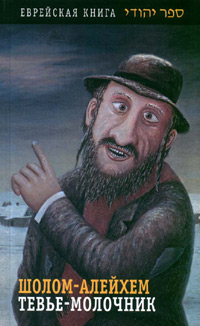 Шолом-АлейхемМальчик МотлКомпьютерный набор/OCR: Б.А.БердичевскийИсточник: Собрание сочинений, том третийГИ художественной литературы,Москва, 1960© Перевод: М. Шамбадал.ЧАСТЬ ПЕРВАЯ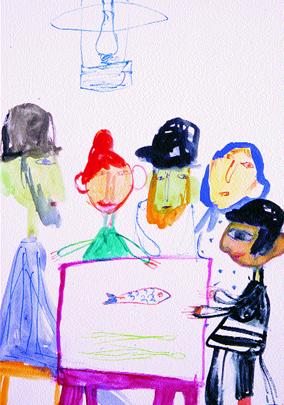 I. СЕГОДНЯ ПРАЗДНИК - ПЛАКАТЬ НЕЛЬЗЯ!1Я готов поспорить с вами на что угодно, что никто во всем мире не был так рад теплому, яркому предпасхальному дню, как мы, - я, Мотл, сын кантора Пейси, и соседский теленок по имени Мени (это я, Мотл, дал ему такое имя - Мени).Оба вместе почувствовали мы первые лучи весеннего солнца в первый теплый предпасхальный день, оба вместе ощутили мы запах первой зеленой травки, пробивающейся из обнаженной земли, и оба вместе мы выбрались из мрачной тесноты навстречу первому, сладостному, светлому, теплому весеннему утру.Я, Мотл, сын кантора Пейси, вылез из ямы, из холодного, сырого подвала, пропахшего кислым тестом и аптекой. А Мени, соседского теленка, выпустили из еще более зловонного места: из маленького, темного, грязного, загаженного хлева с искривленными полуразрушенными стенами, сквозь которые зимой врывается ветер и снег, а летом хлещет дождь.Вырвавшись на вольный божий свет, мы оба - я и Мени, - преисполненные благодарности к природе, стали выражать свою радость. Я, сын кантора Пейси, поднял обе руки, раскрыл рот и втянул в себя столько свежего воздуха, сколько мог, и показалось мне, что я расту и расту, что меня тянет все вверх и вверх, в синеву глубокого-глубокого небосвода, туда, где скользят редкие перистые облака, туда, где ныряют белые птицы, то показываясь, то исчезая, с чириканьем и писком. И из моей переполненной груди, помимо воли, вырвалась песня, - более прекрасная, чем та, что мы с отцом певали по праздникам у амвона, песня без слов, без нот, без мелодии, как напев падающей воды, набегающих волн, Песнь Песней, божественная радость: «Отец небесный! Боже милосердный!»Так выразил свою радость в первый день весны мальчик Мотл, сын кантора Пейси. Совсем по-иному проявил ее Мени, соседский теленок.Мени, соседский теленок, прежде всего уткнулся черной влажной мордой в мусор, раза три поскреб передней ножкой землю, задрал хвост, затем подпрыгнул всеми четырьмя ногами и издал глуховатое «ме-е-е-е». Это «ме-е» показалось мне таким забавным, что я не мог не расхохотаться и не издать такого же «ме-е-е», в точности подражая Мени. Теленку, видно, это понравилось: он, недолго думая, повторил мычание, сопровождая его таким же прыжком. Само собой разумеется, что и я не замедлил со всей возможной точностью проделать то же самое и голосом и ногами. И так несколько раз: я - прыг, теленок - прыг, теленок - «ме-е-е», и я - «ме-е-е».Кто знает, сколько длилась бы эта игра, если бы мой старший брат Эля не огрел меня всей пятерней по затылку.- Провались ты сквозь землю! Парню уже почти девять лет, а он пускается в пляс с теленком! Домой пошел, паршивец ты этакий! Погоди, отец тебе задаст!2Вздор! Ничего мне отец не задаст! Отец болен. Он не молится у амвона уже с самого праздника «симхес-тойре». Ночи напролет кашляет. К нам ходит доктор, черный, толстый, с черными усами и смеющимися глазами - веселый доктор. Меня он называет «пузырь» и щелкает пальцами по животу.Он всякий раз наказывает матери, чтобы меня не перекармливали картошкой, а больному велит давать лишь бульон и молоко, молоко и бульон. Мать внимательно выслушивает его, а когда доктор уходит, она прячет лицо в передник, и плечи ее вздрагивают…Затем она вытирает глаза, отзывает в сторону моего брата Элю и о чем-то с ним шепчется. О чем они говорят, я не знаю. Но мне кажется, они ссорятся. Мать его куда-то посылает, а он не хочет идти.- Чем у них просить, - говорит он, - лучше в могилу! Лучше помереть мне, не сходя с места!- Откуси себе язык, нечестивец этакий! Что ты говоришь?Так отвечает ему мать вполголоса, стиснув зубы, и машет на него руками; она, кажется, готова его растерзать. Однако скоро она смягчается и говорит:- Что же мне делать, сын мой? Жалко отца… Надо же его спасти…- Продай что-нибудь! - отвечает мой брат Эля, поглядывая на застекленный шкаф.Мать тоже смотрит на шкаф, вытирает глаза и тихо говорит:- Что продать? Душу? Нечего уже продавать. Разве что пустой шкаф?- А почему нет? - отвечает мой брат Эля.- Разбойник! - шепчет мать, глядя на него покрасневшими глазами. - Откуда только у меня дети такие разбойники?!Мама возмущается, кипятится, но, выплакавшись, вытирает глаза и идет на уступки. Так же было и с книгами, и с серебряной каймой от отцовского талеса, и с двумя позолоченными бокалами, и с ее шелковым платьем, и со всеми прочими вещами, распроданными поодиночке и каждый раз кому-нибудь другому.Книги купил книгоноша Михл, человек с редкой бороденкой, которую он постоянно почесывает. Мой брат Эля ходил к нему, бедняга, трижды, покуда удалось привести его к нам домой. Мать очень обрадовалась, когда увидала книгоношу, и, приложив палец к губам, просила говорить тихо, чтобы не услыхал отец. Михл понял, задрал голову к полке, почесал бородку и произнес:- Ну-ка, покажите, что у вас там такое?Мать кивнула мне, чтобы я влез на стол и достал книги. Вторично просить меня не пришлось. Одним прыжком я очутился на столе, но от восторга тут же растянулся во всю длину, да еще в придачу получил нахлобучку от моего брата Эли, чтобы я не прыгал как сумасшедший. Брат Эля взобрался на стол и передал книгоноше книги.Михл одной рукой листал книги, другой почесывал бородку и во всех книгах обнаруживал недостатки. У каждой книги свой изъян: тут переплет нехорош, у той корешок сильно изъеден, а эта книга вообще не книга… Когда же Михл пересмотрел все книги, все переплеты и все корешки, он почесал бороденку и сказал:- Будь это «Мишнаэс», полное собрание, я бы, пожалуй, купил…Мать побелела как полотно, а брат Эля, наоборот, покраснел как рак. Он набросился на книгоношу:- Что ж вы не могли сразу сказать, что покупаете только «Мишнаэс»! Чего же вы пришли голову морочить и время отнимать?- Пожалуйста, тише! - упрашивает его мать.А из соседней комнаты, где лежит отец, уже слышен хриплый голос:- Кто там?- Никого нет! - отвечает мать и отсылает брата Элю к больному, а сама тем временем торгуется с книгоношей, продает ему книги, видно, очень дешево, потому что, когда Эля возвращается из отцовской комнаты и спрашивает: «Сколько?» - она его отстраняет и говорит: «Не твое дело!»А Михл хватает книги, наскоро сует их в мешок и поспешно исчезает.3Из всех вещей, распроданных нами, ни одна мне не доставила столько удовольствия, сколько застекленный шкаф.Правда, когда пришлось отпарывать серебряную кайму от отцовского талеса, мне тоже не было скучно. Прежде всего - торг с ювелиром Иоселем, изможденным человеком с красным пятном на лице! Три раза он уходил и, конечно, поставил на своем. Затем он, заложив ногу за ногу, уселся к окошку, взял отцовский талес, достал маленький ножик с желтым черенком из оленьей кости, согнул средний палец и стал отпарывать кайму так искусно, что, умей я так отпарывать каймы, я, кажется, был бы самым счастливым человеком на свете. И все же, посмотрели бы вы, как моя мать тогда расплакалась! Даже мой брат Эля, уже взрослый парень, жених, и тот вдруг отвернулся лицом к двери, сделал вид, что сморкается, скривил лицо. И, издав горлом какой-то странный звук, вытер полою глаза.- Что там? - спрашивает отец из своей комнаты.- Ничего! - отвечает мать, вытирая красные глаза, а нижняя губа и вся половина лица у нее так трясутся, что, право же, нужно быть крепче железа, чтобы не рассмеяться.Но куда веселее было, когда дело дошло до шкафа.Во-первых, как его заберут? Мне всегда казалось, что наш шкаф прирос к стене, - как же его возьмут? Во-вторых, куда мать будет запирать хлеб, халу, тарелки, оловянные ложки и вилки (у нас были две серебряные ложки и одна серебряная вилка, но мать их уже давно продала), и где мы будем держать мацу на пасху?Все эти мысли приходили мне на ум, когда столяр Нахмен стоял у шкафа и измерял его огромным красным ногтем большого пальца измазанной руки. Он все время уверял, что шкаф не пройдет в дверь. Смотрите сами: вот вам ширина шкафа, а вот вам дверь - никак не вынести!- Как же он попал в дом? - спрашивает мой брат Эля.- А ты его спроси! - сердито отвечает Нахмен. - Почем я знаю, как он попал в дом? Внесли его, он и попал!…Была минута, когда я очень боялся за наш шкаф. То есть я думал, что он останется у нас. Однако вскоре столяр Нахмен пришел с двумя сыновьями - тоже столярами, и подхватили наш шкаф, как черт меламеда.Впереди шел Нахмен, за ним оба сына, а позади - я. Отец командовал: «Копл, в сторону! Мендл, вправо! Копл, не торопись! Мендл, держи!…» Я помогал. Мать и брат Эля не хотели помогать. Они стояли, смотрели на пустую стену, покрытую паутиной, и плакали… Удивительные люди: только и делают что плачут!… Вдруг - тррах! У самой двери в шкафу треснуло стекло. Столяр и его сыновья стали ругаться, сваливать один на другого вину.- Повернулся! Оловянная птичка!- Косолапый медведь!- Черт его побери!- Провались ты ко всем чертям!…- Что там? - слышится хриплый голос из наты больного.- Ничего! - отвечает мать и вытирает глаза.4Самая большая радость была у меня, когда дело дошло до кушетки брата Эли и до моей кроватки. Кушетка брата раньше была диваном, на котором сидели. Но с тех пор как брат Эля стал женихом и начал спать на диване, а я на его кровати, диван превратился в кушетку.Раньше, в добрые времена, когда отец был здоров и вместе с четырьмя певчими распевал молитвы в синагоге, в диване были пружины. Теперь пружины мои. Я проделывал с ними всякие фокусы: покалечил руки, чуть не выколол себе глаза, а однажды надел на шею и едва не задохся. Кончилось это тем, что брат Эля отдубасил меня, забросил пружины на чердак и убрал лестницу.Кушетку и кровать купила Хана. До того как она купила эти вещи, мать не позволяла чересчур тщательно разглядывать их.- Вот, что видите, можете купить, а смотреть там чего!Но когда Хана уже сторговалась и дала задаток, она подошла к кушетке и к кровати, приподняла постель, осторожно заглянула во все потайные места и стала неистово отплевываться… Мать рассердилась и даже хотела вернуть задаток, но вмешался брат Эля:- Купили - пропало!Постелив себе на полу, мы оба - я и мой брат Эля - растянулись, как графы, накрылись одним одеялом (его одеяло продали), и мне было очень приятно услышать от моего старшего брата, что спать на полу вовсе не так плохо.Я дождался, пока он прочел молитву на сон грядущий и заснул. Тогда я стал кататься по всему полу. Места теперь, слава богу, вдоволь. Раздолье! Простор! Рай земной!5- Как дальше-то быть? - говорит однажды утром мать, обращаясь к моему брату Эле, и, наморщив лоб, оглядывает голые стены.Я и брат Эля помогаем ей осматривать все четыре стены. Брат смотрит на меня озабоченно и с жалостью.- Ступай во двор! - говорит он мне строго. - Нам нужно кое о чем посоветоваться…На одной ноге я выскакиваю на улицу и, конечно, сразу же - к соседскому теленку.За последнее время Мени подрос, похорошел, черная мордочка стала миловидной, круглые глаза - умней, совсем как у человека, как у разумного существа: глядит, не дадут ли ему чего-нибудь, и очень любит, когда ему двумя пальцами почесывают шею.- Уже? Опять с теленком возишься? Никак расстаться не можешь со своим дорогим другом?Это говорит мой брат Эля, но на этот раз не ругается. Он берет меня за руку и рассказывает, что мы пойдем к кантору Герш-Беру. У кантора Герш-Бера, говорит он, мне будет хорошо. Во-первых, меня там будут кормить. А дома сейчас скверно: отец болен, надо его спасать.- Мы, - говорит Эля, - спасаем его, как можем…При этом он расстегивает свой кафтан и показывает на жилет.- Вот… Были у меня часы… подарок от будущего тестя… пришлось продать. Если бы он узнал, творилось бы бог знает что! Светопреставление!Я благодарю бога за то, что будущий тесть Эли ничего не знает о часах, что светопреставления не будет. Подумать только, - если бы дело дошло до светопреставления! Что бы тогда было с Мени, с соседским теленком? Бессловесное существо!…- Вот мы и пришли! - говорит брат Эля, который с каждой минутой становится все добрее и ласковее ко мне.Герш-Бер слывет знаменитым кантором. Собственно, сам он не поет - у него, бедняги, голоса нет. Так говорит отец. Но он знает толк в пении. Певчих у него десятка полтора, а сам он страсть какой сердитый!Он прослушал меня. Я с выкрутасами спел одну из субботних молитв. Кантор провел рукой по моим волосам и заявил брату, что у меня сопрано.Брат Эля добавил:- Не просто сопрано, а всем сопрано сопрано!…Брат Эля поторговался с ним, получил задаток и сказал, что я уже остаюсь здесь, у кантора Герш-Бера. Мне надо его во всем слушаться и не скучать…Легко ему говорить - не скучать! Лето, - а мне не скучать? Солнце печет, небо, как хрусталь, грязь уже давно просохла. На улице возле нашего дома свалены бревна. Это не наши, это бревна богача Иоси. Он собирается строить дом, приготовил бревна, но некуда было их сложить, - он и бросил их возле нас.Большое спасибо ему, богачу Иосе! Ведь я из бревен могу строить для себя «крепость», а между бревен растет репейник и хлопушка. Колючками репейника можно швыряться и колоть, а хлопушки надувают и хлопают ими себе по лбу - они лопаются.Мне хорошо! И Мени, соседскому теленку, тоже хорошо. Я и Мени здесь единственные хозяева. Так как же мне не скучать по соседскому теленку Мени?!6Вот уже скоро три недели, как я живу у кантора Герш-Бера, но петь мне почти не приходится. У меня другая забота. Я по целым дням таскаю на руках его дочку Добцю. Она горбатая. Ей еще и двух лет не исполнилось, но она тяжеленькая, - пожалуй, тяжелее меня. Я надрываюсь, таская ее на руках. Добця меня любит. Она обнимает меня тощими ручонками и цепляется тоненькими пальчиками. Зовет она меня «Кико». Почему Кико, - не знаю. Добця меня любит. Не дает мне спать ночи напролет: «Кико, ки!» Это значит: укачивай ее. Добця меня любит. Когда я ем, она вырывает у меня кусок изо рта: «Кико, пи!» Это значит: отдай мне!…Меня тянет домой… Кормят здесь тоже не ахти как. Нынче праздник. Канун «швуэс». Хочется выйти из дому, посмотреть, как небо раскалывается. Но Добця не пускает. Добця меня любит: «Кико, ки!» - качай ее. Я качаю, качаю ее и засыпаю. И приходит ко мне гость, Мени - соседский теленок, смотрит на меня понимающими глазами и говорит: «Идем!» Мы спускаемся с горы к реке. Недолго думая, я засучиваю штанишки: «Гоп!» - и я уже в воде. Плыву, а Мени за мной. На том берегу хорошо. Нет ни кантора, ни Добци, ни больного отца… Просыпаюсь - это лишь сон…Бежать! Бежать! Бежать! Но как бежать? Куда? Домой, конечно… Но кантор Герш-Бер уже встал раньше меня. У него большой камертон, он пробует его зубами, подносит к уху. Он велит мне наскоро одеться и следовать за ним в синагогу. Сегодня во время предобеденной службы будут петь «исключительную вещь».В синагоге я встречаю своего брата Элю. Как он сюда попал? Ведь он всегда молится в той синагоге, где отец служит кантором! Что это значит? Брат Эля говорит о чем-то с Герш-Бером. Мой хозяин недоволен. Он говорит:- Так помни же, ради бога, сейчас же после обеда!…- Пойдем! С отцом повидаться! - говорит мне брат Эля, и мы вместе идем домой.Он идет, а я прыгаю, бегу, лечу,- Погоди! Куда ты летишь? - говорит брат и сдерживает меня.Ему, видно, хочется со мной поговорить.- Знаешь? Отец болен, очень, очень болен… Бог знает, что с ним будет… Надо его спасать, а спасать нечем. Никто не хочет помочь… А в больницу мать ни за что не отдает. Она лучше умрет, говорит, чем отдаст его в больницу… Тише, вот мама идет!…7С распростертыми руками идет нам навстречу мать, бросается ко мне на шею, и я чувствую на своих щеках ее слезы. Брат Эля уходит к больному отцу, а я с матерью остаюсь на улице. Нас окружили со всех сторон: тут и жена нашего соседа, Песя-толстая, ее дочь Миндл, ее невестка Перл и еще две женщины.- У вас гость к празднику? С гостем вас!…Мать опускает опухшие глаза.- Да, гость, гость. Ребенок! Пришел проведать больного отца… Как-никак дитя родное, - отвечает она собравшимся женщинам и добавляет тихо, обращаясь к одной соседке Лесе, сочувственно кивающей головой: - Ну и город! Хоть бы кто-нибудь обратил внимание… Двадцать три года отбарабанил у амвона… Здоровье загубил… Я бы, может быть, и спасла его, да нечем… Все, с божьей помощью, продала… До последней подушки… Сына в певчие к кантору отдала… Все ради него… Все ради больного.Так жалуется мама соседке Лесе. Я оглядываюсь во все стороны.- Кого ты ищешь? - спрашивает мать.- Кого ему, шалуну, искать? Теленка, верно… - отвечает наша соседка Песя и обращается ко мне как-то особенно дружески: - Эх, мальчик! Нет уже теленка! Пришлось продать мяснику. Ничего не поделаешь. Одну скотину едва прокормишь, - где уж там о двух думать!…Вот как - и теленок, значит, у нее уже «скотина»?Чудная эта Песя. Всюду сует свой нос. Ей обязательно нужно знать, есть ли у нас к празднику молочная трапеза?- Это вы к чему? - спрашивает мать.- Просто так! - отвечает Песя и, достав из-под шали горшок со сметаной, сует его матери.Мать обеими руками отталкивает от себя горшок.- Господь с вами, Песя! Что вы делаете? Что вы? Разве мы бог весть кто? Вы меня разве не знаете?- Вот именно, - оправдывается Песя, - потому что я вас знаю… Коровка - не сглазить бы - за последнее время поправилась… Есть, слава богу, и сыр и масло. Я вам даю взаймы. Вы мне, даст бог, вернете…И соседка Песя еще долго о чем-то говорит с матерью, а меня тянет к бревнам, к теленку, к теленку! Если бы не стыдно было, я бы расплакался.- Если отец будет тебя о чем-нибудь спрашивать, говори: «Слава богу!» - наказывает мне мать, а брат Эля объясняет подробнее:- Ты не вздумай жаловаться, басни рассказывать, выдумки разные!… Отвечай только: слава богу. Слышишь, что тебе говорят?И брат Эля вводит меня в комнату отца. Стол уставлен склянками, коробочками, баночками. Пахнет аптекой. Окно закрыто. Ради праздника комната убрана зеленью, на стенке у изголовья висит «могиндовид», сплетенный из любистики. Это, верно, Эля смастерил. Пол устлан пахучей травой.Увидев меня, отец делает мне знак длинным тонким пальцем. Брат Эля подталкивает меня. Подхожу поближе. Я едва узнал отца. Лицо землистое. Седые волосы блестят, торчат поодиночке, будто нарочно воткнутые чужие волосы. Черные глаза сидят глубоко, как вставные, чужие глаза. Зубы тоже выглядят, как вставные, чужие зубы. Шея до того исхудала, что голова на вей еле держится. Хорошо еще, что он сидеть может… Губы издают какой-то странный звук, как при плавании: мпфу!… Отец кладет мне на лицо горячую руку с костлявыми пальцами и криво улыбается, как мертвец.В комнату входит мать, а следом за нею доктор, веселый доктор с черными усами. Он встречает меня как старого приятеля, угощает щелчком по животу и весело говорит отцу:- У вас гость к празднику? С гостем вас!- Спасибо! - отвечает мать и кивает доктору, чтобы тот осмотрел больного и прописал ему что-нибудь.Доктор с шумом распахивает окно и сердится на брата Элю за то, что окно постоянно закрыто.- Я вам уже тысячу раз говорил: окно любит, чтобы его держали открытым!Брат Эля кивает в сторону матери: это она виновата, не дает открывать окно, все боится, как бы отец, упаси бог, не простудился. Мать знаком просит доктора, чтобы он скорее осмотрел больного и прописал что-нибудь. Доктор достает часы, большие золотые часы. Брат Эля впивается в них глазами. Доктор замечает это.- Вы хотите знать, который час? Без четырех минут половина одиннадцатого. А на ваших?- Мои остановились, - отвечает брат Эля и как-то странно краснеет при этом от кончика носа до ушей.Матери не терпится. Ей бы хотелось, чтобы доктор скорее осмотрел больного и прописал что-нибудь… Но доктор не торопится. Он расспрашивает о посторонних вещах: когда свадьба моего брата? Что говорит кантор Герш-Бер по поводу моего голоса? У меня, вероятно, говорит он, хороший голос. Голос, говорит он, передается по наследству. Матери невтерпеж! Доктор вместе со стулом поворачивается к больному и берет его сухую, горячую руку.- Ну, кантор, как справляем нынешние праздники? Как молимся?- Благодарение богу! - отвечает отец с мертвой улыбкой на губах.- А именно? Меньше кашляли? Хорошо спали? - спрашивает доктор, наклонившись к нему совсем близко.- Нет! - отвечает отец, едва переводя дыхание. - Наоборот… Кашлять - кашляем…, А спать - как раз не спится… Но, слава богу… праздник… такой день… Да и гость… на праздники…Глаза всех устремлены на «гостя», а «гость» стоит потупившись, и мысли его витают где-то далеко отсюда, - возле сваленных бревен, где растут колючий репей и щелкающие хлопушки, возле соседского теленка, такого понятливого и превратившегося уже в «скотину», возле речки, шумно сбегающей вниз, или еще дальше - в необъятной шири лазурного свода, который называют небом…8Сметана, которую наша соседка Песя-толстая дала нам «взаймы», пришлась очень кстати. Я и брат Эля справили молочную трапезу: оба макали свежую булку в холодную сметану. Это было совсем не плохо.- Плохо только, что так мало, - заметил мой брат Эля, который в этот день был так настроен, что позволил мне даже не торопиться к кантору Герш-Беру и поиграть немного дома.- Ведь ты у нас гость на праздники! - сказал он и позволил мне играть на бревнах, правда, с условием, чтобы я не слишком шалил и не порвал, чего доброго, единственную пару штанишек.Ха-ха-ха! Не порвать единственную пару штанишек! Смеяться некому, честное слово! Вы бы видели эту пару штанишек, - ну и ну! Давайте лучше о штанишках не говорить! Поговорим лучше о бревнах богача Иоси. Ах, бревна, бревна! Богач Иося думает, что бревна принадлежат ему. Вздор! Бревна - мои! Я из них сделал дворец и виноградник. Я - принц. Принц разгуливает у себя в винограднике, срывает хлопушку и - щелк по лбу, еще хлопушку - и снова щелк по лбу… И все мне завидуют. Даже сынишка богача Иоси, Генех-кривой. Он проходит мимо в новом люстриновом костюмчике, показывает на мои штаны, хохочет, щурит свой кривой глаз и говорит:- Смотри, как бы ты чего не потерял…- Уходи лучше подобру-поздорову, - отвечаю я, - не то брата позову!К моему брату Эле мальчики питают уважение, и Генех-кривой убирается восвояси, а я снова остаюсь один, я - снова принц у себя в винограднике… Жаль только, что Мени нет! Наш соседский теленок уже больше не теленок, он уже «скотина». Так говорит наша соседка Песя. Что это значит «скотина»? И зачем его продали мяснику? Неужели на убой? Для того ли он родился, чтобы его потом зарезали? Для чего рождается теленок, для чего рождается человек?Вдруг я слышу из дома страшные крики и плач… Узнаю мамин голос… Подымаю глаза, - возле нашего дома толпа. Мужчины… Женщины… Входят, выходят… Я лежу на бревне ничком, мне хорошо! Погодите! Вон идет богач Иося! Он староста синагоги, в которой мой отец двадцать три года служит кантором. Иося когда-то был мясником. Теперь он торгует скотом и кожами и богат, очень богат. Иося машет руками, сердится на мать и толкует:- Сто знацит? Сто знацит? Поцему мне не сказали, сто кантор Пейся так серьезно болен? (Он не выговаривает «ш» и «ч».) Поцему вы молцали?- А зачем мне кричать? - оправдывается мать, обливаясь слезами. - Весь город видел, как я мучаюсь, хочу его спасти… Он сам все время так просил, чтобы его спасли…Мать не может больше говорить, она заламывает руки, запрокидывает голову. Брат Эля подхватывает ее.- Мама! Зачем ты оправдываешься? Мама! Не забывай, мама, сегодня праздник, сегодня плакать нельзя! Мама!А богач Иося горячится:- Сто вы мне рассказываете - весь город! Кто это - город? Мне надо было сказать! Обязательно - мне! Все на мой сцет! Погребение, саван - все, все на мой сцет! А если нужно сто-нибудь для сирот, обращайтесь ко мне без стеснения!Но слова богача мало успокаивают мать. Она все время плачет и виснет на руках у брата без чувств. А мой брат Эля, не переставая плакать, все напоминает ей:- Сегодня праздник, мама! Сегодня праздник! Мама, нельзя плакать, мама!Вдруг мне все становится ясным. Сердце сжимается, хочется плакать, сам не знаю по ком… Мне жаль матери, смотреть не могу, как она плачет, как убивается, как она трепещет у брата на руках. Я покидаю свой дворец, свой виноградник, подхожу к ней сзади и со слезами на глазах говорю ей то же, что и брат Эля:- Мама! Сегодня праздник! Мама, сегодня «швуэс»! Мама! Нельзя плакать, мама!…II. МНЕ ХОРОШО - Я СИРОТА!1С тех пор как я себя помню, я никогда не был в таком почете, как сейчас. За что мне, собственно, такой почет? Отец мой, кантор Пейся, как вы уже знаете, умер в первый день праздника «швуэс», и я остался сиротой.С первого же дня после праздника я и мой брат Эля стали читать кадеш. Эля и научил меня этой молитве.Мой брат Эля - преданный и любящий брат, но учитель он плохой. Он вспыльчив, дерется! Он раскрыл молитвенник, уселся со мной и стал учить: «Да возвеличится, да святится великое имя его…»Он хочет, чтобы я сразу все запомнил. Повторяет раз и второй от начала и до конца, а потом велит мне говорить одному. Я пытаюсь, но дело не идет.До второй строфы еще кое-как, а дальше - стоп… Тогда Эля толкает меня локтем и говорит, что голова у меня, видно, где-то на улице (угадал ведь!) или занята теленком (точно в голове у меня побывал!)… Он не ленится и повторяет со мной молитву еще раз. Кое-как добрались до середины, а дальше ни с места! Эля хватает меня за ухо и говорит:- Если бы отец воскрес и увидел, какой у него сын!…- Мне бы тогда не нужно было читать кадеш! - отвечаю я и получаю здоровенную оплеуху левой рукой по правой щеке.Мать, заслышав, обрушивается на брата, кричит, чтобы он не смел меня бить, потому что я сирота.- Господь с тобой! Что ты делаешь? Кого бьешь? Ты забыл, видно, что он - сирота?Сплю я теперь вместе с мамой в отцовской кровати - это единственное, что осталось в доме из мебели. Почти все одеяло она отдает мне.- Укройся, - говорит она, - спи, сиротинушка мой дорогой! Кушать-то нечего…Я укрываюсь, но заснуть не могу. Все повторяю наизусть слова молитвы. В хедер я не хожу, не учусь, не молюсь, не пою. Свободен от всего.Мне хорошо - я сирота!2Можете меня поздравить! Я уже знаю все наизусть. В синагоге я становлюсь на скамью и отбарабаниваю свою молитву на славу. Голос у меня тоже неплохой, - наследство от отца: настоящее сопрано.Мальчишки выстраиваются возле меня и завидуют. Женщины плачут. Состоятельные хозяева дарят мне копейку. Сынишка Иоси-богача, Генех-кривой (он ужасный завистник!), показывает мне язык, изо всех сил старается меня рассмешить. Но ему назло я смеяться не стану. Однажды это заметил синагогальный служка Арон, - он ухватил Генеха за ухо и потащил к дверям. Поделом!Так как читать поминальную молитву приходится и утром и вечером, то я уже к кантору Герш-Беру больше не хожу и не таскаю на руках Добцю. Я свободен. Целые дни я провожу на реке - ловлю рыбу или купаюсь. Ловить рыбу я научился сам. Если хотите, могу и вас научить. Снимают рубаху, завязывают узлом рукава и медленно бродят по горло в воде. Идти нужно долго-долго. Когда почувствуете, что рубаха стала тяжелая, - значит, она полна. Тогда вы выходите из воды и как можно скорее вытряхиваете из рубахи всю грязь и водоросли и хорошенько присматриваетесь. В водорослях часто попадаются лягушата, бросьте их обратно в воду - жалко их. А в густой грязи можно иной раз найти пиявку.Пиявки - это деньги. За десяток пиявок вы можете получить три гроша - полторы копейки. На улице такие деньги не валяются!… А рыбы не ищите. Когда-то водилась рыба, а нынче нет. Да я за ней и не гонюсь. Я рад, когда попадаются хотя бы пиявки. Их тоже не всегда найдешь. Нынешним летом не было ни одной!Каким образом мой брат Эля узнал, что я занимаюсь рыбной ловлей, ума не приложу! Он однажды чуть мне ухо не оторвал за эту рыбу. На счастье, это заметила наша соседка Песя-толстая. Родная мать не заступилась бы так за своего ребенка.- Разве можно так обижать сироту!Брату Эле стало стыдно, и он отпустил мое ухо. Все за меня заступаются. Мне хорошо - я сирота!3Наша соседка Песя-толстая влюбилась в меня. Пристала к моей матери, как клещ, чтобы я покуда жил у нее, у Песи то есть.- Что вам сделается? - толковала она - У меня за стол садится двенадцать человек. А уж где двенадцать, там и тринадцатый.Мать почти согласна. Но тут вмешивается мой брат Эля:- А кто будет смотреть, чтобы он вовремя ходил читать молитву?- Я буду смотреть. Чего вам еще надо?Песя совсем не богата. Муж ее - переплетчик, звать его Мойше. Он славится как лучший мастер. Но этого мало. Нужно к тому же и счастье. Так говорит Песя моей матери. Мать соглашается и добавляет, что даже в несчастье тоже нужно счастье. И приводит в пример меня. Вот я - сирота, а все хотят взять меня к себе. Есть даже охотники, готовые взять меня навсегда. Но не дождаться ее врагам, чтобы она согласилась отдать меня навсегда!Так говорит мама и плачет. Она советуется с моим братом Элей:- Как ты думаешь? Остаться ему покуда у Песи?Мой брат Эля уже большой. Иначе с ним не стали бы советоваться. Он поглаживает рукой еще чистое, не заросшее лицо, как если бы у него уже была борода, и говорит, как взрослый:- Пожалуй… Лишь бы не озорничал…На том и решили: я поживу пока у нашей соседки Песи, но при условии, что не буду озорничать. Все у них называется озорством! Нацепить кошке бумагу на хвост, чтоб кошка вертелась, - озорство! Постучать палкой по частоколу поповского двора, чтобы все собаки сбежались, - озорство! Вытащить у Лейбки-водовоза затычку из бочки, чтобы больше половины воды вытекло, - озорство!- Счастье твое, что ты сирота! - говорит Лейбка-водовоз. - Не то я бы тебе руки и ноги перебил! Можешь мне поверить на слово!Я верю ему на слово. Я знаю, что сейчас он меня не тронет, потому что я сирота.Мне хорошо - я сирота!4Наша соседка Песя - да простит она меня! - здорово соврала. Она говорила, что за стол у нее садится двенадцать человек. По-моему, я четырнадцатый. Она, видно, забыла о слепом дяде Борухе. А может быть, она его не считала в числе едоков потому, что он уже очень старый, беззубый и не может жевать? Не стану спорить, жевать он действительно не может, но глотает он, как гусь, и все норовит схватить лишний кусок. Да и все они за столом хватают совсем не как люди. Я тоже хватаю. За это меня бьют. Бьют ногами под столом. Больше всех колотит меня «Вашти». У всех здесь клички и прозвища: «Колодка», «Кот», «Буйвол», «Пе-те-ле-ле», «Черногус», «Давай еще», «Смажь маслом»…Будьте покойны, прозвища даны не зря. Пиню называют «Колодкой» за то, что он толстый и круглый, как колодка. Велвл - черный, и потому его зовут «Котом». Хаим - увалень, и его прозвали «Буйволом». У Мендла - острый нос, поэтому он «Черногус». Файтла назвали «Пе-те-ле-ле» за то, что он говорить не умеет. Берл - ужасный лакомка: дадут ему кусок хлеба с гусиным жиром, а он просит: «Давай еще!» Зороха наградили позорной кличкой «Смажь маслом»: у него неприятная история, в которой он не виноват. Виновата, может быть, его мать, которая в детстве плохо следила за ним и слишком редко мыла ему голову. А может быть, и она не виновата? Спорить из-за этого не стану. А драться - подавно!Словом, в этом доме у всех прозвища. Чего уж больше, даже кошка, бессловесное, невинное существо, и та у них имеет прозвище: «Фейге-Лея-старостиха». А знаете, за что? За то, что она такая же толстая, как Фейге-Лея, жена старосты Нахмена. Сколько, по-вашему, все они получили затрещин и оплеух за то, что кошку называют человеческим именем! Ничего не помогает! Как горохом об стенку! Раз дали кому-нибудь прозвище, - пропало!5Меня тоже прозвали - угадайте как? «Мотл-губастый». Видно, не понравились им мои губы. Когда я ем, говорят они, я шевелю губами. Хотел бы я видеть человека, который при еде не шевелит губами. Я не такой уже гордец и недотрога. Но - не знаю почему - прозвище это мне страшно не нравится! А раз оно мне не нравится, - они меня назло только так и зовут» Ужасные приставалы - вы таких в своей жизни не видали! Сначала меня называли «Мотл-губастый», затем просто «Губастый», а потом «Губа».- Губа! Где ты был?- Губа! Вытри нос!Мне досадно, обидно, и я плачу. Однажды их отец, муж Песи, Мойше-переплетчик, увидел меня в слезах и спрашивает, отчего я плачу?Я говорю:- Как же мне не плакать, если меня зовут Мотл, а они меня называют «Губа»!- Кто?- Вашти.Мойше хочет побить Вашти, а тот говорит:- Это не я, это - Колодка.Отец - к Колодке, а тот говорит:- Это не я, а Кот!Один сваливает на другого, другой на третьего - конца не видно!Тогда Мойше-переплетчик недолго думая разложил всех по очереди и отшлепал переплетом от большого молитвенника, приговаривая:- Байструки! Я вам покажу, как насмехаться над сиротой! Черт бы вашего батьку драл!Так-то! Никто меня в обиду не дает. Все, все за меня заступаются.Мне хорошо - я сирота!III. ЧТО ИЗ МЕНЯ ВЫЙДЕТ?1Ну-ка, отгадайте, где находится рай? Вам не отгадать. А знаете почему? Потому что для каждого он в другом месте. Например, мама уверяет, что рай - там, где находится мой отец, кантор Пейся. Там, говорит она, пребывают все праведные души, страдавшие на земле. За то, что у них не было радости на земле, им полагается райское блаженство. Это же ясно как день. Лучшим доказательством может служить мой отец. Ибо где же ему быть, как не в раю? Мало он настрадался при жизни…Так говорит мать, вытирая при этом глаза, как всегда, когда она вспоминает об отце.Но спросите моих товарищей, - они вам наговорят с три короба: рай находится где-то на горе из чистого хрусталя, высокой, до самого неба. Мальчишки там свободны как ветер, ничего не делают, не учатся, купаются по целым дням в молоке и едят мед пригоршнями… Думаете - это все? А вот переплетчик заявляет, что настоящий рай - в бане в пятницу. Я сам слыхал это от мужа нашей соседки, переплетчика Мойше. Честное слово! Вот и добейся тут толку!Если бы меня спросили, я бы сказал, что рай - это сад лекаря Менаше. Никогда в жизни вы такого сада не видали! Это единственный сад не только на нашей улице, не только у нас в городе, - пожалуй на всем свете нет другого такого сада. И не было и не будет! Все вам скажут!Но что описать вам раньше? Самого лекаря Менаше и жену его Менашиху? Или расписать вам раньше самый рай, то есть их сад? Полагаю, что прежде всего нужно рассказать вам о Менаше и его жене. Они хозяева, им и честь.2Лекарь Менаше и зимой и летом ходит в пелерине. Он подражает черному доктору. Один глаз у него меньше другого, а рот у него, - не про меня будь сказано, - слегка съехал набок. То есть не слегка, а здорово, здорово съехал. Его как-то ветерком продуло. Так говорит сам Менаше. Я никак не пойму, как может ветерок своротить рот на сторону? Сколько ветров - и слабых и сильных - продувало меня за мою жизнь! Всю голову должно было бы мне своротить задом наперед… Я думаю, что это просто привычка - привык человек, и все. Вот, к примеру, есть у меня товарищ Берл, - он моргает глазами. Или, скажем, другой товарищ, Велвл, - тот, когда говорит, будто суп с лапшой хлебает. Все на свете - только привычка. Однако, хоть рот у него набоку, Менаше обделывает свои дела почище всех докторов. Во-первых, он из себя не корчит такого барина, как другие доктора. Как только его позовут, он тут же прибегает запыхавшись. А во-вторых, он не прописывает рецептов. Лекарство он изготовляет сам. У меня как-то вдруг появились озноб и лихорадка, начало колоть в боку (наверное, от слишком долгого купания), - мать сразу же помчалась и привела лекаря Менаше. Он осмотрел меня и сказал своим кривым ртом, обращаясь к маме:- Нечего пугаться. Пустяки. Сорванец простудил легкие.При этом он достал из кармана синий пузырек и насыпал в шесть бумажек чего-то белого. «Порошки» называется это. Один порошок он велел мне принять сейчас же. Я, конечно, стал ломаться и вертеться во все стороны. Чуяло мое сердце, что это горько как смерть. Так оно и было. Я угадал! Но горечь горечи рознь. Вы пробовали когда-нибудь свежую кору с молодых кустов? Вот такой вкус имели его порошки. Вообще, имейте в виду: уж ежели порошки, значит горькие. Однако не помог мне никакой господь бог. Я принял порошок и света белого невзвидел… Остальные пять, наказал он маме, я должен принимать через каждые два часа. Нашел охотника желчь глотать! Только мать отвернулась на минутку, - пошла рассказать моему брату Эле, что я заболел, - я все пять порошков высыпал в помойное ведро, а в бумажки насыпал муки.Ну и работа же досталась матери: каждые два часа бегать к соседке Песе смотреть на часы. После каждого принятого мною порошка, замечала она, мне становится лучше. А после шестого порошка я встал совершенно здоровым.- Вот это доктор! - сказала мать.Она не пустила меня в хедер, держала целый день дома и кормила сладким чаем с белой булкой.- Менаше - всем докторам доктор! Дай ему бог здоровья и долголетия! У него есть порошки, которые воскрешают мертвых, возвращают жизнь…Так потом хвасталась мать перед всеми, вытирая по своему обыкновению глаза.3Жену Менаше называют по мужу Менашихой-лекарихой. Она вредная женщина. Это все говорят! Знаете почему? Потому что она очень злая. Лицо у нее, как нарочно, мужское, голос мужской, сапоги носит мужские, а когда говорит, всегда кажется, что она сердится. Вообще, слава о ней идет неважная. Ни разу в жизни она нищему куска хлеба не подала. А дом у нее полон добра. Вы можете найти у нее варенье и прошлогоднее, и трехлетнее, и даже десятилетнее. К чему ей, скажите, столько варенья? Спросите у нее, - она и сама не знает. Такой уж у нее характер. Пропащее дело - ее не переделаешь! Она знает одно: чуть наступило лето, только и делает что варенье варит! Думаете, она варит на углях? Как бы не так! На колючках, на шишках, на опавших листьях. Такого дыму напустит на всю улицу, что задохнуться можно. Если вам случится как-нибудь попасть к нам летом и вы почувствуете, что горелым пахнет, не пугайтесь - это не пожар. Это Менашиха-лекариха варит варенье - собственноручно, из собственных фруктов, в собственном своем саду.Итак, мы добрались до сада, о котором я обещал рассказать,4Чего-чего только нет в этом саду! Яблоки, и груши, и черешни, и сливы, и вишни, и крыжовник, и смородина, и персики, и шпанка, и абрикосы, и малина, и шелковица… Чего уж больше - даже виноград к Новому году можно получить у лекарихи Менашихи. Правда, когда попробуешь этот виноград, глаза на лоб лезут - до того он кислый. И все же она за него получает хорошие деньги! Из всего она умеет делать деньги. Даже из подсолнуха. Упаси вас бог попросить у нее подсолнух! Не даст. Она скорее даст вырвать себе зуб изо рта, нежели подсолнух из огорода. А уж яблоко, грушу, вишню или сливу - и говорить нечего! Не дай бог! Я знаю этот сад, как богомольный еврей слова молитвы. Знаю даже, где какой кустик находится, и что на нем растет, и уродится ли на нем что-нибудь в этом году. Откуда я все это знаю? Не пугайтесь, я там еще никогда не бывал. Да и как я мог бы там быть, когда сад огорожен высоким забором с ужасными колючками наверху? Вы думаете, это все? В самом саду есть еще собака. Не собака - волк лютый. На длинной веревке он привязан, этот треклятый пес, и пусть кто-нибудь отважится пройти мимо или пусть этому дьяволу только померещится, что кто-то идет мимо, - он начинает рваться с привязи, прыгать и лаять так свирепо, как будто сам черт его за душу хватает!Спрашивается: как же я мог попасть в сад?А вот послушайте - я вам расскажу,5Мендла, сына нашего резника, вы не знаете? Стало быть, где он живет, вы и подавно не знаете. А дом его - рядом с домом лекаря Менаше и окнами глядит прямо в сад. Если сидеть у Мендла на крыше, - видно все, что делается в саду у лекаря. Весь фокус в том, чтобы взобраться к Мендлу на крышу. Мне это нипочем. Знаете почему? Потому что дом Мендла - рядом с нашим и гораздо ниже нашего. Стоит только вскарабкаться к нам на чердак (я это проделываю без лестницы; при случае я, быть может, расскажу вам, каким образом) и просунуть ноги в слуховое окошечко, - и вы уже на крыше у резника. Там вы можете улечься как вам угодно; лицом кверху или лицом книзу. Во всяком случае, лежать вам придется обязательно, иначе вас могут, не дай бог, увидеть: а что вы там делаете у Мендла на крыше?… Я обыкновенно выбирал для этого сумерки, когда надо было идти в синагогу читать поминальную. И день еще не кончился, и вечер не наступил - самое лучшее время. Если смотреть с этой крыши, то, клянусь вам, сад не сад, а рай земной!…В начале лета, когда деревья начинают цвести, покрываться белыми пушинками, знаете - не сегодня-завтра на низеньких колючих кустах покажется зеленый крыжовник. Это первый плод, который вам хочется попробовать. Есть люди, которые дожидаются, пока крыжовник станет красным. Глупцы! Уверяю вас, когда крыжовник еще зелен, он гораздо вкуснее и приятнее. Скажете - кислятина? Оскомину набивает? Ну и что же? Кислое так приятно, а против оскомины есть средство - соль. Насыпать на зубы соли, держать с полчаса рот открытым, - и можете снова есть тот же крыжовник…После крыжовника поспевает красная смородина. Пунцовые, с черными точечками, с желтыми зернышками ягоды десятками висят на каждой веточке. Проведите одной только веточкой между губ, и у вас полон рот ягод, кисленьких, душистых - объедение! Когда они поспевают, мать покупает мне на грош кружечку смородины, и я ем ее с хлебом.У лекарихи в саду два ряда маленьких приземистых кустов, усыпанных смородиной. Она так и рдеет на солнце, сверкает, и так хочется хоть веточку, хоть смородинку ухватить двумя пальцами, сорвать и - прямо в рот! Поверите ли, даже когда говорю о зеленом крыжовнике и красной смородине, я уже чувствую оскомину на зубах.Поговорим лучше о черешне. Черешня недолго остается зеленой. Она быстро поспевает. Могу поклясться чем угодно - я сам видал, лежа у Мендла на крыше: несколько черешен утром были зеленые, как трава. Я их хорошо приметил. Днем у них на солнце зарумянились щечки. А к вечеру они уже были ярко-красные, как огонь!И черешню мне мать иногда приносила. Но сколько? Пять штук на нитке. Что делать с пятью штуками? Играешь с ними, играешь, а там и сам не заметишь, куда они девались…6Черешен у Менаше-лекаря в саду, что звезд на небе. Вы понимаете, конечно, что я не прочь был подсчитать, сколько ягод на одной ветке. Напрасный труд. Считал, считал и никак не мог сосчитать. Черешня крепко держится на прутиках. Редко-редко какая черешня упадет с дерева - разве что перезреет, станет черной, как слива. Вот персики, видите ли, - те падают, как только хорошенько пожелтеют. Ах, персики! Персики! Люблю их больше всего. За всю свою жизнь я съел только один персик, но вкус его до сих пор чувствую во рту. Это было несколько лет тому назад, мне тогда и пяти еще не исполнилось. Отец был жив, и в доме у нас тогда еще было все - и стеклянный шкаф, и кушетка, и книги, и постель. И вот однажды приходит отец из синагоги и, сунув руку в задний карман сюртука, где лежит носовой платок, обращается ко мне и к моему брату Эле:- Дети! Персики будете кушать? Я принес вам персики. Два персика.Он вынимает руку из заднего кармана, где лежит носовой платок, и подносит мне и брату Эле два больших, желтых, круглых, пахучих плода. Брату Эле не терпится. Он вслух произносит молитву «Благословен созидающий плоды», - и сразу засовывает весь персик в рот. Я предпочитаю раньше всласть наиграться, нанюхаться, налюбоваться и только потом принимаюсь есть. И то не весь сразу, а по кусочкам и - с хлебом. Персики хороши с хлебом.С тех пор я больше персиков не пробовал, но вкуса того персика я никак забыть не могу. Сейчас передо мною целое дерево, унизанное персиками, а я лежу у Мендла на крыше, гляжу и гляжу, как они один за другим отрываются и падают. Один из них желтый, даже чуть красноватый, треснул, раскрылся, видна пузатая косточка. Что она будет делать, лекариха, с такой уймой персиков? Снимет, наверное, и наварит варенья. Варенье запрячет глубоко в печь, а зимой поставит в погреб, и будет оно там стоять, пока не засахарится и не покроется плесенью.За персиками поспевают сливы. Не все сразу. У меня есть два сорта слив в саду Менаше-лекаря. На одном дереве у меня чернослив. Это круглая, сладкая, жесткая черная слива. На другом дереве растет слива попроще. Этот сорт называют «ведерной сливой»: ее продают на ведро. У нее тонкая кожица, она скользкая, липкая и водянистая на вкус. И все же она вовсе не так плоха, как вы думаете. Давали бы ее только! Но Менашиха не больно щедра… Она лучше сварит из слив повидло на зиму. И когда только она съест такую уйму повидла?7Когда кончаются черешня, персики и слива, приходит пора яблок. Яблоки, - надо вам знать, - это не груши. Груши, даже самые лучшие на свете («бергамоты»), если они только не созрели как следует, никуда не годятся. Точно дерево грызешь. А яблоки, даже зеленые, даже с белыми зернышками, - и то уже яблоки. Вы запускаете зубы в зеленое яблоко, и во рту становится кисло-кисло. Знаете, что я вам скажу? Я не променяю половины зеленого яблока на два спелых. Спелых надо дожидаться невесть сколько, а зелеными можно поживиться, лишь только яблоня отцвела. Дело только в величине. Яблоко, чем дольше оно зреет, тем оно становится больше, как, скажем, человек. Но это вовсе не значит, что большое яблоко всегда хорошее. Бывает, что маленькое яблочко куда вкуснее самого крупного. Взять, к примеру, райские яблочки. Они кисленькие, но вкусные. Или, например, кислицы, винные яблоки - чем плохи? Нынешним летом на них такой урожай! Будет столько, что придется возами возить. Это я слышал от самой Менашихи-лекарихи. Так она сказала яблочнику Рувину, когда яблони были еще в цвету.Рувин осматривал сад. Он уже сейчас хотел купить у нее все яблоки и груши. Рувин - большой знаток в этих делах: стоит ему только одним глазом взглянуть на дерево, и он сразу скажет, сколько прибыли ждать от него. Он никогда не ошибается ни на столечко. Разве что будут сильные ветры и яблоки опадут до времени, или червяк, гусеница сядет на дерево. Но это все такие вещи, которые человек знать наперед не может. Ветер ведь от бога, и гусеница - тоже. Хотя я, право, не знаю, зачем богу черви и гусеницы? Разве для того, чтобы лишить яблочника Рувина куска хлеба?… Рувин говорит, что он от дерева ничего больше не требует, кроме куска хлеба. У него, говорит он, жена и дети, и ему нужен для них кусок хлеба. Менашиха сулит ему не только хлеб, но хлеб с мясом.- Такого бы мне счастья, - говорит она, - какие деревья я вам сдаю! Разве это деревья? Золото, а не деревья! Вы знаете, ведь я вам, упаси бог, не враг, - говорит Менашиха, обращаясь к Рувину, - мне бы такого счастья, какого я вам желаю.- Аминь! - отвечает Рувин с улыбкой на добром, красном, шелушащемся от солнца лице. - Дай мне расписку, что не будет ветров, червей и гусениц, - я уплачу больше, чем вы просите.Менашиха смотрит на него как-то странно, снизу вверх, и говорит мужским своим голосом:- Дайте-ка мне расписку, что на обратном пути вы не поскользнетесь на ровном месте и не сломаете себе ногу.- Уж это как кому на роду написано! - отвечает Рувин и смотрит на нее добрыми улыбающимися глазами. - Это может случиться с богачом еще скорее, чем с бедняком, потому что богачу есть на что хворать.- Вы очень умный человек! - отвечает, свирепея, Менашиха. - Но у человека, который желает другому сломать себе ногу, может отсохнуть язык, да так, чтобы он даже не знал, откуда что взялось.- Ну что ж! - отвечает Рувин все с той же усмешкой. - И язык не худо, лишь бы, упаси бог, не у бедняка…8Жаль, что сад не перешел к яблочнику Рувину! Мне бы это было гораздо больше по душе. Вы еще такой ведьмы, как лекариха, не видывали! Упадет какое-нибудь червивое яблоко, высохшее, как лицо у старенькой бабушки, - она не поленится, нагнется, подымет его, положит в подол и унесет. Куда она их таскает? Наверное, на чердак, а может быть, в погреб. Скорее - в погреб. Я слышал, что в прошлом году у нее сгнил полный погреб яблок. Ну, разве не сам бог велел рвать у нее в саду яблоки? Да, но как их рвать? Забраться в сад ночью, когда все спят, и набить полные карманы было бы, конечно, самым разумным делом. Но что скажет пес? А яблоки нынешним летом, как назло, один к одному. Так и просят, умоляют, чтобы их сорвали! Что делать? Знать бы такое слово, заклинание, чтобы яблоки сами ко мне шли! Я долго-долго думал и придумал. Не слово, не заклинание, а нечто совсем иное. Палку, длинный шест с гвоздем на конце. С этой палкой, лишь бы попасть гвоздем в яблоко у самого хвостика и потянуть к себе, - яблоко ваше. Держите только палку так, чтобы яблоко, не дай бог, не упало наземь. Но если и упадет, невелика беда. Она подумает, что ветер сорвал. Разумеется, яблоко гвоздем не задевайте, а то она догадается… Клянусь вам честным словом, что я ни одного яблока не попортил. И не падало у меня ничего! У меня яблоки не падают! Я знаю, как держать шест, когда рвешь яблоки. Главное - не торопиться. Куда вам спешить? Заполучили яблочко, - съешьте его потихоньку, отдохните немного и продолжайте свое дело. Уверяю вас, никто на свете знать не будет!Но поди угадай, что эта ведьма знает, сколько у нее яблок на дереве. Видно, она их сосчитала днем, а наутро заметила, что нескольких штук не хватает. Спряталась у себя на чердаке и стала подглядывать, авось удастся поймать вора. Так я предполагаю. Как же иначе она могла догадаться, что я лежу у Мендла на крыше и орудую шестом? Добро бы она меня поймала одна, без свидетелей, - я бы ее как-нибудь умилостивил. Как-никак я сирота, - может, она бы и сжалилась надо мной? Так нет же! Она пошла за моей мамой, за соседкой Песей, за резничихой, взяла их всех с собой, вскарабкалась вместе с ними к нам на чердак (этакая ведьма!). А с чердака им уже нетрудно было увидеть через окошко, как я управляюсь со своим инструментом.- Ну, что вы скажете? Хорошо сокровище? Теперь верите?Слова эти принадлежали лекарихе. Я узнал ее мужской голос. Повернув голову к чердаку, я увидел всех четырех женщин. Я не бросил шеста с яблоком. Он сам выпал из рук. Счастье, что я сам удержался на ногах. Я не мог никому в глаза смотреть. Если бы не пес в саду, я бы спрыгнул и убился со стыда. Хуже всего для меня были мамины слезы. Она, не переставая, плакала, рыдала и причитала надо мной:- Горе мне! Горе мне! До чего я дожила! Я думала, мой сиротинушка ходит в синагогу, а он, оказывается, лежит на чердаке и рвет чужие яблоки.А ведьма стоит с ней рядом и гремит своим басом:- Пороть его надо, озорника этакого! Полосовать до крови! Чтоб мальчишке неповадно было, чтоб он знал, как во…Мать перебивает, не дает ей договорить слово «воровать».- Он сирота! Несчастный! - твердит мать и целует у лекарихи руки, умоляет ее, чтоб она простила меня. - Больше этого никогда не будет! - Она клянется всеми клятвами на свете, что это - в последний раз! Не то умереть ей самой, либо меня, сохрани бог, похоронить!…- Пусть поклянется, что он никогда больше даже не взглянет на мой сад! - требует лекариха своим мужским голосом, без капли жалости к сироте.- Чтоб у меня руки отсохли! Чтоб у меня глаза вылезли! - говорю я и иду с мамой домой.По дороге я выслушиваю ее нравоучения и, глядя на ее слезы, плачу и сам горько-горько.- Скажи мне только, что из тебя выйдет? - говорит мать со слезами на глазах и жалуется на меня моему брату Эле.Брат выслушивает всю историю с яблоками и бледнеет. Вероятно, от гнева. Видя это, мать пугается, как бы он меня не побил. И шепотом просит его не трогать меня, потому что я сирота.- Кто его трогает? - говорит мой брат Эля. - Я только хотел бы знать, что из него выйдет? Что из него выйдет?!Так говорит мой брат Эля и скрежещет зубами. Скажи ему, что из меня выйдет? А я знаю? Может, вы знаете, что из меня выйдет?IV. МОЙ БРАТ ЭЛЯ ЖЕНИТСЯ1Поздравляю вас! Знаете? Мой брат Эля женится!Батюшки, что творится! Весь город котлом кипит! Весь мир ходуном ходит! Так говорит наша соседка Песя-толстая. Она уверяет, что свадьба будет на славу! Такой свадьбы, по ее словам, давно уже не было у нас в городе!Из-за чего такой шум! Из-за того, что все нас жалеют: мать - вдова, жених - сирота. А отчасти - из уважения к памяти отца. Отец, царство ему небесное, оставил по себе доброе имя! При жизни, правда, что-то не слыхать было, чтобы о нем говорили много. Но сейчас, после смерти, кантор Пейся возвеличен и увенчан славой. Спасения нет! Послушать только, что говорят моей маме люди! Они говорят, что отец невесты не хвор взять на себя все расходы, да еще и приплатить кое-что. Он не должен забывать, говорят они, что мужем его дочери будет сын кантора Пейси!Мой брат Эля слышит такие разговоры и смущается. Он стыдливо поглаживает свою бородку, как большой, как мужчина. Он и в самом деле уже мужчина. Совсем недавно у него стала пробиваться бородка. Это у него, наверное, от курения. С тех пор как отец умер, он начал курить. В первое время он мучился, захлебывался от кашля. Но сейчас он уже затягивается и умеет пускать дым через нос. Подумаешь, какой фокус! Я тоже умею, и это и еще черт знает что. На беду, узнал об этом мой брат Эля. Ну и задал же он мне! Ему, видите ли, можно, а мне нельзя! Потому что мне еще неполных девять лет. Ну и что же? Чем я виноват? Я дал ему слово, поклялся на Пятикнижии, что - кончено, больше я не курю.Как вы думаете, долго я держал слово свое? Скажите на милость, кто в наше время не курит?2Сейчас будет светопреставление. Так заявляет наша соседка Песя. Она вернулась от будущего тестя моего брата Эли ужасно взволнованная. Скверная история. Невестин отец узнал, что у жениха (моего брата Эли) нет часов. Это были хорошие, настоящие серебряные часы. Сват купил их ему в подарок. Куда же они делись? В карты он их, упаси бог, не проиграл. Он продал их, а деньги израсходовал на докторов и лекарства. Хотел спасти своего отца - что ему за это полагается? Так толковала Песя.Но тот - человек простецкий. Он спрашивает, какое отношение имеет чужой отец к его часам? Он, говорит, не обязан своими часами содержать чужих отцов… Из одних часов уже стало много, а отец превратился в «отцов»… На это ему Песя отвечает, что из поросячьего хвоста раввинской шапки не сошьешь… Это она намекает на нашего будущего родственника. Невежда! Он пекарь, и зовут его Иойна-бараночник. Он печет баранки. «Печь бы вам баранки на том свете!» - говорит ему Песя, видно в шутку. А может, и всерьез? Я не понимаю, зачем на том свете печь баранки: кто их там покупать будет?Он состоятельный человек, этот Иойна! Песя считает, что он богач. Она ему в глаза говорит, что если бы у нее была хотя бы половина его состояния, она бы с ним не породнилась. Она свиней не любит. Ему приходится отмалчиваться: чем попасть к ней на язык, лучше помолчать. Он уже готов простить жениху историю с часами, лишь бы положить конец этому делу. Но Песя заявляет, что она ему не прощает. Она хочет, чтобы он купил жениху другие часы. Неприлично, говорит она, чтобы жених шел к венцу без часов. Тогда Иойна начинает допытываться, какое отношение имеет она к его жениху?- Очень даже большое! - отвечает Песя. - Потому что жених - сын кантора Пейси, а он, Иойна-бараночник, - и то и другое: и богач и свинья.Его это, конечно, задевает, он хлопает дверью и говорит:- Провались все это сквозь землю!- Провалиться сквозь землю, - отвечает Песя, - ваша первая очередь, - на то вы и пекарь…Мать очень боится, как бы он не вернул «тноим». Но Песя уверяет, что мать может спать спокойно: сироте «тноим» не возвращают. И как вы думаете, кто поставил на своем? Мы! Сват купил жениху (моему брату Эле) новые часы, тоже серебряные. Еще лучше тех. Он их сам принес. Ах, если бы у меня были такие часы! Как вы думаете, что было бы? Прежде всего я вытащил бы из них все внутренности и добрался бы до секрета, отчего они идут. А потом? А потом я знаю, что было бы…Мать желает Иойне дожить до покупки будущему зятю золотых часов. И Иойна отвечает моей маме пожеланием дожить до свадьбы младшего сына, то есть моей. Я был бы рад хоть сегодня жениться, лишь бы получить часы. Мать гладит меня и говорит, что много еще воды утечет до того времени, и глаза у нее при этом становятся влажными. Я не понимаю, почему должно утечь так много воды, пока я женюсь, и почему при этом надо плакать? Но плакать - это для нее обычное дело, плачет она каждый день. Для нее это все равно, как для вас, например, молиться или кушать. Портной принес жениху костюм, который заказал невестин отец, - она плачет. Песя испекла к свадьбе пирог, - как тут не поплакать? Завтра в это время состоится венчание - опять слезы! Не понимаю, откуда у человека берется столько слез?3Выдастся же иной раз денек - рай земной! Уже половина элула, и в воздухе чувствуешь осень. Солнце не печет до пота, так чтобы хотелось купаться. Оно греет, ласкает и целует, как мать. Небо по-субботнему умыто. Сама природа радуется тому, что мой брат женится. С утра в местечке открылась ярмарка. А уж раз ярмарка, я там обязательно должен быть! Люблю ярмарку - страсть! Все носятся, как травленные мыши, обливаются потом, галдят, ссорятся, таскают покупателей за полы, до полусмерти хотят выручить сколько-нибудь, - театр да и только!А покупатели не торопятся. Они ходят степенно, шапки на затылке, поглядывают, пощупывают, почесываются, торгуются, хотят купить подешевле. Крестьянки ходят в диковинных головных повязках, с широко раскрытыми пазухами, так что груди видны. За пазуху, когда никто не следит, кое-кто пытается сунуть кусок материи. Торговцы знают об этом и глядят в оба. Если увидят, - вытряхивают, и тогда начинается представление! Случается, что крестьянка купит в церкви свечку и воткнет ее в складку головной повязки. Парням делать нечего, хочется им устроить развлечение, - они и зажигают потихоньку свечку. Все смотрят на крестьянку и смеются. Та не знает, почему смеются, и сыплет страшными проклятьями. А люди еще сильнее смеются. Бывает, что такие шутки кончаются дракой… Говорю вам, - не надо никакого театра!Но лучше всего - конный базар. Там покупают и продают лошадей. Тут и лошади, и цыгане, и кнутовища, и барышники, и крестьяне, и помещики. Шум здесь несусветный - оглохнуть можно. Цыгане божатся, барышники хлопают по рукам, помещики щелкают бичами, а лошадки носятся стрелой туда и обратно. Люблю смотреть, как лошадки бегают, а уж о жеребятах и говорить нечего. Обожаю жеребят! И не только жеребят - я все маленькое люблю: щенят, котят. Знаете? Даже огурчики маленькие, картошечку маленькую, луковички, чесночок - все, что мало, - мило! Кроме поросят: свиней не люблю даже маленьких…Однако возвращаюсь к лошадкам. Они бегут, жеребята за ними, а я за жеребятами. Все вместе бежим. Бегать я мастер. Ноги у меня легкие, хожу к тому же босиком и очень легко одет: рубашонка, штанишки и ситцевый арбеканфес поверх рубашки. Когда я бегу под гору, а встречный ветерок раздувает мой арбеканфес, мне представляется, что за плечами выросли крылья и я лечу.- Мотл! Бог с тобой! Остановись на минутку!Это кричит муж Песи, Мойше-переплетчик. Он бежит с ярмарки домой со свертком оберточной бумаги. Я боюсь, как бы он не рассказал маме, как бы мне не влетело от моего брата Эли. Подхожу медленно, опустив глаза. Мойше кладет свой сверток, вытирает полой пот и начинает меня отчитывать:- Как это не стыдится мальчик, сирота, болтаться среди цыган и бегать как угорелый за всеми лошадьми? Да еще в такой день! Ведь скоро уже венчание твоего брата - знаешь об этом? Идем домой!4- Где ты был? Гром меня разрази!Так встречает меня мать, всплескивая руками и осматривая мои порванные штаны, исцарапанные в кровь ноги и пылающее потное лицо. Дай бог долголетия Мойше-переплетчику! Он ни словом не обмолвился. Мама умывает меня, одевает мне новые штанишки и картуз, купленные специально к свадьбе брата. Штаны сделаны - я и сам не знаю из какого материала: поставишь их - они стоят, а ходишь - они шумят. Удивительные штаны!- Если ты и эти штанишки порвешь, тогда уж свету конец… - Так говорит мама. Я и сам так думаю: штаны не порвешь, разве что поломаешь их. Картуз у меня замечательный, с черным блестящим козырьком. Когда он тускнеет, на него можно поплевать, и козырек снова блестит.Мать смотрит на меня и радуется, а слезы так и катятся по ее морщинистым щекам. Ей очень хочется, чтобы я на свадьбе всем понравился. Она говорит жениху:- Эля! Как ты думаешь? Мне как будто не придется краснеть за него? Мальчик одет, не сглазить бы, как принц!Мой брат Эля внимательно разглядывает меня, поглаживает бородку и смотрит на ноги. Я знаю, что означает его взгляд: «принц» ходит босиком… Мать тоже понимает, в чем дело, но притворяется, будто ничего не замечает. Сама она одета в какое-то странное желтое платье, которого я на ней никогда не видел. Платье невероятно широко. Готов побожиться, что видел его однажды на нашей соседке Песе… Зато у мамы на голове платок - шелковый, совершенно новый, еще со всеми складками. Цвет этого платка очень трудно описать. Можно сказать, что он белый, можно сказать, что он желтый, а то и розовый. Это зависит от времени: днем он светло-розовый, в сумерки он выглядит желтоватым, а ночью - белым. Рано утром он кажется зеленоватым, а иной раз, если хорошенько присмотреться, платок и вовсе отливает светом «антик-маре», то есть светло-красновато-сине-темно-зелено-пепельным. Ничего плохого о таком платке не скажешь, потому что платок замечательный! Беда только в том, что на маме он выглядит чужим, совсем чужим, как-то не вяжется этот платок с ее лицом. Платок сам по себе, а лицо само по себе. А ведь женский головной платок - это то же, что, к примеру, мужская шапка. Шапка должна сливаться с лицом. Вот, например, мой брат Эля носит картуз, - он точно вырос у него на голове. Пейсы ему начисто отрезали, даже не отрезали, а сбрили. Он надел белую манишку с крахмальным воротником, с отложными уголками. Галстук он купил себе белый с красными, зелеными и синими горошинами. Богатый галстук! Сапоги - с глянцем, со скрипом и на очень высоких каблуках. Это - чтобы казаться немного выше. Поможет ему это, однако, как мертвому банки: он очень маленького роста. Собственно, дело даже не в том, что он мал, а в том, что она очень уж велика, очень высока и смахивает на мужчину. Лицо у нее красное, рябоватое, а голос мужской. Я говорю о невесте, о дочери Иойны-бараночника. Ее зовут Броха.Удовольствие было смотреть на эту парочку, когда они стояли под венцом. Но мне некогда разглядывать жениха и невесту. Я должен разглядеть музыкантов. И не столько музыкантов, сколько их инструменты. Главным образом - контрабас и барабан. Замечательные инструменты! Скверно только, что к ним невозможно близко подойти и потрогать. Музыканты почему-то тут же шлепают по рукам или хватают за ухо. Подумаешь, черт их возьмет, если вы пальцем дотронетесь! Откусите вы их инструменты, что ли? Ах, если бы моя мама была хорошей мамой, она сделала бы меня музыкантом! Но я знаю, что она этого не захочет, и вовсе не оттого, что она нехорошая, а оттого, что весь свет не допустит, чтобы сын кантора Пейси был музыкантом. Ни музыкантом, ни ремесленником! Уж не раз говорили, какой из меня будет толк - мама, мой брат Эля, наша соседка Песя и ее муж, переплетчик Мойше. Он бы не прочь взять меня к себе на работу. Но Песя не позволяет. Она говорит, что кантор Пейся, царство ему небесное, не заслужил, чтобы сын его был каким-то ремесленником…Однако я заболтался и забыл о свадьбе. Венчание уже окончилось. Накрывают на стол. Женщины и девушки танцуют кадриль. Я со своими деревянными штанами втерся в самую середину. Те, кто глазел на танцы, стали швырять меня от одного к другому, как мячик.- Это еще что за напасть? - говорит один.- Какой-то растяпа! - говорит другой.- Тебя еще не хватало тут! - говорит третий.Наша соседка увидела и раскричалась (она уже хрипит от крика):- С ума вы сошли, или спятили, или рехнулись, или не все у вас дома? Ведь это женихов братик!Ага! Взяло за живое! Меня, конечно, тут же усадили за стол с невестиной родней. И знаете, с кем еще меня посадили? Будь вы о восемнадцати головах, - все равно не отгадаете! С невестиной сестренкой, младшей дочкой Иойны-бараночника. Ее зовут Алта. Она старше меня всего на один год, и у нее две косички, перевязанные сзади ленточкой и похожие на витые бублики. Я и Алта едим из одной тарелки, неподалеку от молодых. Жених, мой брат Эля, поглядывает на меня, следит, чтобы я прилично сидел, ел с вилки, не хватал и чтобы нос у меня был в порядке.Знаете, что я вам скажу? Никакого удовольствия мне этот ужин не доставил. Не люблю, когда на меня смотрят. А тут еще принесла нелегкая нашу соседку Песю.- Дай вам бог здоровья! - кричит она изо всех сил, обращаясь к маме. - Посмотрите-ка сюда! Чем не пара?… Прямо-таки чета, самим богом предназначенная!На ее хриплый крик подходит Иойна, одетый по-субботнему, и начинается разговор о том, что я и Алта - жених и невеста. Иойна-бараночник как-то кисло улыбается: верхняя губа смеется, а нижняя - плачет. Все разглядывают нас. А мы оба, я и Алта, опускаем глаза и чувствуем, что нас душит смех. Чтобы не прыснуть, я зажимаю нос и надуваюсь, как пузырь. Еще секунда, пузырь лопнет и будет скандал. К счастью, музыка заиграла грустную свадебную песню. Гости умолкли. Я поднимаю глаза и вижу маму в чужом желтом платье и в шелковом платке. Она занята обычным своим делом - плачет. Вы не знаете, перестанет она когда-нибудь плакать?V. У МЕНЯ ВЫГОДНАЯ ДОЛЖНОСТЬ 1Мама сообщила мне новость: у меня есть должность. Не у ремесленника какого-нибудь, - ее враги, говорит она, не дождутся, чтобы сын кантора Пейси был ремесленником. У меня, говорит она, должность богатая и легкая. Днем я буду ходить в хедер, то есть в талмудтору, а спать я буду у старика Лурье. Старик Лурье очень богат, говорит мама. Но он болен. То есть вообще он здоров, ест и пьет, но не спит по ночам. Ночью он спать не может. Глаз не смыкает. Вот его дети и боятся оставлять старика на ночь одного. Нужно, чтобы с ним был кто-нибудь. Хотя бы ребенок, лишь бы человек. Посадить к нему пожилого человека - неудобно. А ребенка - ничего, все равно что кошку.- Они обещали пять рублей в неделю и ужин каждый вечер, как только ты будешь приходить из талмудторы, - говорит мама. - Хороший ужин, барский. Нам всем хватило бы того, что они оставляют на тарелках. Иди, дитя мое, в хедер, а вечером, когда придешь, я отведу тебя к ним. Работы у тебя не будет никакой. Барский ужин и постель хорошая. И пять рублей в неделю. Я сошью тебе кое-что из одежды, сапожки куплю…Казалось бы, неплохо, правда? Почему же нужно плакать? Но она, моя мама, иначе не может. Обязательно должна поплакать.2В талмудтору я пока что хожу зря. Я еще не учусь. Нету для меня подходящего класса. Поэтому я помогаю жене учителя по хозяйству и играю с кошкой. Работа у учителя легкая: подмести в комнате, помочь натаскать дров, сбегать куда-нибудь - чепуха, не работа. Учиться хуже. Зато кошка - это гораздо приятнее. Говорят, что кошка - нечисть. А я говорю: неправда! Кошка - опрятное животное, ласковое. Собака подлизывается, хвостом виляет. Кошка ласкается, а когда ее гладят по головке, она прикрывает глазки и урчит. Я люблю кошек - что в этом плохого? Но потолкуйте с моими товарищами, - они вам чего только не наговорят! После кошки надо руки мыть. Оттого что возишься с кошкой, ослабевает память. Сами не знают, что придумать. У них манера: как только подойдет кошка, трахнуть ее ногой в бок. Я видеть не могу, как бьют кошку. А они смеются надо мной. Нет у них жалости к животным.Я говорю о мальчишках, которые вместе со мной учатся в талмудторе. Это - головорезы. Надо мной они смеются, прозвали меня «деревянные штаны», а мою маму - «плаксой», потому что она всегда плачет.- Вон идет твоя мама-плакса! - говорят они мне.Это она пришла забрать меня из хедера и отвести на мою прибыльную должность.3По дороге мать жалуется, что ей больно и горько (одной боли ей недостаточно). Бог, говорит она, дал ей двоих детей, а она должна жить в одиночестве. Мой брат Эля, говорит она, женился, не сглазить бы, очень удачно, попал, можно сказать, прямо в денежный ящик. Беда только, что тесть - человек грубый. Пекарь - что с него возьмешь?Так толкует со мной мама, и мы приходим в дом старика Лурье, на мою выгодную должность. Старик Лурье, по словам мамы, живет в царском дворце. Я, конечно, не прочь побывать в царской дворце! Пока что мы находимся в кухне. Я и мама. Здесь тоже неплохо. Сверкает белая печь, сверкает посуда, и вообще все сверкает. Нас просят присесть. Входит женщина, одетая как барыня. Она говорит с мамой и показывает на меня. Мать кивает головой, вытирает поминутно губы и не хочет садиться. А я сижу. Мать собирается уходить и наказывает мне, чтобы я вел себя как следует. При этом она, конечно, проливает слезы. Завтра она придет за мной и отведет меня в хедер. Мне дают кушать. Бульон с булкой (в будни - булка!) и мясо - уйма мяса! После еды велят мне идти наверх. Я не знаю, что значит «наверх». Тогда кухарка меня отводит. Ее зовут Хана. У нее черные волосы и длинный нос. Меня ведут по лестнице. Ступеньки устланы чем-то мягким. Очень приятно ступать босыми ногами. Еще не поздний вечер, a у них уже лампы горят. Бесконечное множество ламп! Стены оклеены рисунками и человечками. Стулья обиты кожей. Потолок разрисован, как в синагоге. Меня вводят в большую комнату. Она так велика, что будь я в ней один, я бы бегал от стены к стене или повалился бы и катался по бархатному одеялу, разостланному по всему полу. Кататься по такому одеялу, должно быть, неплохо. Да и спать на нем, я думаю недурно.4Красивый, высокий, с седой бородой, с широким лбом - таков старик Лурье. На нем шелковый халат, ермолка из настоящего бархата, домашние туфли, расшитые гарусом. Он сидит над большой толстой книгой. Ничего не говорит, только жует кончик бороды, заглядывает в книгу покачивает ногой и что-то тихо бормочет про себя. Странный человек этот Лурье! Я смотрю на него и думаю: видит он меня или не видит? Похоже, что не видит. Он в мою сторону не глядит, а ему ничего не сказали. Меня только ввели сюда и заперли снаружи.Вдруг старик Лурье произносит, все еще не глядя на меня:- Подите-ка сюда, я прочту вам несколько строк из Рамбама.К кому это он обращается? Ко мне? Это он мне говорит «вы»? Я оглядываюсь по сторонам. Никого, кроме меня, здесь нет. Старик Лурье снова говорит хриплым голосом:- Подите сюда, посмотрите, что говорит Рамбам.Я решаюсь подойти поближе.- Вы меня зовете?- Вас, вас, кого же еще?Так говорит старик Лурье, смотрит в свою большую книгу и, взяв меня за руку, тычет пальцем в страницу и втолковывает мне слова Рамбама. Чем дальше, тем громче и с большим жаром. Он до того разгорячился, что даже покраснел, вертит большим пальцем, а локтем ежеминутно толкает меня в бок и спрашивает:- Ну, что вы скажете? Хорошо, не правда ли?Чтобы очень хорошо было, - не могу сказать. И потому молчу. Я молчу, а он горячится. Он горячится, а я молчу. Со звоном повертывается ключ в дверях с той стороны. В комнату входит та самая, что одета как барыня. Она подходит к старику Лурье и говорит, наклоняясь к самому его уху. Он, видно, глухой - иначе зачем кричать? Она говорит, чтобы он меня отпустил, потому что мне уже пора спать. Высвободив из рук старика, она укладывает меня на мягком диване с пружинами. Постель бела как снег. Одеяло шелковое, мягкое - наслаждение! Женщина, одетая как барыня, укрывает меня, уходит и запирает дверь с той стороны. Старик Лурье расхаживает по комнате, заложив руки за спину, смотрит на свои красные туфли, напевает, бормочет и как-то странно поводит бровями. У меня глаза слипаются, хочется спать.Вдруг он подходит ко мне и говорит:- Знаешь? Я тебя съем.Смотрю на него и не понимаю.- Вставай, я тебя съем.- Кого? Меня?- Тебя! Тебя! Я должен съесть! Иначе быть не может!Так говорит старик Лурье. Он шагает по комнате, опустив голову, заложив руки за спину и морща лоб. Но говорит он все тише и тише, обращаясь к самому себе. Я прислушиваюсь к каждому слову. Еле дух перевожу. Он о чем-то спрашивает и сам себе отвечает. Вот что он говорит:- Рамбам утверждает, что мир не мог быть сотворен из ничего. Чем это доказывается? Тем, что не может быть явления без того, кто это явление вызывает. Как я могу это доказать? Своей волей. Каким образом? Вот я хочу его съесть, и я его съедаю. А жалость? Одно другого не касается… Я творю свою волю. Воля - это не конечная цель. Я его съедаю. Я хочу его съесть. Я должен его съесть!…5Веселую весть сообщил мне этот старый Лурье - он должен меня съесть! А мама что скажет? Меня охватывает ужас… Дрожь пробегает по телу. Диван, на котором я лежу, отодвинут от стены. Я понемногу двигаюсь к краю и соскальзываю на пол, между диваном и стеной. У меня зуб на зуб не попадает. Прислушиваюсь и жду, когда он начнет меня есть. И как? Тихонько призываю маму и чувствую, что соленые капли текут у меня по щекам прямо в рот. Я никогда еще так не тосковал по маме, как сейчас. По брату Эле я тоже скучаю, но не так. Вспоминаю отца, по которому я читаю поминальную молитву. А кто будет читать ее по мне, когда старик Лурье меня съест? …Видно, я крепко спал. Просыпаюсь и никак не могу понять, где я нахожусь? Ощупываю стену. Ощупываю диван. Высовываю голову - просторная, светлая комната. Бархатные одеяла на полу. Стены оклеены фигурками. Потолок, как в синагоге. Старик Лурье все еще сидит над той же большой книгой, которую он называет «Рамбам». Мне нравится это название - «Рамбам»! У меня получается вроде «бим-бам».Вдруг вспоминаю, что только вчера старик Лурье хотел меня съесть. Я боюсь, что он меня увидит и опять захочет есть. Прячусь обратно в промежуток между стеной и диваном и молчу. Со звоном отпирают дверь с той стороны. Входит все та же барыней одетая женщина. Следом за ней входит кухарка, которую зовут Хана, с большим подносом. На подносе кувшинчики с кофе и горячим молоком и свежие сдобные булочки.- А где же паренек? - спрашивает Хана, оглядываясь по сторонам, и замечает меня между стеной и диваном. - Ты, вижу я, порядочный сорванец! Что ты тут делаешь? Идем со мной на кухню. Там тебя мама дожидается.Я выпрыгиваю из своего убежища, бегу по мягко устланной лестнице и подпеваю в такт: «Рамбам! Бим-бам! Бим-бам! Рамбам!» - вплоть до самой кухни.- Не торопитесь! - говорит кухарка моей маме. - Пускай он выпьет хотя бы стакан кофе с булочкой! Да и вы тоже можете выпить стаканчик кофе. Черт их не возьмет! Им хватит.Мать благодарит и садится, а Хана подает нам горячий пахучий кофе со свежими сдобными булочками.Вы когда-нибудь ели яичные коржики с сахаром? Таковы на вкус сдобные булки у богачей. А может быть, даже лучше! Вкус кофе просто не могу вам описать. Райский вкус! Мама прихлебывает из стакана, наслаждается и отдает мне большую часть своей булки. Но Хана, заметив это, подымает скандал, будто ее режут:- Что вы делаете? Кушайте, кушайте! Хватит! Есть еще!…И кухарка Хана дает мне еще одну булочку. Так что у меня уже две с половиной. Прислушиваюсь к их беседе. Знакомый разговор. Мать жалуется на свою долю. Вдова, двое детей, один, правда, в «денежном ящике», а второй, бедняжка, - так… Хотел бы я знать, как это мой брат Эля живет в «денежном ящике»? Хана выслушивает маму, кивает головой, потом сама начинает говорить, жалуется на свою судьбу, на то, что ей приходится жить у чужих. Отец у нее был состоятельный человек, потом он погорел. Потом стал хворать. Потом умер. Если бы ее отец, говорит она, встал из гроба и посмотрел на свою дочь и увидел бы, что она стоит возле чужой печи!… Хотя жаловаться не приходится: и на том слава богу! У нее хорошая должность. Беда только, что старый хозяин немного того…Чего «того», я не знаю. Хана шевелит пальцами у лба. Мать выслушивает Хану, кивает головой, затем снова начинает говорить. Хана слушает и тоже кивает головой…На дорогу она дает мне еще одну булочку, и я показываю ее мальчикам в талмудторе. Они окружают меня и во все глаза смотрят, как я ем. Им это, наверное, в диковинку? Я всем даю по маленькому кусочку. Мальчишки облизывают пальцы.- Где ты взял такую вкусную штуку?Запихнув куски булочки за обе щеки, я стою, заложив руки в глубокие карманы моих деревянных штанов, жую, глотаю и приплясываю босыми ногами, не отвечая, но будто говоря:- Эх вы! Гольтепа несчастная! Подумаешь, экая невидаль, сдобные булки! Ха-ха-ха! Вы бы попробовали их с кофе, вот тогда бы вы только узнали, что такое рай на земле!…VI. ЗОЛОТОЕ ДНО1Единственное утешение, поддерживающее мою мать, это удача моего брата Эли. «Напал человек на золотую жилу», - говорит мама и от избытка счастья вытирает, по своему обыкновению, глаза. Его, говорит мама, она уже обеспечила на всю жизнь. Невестка, правда, не ахти какая (я тоже так думаю!), но зато бог послал ему богатого тестя. Он - пекарь, Иойна-пекарь. То есть сам он не печет. Пекут другие. Он же только покупает муку и продает хлеб. К пасхе он печет мацу на весь город. Он по своей части человек горячий и к тому же страшный злюка! Я же могу сказать, что он прямо-таки разбойник!Однажды он меня поймал, когда я, будучи в гостях у моего брата Эли, решил полакомиться яичным бубликом. Бублик был свежий, тепленький, только что из печи. Но нелегкая принесла пекаря Иойну. Видели бы вы, какое у него было злодейское лицо и разбойничьи глаза! С тех пор я туда больше не хожу, ноги моей там больше не будет, даже если бы я знал, что в пекарне золото валяется! Манера у человека - хватать за шиворот и выбрасывать за дверь, да еще подзатыльниками на дорогу угощать!Я рассказал об этом маме, она тут же помчалась туда, хотела устроить ему основательный скандал, но брат Эля не позволил. Он считает, что тесть прав. Ему, говорит он, постоянно приходится краснеть за меня: каждый раз, когда бы я ни пришел, я ем бублики. Он, говорит, лучше будет давать мне копейку, чтобы я купил себе бублик где-нибудь в другом месте. На это мама отвечает, что ему меня не жалко, его не трогает, что ребенок - сирота. Но брат говорит, что можно быть сиротой, а хватать бублики из чужой печи - нельзя. Мама просит его говорить потише. А Эля отвечает, что он нарочно будет говорить громко, - пускай все знают, что я вор. Слова «вор» мама не может слышать. Она то краснеет, то бледнеет и говорит моему брату Эле, чтобы он не забывал, что есть бог на свете. С богом не шутят! Бог не смолчит! Он покровитель сирот. Он заступится за сироту. Бог велик. Он все может. Если бог захочет, то у пекаря Иойны не останется и того, что бублик стоит!…Так отчитала мама брата Элю и, взяв меня за руку, хлопнула дверью.Мы пошли домой.2Знаете, что я вам скажу? С богом, как видно, и в самом деле шутки плохи. Если бы вы знали, как кончил пекарь Иойна! Ведь я же вам говорил, что сам он не печет. Пекут другие: двое каких-то черных мужчин и три женщины, оборванные, грязные, в красных теплых платках на голове (хотя на дворе стоит невыносимая жара!).И вот случилась однажды история. Даже не одна, а несколько сразу. Покупатели жаловались, что в бубликах попадаются нитки, тесемки, тараканы, куски стекла. Один русский покупатель принес пекарю целый клок черных волос. Русского пекарь Иойна испугался. Тем более что тот пригрозил полицией. Принялись за пекарей, чтобы узнать, чьи волосы. Мужчины сваливали на женщин, женщины - на мужчин. Женщины твердили, что у всех у них рыжие волосы. А пекари спрашивали: «Где это вы видели такие длинные волосы у мужчин?» Так и нельзя было добиться толку, пока женщины не перессорились. Тогда только раскрылись интересные вещи: одна уронила в тесто подвязку, другая нечаянно замесила бинт с больного пальца, третья клала себе на ночь в изголовье тесто, приготовленное для халы. Она клялась всеми клятвами на свете, что это вранье и ложь. Случилось это всего один или, самое большое, два раза. Подушки не было…Весь город ходуном ходил! Пришлось-таки пекарю Иойне побегать. Не помогал никакой господь бог. Никто его изделий в руки брать не хотел. Хоть собакам выбрасывай!Поделом, так ему и надо!3Но пекарь Иойна тоже не лыком шит! Он разогнал своих пекарей, мужчин и женщин, и набрал других. В субботу он велел огласить во всех молельнях, что он нанял новых пекарей, что отныне он сам будет наблюдать, чтобы все было чисто и аккуратно. Он отвечает штрафом в десять рублей, если в его булках найдут хотя бы один волос. С этих пор он стал выручать уйму денег. Люди начали искать волосы в булках, но больше не находили. Впрочем, если даже находили и приносили к нему, Иойна попросту выгонял. Он говорил, что это положили нарочно, чтобы получить десять рублей. Знаем, мол, такие фокусы!Хорош гусь этот пекарь Иойна! Но господь бог захотел посчитаться с ним и навлек на него новое несчастье. Однажды, в одно прекрасное утро, все его пекари встали, собрали свои пожитки и ушли. Не будут они больше работать у него ни за какие деньги! Разве что он прибавит им по рублю в неделю, будет отпускать на ночь домой и перестанет тыкать кулаками прямо в зубы. А у Иойны-пекаря такая манера: чуть что - прямо в зубы! Иойна вскипел. Он хозяин уже не первый год, но такого еще не случалось, чтоб рабочий указывал ему, как нужно драться! О повышении платы и говорить нечего. Он найдет десятерых других на их место. Подумаешь, невидаль какая - рабочие! Мало ли людей с голоду помирает?Пошел искать пекарей. А пекарей-то и нет! Никто не хочет идти. В чем дело? Все пекари устроили стачку. Не пойдут они к нему до тех пор, пока он не примет обратно прежних пекарей и не выполнит все три условия: 1) рубль в неделю, 2) на ночь отпускать домой, 3) не тыкать кулаками в зубы… Ох, и потеха была смотреть, как Иойна кипятился, брызгал слюной, колотил руками по столу и ругался. Ну и рад же я был! Но все это пустяки в сравнении с тем, что случилось потом.4Знойный летний день. Только что поспели дыни и арбузы. Это - лучшее время года. Немного позднее начинаются уже слезливые дни. Да не накажет меня бог за такие речи, но не люблю я слезливых дней! Я больше люблю, когда весело. А что может быть веселее, чем базар, ломящийся от дынь и арбузов? Всюду, куда ни глянь, либо арбузы, либо дыни. Дыни желтые и пахнут, как лимоны. Арбузы внутри огненно-красные, зернышки в них черные, а сами они сладкие, как мед. Моя мама арбуз ни во что не ставит. Она говорит, что дыня выгоднее. Когда она покупает дыню, ее хватает для нас обоих на завтрак, на обед и на ужин. А арбуз, по ее словам, - лакомство: от него полон живот воды. По-моему, она ошибается… Будь я царем, я бы круглый год ел арбуз с хлебом. Это ничего, что в нем много зерен. Хороший арбуз достаточно как следует встряхнуть, и все зерна выпадут, а там ешь, сколько душе угодно!Однако я так разговорился об арбузах, что забыл, с чего начал. Так вот, насчет тестя моего брата Эли, бараночника Иойны. Пришла-таки на него погибель! Такого конца никто не ожидал. Представьте себе, - сидим мы однажды с мамой за столом и обедаем: едим дыню с хлебом. Вдруг отворяется дверь и входит мой брат Эля с Пятикнижием в руках, с отцовским Пятикнижием. За ним плетется его жена Броха. В одной руке она держит меховой воротник с хвостиками, а в другой - шумовку. Вы не знаете, что такое шумовка? Это такая ложка с дырками, которой отцеживают лапшу.Брат Эля бледен как смерть. А золовка Броха пылает как огонь.- Свекровь, мы пришли к вам, - заявляет золовка Броха.- Мама, мы еле живы остались! - говорит мой брат Эля.И оба начинают плакать, а мама им помогает. Что случилось? Погорели? Выгнали? Ничего подобного! Тесть моего брата Эли «приостановил платежи». По-нашему это значит обанкротился. Тогда пришли кредиторы и описали его с головы до ног. Забрали все до нитки. Все, что было в доме, да еще самый дом, да еще с каким позором! Попросили очистить помещение. Иначе говоря, выгнали в три шеи!- Горе мне! - восклицает мать. заламывая руки. - Куда же девались его деньги? Ведь он был так богат!На это отвечает мой брат Эля, что, во-первых, он вовсе не был таким богачом. А во-вторых… Но тут вмешивается моя золовка Броха: отец ее и в самом деле был богат. Иметь бы ей хотя половину! Но в чем же дело? Ее свадьба стоила отцу целого состояния!…Она любит поговорить о своей свадьбе. Когда бы она ни пришла, вы только и слышите что о ее свадьбе. Такой свадьбы, как у нее, говорит она, на всем свете никогда не было! Такого печения, такого жаркого, таких тортов и пряников, таких штруделей и царских хлебцев, таких варений, как на ее свадьбе, нигде не было!…Но так или иначе, - сейчас она осталась в чем есть, с меховым воротником и шумовкой. Нечего и говорить, что приданое, обещанное ее отцом, пропало. Брат тоже вышел из этого дела не без «прибыли»: его субботнюю одежду, талес и постель описали. Часы - тоже. Остался гол как сокол.Мать ужасно убивалась. Подумать только - такое несчастье! Кто мог ожидать? Ведь ей все завидовали. Видать, люди сглазили, либо сама она тогда накликала на него беду. Как бы там ни было, удар по ней пришелся, говорит она, сильнее, чем по кому бы то ни было. Денежного ящика ей захотелось? Деньги уплыли, а ящик остался!- Оставайся у меня, дитя мое, пока господь смилостивится…Так говорит мама и уступает невестке кровать, единственное, что осталось у нас в доме из мебели.VII. НАПИТОК МОЕГО БРАТА ЭЛИ1«За один рубль - сто рублей! Сто рублей в месяц и больше может заработать всякий, кто ознакомится с содержанием нашей книги, стоящей всего один рубль с пересылкой. Налетайте! Покупайте! Ловите! Спешите! Не то - опоздаете!»Такое объявление вычитал мой брат Эля где-то в газете вскоре после того, как перестал жить на содержании у своего тестя. А перестал он не потому, что срок кончился. Обещано ему было, собственно говоря, целых три года, а кормили его три четверти года, да и то неполных. С его богатым тестем случилось несчастье. Пекарь Иойна обанкротился и превратился из богача в нищего. Каким образом все это произошло, я уже вам рассказывал. Дважды одно и то же я никогда не рассказываю, - разве что попросят.Но на этот раз и просьбы не помогут, потому что я очень занят. Я зарабатываю деньги. Я разношу напиток, который мой брат Эля приготовляет собственными руками Научился он этому по книжке, которая стоит всего один рубль, а может принести заработка сто рублей в месяц и даже больше.Как только мой брат Эля прочел о том, что есть на свете такая книга, он сейчас же послал по почте рубль (последний рубль) и сообщил маме, что больше ей горевать нечего.- Мама! Слава богу, мы спасены! Заработком мы уже обеспечены вот так (он провел рукой по шее)!- А что такое? - спрашивает мать. - Ты получил должность?- Это получше должности! - отвечает брат, и глаза у него светятся. Видно, от большой радости. Он просит ее подождать еще несколько дней, пока прибудет книга.- Какая книга? - спрашивает мать.- Уж это книга так книга! - отвечает Эля и спрашивает, хватит ли ей ста рублей в месяц?Мать смеется и говорит, что она рада была бы ста рублям в год, лишь бы верным. На это брат отвечает, что у нее слишком скромные требования, и отправляется на почту. Каждый день он ходит на почту - справляется о книге. Уже больше недели, как он отослал рубль, а книги все еще нет! А пока что надо жить.- Душу не выплюнешь! - говорит мама.Не понимаю, как это можно выплюнуть душу?2Но вот и книга! Не успели мы распаковать ее, как мой брат Эля принялся читать. Батюшки, и чего только он там не вычитал! Сколько средств делать деньги по различным рецептам! Можно зарабатывать сто рублей в месяц изготовлением лучших чернил. Можно зарабатывать сто рублей в месяц изготовлением хорошей черной ваксы. Можно зарабатывать сто рублей в месяц уничтожением мышей, тараканов и прочей нечисти. Сто рублей и больше можно зарабатывать изготовлением ликеров, сладкой водки, лимонада, содовой воды, кваса и других еще более дешевых напитков.Мой брат Эля остановился на последнем рецепте. Во-первых, потому, что он сулит заработок свыше ста рублей в месяц. Ведь буквально так и написано в книге. Во-вторых, не нужно пачкаться с чернилами, ваксой, иметь дело с мышами, тараканами и прочей гадостью. Вопрос только в том, за какой напиток приняться? Для ликеров и сладких водок требуется состояние Ротшильда. Для приготовления лимонада и содовой воды нужна машина, какой-то камень, который бог весть сколько стоит. Остается, значит, одно - квас. Квас - это такой напиток, который и стоит дешево и расходится хорошо. Особенно в такое жаркое лето, как нынче. От кваса, надо вам знать, у нас Борух-квасник разбогател. Он изготовляет бутылочный квас, который славится по всему свету. Квас этот стреляет из бутылки, как из пушки. В чем тут фокус, никто не знает. Это - секрет Боруха. Говорят, что он кладет туда что-то такое, что стреляет. Кто говорит - изюминку, кто говорит - хмель. Как только наступает лето, Боруху рук не хватает. Так бойко идет торговля!Наш квас, который мой брат Эля приготовляет по рецепту, не бутылочный и не стреляет. Наш квас - это совсем особенный напиток. Каким образом его приготовляют, я не могу вам сказать. Мой брат Эля к себе никого не допускает, когда работает. То, что он льет воду, это все видят. Но когда идет самое приготовление, он запирается в маминой комнате. Ни я, ни мама, ни моя золовка Броха - никто не удостаивается присутствовать при этом. Но если вы пообещаете мне хранить тайну, то я могу вам сказать, из чего состоит напиток. Я ведь знаю, что мой брат изготовляет. Туда входят лимонные корки, жидкий мед, какая-то штука, которая называется «криметартерум» - кислее уксуса, а остальное - это вода. Воды там больше всего. Чем больше воды, тем больше квасу. Все это хорошенько размешивается обыкновенной палкой, - так сказано в книге, - и напиток готов. Затем его вливают в большой кувшин и кладут кусок льда. Лед - это главное! Без льда весь напиток ни к черту не годится. Это я вам говорю уже не по книге, - однажды я попробовал немного квасу без льда и подумал, что жизни моей конец!3Когда приготовили первую бочку квасу, было решено, что продавать его на улице буду я. Кто же, как не я? Моему брату Эле такое дело не пристало. Ведь он уже женатый. Маме - и подавно. Да мы и не допустим, чтобы мама расхаживала с кувшином по базару и выкрикивала: «Квас! Квас! Кому квас!» Все решили, что это работа для меня. Я и сам так думал. Я прямо-таки был счастлив, когда услыхал такую новость. Мой брат Эля начал меня поучать: кувшин я должен держать в одной руке на веревочке, стакан - в другой, а для того, чтобы народ останавливался, мне нужно кричать громко и нараспев вот так:Евреи, напиток!Копейка - стакан!Холодно и сладко,Освежительно!Голос у меня, как я вам давно говорил, хороший, сопрано, по наследству от отца, царство ему небесное. Я и запел во весь голос, нарочно перепутав слова:Сладкого квасу стакан!Копейка - еврей!Глоток - холодок!Пей - захлебывайся!…Не знаю: то ли пение мое так понравилось, то ли напиток был и в самом деле хорош, а может быть, оттого, что день выдался такой знойный, - первый кувшин я распродал за полчаса и вернулся домой, наторговав чуть ли не семьдесят пять копеек! Мой брат Эля отдал матери деньги и сейчас же наполнил еще кувшин. Он сказал, что если я смогу обернуться таким образом пять-шесть раз в течение дня, то мы заработаем как раз сто рублей в месяц.Теперь вычтите, будьте любезны, четыре субботы, которые приходятся на месяц, рассчитайте, сколько этот напиток нам стоит, и тогда вы сами поймете, какой процент мы на нем зарабатываем. Напиток обходится нам очень дешево. Можно сказать, почти задаром. Все деньги уходят на лед. Поэтому надо стараться как можно скорее распродать кувшин с напитком, чтобы куска льда хватило на второй кувшин, на третий и так далее. Вот и приходится с кувшином двигаться быстро, вернее, бегать. За мной следом носятся целой ватагой мальчишки. Они передразнивают мое пение. Но я не обращаю на них никакого внимания. Стараюсь как можно быстрее опорожнить кувшин и бежать домой за следующим. Сколько я наторговал в первый день, я и сам не знаю. Знаю только, что мой брат Эля, золовка Броха и мама меня очень хвалили. На ужин мне дали кусок дыни, кусок арбуза и две венгерские сливы. О квасе и говорить нечего. Квас мы все пьем, как воду.Перед сном мама постелила мне на полу и спрашивает, не болят ли у меня, упаси бог, ноги? Брат Эля смеется и говорит, что я такой мальчик, у которого никогда ничего не болит.- Конечно! - говорю я. - Хотите, я сейчас, среди ночи, пойду с кувшином.Все смеются над моей прытью. Но на глазах у мамы я замечаю слезу. Ну, это старая история - мама должна обязательно плакать. Я хотел бы знать: все мамы так, не переставая, плачут, как моя?4Везет нам здорово - не сглазить бы! Дни стоят один другого жарче. Печет. Люди изнывают от зноя. Если бы не стаканчик квасу, - сгореть можно! Я оборачиваюсь со своим кувшином, не преувеличивая, раз десять на дню! Мой брат Эля заглядывает одним глазом в бочку и говорит, что мы уже добираемся до дна. Тогда ему приходит в голову блестящая мысль, и он доливает в бочку еще пару ведер воды.Премудрость эту я постиг еще раньше него. Должен вам признаться, что этот фокус я уже несколько раз проделывал. Почти каждый день я забегаю к нашей соседке Песе и даю ей отведать нашего собственного напитка. Ее мужу, переплетчику Мойше, я даю два стакана - он хороший человек. Детям тоже даю по стаканчику квасу. Пускай и они знают, какой напиток мы умеем делать. Слепому я тоже подношу стаканчик. Жалко его, он ведь калека. Всех моих знакомых я угощаю квасом. Даром, без копейки денег. А для того чтобы не было убытка, я в кувшин доливаю воды. На каждый стакан квасу, который раздаю даром, два стакана воды.То же самое делают и у нас дома. Например, когда мой брат Эля выпьет стакан квасу, он сейчас же подливает воды. Он прав: жаль копейку! Золовка выпьет пару стаканов (она страсть как любит квас моего брата!), сейчас же доливает водой. Иной раз и мама попробует стаканчик (ее надо упрашивать, сама она не возьмет) - и опять-таки сразу же доливают. Одним словом, ни одна капля зря не пропадает, и мы, слава богу, совсем неплохо зарабатываем. Мама уже уплатила много долгов, выкупила самое необходимое, постель, В доме появилось кое-что из мебели - стол, стулья. На субботу у нас бывает рыба, мясо и белая булка. Мне обещали на праздник новые сапоги! Никому, кажется, не живется так хорошо, как мне!5Поди, однако, будь пророком и угадай, что стрясется такая беда, и наш напиток вдруг сделается противен людям, хоть выливай его на помойку! Счастье еще, что меня самого не забрали в полицию. Послушайте, как дело было.Однажды я со своим кувшином забрел к нашей соседке Песе. Вся публика выпила по стаканчику квасу, да и я с ними за компанию. Подсчитав, что мне не хватает стаканов двенадцать - тринадцать, я выскочил в сени, где у них обыкновенно стоит вода. Но вместо бочки с водой я, видно, попал в бадью, в которой стирают белье, плеснул в кувшин стаканов пятнадцать - двадцать и побежал на улицу, распевая новый куплет, который я сам придумал:Люди добрые! НапиткомРайским вас напоим!Мне б такую жизньИ вам - и нам обоим!Останавливает меня один прохожий, дает копейку и велит налить себе стакан квасу. Выпил его залпом и сморщился:- Мальчик! Что это у тебя за напиток?Но я не обращаю на него внимания. Тут же стоят еще двое и дожидаются, чтобы я им налил. Один отпил полстакана, другой - треть. Уплатили, сплюнули и ушли. Еще один поднес стакан ко рту и, не попробовав, сказал, что пахнет мылом и как будто солоно. Следующий только взглянул на стакан, вернул мне его и спросил:- Что это у тебя?- Напиток такой, - отвечаю, - водичка!- Водичка? - переспросил он. - Воничка, а не водичка!Еще один подошел, попробовал и выплеснул весь стакан прямо мне в лицо. Минуту спустя меня окружили со всех сторон мужчины, женщины, дети. Все говорят, размахивают руками, горячатся.Увидал городовой, что собираются в кучку, подошел и спрашивает, в чем дело. Рассказали ему. Он подошел, заглянул в кувшин и велел дать ему на пробу. Я налил стакан квасу. Городовой отхлебнул, сплюнул и рассвирепел.- Где ты взял такие помои?- Это по книге, - отвечаю я, - работа моего брата. Мой брат его сам делает.- Кто твой брат?- Мой брат Эля…- Какой такой Эля?- Не болтай, дурья голова, про брата! - заговорило несколько человек сразу, примешивая древнееврейские слова, чтобы городовой не понял.Поднялся шум, крики, скандал. Все время прибывают новые люди. Городовой держит меня за руку и хочет нас (меня и напиток) отвести прямо в полицию. Шум усиливается: «Сирота! Несчастный сирота!» - слышу я со всех сторон. Чует мое сердце, что дела мои плохи. Я оглядываюсь по сторонам: «Люди, пожалейте!» Пытаются сунуть городовому в руку монету. Но он не берет. Тогда один старик с вороватыми глазами говорит мне по-древнееврейски:- Мотл! Вырви руку, ноги на плечи и - драла!Я вырываюсь, смазываю пятки и - бегом! Ни жив ни мертв вваливаюсь в дом.- Где кувшин? - спрашивает мой брат Эля.- В полиции! - отвечаю я и с плачем припадаю к маме.VIII. МЫ НАВОДНЯЕМ МИР ЧЕРНИЛАМИ1Ах, каким же я был дураком! За то что я продавал немножко нехороший квас, я думал - мне голову снимут! Оказалось - ерунда. Зря перепугался. А Ента может продавать свечное сало вместо гусиного? А мясник Гедалья не кормил круглый год весь город трефным мясом? Так убеждала мою маму наша соседка Песя. Беда с моей мамой! Она все так близко принимает к сердцу.Зато я люблю своего брата Элю. Мой брат Эля не унывает от того, что мы обожглись на квасе. Была бы у него книга все будет хорошо! Он купил книгу за рубль. Книга называется: «За один рубль - сто рублей»! Брат сидит и заучивает ее наизусть. В ней бесконечное количество рецептов добывания денег. Он уже знает почти все рецепты. Знает, как приготовлять чернила, ваксу, как выводить мышей, тараканов и прочую пакость.Прежде всего он намерен заняться чернилами. Чернила. говорит он, ходкий товар. Все учатся писать. Эля нарочно справлялся у писца Юделя, сколько он расходует на чернила. Тот ответил: «Состояние!» Писец обучает письму чуть ли не шестьдесят девочек. Мальчики у него не учатся. Его боятся. Он дерется. Колотит линейкой по рукам. А девочек бить нельзя, а тем более пороть.Мне очень досадно, что я не родился девочкой. Во-первых, мне но нужно было бы молиться ежедневно. Надоело: изо дня в день одно и то же. Затем я был бы свободен от талмудторы. Я провожу там полдня, учусь на грош, а оплеух получаю сверх всякой меры! Думаете, от учителя? Нет, от учительши. Ее, видите ли, трогает, что я кормлю кошку! Вы бы видели, какая у нее кошка, - смотреть жалко! Вечно голодная. Мяукает потихоньку, со слезой в голосе, совсем как человек. Сердце надрывает! Но у них к ней ни капли жалости. И чего им от нее нужно? Только подойдет она к кому-либо, понюхает - на нее уже кричат: «Брысь!» Кошка удирает куда глаза глядят. Голову поднять не дают. Недавно она где-то пропадала несколько дней подряд. Я уже думал, что кошка, упаси господи, издохла. В конце концов оказалось, что она окотилась… Однако возвращаюсь к чернилам моего брата Эли.2Мой брат Эля говорит, что времена теперь совсем не те, что прежде. Когда-то, говорит он, для приготовления чернил нужно было покупать чернильные орешки, крошить их, затем варить на огне черт знает сколько времени, потом добавлять медного купороса. А для того чтобы чернила блестели, нужно было класть в них кусок сахару - канитель! Нынче, говорит брат, удовольствие! Купишь в аптеке этакий порошок и пузырек глицерина, смешаешь все это с водой, вскипятишь - и чернила готовы! Так уверяет мой брат Эля. Он пошел в аптеку, купил уйму порошков и целую бутыль глицерина. Затем он заперся у мамы в комнате и что-то там делал. Что именно, - я не знаю. Это - секрет. У него сплошь секреты. Если ему, например, нужно попросить у мамы пестик, он отзывает ее в сторону и шепчет: «Мама, пестик!»Порошки и глицерин он смешал в большущем горшке (купил новый горшок). Горшок со смесью он задвинул в печь и шепотом попросил маму запереть двери на крючок. Мы все думали, произойдет невесть что! Мама ежеминутно заглядывала в печь. Должно быть, боялась, как бы печь не разлетелась на куски. Затем в дом вкатили бочку из-под кваса. Вылили в нее смесь из горшка. Потом стали лить воду. Когда бочка наполнилась больше чем наполовину, мой брат Эля сказал: «Довольно!» - и кинулся к своей книге «За рубль - сто».Посмотрел и тихонько приказал принести новое перо и лист белой бумаги. «Для прошений», - добавил он шепотом маме на ухо. Обмакнув перо в бочку, он написал что-то на белом листе, сделал закорючку и росчерк. Написанное он показал сначала маме, потом моей золовке Брохе. Они посмотрели и сказали:- Пишет!Тогда снова принялись за прежнюю работу: влили еще пару ведер воды, брат поднял руку: «Довольно!», снова обмакнул перо в бочку, снова написал что-то на белом листе и опять показал написанное сначала маме, затем моей золовке Брохе.Они еще раз посмотрели и сказали:- Пишет!Так несколько раз, пока бочка не заполнилась до краев. Больше некуда было лить воду. Тогда мой брат Эля поднял руку: «Довольно!» И мы вчетвером сели за стол.3После еды мы начали разливать чернила в бутылки. Бутылок мой брат натаскал со всего света. Всякого рода бутылки и пузырьки, большие и маленькие - из-под пива, из-под вина, кваса, водки. Наконец просто бутылки. Пробок он накупил старых, чтобы дешевле стоило. Кроме того, он купил новую воронку и жестяную кружку для того, чтобы разливать чернила из бочки в бутылки. Затем он шепотом попросил маму запереть двери на крючок, и мы вчетвером принялись за работу.Работа была распределена хорошо. Моя золовка Броха полоскала бутылки и передавала их маме. Мама заглядывала в каждую бутылку и передавала их мне в руки. Я должен был только вставлять воронку в горлышко и держать ее одной рукой, а другой - бутылку. А мой брат Эля черпал кружкой из бочки и наливал чернила.Работа эта очень славная, веселая. Нехорошо только, что имеешь дело с чернилами: пачкаются руки, лицо, нос… Мы с братом перемазались как черти. Впервые я увидел свою маму смеющейся. О моей золовке Брохе и говорить нечего: та чуть не лопнула со смеху. Мой брат Эля не любит, когда над ним смеются. Он сердится на свою жену и допытывается, чего она смеется. А она смеется пуще прежнего. Он все сильнее сердится, а та еще больше смеется. Каждую минуту с ней судороги. Того и гляди лопнет! Наконец мать стала упрашивать, чтобы перестали смеяться, а нам с братом велела умыться.Но брату некогда. Ему не до умывания. Он с головой ушел в бутылки. Все бутылки уже заняты, больше нет! Где взять еще? Он отзывает в сторону мою золовку, дает ей денег и шепотом велит пойти за бутылками. Она выслушивает, потом взглядывает на него и снова прыскает. Брат злится и обращается с тем же секретом к маме. Мама уходит за бутылками, а мы начинаем доливать воду в бочку. Конечно, не сразу, а понемногу.После каждого ведра брат поднимает руку и говорит, ни к кому не обращаясь: «Хватит!» - затем обмакивает перо и чиркает по бумаге:- Пишет.Это он проделывает несколько раз, пока не приходит мать с новым запасом бутылок. Снова разливаем чернила - до тех пор, пока все бутылки не наполнены.- До каких пор это будет продолжаться? - спрашивает моя золовка Броха.- Не сглазить бы! - говорит мать, а брат сердито поглядывает на жену, будто говоря: «Хоть ты мне и жена, но и дура же ты, господи помилуй!…»4Сколько у нас чернил, я и сказать не могу. Чуть ли не тысяча бутылок! Но что толку, когда их девать некуда.Мой брат Эля уже везде побывал. Продавать в розницу, бутылками, не имеет смысла. Так говорит мой брат Эля мужу нашей соседки, переплетчику Мойше. Когда он зашел к нам и увидел столько бутылок, он даже перепугался и шарахнулся назад. Мой брат Эля заметил это, и между ними завязался странный разговор. Передаю его слово в слово.Э л я. Чего это вы так испугались?П е р е п л е т ч и к. Что у тебя в бутылках?Э л я. Чему там быть? Вино!П е р е п л е т ч и к. Какое вино? Ведь это чернила!Э л я. Зачем же вы спрашиваете?П е р е п л е т ч и к. Что ты будешь делать с такой массой чернил?Э л я. Пить буду!П е р е п л е т ч и к. Нет, кроме шуток! Будешь и в розницу продавать?Э л я. Что я - с ума сошел? Уж если продавать, то десять бутылок, двадцать, пятьдесят… Это называется «оптом». Вы знаете, что значит «оптом»?П е р е п л е т ч и к. Я знаю, что значит «оптом». Но кому ты будешь продавать?Э л я. Кому? Раввину!И мой брат Эля пошел по лавочникам. Пришел к одному крупному оптовику. Тот попросил принести ему бутылку. Он хочет посмотреть. Брат принес ему бутылку чернил, но тот и в руки ее брать не желает, потому что нет этикетки. На бутылке, говорит он, должна быть красивая этикетка с рисуночком. «Я рисуночков не делаю, - отвечает ему мой браг Эля, - я делаю чернила». - «Ну, и делай на здоровье!» - сказал лавочник.Тогда брат сунулся к писцу Юделю. Но Юдель сказал ему что-то очень неприятное. Он уже, говорит, закупил чернил на все лето.- Сколько же бутылок вы закупили? - спрашивает Эля.- Бутылок? - переспросил Юдель. - Купил бутылку чернил… Хватит, пока не выйдут, а там еще бутылку куплю…Вот тебе раз! На что способен писаришка! То говорил, что у него уходит целое состояние на покупку чернил, а то, оказывается, что ему одной бутылки на все лето хватит!… Мой брат Эля, бедняга, вне себя! Он не знает, что делать с такой уймой чернил! Раньше он говорил, что в розницу торговать не намерен, только оптом. Сейчас он смирился. Начнет, говорит, продавать в розницу. Я бы очень хотел знать, что это значит «в розницу»?А «в розницу» значит вот что. Послушайте.Мой брат Эля принес большой лист бумаги, сел и написал крупными, как в молитвеннике, буквами:ЗДЕСЬ ПРОДАЮТ ЧЕРНИЛА ОПТОМ И В РОЗНИЦУ. ХОРОШО И ДЕШЕВО. Оба слова «в розницу» и «дешево» были такие громадные, что занимали чуть ли не весь лист. Когда написанное просохло, он повесил лист на дверях, с наружной стороны. Прохожие останавливались и читали. Я видел это в окно. Мой брат Эля тоже смотрит в окно и ломает пальцы. Это значит, что он расстроен. Он говорит мне:- Знаешь что? Выйди-ка, постой у двери и послушай, что говорят.Меня упрашивать не надо. Я встал у дверей, смотрю, кто останавливается, слушаю, что говорят. Простоял почти полчаса и захожу в дом. Брат Эля подходит ко мне и тихо спрашивает:- Ну?- Что «ну»?- Что они говорили?- Кто?- Люди, которые шли мимо.- Говорили, что красиво написано.- И больше ничего?- Больше ничего.Мой брат Эля вздыхает. Чего он вздыхает? Мама тоже спрашивает:- Чего ты вздыхаешь, глупенький? Подожди немного. В один день ты хочешь распродать весь товар?- Хоть бы почин был… - говорит брат со слезами в голосе.- Ты большой дурень, уверяю тебя. Погоди, дитя мое, будет еще, с божьей помощью, и почин.Так говорит мама и накрывает на стол. Мы умываем руки и садимся кушать. Нам четверым приходится сидеть рядышком: из-за бутылок в доме стало так тесно - деваться некуда. Только принялись за еду, прибегает паренек. Занятный такой. Он уже жених. Я его знаю. Его зовут Копл. У него отец портной. Дамский портной.- Здесь продают чернила в розницу?- Да. А что такое?- Я хочу немного чернил.- Сколько тебе нужно?- Дайте мне на копейку.Мой брат Эля вне себя. Если бы не стыд перед матерью, он бы этого жениха Копла раньше отшлепал, а потом вышвырнул бы из дому. Однако он сдерживает себя и наливает парнишке чернил на копейку.Не проходит и четверти часа, прибегает девочка. Ее я не знаю. Она ковыряет в носу и обращается к моей маме:- Здесь делают чернила?- Да. А что такое?- Сестра просила, не можете ли вы ей одолжить немного чернил? Ей нужно написать письмо жениху в Америку.- Кто твоя сестра?- Бася, швейка.- А! Смотри пожалуйста, как она выросла! Не сглазить бы! Я тебя совсем не узнала. Чернильница есть у тебя?- Откуда у нас чернильница? Моя сестра просила… Может быть, у вас и перо есть… Она только напишет письмо в Америку и вернет вам перо и чернила.Моего брата Эли нет за столом. Он в маминой комнате. Медленно шагает из угла в угол, опустив голову, и грызет ногти.6- Зачем ты наделал столько чернил? Ты хотел, видно, обеспечить весь мир чернилами, - вдруг наступит чернильный голод? - говорит моему брату Эле муж нашей соседки, Мойше-переплетчик.Странный человек этот переплетчик! Манера у него - сыпать соль на чужие раны. Вообще, он как будто неплохой человек, только нудный и страшно въедливый. Но мой брат Эля его здорово отчитал! Он посоветовал переплетчику лучше следить за самим собой, не делать каши из книг, не переплетать вместе «агоде» и «слихес»…Мойше-переплетчик знает, на что намекает брат. Однажды он взял у одного извозчика заказ - переплести «агоду». И вот случилось несчастье: по ошибке Мойше переплел вместе с «агодой» несколько листов из чужой «слихес». Извозчик, может быть, и не заметил бы, но сосед услыхал, как он вдруг вместо радостной пасхальной песни читает жалобную покаянную молитву… Поднялся хохот. А на следующий день извозчик прибежал к нашему соседу и хотел растерзать его в клочья.- Разбойник! Что я тебе сделал? Зачем ты в мою пасхальную «агоду» всучил черт знает что! Вот я тебе все кишки вымотаю!Да, веселая была у нас тогда пасха!Однако не взыщите, что я отвлекся посторонним рассказом. Возвращаюсь к нашим блестящим делам.IX. ПОСЛЕДСТВИЯ ЧЕРНИЛЬНОГО НАВОДНЕНИЯ1Мой брат Эля ходит сам не свой. Что делать с чернилами?- Опять чернила? - укоряет его мама.- Я не о чернилах! - отвечает брат. - Черт с ними, с чернилами! Я говорю о бутылках. В бутылки вложен капитал. Нужно опорожнить их и получить деньги…Он все превращает в деньги! И мы решаем, что чернила нужно вылить ко всем чертям! Плохо только, что мы не знаем, куда девать столько чернил. Ведь это же просто позор!…- Ничего не поможет! - говорит мой брат Эля. - Придется ждать ночи. Ночью темно, никто не увидит.Еле дождались ночи. Как назло, луна сияет фонарем. Когда нужно, чтобы было светло, она прячется. А вот теперь она тут как тут, будто посылали за ней!… Так говорит мой брат Эля, и мы выносим бутылку за бутылкой и выливаем прямо на улицу. Оттого, что лили в одном и том же месте, получилась целая река. Не нужно лить в одном и том же месте, говорит брат Эля, и я следую его совету. Я выискиваю каждый раз новое место. Вот соседкина стена - плюх! Соседский забор - плюх! Лежат две козы и жуют жвачку при лунном свете - на них!- На сегодня хватит! - говорит брат Эля, и мы отправляемся спать.Тихо и темно. Заводит свою песенку сверчок. Из-под печи слышится урчание кошки. Вот соня! И днем и ночью только и делает, что греется и дремлет. В сенях, за дверью, слышны чьи-то шаги. Может быть, домовой?… Мама еще не спит. Я всегда слышу, как она ломает пальцы, вздыхает, кряхтит и говорит, обращаясь к себе самой. Такая уж у нее манера. Каждую ночь она отводит душу. Рассказывает о своих горестях. С кем она разговаривает? С богом? Каждую минуту она повторяет со вздохом:- Ах, боже, боже!…2Я еще не встал со своей постели на полу, как уже сквозь сон слышу шум и гам. Доносятся знакомые голоса. Постепенно открываю глаза - поздний час. Солнечный свет ворвался в окна, манит из дому, зовет на улицу. Пытаюсь вспомнить, что было вчера… Ага! Чернила!… Вскакиваю и наскоро одеваюсь. У мамы заплаканы глаза (когда, впрочем, они у нее не заплаканы?). Моя золовка Броха ходит сердитая (а когда она не сердитая?). Мой брат Эля стоит посреди комнаты понурив голову, как дойная корова. В чем дело? Оказывается, не одно, а несколько дел! Соседи наши проснулись утром: и пошла кутерьма - прямо зарезали их! У одного всю стену забрызгали чернилами. У другого облили забор, новенький забор! У третьего была пара белых коз, а ему их покрасили в черный цвет, - не узнать их. Но все было бы терпимо, если бы не Резниковы чулки. Новенькую пару чулок, белых чулок, резничиха повесила на заборе у нашей соседки, а их испортили вконец. Просили ее вешать чулки на чужой забор! Мама обещала купить ей пару новых чулок, лишь бы все было тихо. Но что делать со стеной? С забором? Решено было, что мама и моя золовка Броха возьмут щетки и затрут пятна белой глиной.- Ваше счастье, что вы напали на порядочных соседей. Вот напоролись бы с вашими чернилами на Менаше-лекаря, тогда бы вы почувствовали, как велик наш бог! - говорит маме соседка Песя.- Что же вы думаете? И в беде нужна удача! - говорит мама и смотрит на меня.Что она этим хочет сказать?…3- Теперь уж я буду умнее! - говорит мне брат Эля. - Как только наступит ночь, отнесем бутылки на речку.Он прав, честное слово! Ничего умнее придумать нельзя! Все равно в речку льют всякую пакость. Там и белье стирают, там и лошадей купают, там и свиньи полощутся. Мы с рекой - близкие друзья. Я вам как-то рассказывал о моей рыбной ловле. Так что вы без труда поймете, с каким нетерпением я ждал минуты, когда мы отправимся на речку.Как только стемнело, мы уложили бутылки в корзины и стали таскать их к речке. Выльем чернила, порожние бутылки домой отнесем и беремся за следующую партию. Всю ночь работали таким образом.Давно уже не было у меня такой славной, веселой ночи. Представьте себе: город погрузился в сон, небо усыпано звездами. Луна светит и отражается в речке. Тишина. Хорошо. А речонка у нас бойкая. После пасхи, как только растает лед, она начинает озорничать. Надувается, разбухает, выходит из берегов. А чем дальше, тем она становится меньше, уже и мельче. К концу лета и совсем замолкает. Впадает в дрему. И только на самом дне, в иле, слышится: «буль-буль». С противоположной стороны отзываются лягушки: «ква-ква». Срам, а не река! Можете себе представить, если я могу перейти ее вброд от берега к берегу, даже не засучив штанишек!От наших чернил речка немного раздалась вширь. Шутка ли, чуть ли не тысяча бутылок чернил! Зато и наработались же мы, как волы. Уснули как убитые. Разбудила нас мама:- Горе мне! Разнесчастная моя жизнь! Что вы там натворили на реке?Оказалось, что мы обезводили город: прачкам негде белье стирать. Извозчикам негде лошадей поить. Водовозы… Вот они соберутся все вместе и придут рассчитаться с нами.Все это сообщила мама. Но у нас нет никакого желания дожидаться их. Нам вовсе не интересно, как водовозы будут рассчитываться с нами. Я и мой брат Эля наспех собираемся и отправляемся к его товарищу Пине.- Пускай они нас поищут, если им нужно! - Так говорит мне брат Эля, берет меня за руку, и мы быстро спускаемся под гору к его товарищу Пине. Если мы с вами еще увидимся, я вас как-нибудь познакомлю с товарищем моего брата. С ним стоит познакомиться: ему тоже приходят в голову удачные мысли,X. УЛИЦА ЧИХАЕТ1Знаете, что у нас теперь на очереди? Мыши! Целую неделю мой брат Эля изучал свою книгу, при помощи которой делают деньги, «За рубль - сто». Он уже научился, говорит, выводить мышей, тараканов и прочую нечисть. Крыс тоже. Пусть только его куда-нибудь пустят с его порошком, - ни одной мыши не останется. Они удирают. Многие дохнут. Нет больше мышей! Как он это делает, я не знаю. Это секрет. Секрет этот знают только он да книга, больше никто. Книгу он носит в боковом кармане. Порошок - в бумаге. Порошок какой-то красноватый, тонко растертый, как нюхательный табак. Называется он «шемерица».- Что это значит «шемерица»?- Турецкий перец.- А что значит «турецкий перец»?- Я тебе сейчас такое «что значит» задам, что ты у меня головой двери откроешь!Так говорит мне брат Эля. Он не любит, когда ему надоедают с расспросами во время работы. Я смотрю и молчу. Вижу, что, кроме красноватого, у него есть еще какой-то порошок.- Тоже от мышей. Но с этим нужно быть осторожным!- Смертельный яд! - чуть ли не сто раз подряд повторяет Эля маме, Брохе и мне. Особенно - мне, чтоб я не смел и притрагиваться к этому. Яд!Первый опыт мы произвели на мышах нашей соседки Песи. Мышей там чертова пропасть. Вы ведь знаете, что муж ее - переплетчик. У него вечно дом полон книг. А мыши любят книги. Не столько самые книги, сколько клейстер, которым книги склеивают. А с клейстером заодно они уже и сами книги едят, причиняют огромные убытки. Недавно они продырявили молитвенник, и как раз в том месте, где большущими буквами напечатано «Царь-вседержитель». Как дорвались до этого места, так оставили только кончик одной буквы.- Пустите меня к вам на одну ночь! - упрашивает переплетчика мой брат Эля.Но переплетчик не соглашается.- Я боюсь, - говорит он, - что ты все книги перепортишь.- Чем я испорчу ваши книги?- Я и сам не знаю чем. Но боюсь. Чужие книги…Толкуй с переплетчиком! Еле уломали его, чтобы он пустил нас на одну ночь.2В первую ночь нам не повезло. Не поймали ни одной мыши. Впрочем, мой брат Эля говорит, что это хороший признак. Мыши, по его мнению, почуяли порошок и разбежались. Переплетчик качает головой и криво усмехается: видно, не верит. Тем не менее по городу распространился слух о том, что мы выводим мышей. Слух этот пустила наша соседка Песя. Рано утром она отправилась на рынок и разбарабанила по всему городу, что никто так не выводит мышей, как мы. Она нас прославила. Раньше она всем и всякому твердила о нашем квасе. Затем она на всех углах рассказывала, что мы изготовляем такие чернила, каких свет не видал. Но что толку от ее рассказов, когда в чернилах никто не нуждается? Мыши - это не то, что чернила. Мыши имеются всюду, почти в каждом доме. Конечно, каждый хозяин держит кошку. Но где одной кошке справиться со столькими мышами? А особенно с крысами! Крысам наплевать на кошку. Говорят даже, что крыс сама кошка побаивается.Так уверяет сапожник Бере. Он такие истории рассказывает о крысах, что мороз по коже дерет! Правда, считают, что он малость преувеличивает. Но если даже половина того, что он рассказывает, правда, то и этого вполне достаточно. Он говорит, что крысы съели у него пару новых сапог. Бере клянется при этом такими клятвами, что не только ему - выкресту поверить можно. Он, говорит, сам видел, как две большие крысы выползли из своих нор и у него на глазах съели пару сапог. Это было ночью. Подойти близко он боялся: крысы огромные, как телята! Издали он их гнал, свистел, топал ногами, кричал: «Киш-киш-киш!». Ничего не помогло. Швырнул в них сапожной колодкой, но крысы только взглянули на него и продолжали свое дело. Тогда он бросил прямо на них кошку. Но они и на нее налетели и слопали! Никто не хотел ему верить. Но когда человек так клянется!…- Пустите-ка меня к вам на одну ночь, - говорит мой брат Эля, - я вам выведу всех крыс.- С большим удовольствием! - отвечает сапожник Бере. - Я вам еще спасибо скажу!…3Ночь напролет просидели мы у сапожника Бере. И он сидел с нами. Каких только удивительных историй мы от него не наслушались! Он рассказывал о турецкой войне. (Бере был когда-то солдатом.) Ему пришлось быть в таком месте, которое называется «Плевна». Там стреляли из пушек. Вы знаете, какой величины бывает пушка? Представьте себе, что одно только ядро больше, чем целый дом, а пушка каждую минуту выбрасывает чуть ли не тысячу таких ядер! Довольно с вас? Но ядро, когда вылетает из пушки, так ревет, что оглохнуть можно. Однажды, рассказывает Бере, он стоял на посту. Вдруг он слышит грохот, его подняло в воздух и понесло чуть ли не выше облаков… А там ядро разорвалось на тысячу кусков. Его счастье, говорит Бере, что он упал на мягкое место, не то бы расшиб себе голову.Мой брат Эля слушает, а брови у него улыбаются. То есть сам он не смеется, смеются только брови. Странный какой-то смех. Но сапожник ничего не замечает. Он не переставая рассказывает свои удивительные истории. Одна другой страшнее. Так мы просидели до утра. А крысы? Хоть бы одна!- Вы прямо-таки волшебник! - говорит сапожник моему брату Эле.После этого он отправляется в город и рассказывает чудеса о том, как мы при помощи заговора вывели у него в доме крыс в течение одной ночи. Он клянется, что сам видел, как мой брат Эля что-то прошептал, - тогда крысы вылезли из своих нор и пустились под гору, к речке, переплыли ее и ушли куда-то далеко… Куда, он не знает…4- Здесь выводят мышей?С таким вопросом к нам каждый раз приходят и просят, чтобы мы потрудились и пожаловали выводить мышей при помощи нашего заговора…Но мой брат Эля - человек справедливый. Он не терпит лжи. Он говорит, что изгоняет мышей не заговором, а порошком. Есть у него такой порошок, от которого мыши разбегаются.- Пускай будет порошок, пускай будет черт-дьявол, лишь бы избавиться от мышей!… Сколько это будет стоить?Мой брат Эля не любит торговаться. Он говорит, что за порошок ему причитается столько-то, а за труд - столько-то и столько-то. С каждым разом он, конечно, просит дороже. Он каждый день повышает цену. То есть не он, а моя золовка повышает.- Если уж на то пошло, - говорит она, - если уж жрать свинину, так пускай по бороде течет. Уж если ты крысомором заделался, так загребай хоть денежки.- Ну, а справедливость где же? А бог где? - вмешивается в разговор моя мама.Но золовка Броха отвечает:- Справедливость? Вот она где - справедливость! - и указывает на печку. - А бог? Вот где бог! - и хлопает себя по карману.- Броха! - восклицает мать, заламывая руки. - Что ты сказала? Опомнись, господь с тобой!!- Ну что ты разговариваешь с коровой?! - говорит мой брат Эля, расхаживая по комнате и теребя свою бороду.У него уже изрядная бородка. Растет она, как на дрожжах. Он теребит ее, вот она и растет. Странно как-то растет. Вся борода почему-то на шее. Лицо чистое, а шея вся в волосах. Видали вы когда-нибудь такую бороду?В другое время моя золовка Броха задала бы брату за «корову» такую взбучку, что у него бы в глазах потемнело. Но на этот раз она промолчала, потому что он сейчас зарабатывает деньги. Каждый раз, когда мой брат зарабатывает деньги, она начинает его уважать. Да и я становлюсь ей дороже, потому что помогаю брату зарабатывать деньги. Обычно она называет меня «голодранец», или «растяпа», или «гольтепа». Сейчас она обращается со мной ласково. Сейчас я у нее уже «Мотеле».- Мотеле! Подай мне ботинки.- Мотеле! Набери мне кружку воды.- Мотеле! Вынеси мусор.Совсем другое дело, когда зарабатываешь деньги!5У моего брата Эли есть один недостаток - он любит всего помногу: квасу - целая бочка, чернил - тысяча бутылок, порошка от мышей - полный мешок!Муж соседки, переплетчик Мойше, уже говорил ему: «К чему так много?» Но брат здорово отчитал его за такие слова.Хоть бы запирали этот мешок куда-нибудь в шкаф. Так нет же! Все уходят и оставляют меня дома одного с мешком. Что же такого, что я на минуту сел на него верхом, как на лошадку? Мог ли я думать, что мешок лопнет и оттуда посыплется что-то желтое? Это и есть тот самый порошок, которым мой брат Эля выводит мышей. Он издает такой острый запах, что можно в обморок упасть. Я нагибаюсь, хочу собрать то, что просыпалось, но меня вдруг одолевает чихание. Мне кажется, если бы я втянул в нос полную табакерку нюхательного табаку, я и то не стал бы так чихать. Выбегаю на улицу - может быть, на воздухе перестану чихать? Куда там! Приходит мама и видит, что я чихаю. Спрашивает, что случилось. Но я не могу сказать ни слова в ответ, только «чхи!», и еще раз «чхи!», и снова «чхи!».- Горе мне! Где это ты схватил такой насморк? - говорит мама, ломая руки.Не переставая чихать, я указываю ей на дверь в дом. Она входит и тут же выбегает обратно, чихая еще сильнее, чем я. В это время приходит мой брат Эля и видит, как мы оба чихаем. Спрашивает, в чем дело. Мать указывает ему на дверь. Брат бежит в дом и сразу же выскакивает с криком:- Кто это рас…» Чхи! Чхи! Чхи!…Я давно уже не видел моего брата Элю в таком бешенстве, как сейчас. Он бежит прямо на меня. Счастье, что он чихает… Не то он бы меня искалечил. Приходит моя золовка Броха и застает нас троих держащимися за бока и чихающими.- Что с вами? Чего это вы вдруг расчихались?Но что мы можем сказать? Мы не в состоянии слова выговорить. Указываем на дом, на дверь. Она бежит в дом и тут же вылетает обратно, красная как огонь, и нападает на брата:- Что я тебе го… Чхи! Чхи! Чхи!…Приходит наша соседка Песя-толстая. Она обращается к нам, но никто не может ответить ни слова. Указываем ей руками на двери. Она входит в дом и сейчас же выбегает:- Что это вы такое еде… Чхи! Чхи! Чхи!…Соседка размахивает руками. Приходит ее муж, переплетчик. Он смотрит на нас и смеется.- Что это на вас вдруг напало такое чихание?- Потрудитесь ту… Чхи! Чхи! Чхи! - говорим мы, указывая на двери.Переплетчик входит к нам в дом и выскакивает обратно со смехом.- Я уже знаю, что это такое! Я понюхал! Это - чеме… чеме… Чхи! Чхи!…Он тоже хватается обеими руками за бока и чихает всласть. После каждого чихания он подпрыгивает, стоит минуточку на кончиках пальцев, снова чихает, подпрыгивает, снова чихает и так далее. Не проходит и получаса, как все наши соседи и соседки, все их дяди и тетки, все троюродные братья и сестры и их знакомые, - вся улица от края до края беспрерывно чихает.Чего это мой брат Эля так испугался? Он, наверное, боится, как бы все чихающие не выместили на нем свою злобу. Он берет меня за руку, и мы оба, чихая, бежим под гору, к его товарищу Пине.Прошло не менее полутора часов, пока мы пришли в себя и смогли говорить по-человечески. Мой брат Эля рассказал всю историю своему товарищу. Пиня выслушал внимательно, как доктор выслушивает больного. Когда брат кончил, Пиня говорит ему:- А ну-ка, давай сюда свою книгу!Брат достает из бокового кармана книгу и передает Пине. Пиня читает на обложке: «За один рубль - сто. Способ из ничего, при помощи пяти пальцев, зарабатывать сто рублей в месяц и больше…»Он берет книгу и швыряет ее в печь, прямо в огонь. Мой брат Эля вскакивает с места и тянется руками к огню. Но Пиня его останавливает:- Спокойно! Не торопиться!Минута-другая - и от книги моего брата Эли, помогающей зарабатывать «сто рублей в месяц и больше», остается лишь горсточка пепла. Только с одной стороны белеет клочок не успевшей сгореть бумаги. На этом клочке едва можно прочесть: «Че-ме-ри-ца…»XI. НАШ ДРУГ ПИНЯ1Помните, я как-то обещал познакомить вас с товарищем моего брата Эли, с Пиней? Обещал потому, что ему приходят в голову удачные мысли. Но прежде, чем говорить о Пине, я должен рассказать вам о его дедушке, затем об отце и дяде и только потом о нем самом.Не пугайтесь, я расскажу вкратце. Начинаю с деда.Слышали ли вы когда-нибудь о реб Гесе-стекольщике? Это и есть дед Пини. Он и стекольщик, он и зеркальщик, он и табак умеет делать. Сейчас он забросил все свои дела и занимается только тем, что растирает табак и продает его. Покуда, говорит он, человек жив, он должен работать и не прибегать ни к чьей помощи. Человек он высокий, тощий, с красными глазами и с огромным носом, внизу широким, вверху узким, изогнутым, как рог. Боюсь, что это у него от нюхательного табака. Он очень стар, ему, наверное, лет сто, но он еще в здравом уме. Он и сейчас еще, пожалуй, умнее двух своих сыновей - Герш-Лейба-механика и Шнеера-часовщика.Механик Герш-Лейб так же худощав и высок, как и реб Геся. У него тоже большущий нос, но табака он не нюхает. Может быть, еще будет нюхать, но пока - нет. Он печной механик. Кладет печи. Все говорят, что он человек с головой. У него и в самом деле большой лоб. Если бы его, говорит он, обучали ремеслу, он был бы единственным в мире. Нет такой вещи на свете, до которой он не дошел бы собственным умом. Так он сам о себе говорит. Он все улавливает с первого взгляда. Печи складывать он тоже научился сам. Видел несколько раз, как работает Иван-печник, и хохотал до упаду. Он уверяет, что печник Иван даже не представляет себе, что такое печь.Однажды он пришел домой, развалил печь и из тех же кирпичей сложил новую. В первое время печь дымила так, что можно было задохнуться. Тогда он снова разобрал ее и опять сложил. И так несколько раз до тех пор, пока не стал знаменитым механиком. Он собственным умом додумался до такой печи, которую достаточно топить один раз в восемь дней. Беда только в том, что у него нет таких кирпичей, какие для этого требуются. Если бы, говорит он, ему дали «кафельные» кирпичи, он сложил бы печь, какую свет не видал.Он уверяет, что сложить печь - дело более мудреное, чем собрать часы. Это уж он говорит в пику своему брату Шнееру.Шнеер моложе его, выше ростом, тоже длинноносый, он часовых дел мастер. Вообще-то ему следовало быть раввином, резником или меламедом. Такие у него были способности к наукам. Но он захотел быть часовщиком. Каким образом он дошел до часового мастерства? А вот послушайте.Когда он был еще мальчишкой и учился в хедере, рассказывает о себе Шнеер, у него голову распирало от больших мыслей. Ему, например, хотелось разгадать секрет замка. Почему, если повернешь ключ направо, замок открывается, а если повернешь налево, - запирается? Или - каким образом идут часы? Почему они бьют как раз тогда, когда большая стрелка стоит на двенадцати? Когда он впервые увидал часы с кукушкой, он чуть с ума не сошел. Часы эти старый реб Геся получил в подарок от отставного полковника, который давал ему работу. Каждый раз, когда часы должны были бить, отворялась дверца, выскакивала птичка и куковала! Птичка была до того похожа на живую, что даже кошка ошибалась. Как только появлялась птичка, кошка настораживалась и норовила ее поймать.Шнеер дал себе слово, что он обязательно разгадает секрет этой птички. Однажды, когда никого дома не было, он снял часы со стены, развинтил все винтики, вытащил механизм. Подоспевший к тому времени отец избил его так, что никто даже не надеялся видеть Шнеера живым. До сих пор, говорит Шнеер, у него остались следы на теле. Но он своего добился - он часовых дел мастер. Не знаю, из лучших ли он, но берет он недорого и держит работу недолго.Мой брат Эля уже много раз чинил у него свои часы. Чуть ли не каждые две недели он чинит их. Они у него какие-то странные: то спешат как сумасшедшие, то отстают часа на четыре, то остановятся - и делай что хочешь. Мой брат Эля, может быть, и обратился бы к другому мастеру, но ему неловко перед своим товарищем Пиней. А Пиня говорит, что дело тут, наверное, в самих часах, а не в его дяде, Шнеере, потому что одно из двух: если часы действительно часы, то их каждый часовой мастер может починить. Если же часы не часы, так чем же тут поможет часовой мастер?Скажите, что он не прав!2Пиня, товарищ моего брата Эли, тоже человек с головой, как и отец его - Герш-Лейб-механик и дядя Шнеер-часовщик. Нос у него тоже длинный, как и у них. Все они носатые, вся семья. Есть у них тетя Крейна, а у нее есть дочь Малка. Так вот у этой дочери такой нос, что на него можно специально ходить смотреть. И не столько на нос, сколько на все лицо. Совсем какое-то нечеловеческое лицо. Выглядит не то как птица, не то как диковинный зверь. Она стесняется на улицу выходить. Прямо-таки жалко человека! Пиня немного похож на нее, но он - мужчина, а для мужчины это не так важно. Правда, выглядит он как-то странно. Когда посмотришь на него, нельзя не рассмеяться. Мало того, что он высокий и худой - у него еще и уши длинные, шея, как у гусака, и к тому же он близорук. Куда бы он ни пошел, он обязательно с кем-нибудь столкнется. Если остановится, то непременно кому-нибудь на ногу наступит. Одна штанина у него всегда задрана. Один чулок спущен. Рубаха обязательно расстегнута. Галстук вечно набоку. Он картавит и любит всякие лакомства. Когда бы вы его ни встретили, он что-нибудь держит во рту и причмокивает. Зато он очень способный человек. Нет ничего на свете, чего бы он не знал. Своей ученостью он, говорят, затмил даже раввина. Своим почерком он за пояс заткнет всех знатоков. Помимо того что у него замечательный почерк, он еще большой мастер писать рифмой. Он уже описал весь город: раввина, резника, всех габе, мясные лавки, свою семью - всех описал и всех рифмой. Его стихи одно время ходили по рукам, люди хохотали до упаду, кое-кто выучил их наизусть. Я тоже помню несколько строчек:У нашего габеРеб Шмуел-АбеБольшой и пухлый живот,Он сидит у столаИ тащит из котла -Прямо-таки дым идет!Жена его Нсхама -Благочестивая дама;Говорить о ней много не стоит…Она умна,Как раввина нашего коза,-Черт побери их обоих!…Весь город ходуном ходил от этих стихов. Кто-то еще приладил к ним мотив застольной молитвы И все распевали эту песенку. Дошла она и до самого габе и его жены. Послали за отцом, Герш-Лейбом-механиком, и со слезами на глазах допытывались, что против них имеет его сын Пиня. Придя домой, Герш-Лейб-механик позвал Пиню, запер двери и ворота и основательно всыпал ему. Он порол его до тех пор, пока Пиня не дал честного слова, что покуда жив будет, никогда не сочинит ни одной рифмы.3С тех пор Пиня рифм больше не пишет. Ему не до рифм. Пиня и сам о себе говорит, что он в беде. Жениться ему вздумалось. Собственно не ему, а его отцу, Герш-Лейбу, захотелось, чтобы Пиня женился и стал «человеком». Пиня женился на дочери мельника. Тесть открыл мучную лавку и посадил в ней зятя. Мой брат Эля завидует Пине, потому что у того теперь есть свое дело. А Пиня смеется. Он говорит, что это, может быть, и дело, но не для него. Что это, говорит он, за работа - пачкаться с мукой? Это хорошо для неуча, для мельника… Чем он, говорит, виноват, что не может сидеть в лавке? Не может! У него голову распирает, просто разносит… У них, говорит он, вся семья такая - у всех головы распирает…Так говорит Пиня и не хочет сидеть в лавке. Лучше, говорит, посидеть над книгой, по крайней мере удовольствие получишь. Тесть его, мельник, очень сердится на него, но помалкивает, боится, как бы зять не расписал его в стихах, а кроме того, он трясется над своей дочерью. Она у него единственная. Ее зовут Тайбл. Она немного косит на один глаз, но вообще-то она очень добрая. Мама говорит, что это человек без желчи. Я не понимаю, что значит «без желчи»? Куда же она девалась, ее желчь? Она по целым дням торчит в лавке, а Пиня отсиживается дома. Мы с братом почти каждый день к нему приходим. Он нам рассказывает о всех своих горестях. Когда бы мы ни пришли, он вздыхает, стонет и жалуется на несчастную свою долю. Ему здесь, говорит он, тесно и душно. Он чувствует, что задыхается.Ему бы в другом городе жить, тогда бы все было по-иному. Если бы его выпустили отсюда хотя бы на один год, он бы свет перевернул! Так говорит он моему брату Эле. Пиня показывает письма, которые ему пишут «большие люди». «Большие люди» пишут ему, что у него внутри что-то есть. Пиня говорит, что он и сам чувствует, что в нем что-то есть. Я смотрю на него и думаю: «Господи боже мой! Что там у него внутри?»4Однажды Пиня пришел к нам и вызвал брата Элю, чтобы сообщить ему что-то по секрету. Раз секрет, - я непременно должен знать. Я люблю знать все секреты. Пошел за ними следом, стал прислушиваться. То говорит Пиня, то мой брат Эля. Передаю вам их разговор:П и н я. Что мы тут высидим?Э л я. Я то же самое говорю.П и н я. Вот я читал, что один поехал туда с голыми руками, полгода ночевал под открытым небом, улицы подметал за кусок хлеба…Э л я. Ну, а теперь?П и н я. Дай бог нам обоим не хуже.Э л я. Серьезно?П и н я. Серьезно, серьезно! Что ж, я обманывать тебя стану? Я уже говорил об этом своей Тайбл.Э л я. Ну, и что же она?П и н я. Что ей говорить? Она едет.Э л я. Едет? Ну, а тесть?П и н я. Кто его слушать станет? Если я уеду один, ему лучше будет? Ведь он видит, что мне на месте не сидится, что не могу я тут оставаться!Э л я. А я, думаешь, могу здесь оставаться?П и н я. Так давай вместе поднимемся и поедем.Э л я. Подняться и поехать? А с чем?П и н я. Шифскарты ведь нам дают бесплатно, глупенький!Э л я. Что значит-бесплатно?П и н я. На выплату. Когда-нибудь выплатим. А пока что мы получаем их бесплатно.Э л я. Ну, а до парохода? Расходы? А билеты? Железная дорога?П и н я. Сколько нам нужно билетов, чудак?Э л я. А ну-ка, скажи сам сколько?П и н я. Считай: я и моя Тайбл - два, ты и твоя Броха - два. Значит, четыре.Э л я. И мама… пять.П и н я. Значит, пять.Э л я. А Мотл?П и н я. С него хватит полбилета. А может быть, и того меньше… Скажем, что ему еще и трех лет нет…Э л я. Ты с ума сошел?…* * *Что мне делать? Больше не могу терпеть. От восторга издаю визг. Оба оборачиваются ко мне:- Пошел, постреленок! Что за манера подслушивать, когда взрослые разговаривают?Я убегаю, подпрыгиваю и хлопаю себя по бедрам. Шутка ли-я еду! Пароход!… Поезд!… Билет… Полбилета… Куда, собственно, мы едем? А мне какое дело?… Не все ли равно куда? Я еду - этого достаточно! Знаете что я вам скажу? Если подсчитать хорошенько, то я еще в жизни своей ни разу никуда не ездил. Я даже не знаю, что значит ехать. Однажды, правда, мне довелось испытать это удовольствие. Я проехался верхом на козе нашего соседа… Дорого мне это стоило! Помимо того что я упал и расквасил себе нос, я еще получил несколько затрещин. Так что я это и за поездку не считаю.Весь день я сам не свой. Потерял аппетит. Ночью мне снится, что я еду. Даже не еду - лечу! У меня крылья как у голубя, и я лечу. Дай бог здоровья нашему другу Пине! Он стал мне в тысячу раз милее, чем раньше. Если бы не было стыдно, я бы его расцеловал. Что за чудесный человек Пиня! Ну, не говорил я вам, что ему приходят в голову замечательные мысли?XII. МЫ ЕДЕМ В АМЕРИКУ!1Ура, мы едем в Америку! Где она, эта Америка? Не знаю. Знаю только, что это далеко, ужасно далеко! Туда нужно ехать и ехать до тех пор, пока не приедешь. А по приезде попадают в «Кестл-Гартл». Там, в этом «Кестл-Гартл», вас раздевают догола и осматривают глаза. Если глаза здоровы - хороши. Если нет - извольте ехать обратно! У меня как будто глаза здоровые. Один только раз мне пришлось повозиться с глазами. Мальчики из школы однажды сцапали меня, разложили и запорошили мне глаза табаком. Ох и колотил же их мой брат Эля! А сейчас у меня глаза ясны, как хрусталь. Вот с моей мамой, знаете, дело обстоит гораздо хуже. Так говорит мой брат Эля. Но кто виноват? Она по целым дням и ночам плачет. С тех пор как умер отец, она не переставая плачет.- Ради бога! - толкует мой брат Эля. - Тебе нас, наверно, совсем не жалко! Ведь нам же из-за тебя придется, упаси бог, ехать обратно!- Глупенький! - отвечает мать. - Разве это я плачу? Само по себе плачется, помимо меня!…Мать вытирает передником глаза и принимается за постель, за подушки. Нужно все подушки пересыпать. В Америке нет подушек. Там все есть, кроме подушек. Как там люди спят, не понимаю. Ведь им, должно быть, очень жестко. Моя золовка Броха помогает маме пересыпать перья. А подушек у нас, слава тебе господи, порядочно. Три большие перины, шесть подушек больших, четыре маленьких. Их называют «думками». Из них мама делает одну подушку. Я маленькие подушки люблю больше всего. По утрам я иногда затеваю с ними игры, делаю из них треугольные пироги, шляпы…- Приедем, бог даст, благополучно туда, и опять пересыплем их в маленькие.Так говорит мама мне и моей золовке Брохе, намекая ей на то, что и она должна поступить так же.Броха делает так же, хотя поездка ее вообще не радует. Ей тяжело расставаться с родителями. Если бы кто-нибудь в прошлом году сказал ей, что она поедет в Америку, она бы, говорит, тому в глаза наплевала.- Если бы мне в прошлом году сказали, что я останусь вдовой… - говорит моя мама и начинает плакать.Увидев это, мой брат Эля поднимает крик:- Опять плакать? Ты, видно, хочешь нас погубить?!2Тут еще нелегкая принесла нашу соседку Песю. Увидев нас за пересыпкой подушек, она остановилась и начала душу изливать, причитать над нами:- Едете, стало быть, в Америку? Дай вам бог приехать благополучно и счастливо устроиться. Бывает, конечно, если богу угодно… Вот в прошлом году уехала одна моя родственница, ее зовут Ривл, со своим мужем Гиле. Пишет, что мучаются, но все-таки налаживают жизнь… И сколько ни просишь их, чтобы написали по-человечески: что, и как, и каким образом? А они отвечают: Америка - страна для всех. Каждый мучается и кое-как устраивает свою жизнь… Вот и пойми как хочешь… Хорошо еще, что вообще пишут. В первое время они совсем ничего не писали, будто забыли обо всех. Мы уже тут думали, что они, упаси бог, в море утонули. И только потом, когда миновало бог знает сколько времени, пришла весточка, что они уже, слава богу, в Америке. Мучаются и «делают жизнь»… Что и говорить, очень стоит затевать всю эту кутерьму, ломать всю свою жизнь, пересыпать подушки, ехать по морю и все такое!…- Скажите на милость, может быть, вы перестанете наконец донимать нас своими причитаниями? - налетает на нее мой брат Эля и тут же получает отповедь.- Донимать? Смотри, пожалуйста, какой умник выискался! Он едет в Америку мучиться и «делать жизнь»! А давно ли я тебя на руках таскала, нянчилась с тобой, возилась? А ну-ка, спроси свою мамашу, сколько я натерпелась с косточкой, которую ты однажды проглотил в пятницу вечером, когда кушал рыбу? Если бы я тогда не хватила тебя сзади раза два-три, ты бы сейчас не ехал в Америку мучиться и «делать жизнь»…Наша соседка Песя еще долго говорила бы. На счастье, вмешалась мама и стала ее упрашивать по-хорошему:- Умоляю вас. Песинька, душенька, сердце, любочка, дай вам бог здоровья!…Больше мама не в силах говорить и начинает плакать. Завидев слезы на глазах у мамы, мой брат Эля вскипает. Он бросает работу, выбегает из дому и хлопает дверьми:- Провались все это сквозь землю!3В доме у нас уже пусто - разгром. Мамина комната набита узлами с подушками и перинами. Узлов этих навалено чуть ли не до потолка. Когда никого нет, я забираюсь на самый верх и соскальзываю вниз, как на салазках. Кажется, никогда еще мне не было так хорошо, как сейчас. Готовить перестали уже давно. Мой брат Эля приносит с базара сушеную рыбу, и мы едим ее с луком. Рыба с луком - что может быть вкуснее! Наш друг Пиня ест вместе с нами. Он вообще очень рассеянный человек. Голова его вечно чем-то занята… А с тех пор как мы стали собираться в Америку, он и вовсе голову потерял. Так говорит мама. Одна штанина у него задрана, чулок опущен. Галстук чуть ли не на спине. И каждый раз, когда входит к нам, он обязательно стукается лбом о перекладину. Мать твердит ему одно и то же:- Ты же сам видишь, как тебя вытянуло. Значит, надо немного нагнуться.- Он же близорукий! - оправдывает своего товарища мой брат Эля, и они оба отправляются, чтобы покончить с нашей половиной дома. Надо расписаться. Мы уже давно продали нашу половину. Купил ее портной Зиля. Но легко сказать - купил. Не так-то просто портной покупает дом! Нудный человек этот портной Зиля! Сначала он один приходил трижды в день осматривать нашу квартиру. Обнюхивал стены, ощупывал трубу, лазил на чердак, осматривал крышу. Затем он привел свою жену. Ее зовут Мени. Стоит мне только взглянуть на нее, как меня начинает смех разбирать. Теленка нашей соседки тоже звали Мени. Оба «Мени» на одно лицо. У теленка была белая морда с круглыми глазами, и у жены портного - тоже… Потом Зиля стал приводить знатоков - осматривать квартиру. Главным образом - портных. Каждый из них отыскивал в нашем доме какой-нибудь недостаток. Наконец решено было привести отца Пини, Герш-Лейба-механика. Герш-Лейб-механик - знаток по части домов. Он - честный человек. На него можно положиться. Он осмотрел нашу половину дома со всех сторон. Потом он закинул голову, сдвинул шапку на затылок, почесал под бородой и сказал:- Этот дом может простоять, без преувеличения, лет сто, если не больше!- Конечно! - перебил один из приглашенных портным Зилей знатоков. - Стоит его только пересыпать кирпичом, подпереть парочкой крепких бревен, смастрячить четыре новые стены и присобачить железную крышу, - тогда он может стоять и стоять, с божьего соизволения, до самого пришествия мессии!Если бы Герш-Лейба-механика выругали, помянув родителей, или, скажем, окатили кипятком, он и то, кажется, не мог бы сильнее вспылить. Он хотел знать только одно: «Как это у паршивого портняжки, у ворюги и прощелыги, хватает наглости разговаривать с ним, с Герш-Лейбом-механиком, в таком тоне, такими словами, на таком наречии и таким языком?!»Я зря порадовался: думал, вот-вот начнется потасовка. А тут вмешались люди (везде и всюду, откуда ни возьмись, вырастают «люди»!), их разняли, помирили, и они начали торговаться. Сошлись в цене, послали за бутылкой водки и спрыснули сделку. На нас со всех сторон посыпались пожелания счастливого пути, благополучного прибытия, успеха в делах, больших заработков и счастливого возвращения…- Полегче! Из Америки не так так-то скоро возвращаются! - говорит мой брат Эля.Завязался разговор об Америке. Герш-Лейб-механик даже не сомневался, что мы вернемся обратно: дай ему бог такой кусок золота… Если бы не призыв, говорит он, ни за что не позволил бы своему Пине ехать в Америку. Америка, говорит он, это - фи! Портной Зиля просит его извинить и спрашивает, чем же это Америка - «фи»? А тем, отвечает Герш-Лейб, что Америка - паскудная страна! Тогда Зиля снова просит не обижаться на него и объяснить, откуда Герш-Лейб, собственно, знает, что Америка - паскудная страна? Герш-Лейб отвечает, что до этого он дошел своим умом. Зиля просит объяснить это и ему. Тогда Герш-Лейб начинает мямлить и доказывать. Но слово со словом не клеится, потому что он уже слегка под мухой. Да и все уже навеселе. Все чувствуют себя прекрасно. Я тоже. И только мама поминутно прячет лицо в передник и вытирает слезы. Мой брат Эля смотрит на нее и говорит тихо:- Разбойница! Не жалко тебе глаз! Ты губишь нас!…4Теперь началась новая история - прощание. Мы ходим из дома в дом прощаться. Перебывали уже у всех наших родственников, соседей, знакомых. У нашего свата устроили обед, созвали всю родню, подали пиво к столу. Меня усадили отдельно с сестренкой моей золовки. Ее зовут Алта. Я уже как-то рассказывал о ней. Она старше меня на год и носит две косички, заплетенные бубликом. Когда-то мне ее сватали. С тех пор всегда, когда мы вместе, нас называют «жених и невеста». Все же мы не стесняемся разговаривать друг с другом. Она спрашивает, буду ли я скучать по ней? Ну конечно, я буду скучать! Затем она спрашивает, буду ли я писать ей письма из Америки? Разумеется, буду!- Как же ты будешь писать? Ведь ты не умеешь!- Подумаешь, большое дело в Америке научиться писать? - говорю я, заложив руки в карманы.Алта смотрит на меня и улыбается. Я знаю, почему она улыбается. Она крепится. Она завидует тому, что я еду, а она нет! Мне все завидуют. Даже сынишка богача Иоси, Генех-кривоглазый, и тот, если бы мог, утопил бы меня в ложке воды! Он останавливает меня и подмигивает своим кривым глазом:- Слышь ты! Ты едешь в Америку?- Да! Я еду в Америку.- Что ты там будешь делать? Побираться?Счастье его, что при этом не было моего брата Эли. Он бы показал ему, что значит «побираться»! Но я не хочу затевать историй с таким лоботрясом. Я только показываю ему язык и удираю к соседке Песе - попрощаться с ее оравой. Орава порядочная - я уже однажды рассказывал о ней. Восемь душ - один к одному. Все меня окружают, расспрашивают, доволен ли я, что еду в Америку? Тоже вопрос! Все они, конечно, здорово завидуют мне. Но больше всех завидует мне Гершл, тот, которого прозвали Вашти, за то, что у него желвак на лбу. Он с меня глаз не сводит. Вздыхает и говорит: «Ох, и повидаешь же ты белый свет!»Да! Повидаю! Но как уже дождаться этого!…5Подкатил уже Лейзер со своими «орлами». Тройка огненных коней! На месте не стоят. То переминаются с ноги на ногу, топают, то фыркают и брызгают слюной прямо мне в лицо. Не знаю, что делать раньше: то ли на лошадей смотреть, то ли помогать узлы таскать. Впрочем, я могу делать и то и другое: я стою возле лошадей и смотрю, как таскают узлы и подушки. Полон воз узлов и подушек. Целая гора подушек и перин. Пора уже усаживаться и ехать. Нам предстоит ехать сорок пять верст до железной дороги. Все уже на месте. Я, мой брат Эля, моя золовка Броха, наш друг Пиня, его жена Тайбл, вся их родня: отец Пини - Герш-Лейб-механик. часовщик Шнеер, тесть и теща Пини, мельник с мельничихой, дочь тети Крейны, с птичьей физиономией. Даже старый дедушка, реб Геся, и тот пришел, чтобы сказать напутственное слово своему внуку Пине, как он должен вести себя в Америке. Из нашей родни были только пекарь Иойна со своими сыновьями. Жаль, что я до сих пор не познакомил вас с ними. Сейчас уже не время: уезжаем в Америку. Все суетятся, смотрят на нас, советуют нам остерегаться воров.- В Америке нет никаких воров! - говорит мой брат Эля и щупает карман, который мать пришила ему в таком месте, что ни одному вору во всем мире и в голову не могло бы прийти, что там может быть карман. Там лежат все деньги, которые мы получили за нашу половину дома. Видно, там порядочная сумма, потому что все спрашивают, хорошо ли припрятаны деньги?- Хорошо! Хорошо! Не беспокойтесь! - говорит мой брат Эля.Ему уже попросту надоело перед каждым отчитываться в этих деньгах. Все говорят, что пора прощаться. Приготовились. Хвать - нет мамы! Где мама? Никто не знает. Мой брат Эля вне себя. Наш друг Пиня уже окончательно потерял свой галстук. Лейзер торопит. Он говорит, что мы можем опоздать к поезду.Тише! Вон идет мама. Лицо у нее красное. Глаза распухли. Мой брат Эля обрушивается на нее.- Что с тобой? Где ты была?- На кладбище. С папой прощалась…Брат отворачивается. Все останавливаются в безмолвии. С тех пор как мы собираемся в Америку, я впервые вспомнил об отце. Щемит сердце. Я думаю: «Все уезжают в Америку, а папа, бедный, остается здесь, на кладбище, один-одинешенек…»Но долго раздумывать мне не дают. На меня прикрикивают, велят лезть в телегу. Но как я могу взобраться на такую гору подушек и перин? Есть, правда, выход: Лейзер подставляет мне свои широкие плечи. Внезапно начинается целование, плач, рыдание. Хуже, чем в «тишебов». Больше всех плачет мама. Она бросается на шею к нашей соседке Песе и говорит: «Вы были мне сестрой, даже лучше сестры!…» Песя плачет навзрыд, только ее полный подбородок трясется, а по жирным лоснящимся щекам катятся крупные, как горошины, слезы. Все уже расцеловались, кроме Пини. Смотреть, как Пиня целуется, - не надо никакого театра. По близорукости он никак не может попасть, куда следует. Либо целует в бороду, либо в кончик носа, либо стукается лбом в лоб. К тому же у него манера, когда он ходит, цепляться за собственные ноги. Уверяю вас, что от Пини можно умереть со смеху.Слава тебе господи - все уже в телеге. Вернее сказать, на телеге. На самом верху на подушках и среди подушек сидят мама, Броха и Тайбл. По другую сторону - мой брат Эля и наш товарищ Пиня. Я с Лейзером - на облучке. Мама, правда, хочет, чтобы я сидел возле нее, но мой брат Эля говорит, что на облучке мне будет лучше. Конечно, лучше! На облучке я вижу перед собою весь мир и весь мир видит меня! Лейзер берется за свой кнут. Прощание продолжается. Женщины плачут.- Будьте здоровы!- Счастливого пути!- Пишите о своем здоровье!- Будьте счастливы!- Не забывайте нас!- Пишите каждую неделю! Ради бога - каждую неделю!- Кланяйтесь Мойше, и Басе, и Мееру, и Злате, и Хане-Перл, и Соре-Рохл с детьми!…- Сердечно! Будьте здоровы! Будьте здоровы!Так кричим мы все и - я готов поклясться, что мы уже едем!Лейзер хорошенько вытянул кнутом своих «орлов». Одного угостил сверх того кнутовищем. Колеса катятся. Мы качаемся и подпрыгиваем. Я подскакиваю на облучке и чуть не скатываюсь вниз от радости.- Щекочет в горле. Петь хочется. Едем, едем, едем в Америку!XIII. МЫ НАРУШАЕМ ГРАНИЦУ1Ехать по железной дороге - сплошное удовольствие! Лошадьми тоже неплохо, но трясет так, что потом бока болят нестерпимо. Кони Лейзера, хоть и летят, как орлы, однако мы порядком тащились, покуда прибыли на станцию. А когда прибыли, не могли вылезть. Мне было легче всех. Ведь я с Лейзером сидел на облучке. Правда, было жестко, все кости ныли, но зато спрыгнуть можно было за одну минуту. А вот они прыгать уже не могли. Вы знаете кто: мой брат Эля, моя золовка Броха, наш друг Пиня со своей женой Тайбл и моя мама. Хуже всех пришлось женщинам. Они, где сидели, там и застряли! Пришлось сначала сбросить все узлы и всю постель и лишь потом вытаскивать наших женщин поодиночке. Все это сделал Лейзер. Он хотя и сердитый и проклинает всех и вся на чем свет стоит, но человек порядочный и извозчик честный. Жаль, что он оставил нас с узлами на станции, а сам пошел искать обратных пассажиров. Без него мы остались одни, словно среди моря. Во-первых, нам причинил немало огорчений служитель на станции. Он цеплялся к нам за то, что у нас много узлов, и не столько из-за узлов, сколько из-за постели. Дело ему большое, что мы везем много подушек! Мама пыталась говорить с ним по-хорошему, объяснила, что мы едем в Америку. А он рассвирепел и послал нас в такое место, что даже стыдно сказать.- Надо с ним поладить, дать ему сколько-нибудь… - говорит мой брат Эля нашему другу Пине.Пиня-наш командир, голова. Он хорошо говорит по-русски. Беда только, что он уж чересчур горяч. Мой брат Эля тоже порядочная заноза, но он не так горячится, как Пиня. Тот немедленно вспыхивает и начинает ругаться. Он подошел к служителю и заговорил с ним по-русски. Передаю вам слово в слово его русскую речь:- Слухай-но, чоловику! Черт тоби не взяв, как мы поехали в Америку с множественное число подушки и подушечки, которые мы тоби дал на водку, и молчи, свинья!Служитель, конечно, не остался в долгу. Он обозвал его по-всячески: «жид-халамейз», «собачья морда», «свиное ухо», «поганая вера»…Мы боялись скандала, полиции. Мама уже заламывала руки, плакала и говорила Пине:- Кто тебя просил язык распускать, хвастать своим умением?- Не пугайтесь! Возьмет полтинник и помирится.И действительно. Помирились. Пиня не переставал сыпать по-русски. А служитель, не переставая ругаться, перетаскал все узлы и все подушки в большое помещение с высокими окнами, которое называется «вокзал». Но тут история только еще начинается. В чем дело? Служитель говорит, что нас не пустят в вагон с таким количеством подушек и тряпья (это он, видно, имеет в виду одеяла: немножко порвана подкладка, вата торчит, - а для него это уже тряпье!). Решено пойти к начальнику. Кому идти? Конечно, Пине! И вот Пиня вместе со служителем отправляется к начальнику. Я иду следом за ними. С начальником Пиня объясняется совсем по-другому: он уже не так сердится, что-то говорит и размахивает руками. Произносит какие-то странные слова, которых я никогда не слыхал: «Колумбус», «Цивилизация», «Александр фон Гумбольдт», «Математика». Остальные слова я уже забыл. Начальник его слушал, поглядывал и молчал. Пиня, видно, здорово ему задал! Однако не помогло и это. Пришлось всю постель сдать в багаж и получить квитанцию. Мама была вне себя: на чем же мы будем спать?2Мама зря беспокоилась: на чем мы будем спать? Какой там сон! Было хотя бы где сидеть. Как назло в вагоне до того тесно, что задохнуться можно. Кроме нас, едет множество пассажиров - евреев и русских, - и все дерутся за скамейки. Из-за нашей постели мы опоздали, все лучшие места были уже заняты. Кое-как поместили наших женщин с узлами на полу. Маму - в одном конце вагона, Броху и Тайбл - в другом. Когда они хотят поговорить, им приходится кричать на весь вагон. А пассажиры смеются над нами. Мой брат Эля и наш друг Пиня точно повисли в воздухе - ни туда ни сюда. Пиня слепой, он поминутно стукается обо что-нибудь лбом. А я? Обо мне не беспокойтесь. Мне хорошо. Замечательно! Правда, жмут меня со всех сторон, но зато я стою у окна. И то, что я вижу, вы, конечно, никогда не видали. У меня перед глазами пробегают дома, версты, деревья, люди, поля, леса - описать это невозможно! А как мчится поезд! Как стучат колеса! Как тарахтит! Как свистит! Как визжит! Мама боится, чтоб я не выпал в окно, она поминутно кричит мне: «Мотл! Мотл!…» А какой-то барин в синих очках ее передразнивает и повторяет следом за ней: «Мотл! Мотл!»Пассажиры смеются. Евреи притворяются, будто ничего не слышат. А мама и вовсе не обращает на них внимания и не переставая кричит: «Мотл! Мотл!» Что такое? Она хочет, чтобы я закусил. У нас с собою много всякого добра: редька, лук. чеснок, зеленые огурчики и крутые яйца - на каждого по одному яйцу. Давно уже еда не доставляла мне такого удовольствия. Правда, помешал нашей трапезе сам Пиня. Он решил заступиться за евреев. Ему досадно, что пассажиры смеются над тем, что мы едим лук и чеснок. Он вытягивается во весь рост и обращается к тому барину, что в синих очках, на своем «русском» языке.- А как вы кушаете, свинья?Это, как видно, задело наших попутчиков. Один из них как встанет да как закатит нашему Пине оплеуху, - даже зазвенело! Пиня не из тех, что остаются в долгу. Он хотел дать две оплеухи сдачи. Но сослепу попал в другого… Хорошо, что в эту минуту вошел кондуктор с обер-кондуктором. Шум, суматоха… Все говорят, евреи жалуются на русских. Одному отдавили палец на ноге чемоданом, у другого сорвали шапку и выкинули за окошко. Русские кричат: «Вранье! Клевета!» А евреи ссылаются на свидетелей. Один из этих свидетелей - священник. Священник врать не станет. Пассажиры говорят, что евреи подкупили священника. Тот произносит длинную проповедь. Пока суд да дело, промелькнуло несколько станций. На каждой станции из вагона уходят пассажиры. С каждым разом становится свободнее. Наши женщины сидят уже, как барыни, на скамьях, со своими узлами. Мой брат Эля и наш друг Пиня ожили: у них лучшие места. Но только сейчас замечает Тайбл, что у ее мужа вздулась щека, что на ней видны следы пальцев. Тайбл вне себя от огорчения, ей жаль мужа. А Пиня клянется, что ничего не чувствует. Только щеку саднит. Пройдет! Он не любит говорить о таких вещах. Он заводит беседу с оставшимися пассажирами, спрашивает, куда они едут. Оказывается, многие из них едут в Америку. Нас это очень радует.- Помилуйте, чего же вы до сих пор молчали? Ведь мы тоже в Америку едем!Это говорит Пиня, и мы со всеми знакомимся, узнаем, кто, откуда и к кому едет.- Вы - в Нью-Йорк, а мы - в Филадельфию!- А что это за Филадельфия?- Тоже город, как и Нью-Йорк.- Ну, положим! Филадельфия в сравнении с Нью-Йорком то же, что Эйшишки против Вильно, Деражня против Одессы, Отвоцк против Варшавы, Семеновка против Петербурга, Козелец против Харькова…- Эге, да вы, видать, весь свет объездили…- Иметь бы мне столько!… Хотите, я назову вам все города, в которых побывал…- Оставим это до другого раза. Скажите-ка лучше, как мне быть с границей?- Будете делать то же, что и мы, что и все делают…Попутчики усаживаются друг к другу поближе, и начинается разговор о «нарушении границы». Я никак не пойму, что значит «нарушить границу»? Спросить некого. Мама - женщина. А что может знать женщина? Мой брат Эля не любит, когда ему морочат голову. Мальчик, вроде меня, говорит он, не должен вмешиваться в дела взрослых. Пиня занят. Он разговаривает. Все говорят, что лучше всего нарушать границу в Новоселице. А другой уверяет, что самое надежное - это Броды. Но тут вмешивается третий и заявляет, что Унгены - тоже неплохо. Его поднимают на смех: «Унгены - тоже мне граница! Румыния - тоже страна! Нехай их черт возьмет с такой страной и с такой границей!…»Тише! Мы уже на границе!3«Граница»! Я думал - она с рогами. Оказывается, ничего особенного: те же дома, те же люди, что и у нас. Даже рынок с лавками и рундуками - все, как у нас. Моя золовка Броха и жена нашего друга Пини - Тайбл пошли на рынок за покупками. Я хотел пойти с ними, но мама не отпускает меня от себя ни на минуту: боится, как бы меня не украли у самой границы. Брата Эли и Пини нет. Они ходят с какими-то чужими людьми, которых я не знаю. Мама говорит, что это - агенты. Агенты будут с нами нарушать границу. Один из них выглядит настоящим жуликом: зеленый кафтан, белый зонтик, вороватые глаза. Второй, видно, порядочный человек - в шляпе. И еще какая-то женщина толчется тут же. Женщина, видать, очень набожная и честная. Она носит парик и все время разговаривает с богом. Она спрашивает у мамы, где она будет молиться над зажженными свечами, если мы здесь проведем субботу? Мама отвечает, что на субботу мы здесь не останемся. В субботу, говорит она, мы уже, с божьей помощью, будем по ту сторону. Женщина делает смиренное лицо и произносит: «Аминь! Дай-то бог!» Однако она боится, что нас за нос водят. Агенты, с которыми мы сговариваемся, просто воры. Они выманят у нас деньги, говорит она, и заведут невесть куда. Если мы хотим тайком перейти границу, то это надо сделать при ее помощи - тогда все обойдется прекрасно и благополучно!… Вот как? Стало быть, и она занимается тем же? Зачем же она носит парик и разговаривает с богом?Но вот вернулись мой брат Эля и наш друг Пиня. Оба очень расстроены. Видно, поссорились. Один упрекает другого в том, что по его милости нам придется оставаться здесь на субботу. Но это бы еще с полгоря, - мы узнаем, что оба агента хвастают, что донесут на нас, как на нарушителей границы. Покуда что - мама уже плачет. Мой брат Эля сердится на нее за то, что она губит свои глаза. Из-за ее глаз, говорит он, нас всех в Америку не пустят! Эля и Пиня больше не разговаривают с агентами. Они заявляют: «Кончено! Не поедем в Америку и не будем нарушать границу!» У меня сердце обрывается. Я думаю, что это всерьез. Но оказывается, что это только для отвода глаз Пиня придумал! Нарочно так говорят, чтобы отвязаться от агентов. Мы начали сговариваться с женщиной, что в парике. Она взяла задаток и сказала, чтобы мы были готовы сегодня к полуночи. Ночи сейчас темные. Конец месяца. Самое лучшее время нарушать границу. Хотел бы я дождаться, увидеть наконец, что это такое «граница» и как это мы будем ее «нарушать»?4Весь день возились с вещами. Надо было все упаковать и сдать этой женщине. Вещи она переправит потом. Главное для нее, говорит она, - это души живые, люди! И наказывает, как нам вести себя. Когда настанет полночь, мы должны выйти за город. Там, говорит она, есть холм. Холм этот надо миновать, свернуть влево и идти, идти, пока не дойдем до второго холма. От этого холма надо повернуть направо и идти вперед и вперед, до кабака. В кабак должен войти один из нас, не все. Там, говорит, мы найдем двух мужиков, пьющих за столом водку. К ним надо подойти и сказать: «Хаимова», - этого достаточно. Как только они услышат слово «Хаимова» (это ее имя), то встанут и пойдут с нами до рощи. В роще нас будут ждать еще четверо мужиков. Лесом, говорит она, мы должны идти молча, без звука, чтобы, упаси бог, не услышали и не выстрелили. Там, говорит она, на каждом шагу стоит солдат с ружьем и стреляет… Из рощи мужики выведут нас на дорогу, под гору, и тогда мы уже на другой стороне…Мне вся эта история с холмами, кабаком и рощей очень по душе. Мама побаивается. Броха и Тайбл тоже. Мы подтруниваем над ними. Известное дело - женщины даже кошки боятся!…Еле дождались ночи. Помолились, поужинали, подождали, пока совсем стемнеет. Ровно в двенадцать часов мы все, вшестером, отправились в путь. Впереди шли мы, мужчины. За нами, как полагается, женщины. Все было так, как предсказала та женщина. За городом мы увидели холм, свернули от него налево и шли, шли, пока не увидели второй холм. От этого холма мы, как нам было сказано, пошли направо и добрались до кабака. В кабак вошел один из нас. Кто? Разумеется, Пиня. И вот ждем полчаса, час, два - нету Пини! Женщины говорят, - надо зайти посмотреть, куда девался Пиня? Кому идти? Моему брату Эле. Но мама не хочет.- А вот я пойду! - заявляю я.Но мама говорит, что она боится.- Погодите-ка! Вот и Пиня.- Где ты был так долго?- В кабаке.- Где мужики?- Спят.- Что ж ты их не разбудил?- Откуда вы знаете, что я их не будил?- Почему ты им не сказал «Хаимова»?- Откуда вы знаете, что я не сказал?- Ну?- Ну и ну!- Так ведь очень скверно!- А кто говорит, что хорошо?…5Мой брат Эля - умница! Он советует пойти в кабак вдвоем и еще раз попытаться разбудить мужиков. И действительно, не прошло и получаса, глядим, идут с обоими мужиками. Те еще заспаны, под хмельком, отплевываются и ругаются страшно. Слово «черт» повторяется чуть ли не сто раз. Наши женщины, кажется мне, начинают трусить. Я это чувствую по вздохам, по стонам, по «господу богу», которого мама каждую минуту поминает потихоньку. Громко она боится. Мы не произносим ни звука. Идем, идем, но других, четверых мужиков не видим. Где же они?Вдруг наши два мужика останавливаются и велят нам сказать, сколько у нас денег. Нас такой страх обуял, что мы ни слова вымолвить не можем. Тогда выступает мама и говорит, что денег у нас нет. «Врешь! - отвечают они. - У всех евреев деньги есть!» При этом они достают два длинных ножа, подносят их нам к лицу и говорят: «Не отдадите все, что у вас есть, зарежем!»Все стоят молча и дрожат, как овечки. И тут мама говорит моему брату Эле, чтобы он развязал карман и отдал деньги (это то, что мы получили за нашу половину дома). Но в эту минуту моей золовке Брохе вздумалось упасть в обморок. Увидав, что Броха упала, мама подняла крик, а глядя на нее, закричала и Тайбл…И вдруг - трах-тарарах!! Выстрел! Эхо разнеслось по всей роще. Мужики наши словно сквозь землю провалились. Броха очнулась. Мама одной рукой схватила меня, другой - моего брата Элю.- Дети! Бежим! С нами бог!Не знаю, откуда у нее взялись силы столько времени бежать? Мы поминутно цепляемся за деревья, падаем, встаем и бежим дальше. И каждый раз мама оборачивается и спрашивает тихо:- Пиня, бежишь? Броха, бежишь? Тайбл, бежишь? Бегите, бегите! С нами бог!Сколько времени мы так бежали, не могу вам сказать. Рощу мы давно уже миновали. Светать начинает. Дует прохладный ветерок. Но нам страшно жарко! И вот видим перед собой улицу, другую, белую церковь, огороды, дворы, домишки. Видно, это местечко, о котором нам пророчила та женщина. Но в таком случае мы уже «по ту сторону»! Встречаем еврея с такими пейсами, каких я в жизни не видывал. Кафтан на нем длинный, рваный, на шее зеленый шарф. Он ведет козу. Останавливаем его и здороваемся. Он оглядывает нас с головы до ног. Пиня затевает с ним разговор. Еврей с козой говорит как-то странно: как будто по-нашему, но только акает. Пиня спрашивает, далеко ли до границы? Тот смотрит на него с удивлением:- До какой границы?Интересная история! Оказывается, что мы уже давно на той стороне, далеко от границы.- Чего же мы в таком случае, бежим как сумасшедшие?И всех нас одолевает смех. Женщины чуть не падают от хохота. И только мама поднимает руки кверху:- Благодарю тебя, господи!И разражается плачем.XIV. МЫ УЖЕ В БРОДАХ1Знаете, куда нас занесло? Аж в Броды! Я полагаю, что мы уже недалеко от Америки. Красивый город Броды! И улицы и люди здесь совсем не такие, как у нас. Даже евреи здесь какие-то другие. То есть вообще-то они такие же самые, даже больше того, пейсы у них длиннее, чем у наших, кафтаны чуть что по земле не волочатся, носят какие-то странные шапочки, пояса, ботинки и чулки, а женщины - парики. Но язык у них! Что за язык! Это называется «немецкий». Совсем не то, что у нас. То есть слова такие же, как и у нас, но все на «а». Например: мы говорим «вос», а они - «вас» [34], мы говорим «дос», а они - «дас» [35], у нас - «Меер», у них - «Маер». А говорят! Поют, будто все время Пятикнижие читают. Однако мы тут же уловили эту манеру. Первым был наш друг Пиня. Он стал говорить по-немецки чуть ли не с первого дня по приезде. Ему это было легче, потому что немецкий язык он учил еще дома. Мой брат Эля говорит, что он хоть и не изучал немецкого, однако понимает не хуже Пини. Я прислушиваюсь к немецкому говору и тоже учусь. В чужой стране надо знать язык. Так уверяет Пиня. Его жена Тайбл уже разговаривает наполовину по-немецки, наполовину по-еврейски. Моя золовка Броха тоже не прочь была бы говорить по-немецки, но не может, бедная. Голова у нее непонятливая! А вот мама и слышать не хочет о немецком языке. Она заявляет, что будет говорить так, как говорила дома. Ломать язык из-за немцев она не обязана. Мама вообще на них сердита. Она думала, что немцы - честные люди. А они, оказывается, не ахти какие праведники. Намедни она была на рынке, а там ее обвесили: она просила свесить фунт, а ей дали бог знает сколько…Так рассказывает мама и приходит к заключению, что и среди немцев, видно, встречаются воры. Услыхала это моя золовка Броха, загорелась и стала размахивать руками:- Встречаются, говорите вы? Вор на воре! Один другого чище! Их остерегаться надо, - здесь еще хуже, чем у нас! У нас по крайней мере знаешь, кто вор…- У нас, глупенькая, тот, кто крадет, сам знает, что он вор.И мама рассказывает о Химке. Была у нас когда-то такая работница, Химка. Отец, царство ему небесное, был еще жив в ту пору. Химка была очень славная девушка, только немножко на руку не чиста. И вот, когда все уходили из дому, она, бывало, не хотела оставаться одна. Самой себя боялась, как бы она чего-нибудь не утащила…2У немцев все по-иному. Даже деньги у них не как у нас. Тут и не знают, что такое копейка, гривенник, двугривенный. Тут знают только крейцеры. Здесь все продается на крейцеры. За наш рубль дают целую груду этих крейцеров. Мама находит, что это не деньги - пуговицы. Мой брат Эля говорит, что они расползаются между пальцев, тают как снег. Каждый день он забирается в уголок, вспарывает карман, достает рубль и опять зашивает. Назавтра снова вспарывает карман, достает рубль и зашивает. И так каждый день. Между тем дни уходят, а наших узлов и постели все еще нет. Женщина, которая помогла нам перебраться через границу, видно, здорово околпачила нас. Мало того, что на нас в лесу напали ее же люди, мы еще, пожалуй, и без вещей останемся. Мама не переставая ломает руки и оплакивает наши вещи. «Постель! Подушки! Как мы двинемся в Америку без постели, без подушек?…» Пиня каждый раз придумывает новый план. Он подаст «заявление» железной дороге, обратится с «прошением» к начальнику границы… Он проберется туда, к той женщине, и устроит ей скандал. Он спросит у нее: «Как это понимать?!» Однако все это ерунда! Не помогут ни «заявления», ни «прошения». Пробраться обратно ему Тайбл не позволит, хоть дай ей мешок золота. Она так и заявила. Ей еще памятен наш переход через границу. Мы все его хорошо помним и рассказываем всякому и каждому, как та женщина дала нам своих людей, чтобы переправить нас, как они нас водили, завели в лес и хотели зарезать. Счастье, что у моей золовки Брохи манера падать в обморок и что мама подняла крик. Услыхали солдаты и начали стрелять. Тогда мужики разбежались, и мы спаслись. Так рассказывает мама. Мой брат Эля рассказывает ту же историю, но немного иначе. Его перебивает Броха и рассказывает опять-таки то же самое, но по-другому. Тогда ее перебивает Тайбл и говорит, что Броха не может помнить всего, потому что она упала в обморок. И Тайбл начинает рассказывать сызнова, но тут вмешивается Пиня и говорит, что она ничего не знает. Вот сейчас он расскажет все с самого начала и до конца. Каждый день и каждому в отдельности мы рассказываем нашу историю. Люди слушают, покачивают головами, причмокивают и говорят, что мы счастливцы, что мы должны благодарить судьбу!3По эту сторону границы нам хорошо, лучше, чем дома. Мы ничего не делаем, палец о палец не ударяем. Либо сидим в гостинице, либо ходим гулять, осматривать Броды. Красивый город! Не знаю, что против него имеет моя золовка Броха. Каждый день она отыскивает новый недостаток. То ей не нравится, что грязно. То, говорит она, воняет хуже, чем у нас. Однажды ночью она проснулась с криком: на нее напали! Мы все соскочили с кроватей.- Кто на тебя напал? Разбойники?- Какие там разбойники! Клопы!…Утром рассказываем хозяину гостиницы, а тот даже не знает, с чем это едят. Пиня объясняет ему по-немецки. Но хозяин говорит, что у них даже не знают, что это такое. У них, в немецкой стране, этого нет. Это мы, говорит он, верно, привезли с собою из дому… Ох, и сердилась же на него Броха! Она, говорит, терпеть не может этого человека! Я не знаю, за что. Он, кажется, очень порядочный. При разговоре он держит рот немного на сторону и улыбается. Кроме того, он любит давать советы: куда пойти, у кого покупать, у кого - нет. А когда мы отправляемся покупать что-нибудь, он идет с нами. Покупаем мы главным образом платье. Начали понемногу одеваться. Наш друг Пиня говорит, что неприлично ходить оборванцами. В чужом городе, говорит он, надо выглядеть по-человечески. Особенно за границей, где все чуть ли не даром. Ведь это же всему миру известно! Прежде всего он купил себе шляпу, какую носят немцы, короткий - по колено - пиджак и новый галстук. Видеть Пиню в немецком платье - мочи нет! Долговязый, тощий, близорукий, ходит вприпрыжку. А какой вид у нас! Мама говорит, что Пиня выглядит как цыган или как шарманщик. А Пиня говорит: он не знает, что лучше - цыган, шарманщик или оборванец? Это он на нас намекает. Мой брат Эля говорит, что если бы он захотел, он тоже мог бы вырядиться немцем. Невелик фокус - потратить деньги, растранжирить рубли. А рубли надо приберечь для Америки… Но Пиня отвечает, что в Америке деньги не нужны. Там, говорит он, мы сами - деньги! Он так долго уговаривает нас, что мой брат Эля покупает себе шляпу и пиджак, и мне тоже - шапочку и куртку. И вот мы втроем ходим по улицам и говорим по-немецки. Я уверен, что все принимают нас за немцев. Беда только, что следом за нами ходят женщины, то есть мама, золовка Броха и Тайбл. Они ни на шаг не отстают от нас. Мама боится, как бы я не затерялся среди немцев, не заблудился, а Броха и Тайбл просто тащатся за мужьями, как телята. Чего они боятся, я не знаю. А так как мы все время бродим вшестером, на нас глядят во все глаза. Экую невидаль нашли!- Самые глупые люди на свете - это немцы! - говорит мой брат Эля. - Что ни скажешь, всему верят на слово.- Только денег никому не доверяют. Деньги для них дороже всего. Душу за крейцер отдадут. За крону отца продадут, а за гульден - самого бога!Так говорит Броха, а Тайбл ее поддерживает. Все три женщины, как я уже говорил вам, что-то недовольны немцами. Не знаю, почему. А мне они нравятся. Если бы не Америка, я остался бы здесь навсегда. Где еще такие дома, как здесь? А люди! Такие добрые люди! Все продают! Даже коровы здесь не такие, как у нас; может быть, они и не умнее наших, но вид у них солиднее. Тут все выглядит по-иному. А поговорите с женщинами, они скажут, что у нас лучше. Ничего им здесь не нравится, даже гостиница. И не столько гостиница, сколько хозяева. Они шкуру дерут, говорит Броха. За стакан кипятку деньги требуют, щепотки соли даром не дадут. Если мы вовремя не уедем отсюда, нам придется по миру ходить.Так говорит моя золовка Броха. Но мало ли что она может сказать? Вот она о моем брате Эле говорит, что он - баба! А о нашем друге Пине и вовсе бог знает, что говорит. Другая на месте Тайбл показала бы ей где раки зимуют, но Тайбл, как уверяет мама, человек без желчи. Она не перечит. Да и никто не перечит. Я тоже. Меня Броха не выносит. Называет меня «Поскребыш» или «Мотл-мордастый». Она говорит, что за время нашей поездки я отъел себе пару здоровенных щек. Меня это ничуть не трогает. Но мама не может вытерпеть, - зачем она говорит о моих щеках? Мама начинает плакать. А мой брат Эля не любит, когда мама плачет. Он говорит, что она портит себе глаза, а с больными глазами не пускают в Америку.4Могу сообщить вам новость. Мы уже имеем весточку о наших вещах. Женщину, которая переправляла нас через границу, посадили в тюрьму. Пиня очень доволен. Он говорит, что поделом ей. «Позволь, а мои вещи?» - спрашивает мама. «А мои?» - спрашивает в свою очередь Пиня. Теперь мы уже знаем наверное, что наши вещи пропали. Что же делать? Надо ехать дальше. Другого выхода нет. Мой брат Эля совсем голову потерял. Мама его успокаивает:- А что бы мы стали делать, глупенький, если бы у нас отобрали деньги, которые мы выручили за нашу половину дома, да еще бы зарезали?Наш друг Пиня считает, что мама права. Евреи, по его мнению, должен всегда твердить: «Все к лучшему!» Броха язвит: недаром она своего мужа прозвала «бабой».В общем, мы собираемся в путь. Расспрашиваем, как ехать в Америку? Люди выслушивают и дают советы, - каждый по-своему. Один говорит - через Париж. Другой - через Лондон. Третий утверждает, что через Антверпен ближе. Нам так закрутили голову, что мы уже и сами не знаем как быть.Парижа мама побаивается: там, говорят, чересчур шумно. Антверпен не нравится Брохе. Странное какое-то название, - она такого и не слыхивала. Остается, таким образом, Лондон. Пиня говорит, что Лондон лучше всего. Он много раз читал в географии (это книга такая), что Лондон город хоть куда. Кроме того, это родина Мойше Монтефиоре, да и Ротшильд, говорит он, тоже из Лондона.- Ротшильд - ведь он из Парижа! - отвечает мой брат Эля.Но уж это всегда так; что бы один ни говорил, другой скажет наоборот. Стоит одному сказать - день, другой скажет - ночь. Они, правда, не ссорятся, но спорят. И могут спорить часами, пока их не разнимут. Недавно заспорили они из-за немецкого слова «хрен». Один утверждал, что «хрен» по-немецки - «хран», второй настаивал на том, что «хрен» по-немецки будет «хрон». Часа два подряд ругались и, наконец, решили купить корешок хрена и показать его хозяину гостиницы. Принесли хрен и обратились к нему:- Господин немец! У нас к вам просьба. Но только скажите нам всю правду. Как на вашем языке называется вот этот фрукт: «хран» или «хрон»?А хозяин и говорит:- На нашем немецком языке этот фрукт называется не «хран» и не «хрон», а «меретих».Сумасшествие! Ведь это же придумать надо… Немец - он вообще перекорщик порядочный. Сказанет иной раз словечко, - только послушать! Недаром говорят-немчура!5Извините меня, разговорился о глупых немцах и об их сумасшедшем языке и совсем забыл о том, что мы едем в Америку. То есть не прямо в Америку, - пока только в Лондон. И не прямо в Лондон, а во Львов. Там, во Львове, есть, говорят, комитет для эмигрантов. Авось он чем-нибудь нам поможет. Чем мы хуже других эмигрантов? Тем более что мы потерпели такой убыток - потеряли все наши узлы и постель. Мама уже готовится поговорить и поплакать перед комитетчиками. Мой брат Эля упрашивает ее:- Только не плакать! Надо помнить о глазах. Без глаз Америка не впускает…Так говорит мой брат Эля и идет расплачиваться с хозяином. Спустя несколько минут он возвращается бледный как смерть. В чем дело? Хозяин, говорит он, представил такой счет, что у него в глазах потемнело.За все надо платить. За подсвечники, которыми мы пользовались в субботу, он считает - за шесть подсвечников - шесть крейцеров. За молитву - четыре крейцера. Что за молитва? Оказывается, он, хозяин, читал в субботу вечером молитву, а мы слушали, - значит, с нас причитается четыре крейцера.- Почему четыре? - спрашиваем мы.- Хотите пять? Можно и пять! - отвечает он. Затем он записывает в счет нечто такое, что называется «комиссион». Это что еще за напасть? А это, говорит он, ему причитается за то, что он ходил с нами покупать одежду.Услышав это, моя золовка Броха всплеснула руками:- Ну, свекровь, что я вам говорила? Разве эти немцы не хуже ночных разбойников в лесу? Разве наши хулиганы не праведники в сравнении с ними? В Бродах мы, по-вашему? Мы - в Содоме!!!Сравнение с хулиганами не так задело хозяина, как сравнение Бродов с Содомом. Он загорелся! Сказал, что погромы нам устраивают за дело. Он находит, что этого еще мало. Будь он русский «кайзер», он приказал бы вырезать нас - всех до единого!…Я, кажется, говорил уже вам, что наш друг Пиня - человек горячий. Пока его не задевают, он может молчать и молчать. Но уж если кто обмолвится не угодным ему словом, тому несдобровать! Пиня вскочил, вытянулся во весь свой рост, подошел вплотную к хозяину и прокричал ему прямо в лицо:- Немчура проклятая! Черт бы твоего батьку взял!Правда, это дорого стоило нашему Пине. За «немчуру» хозяин отвесил ему пару таких пощечин, что искры посыпались. Но все это было здорово интересно. Все Броды сбежались поглазеть, В общем, было весело. Я люблю, когда весело.В тот же день мы удрали во Львов.XV. «КРАКОВ И ЛЬВОВ»1Львов, видите ли, это уже совсем не то, что Броды. Во-первых, сам по себе город - чистота, ширина, красота! Не наглядишься. То есть, конечно, есть и во Львове улицы, такие же, как в Бродах, по которым и среди лета можно пройти только в глубоких галошах и заткнув нос. Зато посреди города имеется сад, в котором разрешается гулять всем, даже козам. Свободная страна? В субботу евреи разгуливают по всем улицам, и никто им и слова не скажет. А какие люди! Чистое золото! Мама говорит, что от Бродов до Львова, как от земли до неба. Мой брат Эля жалеет о том, что после границы первыми идут Броды, а за ними Львов. Следовало бы наоборот. Но Пиня ему растолковывает, что Львов потому-то и лучше, чем Броды, что он расположен дальше от границы и ближе к Америке.- Ничего себе «ближе»! - отвечает Эля. - Где Львов, а где Америка!Что касается городов, говорит Пиня, то Эля может еще у него поучиться, потому что он, Пиня, учил географию.- Если ты учил географию, - отвечает на это Эля, - скажи мне, где находится комитет?- Какой комитет?- Эмигрантский!- Сказал тоже! Какое это имеет отношение к географии?- Кто знает географию, должен знать все!Так говорит мой брат Эля, и мы расспрашиваем всех о комитете. Но никто этого не знает. Странный какой-то город.- Знают, только сказать не хотят! - решает моя золовка Броха.Ей ничего не нравится. Львов, по ее мнению, тоже нехорош: слишком широки улицы. «Беда, - невеста чересчур хороша!» У жены нашего друга Пини, у Тайбл, другая претензия к Львову. А именно? Почему у нас, когда едят что-нибудь кислое, говорят: «Такая кислятина, что Львов и Краков увидишь!» Или, если закатят кому-нибудь оплеуху, говорят, что «он Краков и Львов увидал»?Словом, беда с этими женщинами. На них не угодишь!…2Мы уже разузнали, где комитет. Это высокий дом с красной крышей. Прежде всего надо немного постоять на улице. То есть не немного, а порядочно, потом отворяют двери. Надо подняться по лестнице. А когда поднимаешься наверх, встречаешь много людей. В большинстве это наши, русские. Их называют эмигрантами. Почти все они голодные и с грудными детьми на руках. А те, кто без грудных детей, тоже голодные. Им велят приходить завтра. А завтра снова велят прийти завтра. Моя мама познакомилась уже со многими женщинами. У каждой из них свое горе.- Если сравнить их горести с моими, - говорит мама, - выходит, что я счастливая!Многие из них бежали от погромов. То, что они рассказывают, страшно! Все едут в Америку, и всем не на что ехать. Многих отослали обратно. Одним предлагают работу. Других посылают в Краков. Там, говорят, настоящий комитет. А здесь что же? Сами не знают. Велят приходить завтра, они и приходят. Где же комитет? Да вот он, комитет. А что это за комитет? Они понятия не имеют! Входит какой-то высокий дяденька с конопатым лицом и добрыми смеющимися глазами.- Вот один из членов комитета. Он - доктор.Доктор с добрыми, улыбающимися глазами, усаживается на стул. К нему поминутно подходят эмигранты и о чем-то толкуют, размахивая руками. Доктор выслушивает и говорит, что он один. Он ничем помочь не может. Есть, говорит он, у нас комитет, состоящий из тридцати с лишним человек, но никто не хочет сюда приходить. Что же он один может сделать?Но эмигранты знать ничего не хотят. Они здесь больше жить не могут. Они уже проели все, что имели. Пусть, говорят они, им дадут билеты до Америки либо отошлют обратно. Доктор твердит, что он может отослать их только в Краков, если им угодно. Там есть комитет, - может быть, он им чем-нибудь поможет. Эмигранты выслушивают и заявляют, что, пока суд да дело, им и дня прожить не на что. Доктор достает кошелек и дарит им монету. Эмигранты смотрят на монету и уходят. Но приходят другие. Они заявляют, что валятся с ног.- Чего же вы хотите? - спрашивает несчастный доктор.- Мы есть хотим! - говорят эмигранты.- Вот принесли мне завтрак, ешьте! - предлагает доктор, указывая на кофе с булочками, которые ему принесли.Он предлагает серьезно и отдает свой завтрак. Что он один может поделать? Эмигранты благодарят и добавляют, что просят не для себя, а для детей.- Ну, приведите сюда детей! - говорит доктор и обращается к нам: - А вы чего хотите?3Тогда выступает мама и начинает рассказывать все сначала: о том, что был у нее муж - кантор, что он долго болел. Потом он умер и оставил ее, вдову, с двумя детьми - одним постарше, а другим совсем еще младенцем (это обо мне). Старшего она женила, попал он было в денежный ящик… Да деньги уплыли, а ящик остался… Тесть обанкротился, а сын должен призываться…- Мама, куда ты заехала? - говорит мой брат Эля и начинает всю историю рассказывать сызнова, но по-другому: - Призываться не призываться, мы едем, стало быть, в Америку. То есть я, и мама, и моя жена, и маленький братишка (это я), и вот этот молодой человек (он указывает на Пиню) тоже, стало быть, едет с нами. Надо было перебираться через границу. И вот мы, стало быть, приехали на границу. Но так как паспортов у нас нет, потому что оба мы должны призываться…- Погоди-ка, я расскажу! - перебивает Пиня и, оттолкнув моего брата, начинает ту же историю, но только немного по-иному.Хотя Эля мне брат, я все же должен признать, что Пиня говорит гораздо красивее его. Во-первых, у него нет этих «стало быть», как у моего брата. А во-вторых, он здорово говорит по-русски. У него много слов русских и вообще замечательно красивых слов. Многих из них я не понимаю, но они красивые. Вот как начал наш друг Пиня:- Я хочу дать вам краткий обзор всего положения, тогда вы будете иметь точку зрения. Мы едем в Америку не из-за воинской повинности, а ради самостоятельности и цивилизации, потому что мы очень стеснительны не только в рассуждении прогресса, но и в смысле воздуха, как говорит Тургенев… А во-вторых, с тех пор как начался у нас еврейский вопрос с погромами, конституцией и тому подобное, как говорит Бокль в своей «Истории цивилизации»…Эх, жаль! Тут только и начинались красивые слова. Пиня только было раскачался, собрался говорить и говорить… Но доктор оборвал его посредине, отхлебнул из стакана и обратился к нему с улыбкой:- Скажите, что вам нужно?Тогда снова выступил мой брат Эля и сказал, обращаясь к Пине:- Что у тебя за манера говорить ни к селу ни к городу?Пиню это, видно, задело, он отошел в сторонку, зацепился за собственные ноги и ответил сердито:- Ты лучше говоришь? Говори ты!Брат Эля подошел к столу и стал рассказывать вкратце нашу историю.4- Приехали мы, стало быть, на границу. Приехали и начали, стало быть, с агентами разговаривать. А агенты, сами знаете, ужасные жулики. Начали они нас друг у друга отбивать, подкапываться, доносить, ябедничать… Тем временем подвернулась, стало быть, одна женщина, порядочная, честная, набожная, святая душа. Сговорилась она, стало быть, с нами о цене и взялась всех нас переправить, раньше нас, а потом вещи. И вот дала она нам, стало быть, двух мужиков, провожатых, стало быть…- Ишь ты, как скоро! Скажи, пожалуйста! У него уже до провожатых дошло…Это не вытерпела моя золовка Броха, оттолкнула брата и стала сама рассказывать все ту же историю, но только по-своему: как эта женщина наказала нам идти до холма, оттуда свернуть направо и опять идти и идти до второго холма. От второго холма пойти влево и идти и идти до кабака. В кабак должен был войти один из нас, встретить там мужиков, пьющих водку. Мужикам надо было сказать только одно слово: «Хаимова», - тогда они поведут нас лесом… Счастье, что у нее манера падать в обморок…- Знаете, что я вам скажу, дорогие мои женщины? - перебил доктор. - У меня тоже манера падать в обморок. Скажите коротко, что вам надо?Тут снова выступила мама, и между ней и доктором произошел такой разговор:М а м а. Хотите вкратце? У нас украли вещи.Д о к т о р. Какие вещи?М а м а. Постель: две перины, четыре подушки большие, и еще две большие подушки, и три маленькие - думки.Д о к т о р. Это все?М а м а. И три одеяла, два старых, одно новое. И несколько платьев, и платок шелковый, и…Д о к т о р. Я не об этом. Других несчастий не случилось?М а м а. Какие еще несчастья нужны вам?Д о к т о р. Я спрашиваю, чего вам не хватает?М а м а. Постели.Д о к т о р. Это все?М а м а. Мало вам?Д о к т о р. А билеты у вас есть? Деньги есть?М а м а. Грех жаловаться. У нас есть шифскарты, есть на билеты.Д о к т о р. Так чего же вам еще нужно? И слава богу. Я вам завидую. Готов поменяться. Я не шучу, я это серьезно говорю. Возьмите себе мой завтрак, нате вам моих эмигрантов, мой комитет, а вы дайте мне ваши шифскарты и билеты, - и я сегодня же уеду в Америку. Что я тут могу сделать, один, с такой уймой нищих, не сглазить бы?Доктор какой-то… мы и сами не знаем, какой! - решили мы. В общем, нечего медлить. Эля говорит, жалко деньги расходовать. Поедем лучше в Краков. Многие эмигранты едут в Краков. Пусть нам кажется, что и мы - эмигранты.- Побывали во Львове, надо и в Кракове побывать! - говорит Пиня.- Чтоб по поговорке было: «Краков и Львов»? - спрашивает Тайбл.Итак, до свиданья! Едем в Краков.XVI. С ЭМИГРАНТАМИ1Если хотите ехать в Америку, езжайте только с эмигрантами. С ними хорошо. Приезжаете в город, - вам незачем искать гостиницу. Она приготовлена для вас заранее. На то и комитет устроен. Он следит за тем, чтобы все для вас было приготовлено. В первую ночь по приезде в Краков нас загнали в какое-то помещение, не то камеру, не то сарай. Там мы пробыли до утра. Утром к нам пришли от комитета и переписали всех по имени. Мама, правда, не хотела называть наших имен, - боялась призыва. Мало ли что может случиться? Но эмигранты подняли ее на смех: какое отношение имеет немец к русскому призыву? Затем всех нас привели в большую гостиницу. Это большой дом со множеством кроватей и бесконечным количеством эмигрантов. «Совсем вроде нашей богадельни!» - находит моя мама. А золовка Броха говорит:- Давайте лучше дальше поедем.Я как-то говорил уже вам, что нашим женщинам ничего не нравится. Во всем они находят недостатки. Краков им с первой же минуты пришелся не по душе. Впрочем, мой брат Эля тоже недоволен этим городом. Краков, говорит он, это не Львов. Во Львове по крайней мере есть евреи, а в Кракове - нет. То есть евреи имеются, но какие-то дикие - наполовину поляки: закрученные усы и «проше, пане!»… Так говорит мой брат Эля. Пиня ему возражает. Он говорит, что здесь больше «цивилизации». Хотел бы я знать, что это такое «цивилизация», без которой наш друг Пиня не может обойтись?2В гостинице, которую для нас приготовил комитет, замечательно хорошо. То есть не столько хорошо, сколько весело. Здесь каждый раз знакомишься с новыми эмигрантами. Усаживаются, едят все вместе, рассказывают истории. А какие истории! Чудеса в решете! Чудеса, случившиеся во время погромов, при явке к призыву, при переходе через границу. Каждый рассказывает о своем агенте. Спрашивают друг у друга: «Кто был вашим агентом - рыжий или черный?» И следует ответ: «Не рыжий и не черный, а просто вор».Рассказываем, конечно, и мы о нашем чуде: как мы перебирались через границу, как познакомились с одной женщиной, как она выманила у нас вещи, как ее люди завели нас в лес, спросили, сколько у нас денег, и вытащили ножи, чтобы нас зарезать. Счастье, что у нашей Брохи манера падать в обморок и что мама подняла крик, - тогда раздался выстрел, мужики удрали, а мы тем временем перебрались на другую сторону… Все внимательно слушают, покачивают головами, причмокивают. Один эмигрант, высокий, с сердитыми глазами и с клочьями ваты в ушах, спрашивает:- Как она выглядит, эта женщина? Набожная, святоша, с париком на голове?Услыхав, что наша женщина как раз такая и есть, высокий эмигрант вскакивает и обращается к своей жене:- Сора! Слышишь? Ведь это та же самая!- Холера на нее и на всех агентов, господи! - отвечает Сора и рассказывает, как эта самая женщина обманула ее, обобрала с головы до ног и хотела всучить им шифскарты до Америки.При слове «шифскарты» вскакивает другой эмигрант, портной, с черными глазами на бледном лице, и говорит:- Шифскарты? Разрешите, я расскажу вам историю о шифскартах.Портной хочет начать свой рассказ, но его перебивает другой эмигрант по фамилии Тополинский. Он, говорит, знает более интересную историю о шифскартах. У них в местечке имеется компания, которая продает якобы шифскарты от Либавы до Америки. И вот подцепили они одного молодого человека, выманили у него шестьдесят с лишним рублей и всучили ему какую-то бумагу с красным орлом. Приехал молодой человек в Либаву, хочет сесть на пароход, достает и показывает свою бумагу с красным орлом. Куда там! Ничего похожего! Прошлогодний снег! Это не шифскарта, а филькина грамота!3Истории с шифскартами начинают мне надоедать. Мне нравятся эмигранты. В вагоне я познакомился с одним мальчиком-эмигрантом. Он одних лет со мной, зовут его Копл, и у него рассечена губа. Он как-то лазил на лестницу, свалился и упал на полено. Копл клянется, что ему не было больно, только крови много вытекло. Мало того что он губу рассек, он, говорит, получил еще вдобавок от отца. Вот тот, высокий, со злыми глазами и с ватой в ушах - и есть его отец. А женщина по имени Сора - его мама. Они, говорит он, были когда-то очень богатые. То есть не когда-то, а совсем недавно, до погрома. Я спрашиваю у него, что это такое - погром? Все время слышу от эмигрантов: «погром, погром». Но что это такое, я не знаю.- Не знаешь, что такое погром? - удивляется Копл. - Эге! Стало быть, ты совсем еще сосунок! Погром это такая штука, которая теперь бывает повсюду. Начинается это с пустяков, но уж если начнется, что тянется дня три подряд…- Но что ж это такое? Ярмарка?- Ярмарка! Хороша ярмарка! Вышибают стекла! Ломают мебель! Вспарывают подушки! Пух летит, как снег!- А зачем это?- Вот те и здравствуй! Зачем? Громят не только дома, - громят и лавки. Выбрасывают на улицу товар, топчут, грабят, рассыпают, потом обливают керосином и жгут.- Да брось ты!- А ты как думал? Что же я выдумывать, что ли, стану? А потом, когда грабить уже нечего, ходят по домам с топорами, ломами и дубинами. А полиция ходит следом. Поют, свистят, кричат: «Эй, ребята, бей жидов!» Бьют, убивают, режут, штыками колют…- Кого?- Что значит, «кого»? Евреев!- За что?- Что значит, «за что»? На то и погром!- Ну и что, если погром?- Убирайся! Ты теленок! Не желаю с тобой разговаривать!Копл отстраняет меня и засовывает руки в карманы, как взрослый. Мне обидно, что Копл так кочевряжится передо мной. Однако молчу. «Погоди, зазнайка! И у меня еще чего-нибудь спросишь!…» Спустя несколько минут я снова подхожу к Коплу и затеваю с ним разговор. Уже не о погромах, - о другом. Я спрашиваю, умеет ли он говорить по-немецки. Копл смеется:- А кто же это не умеет говорить по-немецки? Немецкий ведь это еврейский!- Вот как? Если ты знаешь по-еврейски, скажи мне, как будет по-немецки «хрен»?Копл еще пуще смеется, слова вымолвить не может.- Что значит, как будет «хрен»? Хрен - это хрен!- Значит, не знаешь!- А как же?Но как нарочно я и сам забыл, как по-немецки «хрен». Знал и забыл. Иду к брату Эле и спрашиваю. Но он говорит, что задаст мне такого «хрена», что тошно станет… Эля, видно, злится. Каждый раз, когда ему надо доставать деньги из зашитого кармана, он злится. Наш друг Пиня смеется над ним. Они затевают спор. А я отыскиваю местечко среди узлов на полу и ложусь спать.4Ничего мы в Кракове не добились. В комитете мы не были. Эмигранты сказали, что это напрасный труд. Приходите в комитет, говорят они, и начинается канитель. Прежде всего записывают ваши лета. Потом посылают к врачу на осмотр. Затем велят ждать. Затем велят прийти еще раз. А когда приходите, спрашивают, зачем вы пришли?Вы отвечаете, что пришли, потому что велели прийти. Тогда вас начинают уговаривать: «И к чему вам ехать в Америку?» - «А куда же нам ехать?» - спрашиваете вы. «Где это сказано, что вы обязательно должны ехать?» - отвечают вам.Вы рассказываете о погроме. Но они говорят: «Вы сами виноваты. Вот вчера какой-то мальчик из ваших эмигрантов украл на базаре булку!» - «А может быть, он был голоден?» - говорите вы. «А вот вчера один из ваших эмигрантов посреди улицы подрался со своей женой. Пришлось жандармов вызывать». - «Жена была права. Она узнала мужа, который бросил ее и хотел удрать в Америку. Она его неожиданно увидела здесь и застукала на месте. Он хотел вырваться и бежать. А она подняла крик…» - «А почему большинство ваших эмигрантов ходят оборванцами», - спрашивают они. «У них ничего нет! - отвечаете вы. - Пусть им дадут одежду, они не будут ходить оборванцами».Словом, читают мораль, а денег не дают.Так жалуются нам эмигранты. Они считают нас счастливцами, потому что нам до сих пор не приходилось прибегать к милостям комитета. Мама говорит, что она и сейчас не стала бы обращаться к ним, если бы не постель. Если бы у нее не забрали вещей на границе, она была бы «королевой». Я вспоминаю мамин желтый шелковый платок, в котором она действительно выглядела «королевой». Но мама говорит, что ничего ей так не жалко, как постель. Что мы будем делать в Америке без постели?Мама заламывает руки и начинает плакать. Брат Эля, заслышав это, кричит на нее:- Опять? Опять плакать? Ты, видно, забыла, что мы уже недалеко от Америки и что надо беречь глаза?Вы думаете, мы в самом деле недалеко от Америки? Куда там! Надо еще ехать и ехать. Куда ехать, я точно не знаю. Я слышу от эмигрантов названия городов: Гамбург, Вена, Париж, Лондон. Ливерпуль… О Гамбурге все говорят, что он мог бы сгореть хотя бы сегодня. Гамбург, говорят они, это Содом! Там эмигрантов гоняют в баню, как арестантов. Таких злодеев, как в Гамбурге, нигде нет.Так говорят эмигранты, и мы пока что собираемся в Вену. Там, говорят, есть комитет, но - настоящий!Комитет не комитет, а я знаю одно: мы едем в Вену. Слыхали вы когда-нибудь о таком городе? Погодите немного, вот приедем в Вену, тогда я расскажу вам все, что там творится.XVII. ВЕНА - ВОТ ЭТО ГОРОД!1- Вена - вот это город!Так решил мой брат Эля, а наш друг Пиня добавил:- Да и какой еще город! Всем городам город!Даже женщины, которым ничего на свете не нравится и те согласились, что Вена - это город. Ради такого города мама достала субботний шелковый платок. Моя золовка Броха вырядилась, как на свадьбу. Надела субботнее платье и в парике, с длинными болтающимися сережками, с красным лицом выглядит, как рыжая кошка в черном повойнике. Видали вы когда-нибудь рыжую кошку в черном повойнике? Я видал.Ребята нашей соседки Песи любят вытворять с кошкой всякие штуки. Кошка у них, как я уже вам рассказывал, носит странное прозвище: «Фейге-Лея-старостиха». Однажды они надели ей на голову ермолку. Ермолку, конечно, завязали тесемками, и пустили кошку бегать. Кроме того, они, видимо для красоты, прицепили ей к хвосту гусиное крыло. Ермолка, очевидно, была великовата и сползала на глаза, а крыло выводило кошку из себя. И «Фейге-Лея-старостиха» стала метаться как сумасшедшая, бросаться на стены и причинила соседям ужасные убытки…Ох, и влетело же тогда Песиным ребятам! Больше всех колотили Вашти, то есть Гершла, у которого желвак на лбу. Странный мальчик этот Вашти! Сколько его ни бей, а он как стенка! Скучаю я то нему больше, чем по другим! Но может быть, что мы еще увидимся с ним в Америке. Мы получили весточку, что наша соседка Песя, ее муж Мойше-переплетчик и вся орава едут в Америку. Раньше она причитала по поводу того, что мы едем в такую даль, а теперь и сама туда едет. Все нынче едут в Америку. Так пишет нам наш родственник Иойна-пекарь. Он тоже едет в Америку. Он уже на границе. Не на той, где мы переправлялись. Наша граница не годится. Тут крадут постели. На других границах тоже крадут постели, но зато не нападают в лесу с ножами, как напали на нас. Эмигранты рассказывают, что есть границы, на которых раздевают догола и отбирают все, что имеешь. Но не бьют. Нас тоже не били, но собирались. Мы чуть не умерли от страха. К счастью, выстрелили из ружья. Но я уже рассказывал вам, как мы переправлялись через границу. Мы уже давно позабыли об этом. Неохота помнить о таких вещах. Правда, женщины и сейчас еще рассказывают о чудесах, случившихся с нами. Но их перебивают мужчины, то есть мой брат Эля и наш друг Пиня, и не дают им рассказывать. Пиня говорит, что он должен написать об этом в газетах. Он уже даже начал писать нашу историю в стихах. Я вам, кажется, уже рассказывал, что Пиня пишет стихами. Стихи о границе начинаются так:Радзивилов - городишко. Нечем похвалиться…Здесь перебираются украдкой за границу.Здесь людей обкрадывают с головы до ног…Все, что есть, отдашь и скажешь: «Милостив мой бог!»Счастливо отделался! Спасибо и на том,Что не угостили на прощанье кулаком,Что без мордобоя дело обошлось,Что не пробуравили тебя ножом насквозь…Это только начало, говорит Пиня. Дальше, по его словам, гораздо интереснее. Он, говорит, и Броды описал, и Львов, и Краков. И все в рифму. Пиня по этой части мастак! У него все складывается в рифмы. Он даже про собственную жену свою написал стихи. Я помню их наизусть:Есть у меня жена -Тайбл зовется она.Миловидна, хороша.Раскрасавица-душа, -Нет на свете краше!Да беда: не столковаться -Не желает возвращатьсяК своему папаше…Как вам нравятся стихи? Хороши, не правда ли? А посмотрели бы вы, как дуется Тайбл! (У нее такая манера - дуться.) Моя золовка Броха заступается за нее. Она называет Пиню «язвой». Мама называет его «недотепа». Они терпеть его не могут за то, что он сочиняет стихи. А вот мой брат Эля ему завидует Он говорит, что в Америке рифмы и стихи - ходкий товар. Он уверен, что в Америке товар этот пойдет нарасхват. В Америке, говорит он, Пиню озолотят. Там много журналов, много еврейских газет. Пиня говорит, что он и сам уверен в своем успехе в Америке. Он, говорит, чувствует, что создан для Америки и что Америка создана для него. Он ждет не дождется, как бы уже сидеть на пароходе и плыть по морю. Но пока что мы еще на суше и торчим в Вене.2Что мы делаем в Вене? Ничего. Гуляем по улицам. Ох, и дома! Посмотрели бы вы, какие окна! Зеркала! А какие вещи! Игрушки! Одежда! Посуда! Украшения! Почти у каждой витрины мы останавливаемся и начинаем оценивать все, что видим. Мы, мужчины, оцениваем, а женщины высказывают пожелание иметь хотя бы половину того, что стоит этот город, с домами, магазинами и товарами. Пиня смеется и говорит:- Хватит вам и десятой доли!…- А тебе жалко? - говорит мой брат Эля и теребит свою бородку.За время нашей поездки в Америку бородка у него здорово подросла. И очень странно подросла. Вроде веника. Я как-то нарисовал его на бумаге. Недавно я и Пиню нарисовал на бумаге, а мою золовку Броху - мелом на столе. Ну и влетело же мне! Она сама, Броха то есть, увидела и узнала себя, как в зеркале. Подозвала она моего брата. Вот он мне и задал! Если бы не мама, он бы меня прикончил. Каждый раз, как увидит, что я рисую, он меня колотит. А рисовать я люблю с детства. Раньше я рисовал углем на стенах. Меня за это били. Потом стал рисовать мелом на дверях - опять били. Теперь я рисую уже карандашом на бумаге - все равно побить хотят.- Опять за своих человечков принялся?…Но за рисование меня бьют не так, как за лепку. Я люблю мять хлеб и делать из него поросяток. Увидит это мой брат и колотит меня по пальцам. Наш друг Пиня заступается за меня. Он говорит:- Чего ты от него хочешь? Пусть мнет, пусть рисует! Может, суждено ему быть художником!Брат, как заслышит, начинает сыпать:- Что? Художником? Мазилой? Церкви мазать? Стены белить? Крыши красить? Ходить с измазанными руками, как извозчик в дегте? Нет, пусть лучше будет певчим у кантора. Вот приедем, даст бог, в Америку, устрою его у кантора. У него сопрано.- А почему не у мастера? В Америке все мастеровые. В Америке все работают!Так заявляет Пиня, и тут же на него налетает мама:- Вот как? Ремесленник? Не дождутся мои враги, чтобы сын кантора Пейси был ремесленником!Вижу, что мама уже собирается плакать. Пиня оправдывается.- Странная вы женщина! - говорит он. - А вот мы из талмуда знаем, что раби Иоханан был сапожником, а раби Ицхок - кузнецом. Да и зачем далеко ходить? Вот мой дядя - часовщик, а мой отец - механик!Пиня думает, что поправил дело. Оказывается, он только напортил. Мама не перестает плакать:- Действительно, стоило моему мужу быть духовным лицом, кантором, умереть молодым, чтобы его младший сын был, упаси бог, портным или сапожником, да еще в Америке!…- Опять? Снова плачешь? Забыла, что в Америке нужны глаза?Так говорит мой брат Эля, и мама тут же перестает плакать.3Кем бы ни быть в Америке, - быть бы уже там! Тянет туда, - никакого терпения! Про себя я решил выучиться в Америке трем вещам: плавать, писать и курить папиросы. Все это я умею уже и сейчас, но не так хорошо, как следовало бы в Америке. Плавать я, наверное, был бы мастер, да негде было плавать. У нас на реке это невозможно. У нас, если ляжешь животом в болото, ноги болтаются на поверхности. Тоже река! А в Америке, говорят, море. Там, если ляжете на воду с пузырем, вас унесет к черту на кулички! Писать я тоже умею, хотя никто меня этому не учил. Я списываю печатные буквы из молитвенника. Пишу я так, что прочесть трудно. Я рисую, а не пишу. Мне хотелось бы писать быстро, да я не умею. А в Америке, говорят, пишут быстро. Там, говорят, все делают быстро, второпях. Там всем некогда. Так в дороге рассказывали эмигранты. Мне известно почти все, что делается в Америке, хотя я еще там не был. Там, говорят, ездят под землей и «делают» жизнь. Как ее делают, я еще не знаю. Но скоро буду знать. Я переимчивый. Увижу человека и с первого же раза подражаю ему во всем. Однажды я представил нашего друга Пиню, показал, как он ходит вприпрыжку, как смотрит близорукими глазами, как он говорит быстро, будто горячую лапшу глотает… Моя золовка Броха покатывалась от хохота, а мама даже плакать начала от смеха. Но мой брат Эля не любит этого. Он не дает мне головы поднять. Странная история с моим братом Элей! Он любит меня и колотит до полусмерти. Мама не позволяет ему бить меня.- Вот будут у тебя свои дети, - говорит она, - тогда ты их и бить будешь…Но стоит кому-нибудь чужому пальцем тронуть меня - Эля ему глаза выцарапает. Недавно как-то мальчик одного из эмигрантов мне «губернатора показал». Вы не знаете, что это значит? Сейчас расскажу вам, как это делается: намусоливают большой палец и ударяют вас в бок между ребрами и животом, так что вам свет божий в копеечку кажется. Мальчик, который мне «губернатора показал», был парень лет одиннадцати с пухлыми щеками. Ручищи у него, - отсохнуть бы им! Захотелось ему познакомиться со мной, подошел он ко мне и спросил, как меня зовут. Я говорю: «Мотл». А он отвечает: «Мотл-капотл, дробл-дротл, Иосиф-сотл, арц-анотл…» Я спрашиваю, что это значит? А он говорит: «Это значит, что ты балда, хотя меня тоже зовут Мотл. Губернатора хочешь?» - «Хочу». - «Поди-ка сюда поближе. Сейчас покажу».Вот я и подошел. А он «показал». Я с ног свалился. Увидала это мама и подняла крик. Тогда прибежал мой брат Эля и задал ему!С тех пор мы с Мотлом подружились. Кроме «губернатора», он научил меня многому. Например, говорить животом. Вы умеете? Научить вас этому невозможно. С этим родятся. Надо держать рот закрытым, не двигать ни одним мускулом и лаять, как собака, или хрюкать по-свинячьему, да так, чтобы все принялись заглядывать под стол. Я здорово напугал наших. Вы знаете, что у моей золовки Брохи манера падать в обморок. Все бросились под стол, под кровати. Я и сам нагнулся - искать собаку - и продолжал лаять. Ох, и комедия была! Однако мой брат Эля в конце концов догадался, где «собака зарыта», и отдубасил меня как следует. С тех пор я забросил искусство чревовещания.4Мы бы уже давно уехали из Вены, если бы не «Ольянц». Кто такой этот «Ольянц», я не могу точно сказать. Слышу только, что говорят о нем: «Ольянц! Ольянц!» Все эмигранты злятся на него. Говорят, что «Ольянц» ничего не делает, что ему людей не жаль, что он евреев не терпит. Каждый день ходят к этому «Ольянцу» мой брат Эля и наш друг Пиня, и приходят они оттуда распаренные, как из бани.- Загореться бы ему! - говорит Эля.- Сгореть бы ему, как свече! - говорит Пиня.- Дайте-ка лучше мне поговорить с «Ольянцем»! - говорит мама и берет меня за руку.Мы все идем к «Ольянцу»: мама, и я, и Эля, и Пиня, и Броха, и Тайбл. Мне представляется, что «Ольянц» - с бородой, с поясом на животе и с красным носом. Почему с красным носом, я и сам не знаю.Ох, и таскались же мы! Моя золовка Броха пожелала «Ольянцу», чтобы у него так кололо в правом боку, как у нее в левом, - тогда он, может быть, не забирался бы к черту на рога, на самый край города!Наконец-то добрались кое-как до «Ольянца». Живет он в шикарном доме, - «дай бог всякому»! Но двора при доме нет. Вена вообще дворов не признает. Вена любит широченные окна и огромные двери. Но двери здесь держат на запоре. «Боятся, видно, чтоб их не украли?» - говорит Броха. Ей уже и Вена не по душе! Ей не нравится, что перед тем, как войти в дом, надо звонить. Меня это не трогает. Лишь бы открывали. Но «Ольянц» не торопится открывать. Можете звонить сколько влезет, - он и с места не трогается. Думаете, мы здесь одни? Кроме нас, здесь еще много эмигрантов. Всем нужно попасть к «Ольянцу». Эмигранты смотрят, как мы звоним. «Позвоните еще немного, авось откроют на ваше счастье!» - говорят они и смеются. У них, видать, легко на душе.Все время прибывают новые люди. Собралось уже довольно много мужчин, женщин и детей. Я люблю, когда много народу. Если бы малыши не ревели, а мамаши не проклинали их и не затыкали им рты, здесь было бы довольно весело. Но вот, слава богу, отворили двери. Все ринулись в дом, началась давка. Хорошо еще, что в дверях показался какой-то тип без шапки с красной бритой рожей и стал вышвыривать нас всех поодиночке, как поленья. Одну женщину с ребенком он так толкнул, что, если бы не мы с братом Элей, она бы зубов не собрала. Она и так трижды перекувырнулась.Прошло много времени, пока мы все поодиночке вошли в дом. И вот тут-то и началась кутерьма - батюшки! Все хотят говорить первыми, все лезут к столам. А за столами сидят люди с обнаженными головами, с бритыми бородами, хохочут и курят сигары. Кто из них «Ольянц», не знаю. Мама тоже не знает.- Скажите, пожалуйста, - говорит она, - кто из вас «Ольянц»? Я потерпела убыток, у меня на границе отобрали всю постель и чуть не убили меня и моих детей… Вот они, бедные сироты, муж мой умер молодым, был всю жизнь кантором…Но ей не дают продолжать. Кто-то тащит ее за платок и указывает на двери. Говорит он так, что ничего понять нельзя. Мама не хочет уходить, покуда не добьется своего.- Зачем вы говорите со мной по-немецки? - спрашивает она. - Говорите со мной на нашем родном языке, - я вам всю душу выложу. Скажите, кто здесь из вас «Ольянц»?- Свекровь! Послушайте меня, идемте отсюда! Обходились мы по милости божьей без «Ольянца» и без Вены, - авось и дальше хуже не будет… Господь не выдаст…XVIII. АНТВЕРПЕНСКИЕ ЧУДЕСА1Слыхали вы когда-нибудь, чтобы город назывался Антверпен? Есть такой город на свете, и вот мы туда едем. Почему вдруг - в Антверпен? Потому что наш родственник, тесть моего брата Эли, пекарь Иойна, едет в Америку через Антверпен. Услыхав, что отец ее в Антверпене, моя золовка Броха засуетилась и потребовала, чтобы и мы ехали туда. Раньше она об этом городе и слышать не хотела. Ей не нравилось название. Теперь она влюбилась в Антверпен! Наш друг Пиня говорит, что ему придется отделиться от нас. Он хочет ехать из Вены прямо в Лондон. Тянет его, говорит он, в Лондон. В Лондоне, говорит он, уже пахнет Америкой: англичане… рыжие волосы… клетчатые штаны… Совсем другой мир!…- Езжай себе на здоровье к твоим англичанам с клетчатыми волосами и рыжими штанами, а мы поедем в Америку через Антверпен.Так говорит моя золовка Броха, а жена Пини, Тайбл, дуется как индюшка. Я уже говорил вам, что она чуть что начинает дуться и перестает разговаривать. Пиня спрашивает, чего она сердится? Она отвечает, что не любит англичан. «А ты их знаешь? - говорит Пиня. - Видела ли ты когда-нибудь хотя бы одного англичанина?» - «А ты где видел хотя бы одного англичанина?» - спрашивает она в свою очередь.Словом, решено, что мы все едем в Америку через Антверпен. Мне безразлично - хоть через тартарары, лишь бы в Америку. Я и наш друг Пиня рвемся в Америку сильнее всех. Мы чувствуем, что нам будет там хорошо. Пиня в претензии к моему брату Эле:- Едем, едем, а с места не двигаемся!- Кто тебя держит? - отвечает Эля. - Езжай! Беги! Лети!- Как же я полечу, когда твоей мамаше хочется познакомиться со всеми комитетами на свете?…Услыхала эта мама и говорит, обращаясь к Пине:- Если ты такой умный, посоветуй, как нам ехать в Америку без постели?…На это Пине отвечать нечего, и они снова мирятся. Наш друг Пиня не может расстаться с нами. Женщины тоже одна без другой жить не могут. Правда, они частенько ссорятся, говорят друг другу колкости. Иной раз чуть до драки не доходит. Но очень скоро они мирятся. Если бы не мама, Броха и Тайбл дружили бы недолго. Каждый день летели бы повойники… Особенно моя золовка. Она сама себя называет «спичкой». Подвернешься ей под руку в недобрый час, - с грязью смешает. А пройдет минута - и она снова мягка, как вытяжной пластырь. Со мной она воюет чуть ли не с первой минуты со дня свадьбы. Она знает, что я ее не люблю. Но пуще всего она не выносит, что я смеюсь над ней. Ей всегда кажется, что я ее высмеиваю. Стоит мне посмотреть на нее, - она считает, что я уже смеюсь.Я уже рассказывал вам, что люблю рисовать и что мой брат Эля колотит меня за это. Недавно я нарисовал ногу - огромную ногу. Мелом на полу нарисовал. Посмотрели бы вы, что творилось? Она, Броха то есть, пристала ко мне, якобы это я ее ногу нарисовал! Почему именно ее? Потому что ни у кого нет таких больших ног. как у Брохи. Она тринадцатый номер калош носит! Вы бы видели эту пару калош!… И пошла ябедничать к моему брату Эле. Тот, как всегда, раскричался:- Человечки? Опять за старые штучки принялся? Человечков малевать?Вот вам! Нога уже превратилась в человека! А человек - в «человечков»!… С ума можно сойти! Должен признаться, что чем дальше, тем сильнее становится моя страсть к рисованию. Я заполучил цветной карандаш. Мне подарил его тот самый мальчик, который однажды «показал губернатора» и научил меня говорить животом. Я уже о нем рассказывал. Его тоже зовут Мотл. Мы называем его «Мотл Большой», а меня называют «Мотл Маленький». Подружились мы с ним крепко! За то, что он подарил мне цветной карандаш, я в вагоне нарисовал его на бумаге, всего как есть, с пухлыми щеками. Я взял с него слово, что он никому не покажет, а то, если узнает мой брат Эля, мне здорово влетит. И что же вы думаете? Он тут же отнес мой рисунок и ткнул его прямо под нос моему брату.- Мотелева работа! Где он, этот мазила?Так сказал мой брат Эля и стал меня разыскивать. А я уселся за маминой спиной, чтобы меня не было видно, и давлюсь от смеха. Лучшего места, чем у мамы за спиной, на всем свете нет!2Слава тебе господи - мы уже в Антверпене. Порядком потряслись и намыкались, но приехали! Ну и город, доложу я вам! То есть до Вены ему далеко. Вена гораздо больше и, пожалуй, красивее. Да и людей там больше. Зато в Антверпене какая чистота! Да и что за диво? Улицы здесь моют, тротуары начищают, а дома купают. Я сам видел, как их мылом намыливают и обмывают. Правда, не везде. Например, там, где находятся гостиницы, в которых живут эмигранты, все как полагается. То есть грязно, дымно, сыро, скользко, тесно, суматошно и шумно. Весело! Замечательно. Так, как мне нравится.Нашего родственника, пекаря Иойны, еще нет. Соседки Песи с ее оравой - тоже нет. Они еще едут. Тащатся где-то по Германии. «Германия - это Содом!» - говорят эмигранты и рассказывают страшные истории. Наша беда с потерей постели - детские игрушки в сравнении с тем, что рассказывают эмигранты.В гостинице мы познакомились с женщиной из Межбижа. Она как раз не вдова. У нее есть муж, он уже в Америке. Вот она и едет к мужу. Скоро уже год, как она тащится с двумя детьми. Перебывала везде и всюду. Нет такого города, в котором бы она не была. Перессорилась со всеми комитетами. Кое-как с трудом добралась сюда, до Антверпена, и хочет сесть на пароход, а ей не разрешают. Думаете, у нее больные глаза? Ничего подобного! Глаза здоровые. Но она немножко тронулась. То есть вообще-то она говорит все как полагается. Но иной раз сказанет вдруг что-нибудь такое, - умереть со смеху можно. Спрашивают у нее, например:- Где ваш муж?- В Америке.- Чем он занимается?- Он там - царь…- Как же это еврей может быть царем?А она отвечает, что в Америке все возможно… Ну, что ты будешь делать? И еще одно вбила она себе в голову: она не ест! И нам есть не велит. Говорит, чтобы мы не притрагивались к молочным продуктам, потому что все молочное здесь мясное.- А мясное? - спрашивает мама.- Мясное здесь не мясное и не молочное…Мы, конечно, смеемся. Все, кроме мамы. Маме не смешно. Ей плакать хочется.- Хорош смех! - говорит она и действительно начинает плакать.- Уже! Давно не плакала? Хочешь, чтобы нас отослали обратно из-за твоих глаз?Так говорит мой брат Эля, и у мамы тут же высыхают глаза. Но еще больше, чем эту женщину, мама жалеет ее несчастных детей. Не знаю, почему мама их оплакивает? Детям как будто весело! Начнет их мама говорить глупости, они смеются. Я познакомился с ними. Они рассказали мне, что их отсылают обратно домой, но их мама не хочет ехать. Она хочет в Америку, к их отцу, к царю (хи-хи-хи!)… Ее обманывают, говорят, что посылают поездом в Америку (хи-хи-хи!)… Уговорили ее, что поезд идет отсюда прямо в Америку (хи-хи-хи!)…»3Каких только удивительных вещей не насмотришься в этом Антверпене, - даже описать невозможно! Ежедневно приезжают новые люди. Большинство с больными глазами. Это называется «трахома». В Америку с трахомой не пускают. У нас может быть тысяча всяких болезней, можете быть хромым и немым, каким вам хочется, только бы не трахома. Откуда берется трахома? От заразы. Иной раз и сам не знаешь, откуда она взялась. Так рассказывают здесь, в Антверпене.Я это слышал от одной девочки. Зовут ее Голделе. Она одних лет со мной, а может быть, старше на год. С ней приключилась интересная история. Рассказать? Познакомился я с ней в «Эзре». Надо вам объяснить: «Эзра» в Антверпене то же, что «Ольянц» в Вене. Это тоже устроено для нас, для эмигрантов. Но только «Ольянц» - мужского рода, а «Эзра» - женского. Так что сами понимаете, какая между ними разница… Словом, сразу же по прибытии в Антверпен мы пошли прямо в «Эзру». «Эзра» не то, что «Ольянц». «Ольянц» вышвыривает людей, как поленья, а «Эзра» никого не гонит. Можете приходить когда угодно, можете душу изливать сколько вам вздумается. Все, что вы говорите, заносится в книгу. Сидит девушка, которую зовут фрейлейн Зайчик, и записывает. Очень славная девушка. Она спросила, как меня зовут, и подарила мне конфетку. Но о фрейлейн Зайчик я расскажу в другой раз. Сейчас надо познакомить вас с Голделе.Она из Кутно. Приехала сюда в прошлом году с родителями, сестрами и братьями. Было это в осенние праздники. Справили они праздники, говорит она, как дай бог всякому. То есть счастья они не искали, а медом их не баловали, - валялись, как и все эмигранты. Зато у них были шифскарты до Америки на всю семью, и одеты они были по-царски: у каждого по паре рубах и ботинки целые. Теперь она осталась с одной только рубахой и без обуви. Если бы не фрейлейн Зайчик, она бы босиком ходила. Фрейлейн Зайчик, говорит Голделе, подарила ей свои ботинки, совсем еще хорошие. Голделе показала мне эти ботинки. Они совсем еще целые, только великоваты…Словом, миновали праздники, пришло время садиться на пароход. Предложили им показаться врачу. Пошли. Врач осмотрел их и нашел, что все здоровы и могут ехать в Америку. И только она, Голделе, ехать не может, потому что у нее трахома… Сначала они даже не поняли, что это означает. И лишь потом раскусили как следует. Это означало, что все едут в Америку, а она, Голделе, остается здесь, в Антверпене. Поднялся плач, вопли, стоны… Мама трижды в обморок падала… Отец хотел остаться здесь, но нельзя было: пропадала вся шифскарта… Тогда решили, что они поедут, а она, Голделе, останется, пока вылечит глаза… И вот уже больше года, как она лечится, а все еще не вылечилась. Фрейлейн Зайчик говорит, что это оттого, что Голделе постоянно плачет. Но Голделе уверяет, что ее глаза не вылечиваются по другой причине. Из-за синего камня! Каждый раз, когда она приходит к доктору, он натирает ей глаза тем самым камнем, которым пользует других больных. Если бы она, Голделе, была в состоянии купить собственный синий камень, она давно бы уже вылечилась.- Ну, а твои родители? - спрашиваю я.- Они а Америке. Делают жизнь, Я получаю от них письма. Почти каждый месяц присылают письмо. Вот посмотри, читать умеешь? Почитай мне.Она достает из-за пазухи целую пачку писем и просит, чтобы я читал вслух. Я бы, конечно, прочел, но не умею читать по писаному. Печатное я бы прочел. Она смеется и говорит, что мальчик - это не девочка, мальчик должен уметь все на свете! А ведь она, пожалуй, права! Хотелось бы мне уметь читать по писаному! Ох, и завидую я Мотлу Большому: он умеет читать и писать (я уже вам рассказывал о нем)! Голделе дала ему прочесть свои письма. Мотл Большой прочел без запинки. Почти все эти письма написаны одинаково, теми же словами:«Дорогая Голделе, милая Голделе, дай бог тебе здоровья! Когда мы в Америке вспоминаем, что дитя наше вырвали у нас из рук, что ты там одна на чужбине, среди незнакомых людей, нам жизнь не мила! Дни и ночи мы грустим и плачем по светлой нашей звездочке, отнятой у нас…» И так далее.Мотл Большой читает и читает, а Голделе плачет и трет глаза. Это замечает фрейлейн и сердится на нас за то, что мы расстраиваем Голделе, а ей она говорит, что ей самой себя не жаль. Она окончательно губит свои глаза! В ответ Голделе смеется, а слезы так и текут.- Губит мои глаза доктор своим синим камнем, хуже чем я своим плачем…Мы прощаемся с Голделе, а я обещаю ей, что завтра в это же время мы снова увидимся.- Если богу будет угодно! - отвечает Голделе со смиренным лицом, как старуха. И мы вдвоем - я и Мотл Большой - отправляемся гулять по Антверпену.4Мы, то есть я, Мотл Маленький, и мой товарищ, Мотл Большой, здесь не одни. Есть у нас еще товарищ. Это мальчик лет тринадцати, звать его Мендл. Он тоже застрял в Антверпене, по пути в Америку. Не из-за глаз, а по другой причине. Его потеряли в дороге, где-то в Германии. Всю дорогу, рассказывает Мендл, они кормились одной селедкой. У него была изжога. И вот на одной станции он выскочил воды напиться и отстал от поезда, остался без билета, без гроша в кармане и без рубахи на теле. А так как языка он не знал, Мендл притворился немым. Возили его по всему свету, пока, наконец, он не увидал партию эмигрантов - евреев. Он рассказал им всю историю, те сжалились над ним и привезли его в Антверпен. Здесь он пробился до «Эзры». «Эзра» написала письмо в Америку, - авось отыщутся его родители. Вот он и ждет ответа и шифскарты. То есть не целой шифскарты, а половины, потому что он еще маленький. Собственно, он не такой уж маленький, - он притворяется. Похоже на то, что ему уже исполнилось тринадцать лет, хотя «тефилин» он еще не надевает. У него его нет. Узнали эмигранты, что Мендлу уже тринадцать лет, а «тефилин» он не имеет, и подняли ужасный шум: «Почему не достанут для него «тефилин»?» А Мендл отвечает: «Почему вы не достанете мне обуви?»Тогда один из эмигрантов с колючими глазами раскричался: «Ах, сорванец! Мало того, что о тебе заботятся, ты еще и нахал к тому же!»Эмигрант с колючими глазами старался изо всех сил и добился того, что остальные эмигранты купили вскладчину пару «тефилин» для Мендла.Все можно раздобыть в Антверпене. Думаете, здесь нет синагог и молелен? Ого, какие еще синагоги! Одна из них турецкая. Думаете, что там молятся турки? Нет! Там молятся евреи, такие же, как и мы, но по-турецки. То есть все шиворот-навыворот. Ни одного слова понять нельзя! Водил нас туда наш новый товарищ Мендл. Мы втроем, я - Мотл Маленький, Мотл Большой и Мендл, стали друзьями. Целыми днями мы разгуливаем по городу. В Бродах, в Кракове и Львове или в Вене мама боялась отпускать меня от себя. Здесь она не боится. Там, говорит она, сплошь отъявленные немцы, а здесь, в Антверпене, мы, по ее мнению, среди людей, среди своих. Тут и еврейскую речь услышишь. Она имеет в виду эмигрантов.Да здравствуют эмигранты! Среди них я чувствую себя как дома. Особенно среди родных! Скоро будут у нас гости. На будущей неделе приезжает пекарь Иойна с семьей. Не сегодня завтра должна приехать наша соседка Песя со своей оравой. Вот тогда-то будет весело! Я вам, бог даст, все опишу.XIX. ОРАВА1Ведь вы уже знакомы с нашей оравой. Это соседка Песя с ее мужем - переплетчиком (его зовут Мойше), с восемью ребятами, из которых каждый, как я уже вам рассказывал, имеет свое прозвище. Младший в одних летах со мной (девять лет, десятый). Зовут его Вашти. То есть настоящее его имя Гершл, но так как у него желвак на лбу, старшие прозвали его Вашти. Мне нравится Вашти. Я люблю его за то, что он не плачет. Сколько бы вы его ни колотили, он переносит все, как резиновая губка. Никакая пуля его не берет.Однажды он разорвал чужой молитвенник. За это отец бил его доской, на которой режут бумагу. Вашти после этого прохворал два дня кряду. Можете себе представить, он даже от булки отказывался! Думали, что он не выживет. Мать, наша соседка Песя, его уже оплакивала, а отец ходил потеряв голову. Все были уверены, что это конец, что нет больше Вашти. Оказывается, ничего подобного! На третий день он попросил хлеба и ел, как после долгого поста. Покушать они все большие охотники. «Голодное стадо», - так называет их сама Песя. Песя очень славная женщина, только слишком уж толста. У нее три подбородка. Уже несколько раз я рисовал ее на бумаге. Увидал однажды Вашти, выхватил у меня рисунок и показал своей маме. Она рассмеялась. Но узнал об этом мой брат Эля и хотел задать мне за «человечков». Счастье, что сама Песя за меня заступилась: «Ребенок, - сказала она, - дурачится… Право же, не стоит огорчаться!» Дай ей бог здоровья, этой Песе! Я люблю ее. Не терплю только, когда она меня целует. Как приехала в Антверпен, тут же бросилась меня целовать, как родного. Она со всеми целовалась. Больше всего, конечно, с мамой. Мама встретила ее, словно отца с того света увидала: она так расплакалась, что мой брат Эля налетел на Песю и стал говорить, что из-за нее мама погубит свои глаза и не сможет пойти к доктору…Ходить к доктору обязан каждый приезжающий в Антверпен. Это первое, о чем спрашивают друг друга: «Были уже у доктора? Что сказал вам доктор?…» Даже «Эзра» всех приходящих сейчас же отсылает к доктору.Когда мы впервые пришли туда, мама хотела было рассказать всю историю: о том, что муж ее был всю жизнь кантором в мясницкой синагоге, но простудился и заболел… Что она все продала, чтобы спасти мужа… Что муж умер, а она осталась с двумя детьми-сиротами… Одного, слава богу, женила… Попал он в «денежный ящик»… Но деньги уплыли, а ящик остался… Затем мы продали последнее, что имели - нашу половину дома, и отправились в Америку… Перебирались через границу под Бродами, чуть не были убиты темной ночью, потеряли все наше имущество, постель… Что мы теперь будем делать без постели в такой дальней стороне?Мама рассказывала, «Эзра» слушала, а девушка, что сидит за столом (фрейлейн Зайчик), все записывала в книгу. Мама только еще собралась было рассказывать и рассказывать, но тут перебил ее один из «Эзры»:- Итак, вы едете в Америку?- Ну конечно, - отвечаем мы, - не в Егупец. В Америку.- А у доктора вы уже были? - спросил тот, что из «Эзры».- У какого доктора?- Вот вам адрес, - говорит он. - Сходите прежде всего к доктору. Он осмотрит ваши глаза.Услыхав слово «глаза», мой брат Эля взглянул на мать и побелел как полотно…Чего он так испугался?…2Слава богу, мы все, кроме мамы, уже побывали у доктора. Мама пойдет попозже. Мой брат Эля боится: в последнее время она слишком много плакала…Доктор осмотрел наши глаза, написал что-то на бумаге и запечатал в конверт. Вначале мы перепугались, думали, что он прописал нам лекарство для глаз. Спрашиваем, что он нам прописал? А он в ответ указал на дверь. Мы сообразили, что нам велят уходить… Пришли в «Эзру» и показали то, что написал доктор. Девушка (фрейлейн Зайчик) вскрыла конверт, прочла и говорит:- Могу вам сообщить добрую весть: доктор говорит, что глаза у вас здоровые.Конечно, это для нас добрая весть! Но что делать с нашей мамой? Она не переставая плачет. Мы твердим ей:- Что ты делаешь? А вдруг доктор забракует твои глаза!- Вот об этом-то я и плачу!… - отвечает мама и прикладывает к глазам примочку.Примочку эту дал ей один эмигрант-фельдшер. Он ужасно некрасивый, у него какие-то дикие зубы. Однако он франтит: носит медные часы на серебряной цепочке и золотое кольцо. И фамилия у него некрасивая - Бибер! Приехал он в Антверпен вместе с оравой. Они познакомились в пути. Вместе перебирались через границу. Чудес, как с нами, у них никаких не было. Убивать их не собирались, постели не отняли, но все же они порядком намытарились. Хлебнули, говорят, горя. Им пришлось пройти через парную баню в Гамбурге. Чего только они не рассказывают об этом Гамбурге! Волосы дыбом встают! Содом, говорят они, щенок в сравнении с Гамбургом! Там с эмигрантами обходятся гораздо хуже, чем у нас с арестантами. Если бы не вот этот фельдшер, они бы погибли. Он хлопотал за них. Бибер - ужасно храбрый! Он рассказывает, как он объяснялся с немцами, - прямо-таки страх! Он нарочно говорил с ними по-русски. А русский, по его словам, он знает хорошо. Возможно, что даже лучше, чем наш Пиня. Пиня утверждает, что все, что рассказывает этот Бибер, было бы очень интересно, если бы это была правда. С первого взгляда он невзлюбил фельдшера. Он даже стихи про него сочинил. Пиня, если кого невзлюбит, сочиняет о нем стихи. Если хотите, могу их вам пересказать:Наш фельдшер Бибер, -Скажу без утайки, -Мастер рассказыватьВсякие байки.Но бывает подчас(На дню сорок раз),Что он и соврет -Недорого возьмет…3Бибер - фельдшер, о котором я вам рассказываю, взялся привести в порядок мамины глаза. Он говорит, что ни один доктор в мире не отыщет в них изъяна. Во-первых, он знает это искусство еще издавна. Он - фельдшер, а фельдшер - ведь это же наполовину доктор. Кроме того, он побывал в Германии и видел, что там делают с эмигрантами для того, чтобы у них были здоровые глаза. Он говорит, что там слепых зрячими делают.- А может быть, наоборот? - спрашивает Пиня.Бибер вспыхивает (он ужасная злюка). И начинает сыпать: Пиня, говорит он, чересчур умен! Больно хитер для Америки! А в Америке хитрецов не любят! Америка, говорит он, страна, в которой хитрость не в почете. Там что подумал, то и сказал, что сказал, то и подумал. Там слово - это слово! Америка, говорит он, держится на правде, на справедливости, на уважении, на честности, на совести и человечности, на доверии и жалости…- А еще на чем? - спрашивает Пиня.Бибер еще пуще сердится!Да жаль! Помешали. Пришли сообщить, что кто-то спрашивает нас. Кто бы это мог быть? Выходим - гости! Гости! Наши родичи приехали. Пекарь Иойна со своей семьей. Снова радость, торжество! Броха целуется с родителями, мой брат Эля целуется со своим тестем и шурьями. На него глядя, Пиня тоже целуется с нашими родичами, а глядя на Пиню, целуется с ними и фельдшер…- Кто это такой? - спрашивают они.- Я - Бибер! - отвечает фельдшер.Пиня разражается смехом… А мама? Мама делает свое дело: плачет! Мой брат Эля вне себя. Смотрит на нее и теребит свою бородку. Но сказать он ничего не может: ведь это же свои, не чужие, земляки… Как не дать маме немножко поплакать?- Как вы перебирались через границу? Где вас обобрали?Это первое, о чем мы спросили наших свояков. А у тех рассказов с три короба! Но меня эти рассказы не интересовали. Я забрался в уголок с сестренкой моей золовки. Я как-то уже рассказывал вам о ней. Ее зовут Алта, она носит косички, заплетенные как витой бублик. Вы, наверное, помните, что мне ее прочили в невесты (на свадьбе у моего брата Эли). Тогда ей было девять лет. Теперь ей уже десять - одиннадцатый, в одних летах с Голделе, которая застряла в Антверпене из-за глаз. Я рассказываю Алте об этой девочке, о моем товарище Мотле Большом, о Мендле, об «Эзре», о барышне Зайчик, которая записывает в книгу, о докторе, который осматривает глаза. Потом рассказываю о Вене, об «Ольянце», о Кракове и Львове, о том, как мы переходили границу и чуть живыми выскочили. Я ничего не пропускаю. Алта слушает, широко раскрыв глаза. Потом она рассказывает мне об их делах. Ее отец давно уже собирался ехать в Америку, но мать не хотела. И не столько мать, сколько родня. Родня говорила, что в Америке работать надо, а мама к этому не привыкла. У ее матери была ротонда. Это отец подарил ей еще в те добрые времена, когда у них было много денег. И вот, когда стало скверно, а кредиторы стали наседать, решено было продать все и ехать в Америку. Когда дошло дело до ротонды, мать заявила: она готова продать все, только не ротонду!- На что тебе ротонда? -спрашивает отец. - В Америке ротонда не нужна!А мать отвечает:- Как это, на что мне ротонда? Столько лет бога молила, добивалась ротонды, еле дождалась ее, а теперь - продать?День и ночь только и разговору было, что о ротонде! Вся родня (по материнской линии) собралась. Ссорились, ругались. Дело доходило до развода, то есть, чтобы папа развелся с мамой, и все это из-за ротонды. А кто поставил на своем? Конечно, мама! Ротонду так и не продали! Взяли ее с собой, отдельно запаковали… И не успели добраться до границы, как ротонда исчезла…Так рассказывает Алта, но дальше мне уже слушать не хочется. Мне только и надо было знать, сохранилась ли ротонда? Коль скоро ее нет, я очень доволен.Беру с собою Алту и отправляюсь гулять. Я показываю ей город Антверпен. Но она не в восторге. Она, говорит, видала города покрупнее. Скажите пожалуйста! Вожу ее по заезжим домам, в которых живут эмигранты, знакомлю ее со своими товарищами. Но Алта ничему не удивляется: зазнается. Всегда она такая…Потом мы все вместе - наша орава и их орава - идем в «Эзру». Там встречаем нашу соседку Песю с ее оравой. Встречаем также Голделе. Она хочет поближе познакомиться с Алтой. Но та держится в стороне. Голделе отводит меня в угол и спрашивает, по какому случаю та девочка задирает нос, почему ей не пристало разговаривать с ней? Я рассказываю, что в прошлом году, на свадьбе у моего брата, мне ее сватали. Голделе вспыхивает, краснеет, отворачивается и трет глаза…4Что вы скажете о постигшем нас несчастье? Мы были с мамой у доктора - проверяли глаза. Доктор осмотрел мамины глаза и ничего не сказал. Написал записочку и положил в конверт. Пошли мы с конвертом в «Эзру». Никого не застали, кроме фрейлейн Зайчик, которая всех эмигрантов в книгу записывает. Встретила она меня смехом, - она всегда смеется, когда меня видит. Каждый раз передает мне привет от Голделе и смеется. Раскрыла она конверт, прочла записку и, перестав смеяться, заломила руки.- Что хорошего? - спрашивает мама.- Что уж там хорошего! - отвечает Зайчик. - Скверно, милая моя! Доктор пишет, что вы не можете ехать в Америку…Моя золовка Броха, по своему обыкновению, тут же упала в обморок. Брат стоит без кровинки в лице. Мама и сама оцепенела, даже плакать не может… Барышня Зайчик бросилась за водой. Привела в чувство золовку, стала утешать Элю, поговорила по душам с мамой и велела прийти завтра.По дороге мой брат Эля упрекал маму в том, что она все время плачет, и напомнил, сколько раз он говорил, чтобы она не плакала! Мама хотела ответить, но не нашла слов… Подняла глаза и проговорила:- Господи! Окажи свою милость, пожалей детей моих, возьми меня к себе!…Наш друг Пиня утверждает, что виноват во всем этот лгун - фельдшер Бибер. Весь день и всю ночь они не переставая грызли друг друга. Наконец настало утро. Снова пришли в «Эзру». «Эзра» посоветовала нам попытаться проехать через Лондон. Авось Лондон пропустит нашу маму с ее заплаканными глазами в Америку. А если не в Америку, то хотя бы в Канаду… Где Канада, мы не знаем. Говорят, что это еще дальше Америки. Моему брату Эле и нашему другу Пине есть пока что о чем поспорить. Эля спрашивает:- Пиня, скажи-ка, где это Канада? Ведь ты же был мастак по части географии…Пиня отвечает, что Канада в Канаде, то есть не в Канаде, а в Америке. То есть он хочет сказать, что Канада это то же, что и Америка, но все же не Америка.- Как это может быть? - спрашивает Эля.- Ну, сам видишь!…А между тем надо идти к пароходу - проводить наших друзей, нашу соседку Песю, ее мужа - переплетчика Мойше и всю ее ораву. Бог ты мой, что творится на пристани! Мужчины, женщины, дети, узлы, подушки, мешки с постелью… Все бегут, кричат, плачут. Один обливается потом, другой ест, третий проклинает…Вдруг раздается рев дикого зверя: «Гу-у-у-у-у!…» Это гудит пароход, чтобы скорее прощались. Начинаются поцелуи, беготня, плач, театр да и только! Все прощаются. Мы тоже. Целуемся со всей оравой. Мама целуется с Песей. Та утешает маму, просит ее не горевать: они, даст бог, вскоре увидятся в Америке… Мама машет рукой и проглатывает слезы… За последнее время она плачет гораздо меньше. Наверное, приняла что-нибудь, чтобы не плакать…Все уже на пароходе. Мы - на пристани. Ох, и завидуем же мы им! А как я завидую Вашти! Когда-то он мне завидовал, теперь я ему. А Вашти в рваном картузе стоит на пароходе и показывает мне язык. Это он дразнится: он, мол, едет, а я нет.Мне, конечно, очень обидно. Но я креплюсь и показываю ему кукиш. «На тебе!» Это должно означать: «Врешь! Все равно я скоро буду в Америке!»О, пожалуйста не беспокойтесь! Скоро и я буду в Америке!…XX. ОРАВА РАСПОЛЗАЕТСЯ1Со дня на день орава эмигрантов становится все меньше и меньше, и Антверпен превращается в пустыню. В субботу уезжает масса эмигрантов, и все в Америку. Уезжает с ними и мой товарищ Мотл Большой, тот самый, который научил меня «показывать губернатора», говорить животом и тому подобным вещам.Не знаю, что такого увидел в нем мой брат Эля, но он его терпеть не может. Я думаю, что виновата Броха. У моей золовки манера подслушивать, когда говорят, подсматривать, когда смеются. Ей надо знать, почему мы смеемся! А может быть, мы смеемся над тем, что Пиня все время таскает из карманов пряники и конфеты и жует? А может быть, над фельдшером Бибером, который хвастается перед эмигрантами и так врет, что можно со смеху умереть?Однако на этот раз она была права. Мы устроили настоящую комедию, представили ее мамашу - пекарку Ривеле - с ее ротондой. Днем и ночью она только и говорит, что о своей ротонде, которую украли на границе, рта не закрывает.Можете себе представить, что даже моя мама не выдержала и сказала:- Ох, сватушка! Если бы я вздумала столько говорить о моей постели и подушках, украденных на границе, сколько вы о вашей ротонде…А пекарка Ривеле отвечает своим басом:- Сравнили тоже!…- Что же, у меня подушки краденые, что ли? - говорит мама.- Краденые не краденые… Я у изголовья не стояла…- Не понимаю, - говорит мама, - что это за разговор?- Как аукнется, так и откликнется! - отвечает Ривеле.- Сватушка! Я чем-нибудь задела вашу честь? - спрашивает мама.- Кто говорит, что вы задели мою честь?- Что же вы говорите «сравнили»?- А разве можно сравнивать? - возмущается Ривеле. - Я говорю о своей ротонде, а вы суетесь с вашей постелью, с вашими подушками!…- А у меня подушки краденые, что ли? - говорит мама.- Краденые не краденые… Я у изголовья не стояла…И снова то же самое и опять то же самое!Комедия да и только!2Разумеется, мы вдвоем, то есть я, Мотл Маленький, и мой товарищ, Мотл Большой, в тот же вечер и договорились:- Знаешь что? Я буду пекарка Ривеле, а ты будешь твоя мама… Будем представлять… Но только говорить надо теми же словами и теми же голосами. Я буду говорить басом, как пекарка Ривеле, а ты - плаксивым голосом, как твоя мама.И вот оба Мотла нарядились. Один надел парик, а другой - платок. Созвали всю ребятню: тринадцатилетнего Мендла, сестричку золовки - Алту, Голделе с больными глазами и других эмигрантских мальчиков и девочек.И мы принялись за работу.М о т л М а л е н ь к и й.( Ох, сватушка! Если бы я вздумала столько говорить о моей постели и подушках, украденных на границе, сколько вы о вашей ротонде…М о т л Б о л ь ш о й.( Сравнили тоже!…М о т л М а л е н ь к и й. Что же, у меня подушки краденые, что ли?М о т л Б о л ь ш о й. Краденые не краденые… Я у изголовья не стояла…М о т л М а л е н ь к и й. Не понимаю, что это за разговор? М о т л Б о л ь ш о й. Как аукнется, так и откликнется!М о т л М а л е н ь к и й. Сватушка, я чем-нибудь задела вашу честь?М о т л Б о л ь ш о й. Кто говорит, что вы задели мою честь?М о т л М а л е н ь к и й. Что же вы говорите «сравнили»?М о т л Б о л ь ш о й. А разве можно сравнивать? Я говорю о своей ротонде, а вы суетесь с вашей постелью!М о т л М а л е н ь к и й. А у меня подушки краденые, что ли?М о т л Б о л ь ш о й. Краденые не краденые… Я у изголовья не стояла…3Но поди угадай, что как раз в эту минуту отворятся двери, и на пороге окажутся гости: моя золовка Броха с ее мамашей, пекаркой Ривеле, с отцом - пекарем Иойной, и их сыновьями, моя мама, мой брат Эля, Пиня со своей женой, желтозубый фельдшер Бибер и еще какие-то мужчины и женщины!Первым делом моя золовка Броха доложила, что я передразниваю всех на свете. Ей хотелось, чтобы весь свет со мной разделался.Однако весь свет разделываться со мной не пожелал. С меня было довольно одного брата Эли. Рука у него сухая и костлявая. Если он отпустит вам сегодня вечером пощечину, у вас следы на щеке будут видны и послезавтра утром.- Надо этих обоих Мотлов разлучить! - решила Броха.И мой брат Эля сказал строго, что, если только увидит нас вдвоем, он из меня котлету сделает! Хотел бы я видеть, как он из меня котлету сделает? Он забывает, что есть на свете мама, которая скорее даст выцарапать свои больные глаза, чем допустит, чтоб из меня котлету сделали.4С мамиными глазами дело обстоит неважно. То есть скверно, очень скверно! Говорят, что ее не пустят на пароход ни за миллион! Надо бежать из Антверпена. Здесь врачи - злодеи! Смотрят прямо в глаза и чуть заметят у вас трахому, - кончено! Нет у них ни к кому ни уважения, ни жалости! Придется нам ехать в Америку другим путем. Каким, - еще не знаем. Путей-то много, было бы с чем ехать. Похоже на то, что в кармане у моего брата Эли уже «светает». Весь капитал, который мы выручили за нашу половину дома, ушел на врачей и фельдшеров - все из-за маминых глаз. Я подслушал однажды, как мой брат Эля сказал, обращаясь к Пине:- Дотащиться бы нам как-нибудь до Лондона!Я, конечно, предпочел бы ехать прямо в Америку, а не в Лондон. Наша соседка Песя-толстая со всей своей оравой давно уже в Америке. Они уже «делают жизнь». Вашти небось уже разгуливает по улицам, заложив руки в карманы, и грызет орешки. Наши родичи - пекарь Иойна с женой, с сыновьями и с моей невестой Алтой - не могли дождаться маминых глаз и уехали в Америку одни.Ох, что творилось в тот день в Антверпене! Мы не позволили маме идти к пароходу, потому что при расставании с родственниками она будет плакать и вконец погубит свои глаза.Но что толку? Она еще сильнее плакала. Она твердит, что мы лишаем ее единственного утешения - хотя бы выплакать свое горе, сердце облегчить!… Но кто ее слушает?5Знаете, кто рад отъезду наших родичей? Ни за что не угадаете, - Голделе! Та самая девочка с больными глазами, родители которой уже больше года в Америке, а она все еще лечит глаза в Антверпене. Услыхав, что наши родственники собираются уезжать, она чуть в пляс не пустилась. В чем дело? Она терпеть не может Алту, которую мне когда-то прочили в невесты. Не любит она ее за чванство. Голделе ненавидит зазнаек.- Твою невесту с рыжими косичками я видеть не могу: она гордячка! - сказала мне однажды Голделе. При этом лицо у нее пылало как огонь.- Откуда у Алты взялись рыжие косички, когда они вовсе черные? - удивился я.Но Голделе еще пуще рассердилась, расплакалась и сказала:- Рыжие! Рыжие! Рыжие!Когда Голделе сердится, ее лучше всего оставить в покое, пока она отойдет. Уляжется гнев, - ее узнать нельзя. Со мной она совсем как сестра. Рассказывает мне обо всем: как она работает в гостинице, подметает комнаты, кормит кур, нянчит ребят (хозяйка, у которой она живет, долгое время не имела детей; сейчас господь подарил ей сразу двойню). Затем Голделе рассказывает, как она ежедневно ходит лечить глаза и как доктор делает ей прижигание тем же синим камнем, что и другим больным.- Эх, был бы у меня свой собственный камень, может быть, я увидела бы когда-нибудь своих папу и маму…Так говорит Голделе, и на ее больные глаза навертываются слезы. У меня сердце разрывается. Не могу я слышать, как она говорит о своих родителях. Не могу видеть, как она плачет.Я говорю ей:- Знаешь, Голделе. Вот я еду в Америку. Я там сделаю жизнь и пришлю тебе оттуда синий камень.- Не обманешь? Поклянись верой и правдой! - отвечает Голделе.Я клянусь верой и правдой, что не забуду о ней. Как только господь мне поможет, как только начну «делать жизнь» в Америке, - сейчас же вышлю ей синий камень.6Я уже знаю наверное, что в субботу утром мы едем в Лондон. Мы уже готовимся в путь. Моя мама, золовка Броха и Тайбл ходят из гостиницы в гостиницу прощаться с эмигрантами. И не столько прощаться, сколько излить свою душу перед другими людьми.Что же оказывается? Нам еще грех жаловаться! Есть среди эмигрантов такие злосчастные, которые нам завидуют. Об их горестях даже не расскажешь. Все они у себя дома были зажиточными людьми, у всех был дом - полная чаша. У всех столовались нищие. Все они желают иметь столько, сколько у них отобрали. Все удачно выдали замуж и женили своих детей… А теперь все они нищие.Странные люди! Мне уже приелись все эти истории. Раньше, бывало, как услышу про погром, я сразу настораживаюсь. Теперь я удираю. Мне больше нравятся веселые истории. Был у нас один веселый человек, хоть и лгун ужасный, - фельдшер Бибер, но и он уже в Америке.- Небось врет там почем зря! - говорит Пиня.- Долго ему врать не дадут. Не беспокойтесь. В Америке таких не любят… Там лгун хуже вора! - отвечает Эля.- А почему ты знаешь? - спрашивает Броха.И начинается канитель: я и Пиня поддерживаем брата Элю, а Тайбл держит сторону Брохи. Одни говорят одно, другие - наоборот.Мы, мужчины: Америка - страна сплошной правды!…Они, женщины: Америка - страна сплошных лгунов!Мы, мужчины: Америка зиждется на правде, справедливости и сострадании!Они, женщины: Воровство, разбой, шарлатанство!…К счастью, вмешивается мама.- Детки, - говорит она, - к чему вам ссориться из-за Америки, когда мы еще в Антверпене?Она, конечно, права. Мы все еще в Антверпене. Но уже не надолго. Скоро-скоро мы уезжаем в Лондон. Все разъезжаются, все эмигранты, вся орава. Что станется с Антверпеном?!XXI. ПРОЩАЙ, АНТВЕРПЕН!1Ни один город мне не было так жалко покидать, как Антверпен. И не столько город, сколько людей. И не столько здешних людей вообще, сколько ораву эмигрантов. И не столько саму ораву, сколько моих товарищей и подруг. Многие уехали раньше нас. Вашти, Алта, Мотл Большой давно уже в Америке - делают жизнь. Остался один Мендл (Броха прозвала его «лошаком»), да еще Голделе - девочка с больными глазами. И больше никого. Что будет делать «Эзра», которая помогает эмигрантам? Кому она будет помогать? Затем жаль мне и сам Антверпен. Я буду скучать по Антверпену. Славный город, славные люди! Все торгуют брильянтами. Все носятся с камнями. Все знают одно дело: резать, гранить, шлифовать камни. Кого ни встретишь, - либо камнерез, либо гранильщик, либо шлифовщик. Многие мальчики из нашей оравы остались здесь и стали камнерезами. Если бы мы не рвались так в Америку, меня бы тоже отдали учиться, сделали бы камнерезом. Моему брату Эле нравится это дело. Нашему другу Пине - тоже. Будь они помоложе, они, говорят, и сами принялись бы за работу - камни шлифовать. Броха смеется над ними. Она говорит, что драгоценные камни хорошо носить, а не шлифовать. Жена Пини тоже такого мнения. Тайбл и сама не прочь носить камни. Каждый день они ходят разглядывать витрины и налюбоваться не могут на брильянты и алмазы, которые валяются, как мусор.У женщин голова кругом идет, в глазах все мелькает. Выдержать не могут! Пиня смеется над ними. Он говорит, что все эти камни для него выеденного яйца не стоят. А те, что гонятся за ними, кажутся ему сумасшедшими. Думаете, он стихов про них не сочинил? Вот как они начинаются:Антверпен - город камней!Знает об этом весь свет,Кругом полно богачей, -Нищих в Антверпене нет!Замечательная страна!Алмазам - грош цена.Брильянтов здесь больше всего!Драгоценностей? Уйма различных!Не хватает им лишь одного -… Наличных…Дальше не помню.2Запомнить все стихи, которые сочиняет Пиня, - надо иметь министерскую голову! Мой брат Эля ругается с ним из-за этого. Он говорит, если в «Эзре» узнают, что мы сочиняем стишки про Антверпен, нас выгонят из города. А мы и перед отъездом крепко надеемся на то, что «Эзра» нам чем-нибудь поможет.Мы ходим туда каждый день. Мы там свои люди. Девушка, которая записывает в книгу, фрейлейн Зайчик, знает всех нас по именам. Меня она любит как родного, с мамой она как сестра. Можете представить, какова она, если даже Броха считает, что у барышни Зайчик добрая, еврейская душа. Вся орава эмигрантов в нее влюблена. И особенно за то, что она разговаривает с ними не по-немецки, а по-еврейски. Остальные все говорят только по-немецки, хоть ты им кол на голове теши! Пиня заявляет, что страна эта немцам не принадлежит и что евреи могли бы здесь говорить по-еврейски. Ничего бы им от этого не сделалось. Но все евреи по эту сторону границы не любят еврейского языка. Даже нищие, и те говорят здесь по-немецки. С голоду помирать будут, лишь бы по-немецки! Так говорит Броха и торопит, чтобы мы скорее ехали в Лондон. Ей уже надоел Антверпен и здешний язык. На каждом шагу только и слышишь: «Брильянты! Алмазы!» Все таскают полные карманы камней. А нам хоть бы один брильянтик перепал!- Потерял бы кто-нибудь парочку алмазов, а я бы их нашла! - говорит Броха, и глаза у нее при этом горят.Не знаю, почему Броха так сохнет по алмазам и брильянтам? Я отдал бы вам все камни на свете за один ящик с красками и с кисточкой для рисования. Недавно я нарисовал пароход, битком набитый эмигрантами, и подарил этот рисунок Голделе. Она показала его барышне Зайчик, а та показала всем в «Эзре». Увидал это брат Эля, и опять мне досталось:- Человечки?! Перестанешь ты когда-нибудь человечков малевать?Давно уже Эля не колотил меня так. Я рассказал об этом Голделе, а она - барышне Зайчик. Тогда барышня Зайчик поймала моего брата и стала выговаривать ему за то, что он меня бьет. Брат Эля выслушал, вернулся домой и тогда только задал мне по-настоящему. Он говорит, что должен выбить из меня эту дурь - малевать человечков.3Сегодня мы в последний раз были в «Эзре». Что мы там делали, я не знаю. Брат Эля о чем-то толковал. Пиня размахивал руками. Броха вмешивалась в их разговор, мама плакала. «Эзровцы» тоже что-то говорили, по-немецки разумеется. Их было трое, и каждый из них щеголял своим немецким языком… О чем они говорили, я понятия не имею! Мысленно я уже на корабле, на море, в Лондоне, в Америке… Но в эту минуту прибегает Голделе и единым духом:- Едешь?- Еду!- Когда?- Завтра.- Куда?- В Лондон.- А оттуда?- В Америку.- А я остаюсь здесь с больными глазами, а мои родители, бог весть, увижу ли я их когда-нибудь!Голделе плачет. У меня сердце щемит. Хочу ее утешить, - нет слов. Смотрю на нее и думаю: «Господи боже мой! Чего ты хочешь от этой девочки? Что она тебе плохого сделала?»Беру ее за руку, ласкаю:- Не плачь, Голделе! Вот увидишь, приеду я в Америку, устроюсь и первым делом вышлю тебе синий камень для глаз. А потом я вышлю тебе шифскарту, то есть половину шифскарты, - ведь тебе еще десяти лет нет. Приедешь в Америку, а там в «Кестл-Гартл» тебя будут ждать папа и мама. Я тоже буду там. Как будешь подъезжать к Америке, смотри на «Кестл-Гартл» в оба и ищи меня глазами. Я буду держать в руках вот этот карандаш! Видишь? Увидишь в Америке мальчика с таким карандашом в руках, - так и знай, что это я, Мотл. Потом, когда выйдешь на берег, поцелуешься с папой и мамой. Но домой ты с ними не пойдешь. Ты отдашь им свои вещи, а сама пойдешь со мной - Америку смотреть. Я покажу тебе всю Америку, потому что буду уже знать там все вдоль и поперек. Потом приведу тебя домой к твоим родителям, будешь с ними ужинать, свежий бульон…Голделе не стала слушать дальше. Она бросилась ко мне на шею и начала меня целовать. А я - ее.4Манера, доложу я вам, у этой Брохи: появляется где не надо. Принесла ее нелегкая как раз в ту минуту, когда я прощался с Голделе! Она ничего не сказала, ни полслова не проронила. Протянула только своим басом на целых три версты:- Во-о-о-о-т оно что-о-о-о!…Потом как-то по-особому поджала губы и покрутила носом. Да еще кашлянула при этом: «К-хм!» И отправилась прямо к моему брату Эле.Что она ему говорила, я не знаю. Знаю только, что, когда мы вышли из «Эзры», он закатил мне пощечину, да такую, что у меня в обоих ушах зазвенело.- За что? - спросила мама. - Что случилось?- Он знает за что! - ответил Эля, и мы все пошли в гостиницу.А там - шум, сутолока. Надо укладываться. Я люблю смотреть, как укладываются. Мой брат Эля мастер по упаковке. Он снимает кафтан и начинает командовать:- Давайте сюда грязное белье! Мама, чайник! Броха! Шляпу давай! Скорее! Калоши! Пиня, слепая курица, не видишь, что ли? Вот они, калоши, у тебя под самым носом! Мотл, чего стоишь как истукан? Помогай! Только человечков умеешь малевать!Это уже относится ко мне. Я бросаюсь со всех ног, начинаю швырять все, что под руку подвернется. Эля вспыхивает, хочет меня побить. Но за меня заступается мама:- Чего ты хочешь от ребенка?Брохе не нравится, что мама называет меня «ребенком», и она с нею ссорится. Но мама ей напоминает, что я сирота, и хочет начать плакать.Тогда говорит Эля:- Плачь! Плачь! Выплачь все, что осталось от твоих глаз!…Сейчас покидаем Антверпен.Прощай, Антверпен!XXII. ЛОНДОН, ПОЧЕМУ ТЫ НЕ СГОРИШЬ?1С тех пор как живу на свете, я не бывал на такой ярмарке, как в Лондоне. То есть не в Лондоне есть ярмарка, а сам по себе Лондон - ярмарка. Стук, звон, свист, грохот… А людей - будто маку насыпали, будто мошкара налетела! Откуда берется столько людей, и куда они все спешат? Не то голодные, не то уезжать собираются… Иначе непонятно, зачем так толкаться, орудовать локтями, опрокидывать людей и топтать их? Это я говорю о Пине. Наш друг Пиня, как вы помните, очень близорук. К тому же он всегда задирает кверху голову и ходит, как стреноженный. Человек он рассеянный, мысли у него витают в облаках.Первое приветствие он получил на станции. Не успели мы вылезть из вагона, как случилось несчастье. Первым выскочил Пиня. Одна штанина задрана, чулок спущен, галстук как всегда, на спине.Никогда я не видал Пиню в таком состоянии. Он был как в жару. Начал, по своему обыкновению, сыпать непонятными словами: «Лондон! Англия! Дизраэли! Бокль! «История цивилизации!…» Успокоить его было невозможно. И не прошло и двух минут, как наш друг Пиня лежал уже на земле, а люди шагали через него, как через полено. К счастью, жена его, Тайбл, подняла крик:- Пиня, где ты?Мой брат Эля бросился в толпу и вытащил его помятого и потертого, как поношенная шляпа. Это было первое происшествие. Второе случилось в тот же день, в городе, и как раз на еврейской улице, которая носит странное название «Уайтчепель». Здесь продают рыбу и мясо, молитвенники, яблоки, квас, торты и пряники, нарезанные куски селедки, талесы, лимоны, шерсть, яйца, рюмки, горшки, калоши, лапшу, веники, свистульки, перец, веревки, точь-в-точь, как у нас. Даже грязи здесь ничуть не меньше. И пахнет так же, а порой - и хуже. Мы ужасно обрадовались, когда увидели этот Уайтчепель. А Пиня даже чересчур обрадовался.- Бердичев! - раскричался он. - Помилуйте, друзья мои! Мы не в Лондоне, мы в Бердичеве!Ну и показали же ему «Бердичев»! Я думал, что его в больницу отвезут. С тех пор Тайбл не отпускает его от себя ни на шаг.Я смотрю на Уайтчепель и думаю: «Господи! Если в Лондоне такая кутерьма, то что же тогда в Америке?»Однако поговорите с Брохой, - она вам скажет, что Лондон мог бы сгореть до того, как мы сюда приехали. С первой минуты она возненавидела этот город!- Разве это город? - говорит она. - Это ад! Огонь мог бы пожрать его еще в прошлом году!Мой брат Эля пытается оправдать Лондон, найти в нем достоинства. Но ничего не помогает. Броха мечет громы и молнии и желает этому городу сгореть. Тайбл ее поддерживает.Мама говорит:- Авось бог смилостивится, и Лондон будет нашим последним испытанием.И только мы втроем - я, Эля и Пиня - самого высокого мнения о Лондоне. Нам нравится именно эта сутолока, этот шум и грохот.Что нам этот грохот? Пускай грохочет! Не нравится нам то, что мы околачиваемся без дела. Ищем комитет и не можем его найти.Кого ни спросишь, - либо не знает, либо не желает отвечать. Всем некогда, все заняты. Бегут! Но комитет нам нужен обязательно! Без комитета нам не обойтись. Нам не на что добраться до Америки. Карман моего брата Эли опустел. Деньги, которые мы выручили за нашу половину дома, расползлись, как дым.- Что ты будешь делать со своим карманом? - шутит Пиня.Эля сердится. Он шуток не любит. Он полная противоположность своему товарищу Пине. Эля - плаксивая душа. Пиня называет его «Замороченный хозяйчик»…Пиню я люблю за то, что он всегда весел. А с тех пор как мы приехали в Лондон, он повеселел еще больше. Он говорит, что там, в Кракове, во Львове, в Бродах, в Вене, в Антверпене, приходится объясняться по-немецки. А здесь, в Лондоне, - удовольствие. Здесь можно говорить по-еврейски, как дома, то есть наполовину по-еврейски, наполовину по-русски.Но здешний язык еще хуже немецкого. Броха говорит, что она одного немца на трех англичан не променяет.- Где это, - говорит она, - слыхано, чтобы улица называлась «Вайтчепель», а деньги - «айпени», «тапени», «трипени»?Есть еще одно слово, означающее деньги: «файф». С этим словом связана целая история, случившаяся с нами. Если хотите, расскажу.Вы уже знаете, что мы в Лондоне разыскиваем комитет. Отыскать в Лондоне комитет все равно, что иголку в стоге сена найти. Есть, однако, бог на свете. Идем мы однажды по Уайтчепелю. Было это в сумерки. То есть не в сумерки, а днем. Но в Лондоне не бывает ни дня, ни утра, - здесь всегда сумерки.И вот встречает нас человек в короткой куртке, в какой-то чудной шапке, с любопытными глазами.- Готов побожиться, - говорит он, - что вы евреи…- Конечно! Разумеется! Да какие еще евреи! - отвечает Пиня.- Не хотите ли богоугодное дело сделать? - спрашивает он.- Например?- У меня сегодня «Йорцайт». Уйти из дому в синагогу я не могу. А чтобы помолиться дома, не хватает нескольких человек для «миньена». Этому пареньку уже исполнилось тринадцать?Это он - обо мне. Я доволен, что он назвал меня пареньком и думает, что я уже взрослый.Взобрались мы с ним в темноте по лестнице и вошли в темную комнатушку, битком набитую мордастыми малышами, пропахшую жареной рыбой. «Миньена» еще не было. Не хватало семерых. Наш новый знакомый попросил нас посидеть, а сам выскочил на улицу - ловить желающих помолиться. Несколько раз пришлось ему бегать на улицу, пока он сколотил «миньен». Тем временем я успел познакомиться с мордастыми ребятишками и заглянуть в печь. Там жарилась рыба. Слово «жарить» здесь говорят так, что по-нашему получается «радоваться». Не понимаю! Рыба, что ли, очень радуется тому, что ее жарят? Так или иначе, но «радующаяся» рыба вовсе не так плоха, как это хочет представить моя золовка Броха. Во всяком случае, если бы мне сейчас предложили кусок этой рыбы, я бы очень обрадовался. Думаю, что и сама Броха тоже не отказалась бы. Мы все целый день ничего не ели. Уже несколько дней, как мы кормимся только селедкой и редькой. Наш хозяин поступил бы очень разумно, если бы предложил нам остаться и закусить. Но он, видать, и не догадывался о том, что мы голодны. Откуда я знаю? Очень просто: как только кончилось моление, а хозяин отхватил «кадеш», он поблагодарил нас за труд и сказал, что мы свободны.2Однако мой брат Эля захотел воспользоваться случаем. Он завел разговор о комитете, поглядел при этом на жареную рыбу и проглотил слюну.Хозяин, держась за двери одной рукой и размахивая второй, стал рассказывать о комитете невеселые вещи. Сначала он заявил, что вообще никакого комитета нет. То есть имеется комитет и даже не один, но лондонские комитеты не так-то просто выдают деньги. Чтобы получить помощь от лондонского комитета, вам придется основательно побегать, представить документы и свидетельства, что вы действительно эмигрант и действительно едете в Америку. Потому что имеется много эмигрантов, которые только говорят, что едут в Америку. А затем, когда вы все предъявите, комитет может выдать вам некоторую сумму только на обратный путь, то есть на проезд обратно домой. Потому что лондонские комитеты относятся к Америке очень холодно.Услыхав такие речи, мой брат Эля рассердился (вы же знаете, что он вспыльчив). А о Пине и говорить нечего. Он загорелся и пошел сыпать по-своему:- Как можно? Какое полное право они имеют посылать нас обратно? Как им не стыдно? Здесь, в стране цивилизации?…Но хозяин перебил его, отворил двери и сказал:- Говори не говори… Все равно. Вот вам адрес комитета, съездите туда, тогда сами увидите, что все олл райт!Когда мы вышли на улицу, нас преследовал запах жареной рыбы. Все мы думали о ней, хотя никто, кроме Брохи, ни слова не сказал об этом. Зато Броха не поскупилась на добрые пожелания:- Чтоб они подавились, господи боже мой, своей жареной рыбой, от которой несет за версту!…- Чего ты хочешь от них? - возражает мама. - Порядочные люди! Живут, несчастные, в таком аду… И все же в поминальный день заботятся о «миньене»…- Свекровь! - не перестает возмущаться Броха. - Пусть они сгорят вместе с их «Йорцайтом» и их жареной рыбой! Останавливают незнакомых людей, зазывают их к себе в дом, а нет того, чтобы дать ребенку кусок жареной рыбы, хотя бы из приличия…Это она меня имеет в виду. Только что наш новый знакомый принял меня за тринадцатилетнего, а сейчас я для Брохи стал «ребенком»… «Да и вообще, хороши времена, если Броха стала заступаться за меня!» - подумал я.3Вшестером отправляемся в комитет. Наш негостеприимный хозяин посоветовал, чтобы мы не шли пешком, а сели в трамвай и поехали прямо туда. Но беда с этими лондонскими трамваями: они не любят останавливаться. Как ни маши им руками, они делают свое дело - бегут. Бежать за ним следом - напрасный труд: не догонишь. К счастью, над нами сжалился какой-то англичанин с бритыми усами. (Если увидите человека с бритыми усами, знайте - это англичанин.) Англичанин, увидев, что мы машем руками, а трамвай пробегает мимо, отвел нас к какой-то церкви и знаками объяснил, что тут надо подождать. И действительно! Не прошло и минуты, как подошел трамвай и остановился. Мы все вошли и поехали.В ту же минуту к нам подошел кондуктор и потребовал, чтобы мы взяли билеты. Пиня вышел вперед и спросил:- Сколько?- Файф! - ответил кондуктор.Пиня еще раз спросил:- Сколько?- Файф! - повторил кондуктор уже с раздражением.Тогда Пиня обращается к нам:- Что такое? Вы слышите? Он велит нам свистеть!…Мой брат Эля подошел к кондуктору и при помощи рук переспросил, сколько стоит проезд.Кондуктор рассвирепел:- Файф!Пиня расхохотался, а Эля тоже вскипел и крикнул кондуктору:- Сам свисти!…Тот не выдержал и дернул за веревку, остановил трамвай и вышвырнул нас с такой злобой, как если бы мы намеревались зарезать его и отобрать сумку с деньгами.А на поверку оказалось, что «файф» по-ихнему это пять.- Ну, посудите сами, не должен ли сгореть такой город? - спрашивает Броха, и мы отправляемся в комитет пешком.4В лондонском комитете весело, как и во всех других комитетах. Во дворе валяются эмигранты, словно кучи мусора, а в комнате сидят люди, курят сигары и говорят один другому: «Олл райт!»Разница в том, что немецкие комитетчики носят усы, закрученные кверху, и говорят по-немецки, а лондонские комитетчики сбрили наголо усы и бороды и говорят: «Олл райт!» Комедия да и только.Мужчины ходят бритые, а женщины носят парики. И не только женщины, даже девицы носят накладные волосы с буклями, у всех у них огромные зубы, и безобразны они до того, что с души воротит.Тем не менее они смеются над нами, указывают на нас пальцами и так визжат, что слушать совестно.Две девицы остановили нас посреди улицы и пристали к моему брату Эле, чтобы он пошел в «барбер-шап». Тогда мы не знали, что это значит. Теперь мы знаем: идти в «барбер-шап», значит остричься и побриться.Странные существа! Сами ходят забрызганные грязью по самую шею, жрут на улице жареную рыбу, от которой разит за версту, и терпеть не могут волос. Пьют они тоже основательно, только на улицах не валяются, как у нас. Им не позволяют.- Вообще, - говорит Броха, - страна неплохая, только что гореть не хочет.- Какая тебе польза будет от того, что она сгорит? - спрашивает Эля.В ответ Броха обрушивается на моего брата. Она, если захочет, - может. Бывает так, что она молчит, слова ни с кем не вымолвит, но иной раз прорвет ее, - тогда либо уши ватой затыкай, либо беги куда глаза глядят. Передаю вам ее речь слово в слово:- Что ты заступаешься за этот хваленый Лондон с черным небом, с бритыми мордами, с замечательным Уайтчепелем, с радующейся рыбой, со старыми девами в буклях и в задрипанных юбках, с нищими, которые пьют джинджер - пиво, с кондукторами, которые приказывают свистеть, с праведниками, которые справляют поминальные дни и скупятся на глоток воды? Такой город обязательно должен сгореть!Броха выпаливает все это единым духом и, сложив, как на молитве, руки, добавляет:- Лондон, почему ты не сгоришь?!Боже мой, когда же мы будем в Америке?…ЧАСТЬ ВТОРАЯВ АМЕРИКЕ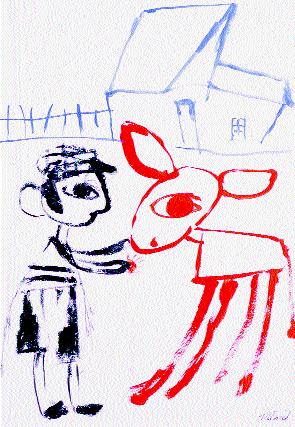 I. ПОЗДРАВЬТЕ НАС, МЫ УЖЕ В АМЕРИКЕ!1Нас можно поздравить, - мы уже в Америке. То есть говорят, что мы уже в Америке. Америки мы еще не видали, так как пока что находимся в «Кестл-Гартл». То есть так это когда-то называлось. Теперь это называется не Кестл-Гартл, а Элис-Айленд. Почему Элис-Айленд?- Потому что владельцем этой земли был когда-то некий Эля - дурак и пустомеля! - говорит наш друг Пиня, по своему обыкновению, в рифму.Пиня вообще ужасно зол на этот Элис-Айленд. Почему здесь задерживают эмигрантов-бедняков, а богатых сразу же по прибытии свободно пускают на берег? Это пристало бы русским жандармам, а не такой стране, как Америка! Здесь все должны быть равны. Чтобы не было ни богатых, ни бедных.И Пиня начинает сыпать: «Колумбус, Шекспир, Бокл, цивилизация!» Он собирается написать об этом стихи и разделаться с американцами по-своему! Он им покажет! Беда только, что у него нет ни пера, ни чернил, ни клочка бумаги.Мой брат Эля говорит, что если Пине не нравится страна, он волен ехать обратно. Впрочем, вы помните, что Пиня и Эля редко бывают согласны. Что бы один ни сказал, другой будет утверждать обратное. «Зима и лето», - называет их моя золовка Броха и тут же получает основательную порцию от своего мужа. Эля называет ее «коровой», «взбалмошной козой» и другими именами, которые не стоит повторять. А мама говорит своей невестке, что там, где две кошки дерутся, человеку вмешиваться не следует, - как бы не оцарапали…2Что мы делаем в Элис-Айленде? Ждем, покуда придут из города знакомые и родственники и нас выпишут. Хотя выписывали нас уже несколько раз. Нас переписывали, записывали и выписывали при посадке на пароход, потом на самом пароходе и теперь, когда нас высаживали. Каждый раз одно и тоже: «Кто мы такие? Куда едем? Кого имеем в Америке?»Рассказываем, что жил на свете кантор Пейся. Умер, оставил вдову - нашу маму. Есть у нее сын - Эля. У него жена Броха. А это вот его товарищ - Пиня. Это его жена - Тайбл. А я - самый младший, зовут меня Мотл. Вот мой товарищ - Мендл. А так как он большого роста, Броха прозвала его «лошаком».Кто у нас в Америке? Да чуть ли не вся Америка - наши знакомые и друзья. Прежде всего - переплетчик Мойше и его жена Песя-толстая, наша соседка. У них орава ребят и у каждого свое имя и прозвище. Считаем по пальцам: Пиня - Колодка, Велвл - Кот, Мендл - Черногус, Хаим - Буйвол, Файтл - Пе-те-ле-ле, Гершл с желваком на лбу, которого прозвали Вашти…Но тут нас перебивают и говорят:- Хватит детворы! Старших! Старших давайте!Даем старших, перечисляем их по именам: пекарь Иойна - человек сердитый. Раз. Жена его, пекарка на границе. Услыхав слово «граница», мама вспоминает о наших пропавших вещах, спрашивает, нельзя ли их как-нибудь получить, начинает плакать. Тут на нее налетает Эля - зачем она плачет. Но мама говорит, что теперь она уже в Америке, что за свои глаза ей опасаться больше нечего, и, значит, она может плакать и плакать, сколько душе угодно.3То, что маму пропустили с ее глазами, - просто чудо! А то, что мы живы остались после путешествия по морю, - разве это не чудо? Сколько раз мы видели смерть перед глазами! Сколько раз уже прощались с жизнью!…Вначале, когда мы сели на пароход «Принц Альберт», все было замечательно хорошо. Я и мой товарищ Мендл пустились гулять по «Принцу Альберту» вдоль и поперек. Никому так хорошо не было, как нам. Никогда у нас такой квартиры не было, как сейчас. Дом на воде! Трехэтажный дом на воде. Я однажды уже обрисовал его вам со всеми примечательностями. Представьте себе, вы сидите как будто бы в доме или гуляете, заложив руки в карманы, и в то же время едете! Кушаете и едете! Пьете и едете! А людей - столько людей перевидаешь! Целый город едет с вами. А так как все едут на одном пароходе и в одно место - в Америку, то вы знакомитесь со всеми, и все знакомятся с вами, и вы узнаете за день столько всякой всячины, сколько в другом месте и за год не узнаете.4Бог ты мой, сколько знакомств завели моя мама, Броха и Тайбл среди женщин! Но все это ничто в сравнении с количеством знакомых, которых приобрели мой брат Эля и его друг Пиня среди мужчин. Сколько они ни говорили - никак наговориться не могли. Женщины разговаривали о домашних делах: о кухне, о кладовой, о чистом и грязном белье, постели, о чулках, наволочках, ротондах… А мужчины - об Америке, о заработках, о Колумбусе, о гонениях и погромах.Без гонений и погромов они никак обойтись не могут. А я уже давно говорил вам, что не терплю этого. Чуть заговорят о таких вещах, я ухожу. Беру за руку своего товарища Мендла, и мы отправляемся гулять по улицам «Принца Альберта».5«Принц Альберт» достаточно велик и красив. Каменные ступени, медные перила. Сталь и железо, куда ни глянь. Затем «люди», то есть прислуга! Их называют «стюардсы» и «нойрсес». А матросы - как черти! Носятся во все стороны. Я и Мендл завидуем им. Мы даем себе слово, когда вырастем и станем большими, записаться в матросы.Одно нехорошо на «Принце Альберте»: нас не всюду пускают. Стоит нам попытаться выбраться из третьего класса, в котором мы едем, как нас тут же прогоняют. Сами матросы! Они ужасно злые. Да и пассажиры высших классов тоже злюки порядочные. Не будь они злюками, они запретили бы матросам выгонять нас. И что им сделается? Съедим мы там что-нибудь, что ли? Мой товарищ Мендл вообще недоволен. Он не понимает, для чего нужны классы. В Америке, говорит он, нет никаких классов.Если я не верю, то могу спросить у моего брата Эли. Но Эля не любит, когда задают глупые вопросы. Я лучше спрошу нашего друга Пиню.Пиня как раз не прочь поговорить о таких вещах. Он может совсем вас заговорить. Его только затронь, - он, как заведенный будильник, не умолкнет, покуда завод не кончится.6Пиню я застал на палубе. Он сидел, уткнувшись носом в книгу. Он так близорук, что читает не глазами, а кончиком носа… Я подошел к нему вплотную.- Реб Пиня, хочу вас кое о чем спросить.Пиня отвел нос от книги.- Что скажешь, малыш?Так называет меня Пиня, когда он ко мне расположен. А расположен он ко мне почти всегда, - даже когда ссорится с моим братом Элей, даже когда его жена Тайбл дуется.Говорю ему, так, мол, и так. Правду ли говорят, что в Америке классов нет?Надо было вам видеть, как загорелся Пиня, как он разгорячился, принялся ораторствовать, плеваться, сыпать высокими словами: Америка - единственная страна настоящей свободы, настоящей справедливости! В Америке, говорит он, вот здесь можешь сидеть ты, а рядом с тобой - президент, подальше - нищий, побируша, ничтожество, а еще дальше - граф, князь, миллионер! Прогресс! Колумбус!…Пиня только было собрался пустить в ход самые красивые слова, как его вдруг перебил какой-то эмигрант, совсем незнакомый:- Если это и в самом деле, как вы говорите, такая счастливая страна, где все равны, - откуда же там берутся нищие и графы, побируши и вельможи? Одно из двух…Но тут мы оставили Пиню с этим эмигрантом и другими пассажирами, - пускай себе дерутся, - лишь бы мы добились своего: узнали, что в Америке классов не существует. Выходит, стало быть, что Мендл прав. Он говорит, что классы надо ненавидеть. То есть, что пассажиров высших классов надо ненавидеть!Я не понимаю, почему. Что я могу иметь против них?Но Мендл говорит:- А чего они заперлись у себя во втором и в первом классе среди зеркал? Не пристало им, таким важным барам, сидеть вместе с нами здесь внизу? Или мы не такие же люди, как и они? Или бог у нас с ними не один и тот же?Однако Мендл дождался-таки своего часа. Наступила ночь, когда вся знать, и второклассная и первоклассная, спустилась-таки к нам, в третий класс, и наступило всеобщее равенство.Было это в ночь Йом-кипур, когда читают «Кол-нидрей».7Так как «Принц Альберт» вышел из Лондона в покаянные дни, то справлять Йом-кипур пришлось на пароходе. Накануне заговелись жареной картошкой - здесь это называется «петейтес». Кошерной кухни на «Принце Альберте» нет, вот и приходится нам все время питаться одной картошкой. Хлеба дают вдоволь. Чай и сахар бывают каждый день. Было бы совсем неплохо. Целый год можно так прожить. Однако моя золовка Броха говорит, что от этих «петейтес» живот разбухает. Но мало ли, что она может сказать? Ей не угодишь. Во всем она отыщет недостаток. Ей, например, и «Принц Альберт» не нравится за то, что он ползет. Где это слыхано, говорит она, чтобы поездка длилась десять дней? Ей отвечают, что виноват не пароход, а море. Наш друг Пиня принимается ей втолковывать, что моря на земле втрое больше, чем суши. А мой брат Эля говорит, что не втрое, а вдвое. Что-что, а географию он лучше знает. На земле, говорит он, две трети воды и одна треть суши. Значит моря вдвое больше. А Пиня говорит:- Нет, втрое!- Нет, вдвое!- Втрое!- Вдвое?Начинается ссора, но не надолго: вскоре они мирятся.8Кто будет молиться у аналоя? Читать «Кол-нидрей»? Разумеется, мой брат Эля. Правда, кантором он никогда не был, но зато отец у него был кантором, известным кантором. Голос у него есть. Читает он хорошо. Что же вам еще надо?К тому же, наш друг Пиня способствовал тому, чтобы моего брата даже просили читать молитву. Он пустил по пароходу слух, нашептал каждому на ухо, что вон тот молодой человек с рыжей бородкой (Эля) - замечательный кантор. Молитвы он поет мастерски. А если ему еще поможет его братишка, вон тот малыш (это я), своим сопрано, то Судный день на пароходе будет такой, что нам сам бог и люди позавидуют!…Сколько Эля ни умолял, чтобы его оставили в покое, как ни божился, что никогда в своей жизни в праздники у амвона не молился, ничего не помогло. Его чуть ли не силой притащили к амвону (поставили круглый столик и накрыли белой простыней), а меня Пиня так просто взял за ухо:- А ну-ка, малыш, за работу!И мы преподнесли пассажирам «Кол-нидрей», да так, что они небось запомнили надолго.9Дело не столько в «Кол-нидрей», сколько в других молитвах, и не столько в молитвах, сколько в плаче женщин и мужчин.Вначале молящиеся только стонали, вздыхали, сморкались. Потом стали вытирать глаза, потом - потихоньку плакать, затем - все громче и громче, а потом уж вопить, причитать, падать в обморок…Люди вспомнили о том, что всего год тому назад каждый из них жил у себя дома, молился в своей синагоге, на своем месте, у своего пюпитра, со своим молитвенником. Слушали своего кантора, своих певчих. А сейчас они скитаются, гонимые и преследуемые, как овцы, которых везут на убой, в тесноте, без воздуха…Можете себе представить, какое у всех было настроение, если даже расфранченные пассажиры высших классов, в сверкающих цилиндрах на головах, и те не выдержали и прижимали шелковые платки к лицу, якобы вытирая пот. Но я-то хорошо видел слезы у них на глазах.Всеобщая печаль была до того велика, что даже «стюардсы» и матросы почтительно стояли в стороне и наблюдали за тем, как люди в белых талесах, без обуви, раскачиваются и плачут, - видно, достаточно горько у них на душе.Мой брат Эля распелся вовсю. Я помогал ему. А поодаль, в углу, среди женщин стояла моя мама в праздничном шелковом платке, с молитвенником в руках и лила слезы в три ручья.Маме теперь вольготно: настало ее время!10На следующий день мы постарались встать пораньше, чтобы начать моление вовремя. Однако ничего из этого не вышло. Невозможно было не то что молиться, - стоять на ногах, нельзя было добраться до амвона. В глазах потемнело. Еле друг друга различали. Жизнь немила стала. Скверно, скверно, хоть умирай! Да, мы умирали.Что произошло? Я сейчас очень устал, оставляю это до завтра.II. РАЗВЕРЗЛОСЬ ЧЕРМНОЕ МОРЕ1Я начал было рассказывать вам, что приключилось утром Судного дня на пароходе «Принц Альберт». Это было страшное происшествие. Мы запомним его на всю жизнь.Началось это с пустяков. Ночью, вскоре после «Кол-нидрей», на небе показалась небольшая тучка, плотное, черное облачко. Раньше других заметили это я и мой товарищ Мендл. Когда все еще были внизу и после вечерней молитвы плакали и читали псалмы, мы с Мендлом разгуливали по «Принцу Альберту». Потом, забравшись в уголок, сидели и молчали.Было тихо, тепло и хорошо на душе. Только немного грустно. О чем думал Мендл, не знаю. Я думал о боге, восседающем вон там, на небе. Как велик должен он быть, если все это принадлежит ему! И о чем он думает, когда слышит стольких людей, читающих псалмы, восхваляющих его и изливающих перед ним свою душу? Мама говорит, что он всех видит и слышит. И все знает. Даже то, о чем я в эту минуту думаю. Нехорошо, если это так. Потому что только что я думал о вкусном яблоке, о сладкой груше или хотя бы о глотке воды, холодной воды. От картошки все внутри горит, а пить нельзя. В Йом-кипур, после «Кол-нидрей», кто станет пить воду? Эля убьет меня. Он хочет, чтобы я и вовсе постился до завтрашнего вечера. Мама говорит: «Посмотрим».А пока что она разыскивает меня по всему пароходу и не может найти. Один из матросов сказал ей, что я и Мендл сидим на самом носу. Мама зовет:- Мотл! Мотл!- Что, мама?- Как это - «что»? Спать иди. Завтра надо рано вставать! Забыл? Праздник…Уходить не хочется. Однако надо ложиться спать!2Утром, когда мы проснулись, все небо было уже обложено. Море рассвирепело. Волны поднимались выше парохода и швыряли «Принца Альберта», словно щепку или игрушку. Матросы бегали взад и вперед как затравленные мыши. «Стюардсы» держались за перила. Пассажиры ходили, прижимаясь к стенам, и падали чуть ли не на каждом шагу. Вдруг разразился ливень. Гром грохотал беспрерывно. Бог разъезжает на своей колеснице в самый Йом-кипур!… Молнии одна за другой освещали черное небо. «Принц Альберт» кряхтел, раскачивался, поднимался и опускался. А дождь хлестал! Что это? Потоп? Но ведь бог дал клятву, что потопа на земле никогда больше не будет…- «Разверзлось Чермное море», - говорит мой брат Эля, и наш друг Пиня подтверждает:- Да, как в писании сказано…Впервые, кажется, оба сказали одно и то же.Слова эти, видно, понравились. Каждый раз, когда кто-нибудь из пассажиров поднимается и выглядывает наружу, он говорит, что действительно «разверзлось Чермное море». Затем человек как-то странно отбегает в сторону, отдает материнское молоко и исчезает…Какое там моление? Где уж там Йом-кинур? Люди позабыли обо всем на свете.3В нашей семье почин положила Броха. Начала кричать, что она вот-вот умрет!… Потом принялась проклинать моего брата Элю. Зачем он уговорил ее ехать в Америку? Она наперед знала, что Америка - это Сибирь! Хуже Сибири! Сибирь - золото в сравнении с Америкой!…Мама хотела заступиться за своего сына, начала увещевать невестку, говорить, что человек должен уметь переносить все, потому что все от бога. Ведь вот в молитвеннике сказано…Но что сказано в молитвеннике, она проговорить не смогла, так как ей вдруг сделалось нехорошо. Глядя на нее, упала в обморок Тайбл. Тогда выступил Пиня.- Комедия с этими женщинами, честное слово! - произнес он, заложив руки в карманы и сдвинув шляпу набекрень. - Глупцы! Дурачье! Казалось бы, не все ли мне равно, бушует ли море, качает ли пароход? Человек, разумное существо, находит выход из положения. Когда пароход кренится сюда, я накреняюсь в другую сторону, пароход - туда, а я - в эту сторону… Это называется «баланц»…И, кренясь то в одну, то в другую сторону, Пиня устроил такой «баланц», что сделалось дурно и моему брату Эле… Оба они вернули все, что ели когда-либо… То же было и с остальными пассажирами. Все они еле добирались до своих коек и валились как снопы. И лишь после этого началось форменное светопреставление… 4Мы с моим товарищем Мендлом держались дольше всех. У Мендла было средство, которому его научил один из эмигрантов, ехавших вместе с нами и все время дававший нам советы. Эмигрант этот - «тертый калач». Так он сам о себе говорил. Он уже трижды ездил по морю в Америку и обратно. Вот он и знает средство от моря. А средство это состоит в том, чтобы сидеть на палубе и смотреть не по ширине моря, а вдоль, и не думать, что едешь верхом на коне, а представлять себе, будто катаешься на санках по снегу.Кончилось это тем, что наш «тертый калач» свалился полумертвый на свою койку, а я и Мендл промокли на палубе до нитки. Добраться до наших коек мы уже были не в силах. Нас взяли под руки и отвели на место.5Сколько времени все это продолжалось? День, два, а может быть, все три, - не знаю. Забыл уже. Знаю только, что, когда мы очнулись, жизнь на земле показалась нам радостной! Небо очистилось. Вода как стекло. «Принц Альберт» мчался умытый, нарядный, рассекал колесами воду, поднимал пену, рассыпая во все стороны брызги. Пассажиры ожили, все от мала до велика вылезли наружу, на солнышко, на чудесный божий свет.Кто-то пустил слух, что скоро покажется земля. Я и мой товарищ Мендл первые сообщили пассажирам добрую весть о том, что земля уже видна! Издали она казалась пятном, большим желтым пятном. Пятно увеличивалось, ширилось. А вот уже видать и корабли. Множество кораблей с высокими тонкими мачтами…Все горести позабыты. Пассажиры оделись по-праздничному. Женщины принарядились. Мой брат Эля расчесал свою бороду. Броха и Тайбл повязали головы. Мама надела субботний шелковый платок. Мне и Мендлу надевать было нечего. Да и некогда. Мы уже подходили к берегам Америки. Посветлело в глазах, на душе стало весело.Так должны были чувствовать себя евреи после перехода через Чермное море. Хотелось петь и славить бога.6- Привет тебе, Колумбус! Привет тебе, свободная страна! Золотая, счастливая держава!Так приветствовал наш друг Пиня новую страну. Он даже шляпу снял и поклонился. А так как он близорук, то не заметил, что мимо бежит здоровенный, вспотевший матрос с красным закопченным лицом, и они столкнулись лбами. То есть нос нашего друга Пини пришелся матросу между глаз. К счастью, матрос оказался хорошим парнем. Посмотрел он на Пиню и на его разбитый нос, усмехнулся и пробормотал что-то в усы. Наверно, выругался по-американски.7Вдруг поднялась суматоха. Пассажирам третьего класса было предложено: будьте любезны спуститься обратно в свои клетушки. Займите ваши места. Сначала просили вежливо. А потом тех, кто не поторопился, стали подгонять тумаками.И вот все уже внизу: мужчины, женщины, евреи, русские, турки, цыгане… Задохнуться можно. Двери заперли, повесили железную цепь. Мы только в окна можем видеть, что делается снаружи. Никогда мы так скверно себя не чувствовали, как сейчас. Мы сами себе казались пленными.- За что? Почему? - спрашивает меня Мендл, и глаза у него при этом горят, так и пышут пламенем…8Оказывается, мы уже приехали. Прибыли в Америку. В чем же дело? Пассажиров первого и второго класса спустили по длинной лестнице, чуть ли не в сто ступеней. А что будет с нами? Ведь мы уже в Америке!- Не про нас это сказано! - говорил один из пассажиров - портной из Гайсина.Человек он вообще неплохой, только немножко нудный. Одет франтом, носит сильные очки, очень высокого мнения о себе и любит говорить наперекор. Только услышит, что вы говорите, и тут же скажет наоборот. Между ним и нашим другом Пиней произошло уже несколько стычек. Эля с трудом их разнял. Портной дал себе слово больше не разговаривать с Пиней за то, что тот его оскорбил. Пиня обозвал его по-всякому: «портняжка», «латочник», «барахольщик»… И спросил, сколько он за свою жизнь наворовал «остатков»?…Сейчас, когда нас заперли, портной вдруг разговорился, пересыпая свою речь древнееврейскими словами:- Что мы? Что наша жизнь? Кто мы такие? Что мы такое? Подобны битым черепкам… Мы, как скот. Когда привозят скот, его надо осмотреть…Тут на него налетел Пиня: сравнение ни к черту не годится! Прежде чем говорить об Америке, надо руки мыть! И начинает сыпать словами, по своему обыкновению. Он слышать не может, когда плохо отзываются об Америке.Портной отвечает, что он об Америке не говорит ни хорошо, ни плохо. Он это только к тому, что все действительно замечательно, и чинно, и благородно, да только не про нас… Нас не так-то скоро выпустят…Пиня выходит из себя. Он кричит:- А что же с нами будут делать? Солить впрок?- Солить нас не будут, - отвечает ехидно и с удовольствием портной, - но отведут в такое место, которое называется Элис-Айленд. Там нас запрут, как телят в хлеву, и будут держать, покуда нашим родичам и знакомым не заблагорассудится прийти за нами…Пиня даже подскакивает:- Удивительная история с этим человеком! Этот портняжка уже наперед знает обо всех несчастьях на свете! Не так, чтобы стар, а опытен! Мы как будто и сами знаем, что существует Кестл-Гартл, то есть Элис-Айленд. Однако я ни от кого не слышал, что Элис-Айленд существует для того, чтобы там людей держали, как телят…Чем дальше, тем больше горячится Пиня. Он наступает на портного, будто растерзать его хочет. Портной пугается и отходит в сторону.- Тише! - говорит он. - Смотри, пожалуйста! Зарезали его! Оклеветали его Америку! Не хотите - не надо! Вот станем старше на несколько часов, тогда поумнеем…III. В ЗАТОЧЕНИИ1Недаром наш друг Пиня невзлюбил Элис-Айленд, готов был сочинить о нем стихи и поссорился с моим братом Элей. Однако гнева своего Пиня не обнаруживал. Ему не хотелось, чтобы гайсинский портной знал о том, что он, Пиня, недоволен Америкой. Вот он и крепился. Но внутри у него все горело.- Как же это? Помилуй! Запирать людей, словно скот, и держать их, как арестантов, как пленных! - говорил он шепотом моему брату Эле, когда нас доставили на Элис-Айленд.Выходит, стало быть, что портной был прав. Он заранее предсказал, что так и будет. Правда, он немного хватил через край. Он говорил, что нас запрут в хлев, а привели нас в просторное, светлое помещение и кормили совершенно бесплатно, без денег.Замечательные, приветливые люди! Но пока мы добрались до этого помещения, господи! По длинному мосту с дверцами по сторонам проходили мы поодиночке. На каждом шагу нас останавливала какая-нибудь новая напасть с бляхой на фуражке, осматривала, разглядывала, обыскивала, ощупывала…Прежде всего нам выворачивали белой бумажкой веки наизнанку и осматривали глаза. Затем - все остальное. Каждый делал на нас пометку каким-то мелком и указывал рукой, куда идти - направо или налево. И только после этого мы попали в большую комнату, о которой я вам говорю. И только там мы нашли один другого. До этого мы так волновались, что потеряли друг друга. А перепуганы мы были, как телята, которых ведут на убой.2Чего мы, собственно, так пугались? Больше всего мы боялись за мамины глаза: что будет с ее красными, заплаканными глазами? Оказалось, однако, что именно ее осматривали меньше всех остальных.- Это он заступился за нас, отец ваш, царство ему небесное! - сказала мама, обнимая нас и плача от радости.От радости она просто не знала, что делать! И брата моего узнать нельзя было. Обычно, когда начинается суматоха, когда едут, спешат, он все, что у него на душе, вымещает на мне. Затрещины сыплются, как из рукава, а Броха приправляет колотушки добрым словом…Сейчас он будто кожу переменил. Достал из кармана и подарил мне «орендж», то есть апельсин, оставшийся с парохода. На «Принце Альберте» нам каждый день раздавали апельсины. Кто хотел, съедал, а кто не хотел, прятал свой апельсин подальше в карман, чтобы не увидали. Я свои не прятал. Как можно не съесть такую вкусную штуку?Но громче всех выразил свою радость Пиня. Он сказал, обращаясь к нам:- Ну? Кто умен? Я или вы? Не я ли говорил, что это враги выдумали, будто в Америку не пускают с заплаканными глазами? Бездельники, лгуны, клеветники, болтуны, злые языки, лодыри, мерзавцы! Они вам выдумают об Америке, что здесь другую веру принимать заставляют! Где он, этот гайсинский портняжка, черт бы его драл?…Так Пиня снова поладил с Америкой.3В великой суматохе мы не заметили, что в нашей компании не хватает одного человека - моего товарища Мендла. Первая обнаружила это как раз Броха. Она хватилась и всплеснула руками:- Горе мне! А где же «лошак»!- Гром меня разрази! - крикнула мама, и мы все бросились искать Мендла. А Мендла нет как нет, словно в воду канул!Позднее оказалось, что виноват был он сам. Во время опроса он запутался. Сначала он, как тогда в Германии, притворился немым, потом вдруг стал говорить ужасные глупости. Перво-наперво заявил, что ему всего десять лет. Потом пришлось сказать, что ему уже исполнилось тринадцать. А в конце концов он признался и рассказал чиновникам всю правду: что в Германии, при переходе через границу, родители его потеряли, а мы взяли его с собой. Адреса своих родителей он указать не может, потому что и сам его не знает. Если бы знал, где они находятся, ему незачем было бы прибегать к чужим. Он бы и сам до них добрался.Поэтому его вместе с другими такими же заперли в отдельной комнате. Потом их всех отошлют обратно.4Услыхав такую историю, мы все, конечно, решили заступиться за несчастного Мендла. Мама была вне себя. Ей придется отвечать за живого сироту. А вдруг она когда-нибудь встретит его родителей, - что она им скажет?- Погодите, - говорит портной из Гайсина, - вы еще со своими делами не управились!…- Здравствуйте, пожалуйста! - заявил Пиня, сердито поглядывая на портного. Он готов схватить его за глотку.Но портной, не обращая внимания, продолжает предсказывать, как будто его спрашивают. Он посыпает солью раны. Перечисляет все беды и мучения, которые нам предстоят. Возьмут у нас, говорит он, адреса наших родных и знакомых, потом возьмут деньги на отправку телеграмм и будут ждать, покуда кто-нибудь вздумает приехать. И лишь тогда, если тот, кто приедет, скажет, что знает нас и что он ручается за нашу честность и порядочность, нас выпустят из заточения.Пиня, разумеется, вспыхивает как спичка. Он смотрит на моего брата и говорит по адресу портного: ему хотелось бы знать только одно, - откуда он так хорошо знает законы Элис-Айленда?На это портной отвечает, что на пароходе он познакомился с эмигрантом, который уже трижды ездил в Америку и обратно. Он, очевидно, имеет в виду «тертого калача». От него, говорит портной, он узнал все законы и обычаи. И не только это. «Тертый калач» рассказал ему еще много кой-чего об Америке, так что едет он туда уже готовым американцем. Он даже говорить уже умеет по-американски. Знает такие слова, как «чикен», «кичен», «шугар», «мистер», «бутчер»… Что это значит, он говорить не хочет. Сами узнаем, когда будем на месте.Пиня отмахивается рукой и отходит в сторону, как будто хочет сказать: «Собака лает…»5Думаете, все не было именно так, как предсказал портной? - Тютелька в тютельку! Когда мы прошли через чистилище докторского осмотра, у нас спросили. кто у нас есть в Америке.В ответ первой выступила мама и сказала:- Спросите лучше, кого у нас здесь нет?И собралась уже называть по именам всех наших родственников и знакомых.Это просто удовольствие смотреть на мою маму сейчас, когда ее пропустили с ее заплаканными глазами. Моя мама не такая уж молоденькая, но она еще замечательно красивая. Я давно уже не видал, чтобы мама так сияла, как сейчас.Однако мой брат Эля не дает ей говорить. Адреса, говорит он, записаны у него на бумаге. Он лучше знает. Тут вмешивается Пиня и объясняет, что спрашивают не адреса, а имена. Но его обрывает Броха и говорит, что у Пини вообще никого нет в Америке, что все родственники и знакомые здесь - наши.Пиня вспыхивает и спрашивает:- В какой степени Песя-толстая, например, или ее муж - переплетчик Мойше, ближе вам, чем мне?На это Броха отвечает, что наплевать ей на Песю-толстую. Говоря о родственниках, она имеет в виду своего отца, пекаря Иойну.Оказалось, однако, что прав был Эля. Требуются не имена, а адреса. И тут начинается канитель с адресами.6Лучше нас всех умеет читать адреса, конечно, Пиня. Он берет у Эли бумагу, подносит ее к кончику носа и читает нараспев, как читают «тноим» на помолвке. Но никто не может понять, что он говорит. Все слова точно наизнанку вывернуты.Тогда Эля вырывает у него из рук бумажку с адресами и передает ее чиновнику. В ответ чиновник произносит два слова:- Олл райт!Мы не знаем, что это значит. Но гайсинский портной говорит, что он знает. «Олл райт» - это все равно, что по-нашему «ну, ладно!», или «ну, что ж!», или просто «ну-ну». То есть все будет в порядке.Потом у нас взяли деньги и отправили две телеграммы. Одну - переплетчику Мойше и его жене Песе-толстой. Вторую - пекарю Иойне. А нас тем временем угостили хорошим завтраком. То есть завтрак был не ахти какой. Чай, который нам подали, сказала Броха, можно ножом резать. Зато этот завтрак нам ничего не стоил. На Элис-Айленде, как я уже говорил вам, все бесплатно.Заморив червячка, мы стали ждать наших родных и знакомых.7Не так-то скоро, однако, это делается, как говорится. У нас глаза на лоб вылезли, пока мы дождались наших знакомых. Первой пришла наша соседка Песя с мужем. То есть мы их не видели, так как сидим взаперти. Но нам сообщили, что пришла к нам толстая женщина с мужем. И мы догадались, что это Песя и ее муж Мойше.К нам их не пускают. Они на допросе. Нам, конечно, досадно. Нам посоветовали «подмазать» сторожей, тогда их, может быть, допустят повидаться с нами хотя бы издали.Но наш друг Пиня говорит, что Америка - это вам не Россия. В Америке не «подмазывают».На это отзывается гайсинский портной (всюду он суется), он говорит, - весь мир, что один город… «Сребро и злато выше закона…»Пине нечего ответить.8И, конечно, гайсинский портной оказался прав. Нам это стоило «кводер» (это монета такая, четверть доллара), и мы сквозь решетку увидели нашу соседку Песю. Ее красное лицо и жирный подбородок были в поту. Она улыбалась нам издали. Мама кивала ей головой, и обе они плакали обильными слезами. Из-за широких плеч Песи выглядывал Мойше-переплетчик. Он уже не в картузе, как бывало дома, а в шляпе. А минуту спустя показался пекарь Иойна с сердитыми глазами. Иойна мало изменился, но борода, - боже мой, где борода?… Жена его, у которой была ротонда, тоже пришла.Хотелось бы поздороваться, обняться, расцеловаться, расспросить друг друга о здоровье, о делах, о том, как живется в Америке?Мне, например, не терпится узнать, где Вашти? Что делает сестра моей золовки Алта, которую мне когда-то сватали? Как поживает вся орава? Но поди кричи, надрывайся, когда шевельнуться не дают! Держат нас взаперти. И видеть мы их можем только из-за решетки, как арестанты, как пленные или как звери…9Жаль нашего беднягу Пиню! Он стесняется смотреть нам в глаза. Ему стыдно за Америку. Вы могли бы подумать, что Америка принадлежит ему и он за все в ответе. Вот с этих-то пор он и невзлюбил Элис-Айленд и сочинил про него рифму: «Земля эта принадлежала какому-то Эле - дураку и пустомеле…»Это обидно моему брату, так как и его зовут Эля. Они начинают спорить и ссориться. Тогда вмешивается Броха - она, оказывается, на стороне Пини - и говорит не совсем понятно:- Битой собаке палки не кажут…Что она этим хочет сказать?IV. МОРЕ СЛЕЗ1Не хватало нам своих несчастий, бед и страданий, - господь бог припас нам еще и чужие горести на Элис-Айленде. Не хватало слез, пролитых моей мамой со дня смерти отца и с тех пор, как мы скитаемся по белу свету, - она и сейчас должна проливать слезы из-за несчастий, которые мы видим здесь, на Элис-Айленде. Что ни минута, господь преподносит ей новое горе. А мама все принимает близко к сердцу, ломает руки, прячет лицо и втихомолку плачет.- Грешишь ты, мама! - говорит ей брат Эля, и, мне кажется, он прав. Чего ей плакать? По белу свету мы уже больше не странствуем, как до сих пор. Путешествие по морю мы тоже благополучно пережили. Мы уже почти в Америке. Еще час-другой - и мы свободны. Но как же не плакать, когда видишь столько горя? Столько слез? Море слез?Чтобы рассказать вам обо всех несчастьях, каких мы навидались на Элис-Айленде, я должен был бы засесть с вами на целый день и на целую ночь и рассказывать, рассказывать и рассказывать.2Что вы, например, скажете о такой истории?Отец, мать и четверо детей задержаны - ни туда, ни сюда. В чем дело? При опросе оказалось, что их девочка лет двенадцати не умеет считать в обратном порядке. Ее спрашивают:- Сколько тебе лет?- Двенадцать!- А сколько лет было тебе в прошлом году в это время?Она не знает.- Считай от одного до двенадцати! - говорят ей.Девочка считает.- А теперь считай от двенадцати до одного!Не умеет.Спросили бы меня, я бы одним духом просчитал: двенадцать, одиннадцать, десять, девять, восемь, семь, шесть, пять, четыре, три, два, один! Подумаешь, какой фокус!И вот было решено, что эту девочку в Америку впускать нельзя.Как же быть родителям и остальным детям? Горе отца и матери просто описать невозможно. А как жалко девочку! Камень, и тот бы тронулся! Мама, глядя на них, плачет, а моя золовка Броха и жена Пини Тайбл тоже вытирают глаза.3Или как вам понравится такой случай?Едет с нами одна женщина. Звать ее Цивья. Ее давно уже бросил муж. Она разослала письма по всему свету и получила сообщение, что муж ее находится в Цинциннати, - это город такой в Америке. Вот она туда и едет, чтобы поймать его. На пароходе ей посоветовали, чтобы она вызвала из Нью-Йорка кого-нибудь, кто сказал бы, что он ее муж, - тогда ее выпустят. Совет этот исходил от «тертого калача», о котором я вам уже рассказывал. Помог также и гайсинский портной. «Тертый калач» взял на себя заботу вызвать одного из своих близких друзей, который выдаст себя за мужа этой Цивьи…Однако, когда дело дошло до опроса, выяснилось, что все это обман. Человек, который пришел, оказался женатым и таким же родственником этой женщины.Батюшки, что творилось! Весь Элис-Айленд ходуном ходил. Больше всех злорадствовал Пиня, оттого что у гайсинского портного дело сорвалось. И хотя Пиня зол на Элис-Айленд за то, что нас задержали, но показывать это перед портным - дудки! Наоборот, он еще дразнился:- Ну, господин портной! Не говорил ли я вам, что в Америке не проходят такие штучки, фокусы, обманы? О Колумбус, слава тебе!Зато он и получил от моей мамы. А еще больше - от Брохи. И его жена Тайбл тоже не молчала. Они ему чуть глаза не выцарапали за то, что он издевается над человеком, истекающим кровью. И как нарочно мама подружилась с этой Цивьей, как с сестрой. Теперь несчастную женщину отсылают обратно, а того, кто выдал себя за ее мужа, тоже по головке не погладят. Пока что их обоих задержали, а мама по этому поводу сама не своя.4Молодая женщина - кровь с молоком - едет к мужу своему в Бостон. У нее ребенок, девочка с кудрявой головкой, картинка. Зовут ее Кецеле[55]. Настоящее имя ее - Кейля, по бабушке. Но прозвали ее Кецеле. Ей неполных три года, но она уже повсюду бегает, разговаривает, поет и пляшет. Весь «Принц Альберт» носился с этим ребенком. Все ее любили, обнимали, целовали, брали с рук на руки. «Кецеле! Кецеле!» А женщина, ее мать, с нами крепко подружилась. Она ни на минуту не отходила от моей мамы, рассказывала все, что на душе. Перечитала нам все письма от мужа. Больше трех лет они не видались. Он даже не знает своего ребенка, никогда еще не видал свою девочку и мечтает о ней день и ночь. Он даже представить себе не может, как это он вдруг увидит своего ребенка, свою Кецеле.При этом женщина уже проливает слезы, а мама тоже вытирает глаза. Мне все это смешно: чего тут плакать? Я беру Кецеле на руки, кормлю ее кусочками яблока и апельсина, прямо из рук - в ротик. Кецеле заглядывает мне в глаза, смеется, гладит меня своей маленькой бархатной ручкой. А я целую ее маленькие теплые пальчики. Жаль, что нет у меня ящика с красками! Я нарисовал бы Кецеле с ее шелковыми кудряшками, прекрасными голубыми глазенками и ангельским личиком. Мой товарищ Мендл смеется надо мной за то, что я вожусь с куклой. Для него она «кукла»!И вот уже недалеко от Америки вздумалось Кецеле заболеть и… У меня мороз по коже пробегает, когда я вспоминаю это время. Полжизни отняла у меня эта девчурка. Я даже говорить об этом не могу, даже думать не могу. Не требуйте от меня, чтобы я рассказал вам, что сделали с Кецеле…Расскажу только, что было с ее матерью, когда мы приехали на Элис-Айленд. Она не плакала. Она смотрела всех застывшими стеклянными глазами. На вопросы не отвечала. Все боятся, что женщина тронулась… Ее отошлют обратно. Моя мама в отчаянии. Брат Эля вне себя. Он не выносит маминых слез. И Пиня что-то прячется. Не видать его…5Думаете, только евреям скверно на Элис-Айленде? Другие тоже мучаются, и немало.Едет с нами целая ватага итальянцев. Все - в бархатных штанах с деревянными башмаками на ногах. Когда они ходят, башмаки стучат, как конские копыта. Славные, замечательные люди! И меня они за что-то полюбили. Называют меня как-то очень странно: «Пикколо бамбино». Угощают меня орешками и изюмом, которые они достают из карманов своих бархатных штанов. А я от таких вещей не отказываюсь. Разговариватъ с ними я не могу. Они не знают моего языка, а я их не понимаю. Но мне нравится, как они говорят друг с другом. Особенно они напирают на букву «р»: «Бона сэррра!», «Мио карро!», «Прррего синьоррэ!…»И надо же случиться беде. Уже в самом конце, когда дошло дело до опроса, один из них проболтался. Рассказал правду, что их вызвал подрядчик на работу из Лондона, по контракту, на постройку какого-то моста. А это, говорят, в Америке не разрешается. Их хотят отослать обратно.И вот все они говорят сразу, размахивают руками и нажимают на букву «р»: «Сакррраменто!…»Однако ничего не помогает! Жалко их ужасно. У некоторых из них я видел слезы на глазах.6Поздравляю вас! У нас на Элис-Айленде свадьба. Откуда вдруг свадьба? А вот послушайте.Есть тут девушка из Чуднова, сирота, звать ее Лея. Она смуглая и приветливая. Всю дорогу она провела с нашими женщинами. С Брохой и Тайбл она так подружилась, что водой не разольешь. От них мы узнали, что Лея одинокая, никого в Америке у нее нет. С детства она работает. Сколотила немного денег и едет в Америку. В Чуднове она больше жить не может. Там во время погрома убили ее отца. Мать от горя умерла. Осталась она одна во всем мире. Добрые люди сжалились над ней, научили работе. Она шьет, и строчит, и вяжет, и гладит, - «золотые руки», говорит о ней мама. Все уверены, что в Америке Лею озолотят за ее работу. И жениха она себе найдет самого лучшего.Лея опускает глаза и краснеет до корней волос…Беда только, что в Америке нет никого, кто бы ее встретил и взял к себе.И вот нашелся на «Принце Альберте» парень, Лейзер Бах. Он столяр и едет к своему дяде в Чикаго. Лейзер - чудовище: он рыжий, с толстыми двойными губами. Но я его люблю за песни. Он замечательно поет еврейские песни.Короче говоря, решили: так как у Лейзера есть к кому ехать, а у Леи нет никого, то пускай он, Лейзер Бах, скажет, что Лея его невеста…Придумал это, конечно, тот самый пассажир, которого называют «тертым калачом». Так оно и было. При опросе Лейзер сказался женихом, а Лея - невестой. Казалось бы, все хорошо? Оказывается, однако, что на Элис-Айленде такие фокусы не проходят: раз жених и невеста, - извольте венчаться.Лея плачет навзрыд. Все ее уговаривают:- Глупенькая, в чем дело? Приедете на место, он даст тебе развод, и ты снова та же Лея, что и была…А она боится: вдруг он откажется? Но быть отправленной обратно лучше? В общем, у нас свадьба. Грустная свадьба, без музыки. Но с раввином, служкой и - со слезами, с целым морем слез.7Одному только человеку хорошо. Знаете кому? Гайсинскому портному. Он теперь торжествует. Говорить он ничего не говорит. Но шагает мимо нас, разглаживает бородку и поглядывает сквозь свои очки на Пиню. Но Пиня умнее его. Он уткнулся кончиком носа в какую-то книжку и будто не замечает портного. Плевать ему на него!8Немного своих горестей, немного чужих - все это омрачает нашу радость по поводу того, что мы уже в Америке. Мы столько навидались и наслышались на этом Элис-Айленде, что вся наша семья сгрудилась и, прижавшись головами друг к другу, глядит на огромный, шумный город, расположенный вдалеке от нас.Знаете, как мы выглядим? Мы похожи на стадо овец, сбившихся в кучу на поле, в знойный летний день, неподалеку от железной дороги, с удивлением глядящих, как мимо них с шумом и грохотом проносятся и исчезают вагоны.Жаль, что нет у меня карандаша и бумаги, чтобы нарисовать нашу сгрудившуюся семью и остальных запертых на Элис-Айленде эмигрантов, сидящих на своих узлах.Люди вздыхают, рассказывают друг другу все, что у них наболело. Иные молчат, а иные плачут, купаются в слезах. В море слез.V. НА ТВЕРДОЙ ПОЧВЕ1Если вы никогда не ездили по морю, если никогда не приходилось вам пробыть десять дней и десять ночей на воде, если вы никогда не были в плену на Элис- Айленде и не видели столько горя, страданий и мук, не купались в море слез и не смотрели во все глаза, когда наконец придут вас вызволить, - если вы сами этого не испытали, вы не сможете понять, что значит стоять обеими ногами на земле, на твердой почве.Если бы я не боялся моего брата Эли и не стеснялся бы людей, я бросился бы на землю и перекувырнулся бы три раза кряду через голову. Так хорошо, светло и весело было у меня на душе, когда я почувствовал, что стою обеими ногами на суше.Можете себе представить, даже такой меланхолик, как мой брат Эля, и тот стал выглядеть по-иному. Потирая руки, он обратился ко всем нам:- Стало быть, мы уже в Америке!- С божьей помощью, да будет благословенно имя его! - ответила мама, взглянув на небо, и добавила с глубоким вздохом: - Кто жив, тот добирается до места. Не приходит только тот, кто лежит в земле…Это она об отце. Никогда и нигде она не забывает об отце даже на минуту.2Но больше и сильнее всех высказывает свою радость наш друг Пиня. Он - боюсь сказать - окончательно рехнулся, попросту с ума сошел. Встал лицом к морю, поднял правую руку, сжал кулак и разразился целой проповедью:- Слушайте, вы, ослы, злодеи, пьянчуги, хулиганы, погромщики! Это вам мы обязаны тем, что находимся сейчас здесь, в этой стране. Если бы не ваши законы, преследования и погромы, мы не знали бы о Колумбусе, и Колумбус не знал бы о нас!…Кто знает, как долго еще изливал бы душу наш Пиня, если бы пекарь Иойна не положил руку ему на плечо и не сказал:- Пиня! Господь с тобой! К кому ты обращаешься? К камням? Идем! Мы опоздаем на «ферри»! Или ты хочешь остаться ночевать на Элис-Айленде?Хватаемся за наши узлы и отправляемся к «ферри».3Однако это только так говорится. Не так-то скоро мы усаживаемся и едем. Вы забыли, что у нас есть еще одна забота - мой товарищ Мендл. Его не выпускают. А без него мы с места двинуться не можем. Мама говорит, что она не сможет спокойно жить в Америке, если этого сироту, упаси бог, отошлют обратно невесть куда. К счастью, мы на Элис-Айленде наткнулись на «Общество гостеприимства». Общество это имеет здесь своего человека, очень доброго и приветливого. К этому человеку нас и направили. Мы рассказали ему все, что произошло с Мендлом. Говорили мы, конечно, все сразу. Тогда этот человек нас перебил и предложил выбрать кого-нибудь одного - рассказчика. После долгих споров было решено, что рассказывать будет Броха. Почему - Броха? Потому что мужчины, Эля и Пиня, не могут видеть, как один из них говорит, чтобы не влезть в самую середину. Мама, хоть и хорошо говорит, но зато чересчур долго. То есть ей непременно надо начать с Адама. О том, что был у нас отец и звали его Пейся. И что он был кантором. Потом он, не про нас будь сказано, заболел. И так далее, и так далее. А тот до конца выслушать не хочет. А у моей золовки Брохи это выходит скоро. «Слово-другое и - магарыч!» - как говорит Мойше-переплетчик.Лишь тогда, когда Броха рассказала вкратце историю Мендла, человек от «Общества гостеприимства» принялся за работу. Он куда-то побежал, вернулся и снова убежал. И наконец, после всех трудов и мучений, привел-таки парня.4А когда Мендла привели, человек от «Общества гостеприимства» взял его за ухо и прочел ему наставление:- Помни же, паренек, мы поручились за тебя, обещали, что ты будешь хорошо себя вести. Два года подряд ты в нашем распоряжении… Мы будем следить за тобой. Если не будешь вести себя как полагается, тебя вышлют обратно, откуда приехал!…Потом этот человек записал его имя, переписал наши имена и имена всех наших родных и знакомых и их адреса. И мы - свободны. Можем идти куда хотим и делать что угодно.Думаете, Мендла это тронуло? Ничуть! Мой товарищ Мендл из тех, кого ничто не берет. За это я люблю его. Как вспомню о своем товарище, о том, кем он был и кем потом, спустя долгое время, стал, - прямо-таки чудеса! Но до этого еще далеко. Пока что мы на «ферри».5«Ферри» - это такой пароход, или паром, на котором можно ехать вместе с лошадьми и возами и с чем угодно. «Ферри» достаточно длинен и широк, чтобы я со своим товарищем Мендлом мог, взявшись за руки, бродить по нему вдоль и поперек…В первую минуту мама была занята с нашими родственниками и знакомыми. Все говорили, расспрашивали друг друга о жизни и делах. Но немного погодя мама спохватилась, что нас нет, и, конечно, подняла ужасный шум. Она была уверена, что мы упали в воду и утонули. А мы, оказывается, заметив лестницу, взобрались на второй этаж «ферри» и оттуда увидали страшно высокую железную фигуру какой-то женщины, похожей на кормилицу. Но не успели мы как следует разглядеть эту фигуру, как услыхали крики мамы и увидели перед собой моего брата Элю. Он был страшно зол на нас за тот страх, который мы нагнали на всех нашим исчезновением. Нам бы, конечно, здорово досталось. Мой брат Эля рассчитался бы с нами как следует. Но, к счастью, моя золовка Броха вдруг почувствовала себя нехорошо и как завизжит не своим голосом:- Ой, свекровушка, мне дурно!…Броха хотела начать свои фокусы, как это было на море… Но дай бог здоровья гайсинскому портному (он ни на минуту не отстает от нас)! Он налетел на нее и стал усовещивать:- Такой особе, как вы, не сглазить бы, следовало бы знать разницу между морем и мелкой речонкой! Фи, право же, стыдно!Броха стала оправдываться: она не знала, что это речка, она думала, что мы снова на море. Но Пиня говорит, - ему кажется, что по одному только запаху можно отличить море от реки. Море пахнет рыбой, а в реке рыбы нет. Тогда гайсинский портной спрашивает, откуда он это взял? А Пиня отвечает, что он разговаривает не с ним, что он вообще не любит затевать споров с портными. Тут вмешивается переплетчик Мойше. Он напоминает Пине, что мы уже в Америке. А Америка, говорит он, страна портных. В Америке портной такая же почтенная личность, как у нас самый уважаемый домовладелец, а может быть, и больше. В Америке, говорит он, портные имеют свою «июнию». «Июния» - это почти то же, что у нас «цех». Но здешняя «июния» - это совсем не то, что наш «цех»…- И мы, пекари, тоже имеем свою «июнию», - добавляет пекарь Иойна. - Наша «июния» пекарей, пожалуй, не меньше портновской.- Ну, что вы сравниваете! - перебивает переплетчик.И начинается спор о том, чья «июния» крупнее.- Еще несколько минут, и мы в Нью-Йорке! - говорит Пиня, обращаясь к Эле, чтобы прекратить разговор об «июниях», который всем нам порядком надоел…Мы всматриваемся в город, вырастающий перед глазами и приближающийся с каждой минутой.Ох, какой город! Какие высоченные дома! Церкви, а не дома! А окна! Тысячи окон! Эх, будь у меня карандаш и бумага!…6Тррах-тарарах-тах-тах-тах! Тах! Дзинь-дзинь-дзинь-глин-глон! У-а! У-а! У-а! Ду-ду-ду-ду-д! Фью! Ай-яй-яй-яй-яй! И снова: Тррах-тах-тах! И вдруг врывается хриплый визг недорезанной свиньи: хрю-хрю-хрю!Таковы были звуки, ошеломившие нас в первую минуту, когда мы прибыли в Нью-Йорк. До этих пор, на воде, мы были спокойны. Но здесь, как только мы почувствовали, что действительно стоим обеими ногами на земле, в самой Америке, нас охватил страх от грохота и сутолоки…Первой растерялась мама. Она выглядела, как вспугнутая наседка, которая растопыривает крылья и, раскрыв клюв, квохчет над своими цыплятами.- Мотл! Мендл! Эля! Броха! Пиня! Тайбл! Где вы? Идите сюда! - кричит она, раскинув руки.- Господь с вами, свекровь! Чего вы кричите? - говорит Броха. А Эля добавляет:- Кончится тем, что из-за твоего крика нас вышлют из Америки!- В четверг, после дождичка! - заявляет Пиня, заложив руки в карманы и сдвинув на затылок шляпу. - Не дождутся этого наши враги!Напор толпы был ужасен. Наш друг Пиня чуть не оказался в таком же положении, как в свое время в Лондоне, когда мы туда приехали. То есть еще минута, - и он лежал бы, измятый и растоптанный, посреди улицы. На сей раз он отделался тумаком в бок. Но удар был до того сильный, что шляпа у Пини слетела с головы и покатилась куда-то в сторону. Это отняло у нас несколько лишних минут, и мы опоздали на «кар», то есть на трамвай. Пине больше нравится слово «кар», и мы все с узлами влезли в него и захватили все свободные места. Едем в город.- Слава тебе господи! Избавились от напасти, от гайсинского портного! - радуется Пиня.А мой брат Эля говорит:- Погоди радоваться! Если бог захочет оказать нам свою милость, то мы еще не раз встретимся с ним в Нью-Йорке…VI. НА НЬЮ-ЙОРКСКОЙ УЛИЦЕ1Въезд в Нью-Йорк ужасен! Сама по себе езда не так страшна, как пересадка из одного вагона в другой. Только как будто бы сели, - и уже вы летите, как орлы, где-то в вышине по длинному узкому мосту, - убиться можно! Это у них называется «элевейтор». Думаете, это все? Не торопитесь! Вылезаете из «элевейтора», пересаживаетесь в другой вагон, спускаетесь по лестнице, словно в погреб, и летите уже под землей, да так быстро, что в глазах мелькает. Это уже называется «цобвей». Почему «цобвей»? Мой брат Эля говорит, что и у нас говорят «цобвей», когда погоняют волов.Пиня хохочет до упаду.- Придумал тоже! Волы, - говорит он, - еле ползут, а это - летит!- На то и Америка, чтобы летало… - отвечает Эля.Но тут вмешивается моя золовка Броха и заявляет, что та же Америка была бы гораздо лучше, если бы здесь не летали по-сумасшедшему. Она клянется, что больше не поедет. Кончено! Ни на «элевейторе», ни на «цобвее», хоть озолоти ее! Лучше уж она пешком будет ходить, чем так вот носиться сломя голову где-то под облаками или под землей.- Не поднимай меня и не швыряй! - добавляет она.Странная женщина моя золовка! Я, например, готов разъезжать на «элевейторе» и на «цобвее» день и ночь. Мой товарищ Мендл - тоже.2Казалось бы, мы уже побывали на всем свете. Видели, казалось бы, трамваи и во Львове, и в Кракове, и в Вене, и в Антверпене, и в Лондоне. Но такой тесноты, такой толкотни и давки, как здесь, в этом аду, мы нигде не видали! Булавочной головке упасть некуда. Один выходит, двое входят. Сидеть негде. Приходится стоять. Падаешь. Надо держаться за кольцо. Здесь это называется «висеть на страпе». Все тело млеет. А поможет бог и освободится место, - на него много охотников. Наконец с трудом захватываешь место. Оглянешься, - сидишь между двух черных людей. Негр и негритянка. Какие странные люди! Ужасно толстые губы, крупные белые зубы и белые ногти. Сидят и что-то жуют, будто жвачку, как быки.Лишь потом я узнал, что жвачка эта называется у них «чойнгом». Это такая конфета из резинки. Ее держат во рту и жуют. Глотать этого нельзя. «Бои», то есть мальчики, старики и калеки только тем и живут, что торгуют этой жвачкой.Наш друг Пиня, если помните, ужасный лакомка. Любит сласти. Дорвался он однажды до этих конфеток и потихоньку проглотил полную коробку. Кончилось это тем, что он сотворил над собой какую-то ужасную историю, чуть не отравился. Врачи выкачивали из него через глотку этот «чойнгом». Спасли.Однако я забегаю вперед. Возвращаюсь к нашему въезду в город Нью-Йорк.3Все время поездки на «элевейторе» и на «цобвее» наши мужчины и женщины только и делали, что разговаривали. Я говорю «разговаривали», но это неверно. Как можно разговаривать на «элевейторе» или на «цобвее»? От шума, лязга и грохота колес, от скрежета рельсов, от звона стекол оглохнуть можно. Вы сами своего голоса не слышите! Вы вынуждены кричать друг другу на ухо, как при разговоре с глухим. Наши даже охрипли от крика. Мама несколько раз умоляла Песю:- Песинька, душечка, голубушка, любочка! Давайте оставим это до другого раза!Но, помолчав минуту, они снова начинают кричать изо всех сил. Да и не удивительно: живые люди, старые друзья, бывшие соседи. Как же сдержаться и не излить друг перед другом душу? Столько времени не виделись. А поговорить есть о чем, поговорить нужно о многом!4Наговорившись и накричавшись о разных других вещах, перешли к вопросам: куда заехать, у кого остановиться? После долгих рассуждений и споров было решено, что мама, я и наш друг Пиня со своей Тайбл остановятся у нашей соседки Песи-толстой. А Эля и Броха заедут к ее родителям - пекарю Иойне и Ривеле.А как же Мендл?Песя заявляет, что Мендла она берет к себе. Но пекарка Ривеле говорит - нет! У Песи, не сглазить бы, и без того едоков хватает. Песе это обидно. Она говорит, что нет во рту лишних зубов и нет у матери лишних детей.- Погодите! Давайте опросим его самого! - предлагает муж Песи, переплетчик Мойше, и спрашивает Мендла: куда ему хочется - к ним или к пекарю?А Мендл отвечает, что хочет быть там, где его товарищ Мотл. Я не сомневался, что Мендл так и скажет.5- Уже скоро, еще одна «стейшн» и - «стап»! - говорит пекарь Иойна уже по-американски.Мы не понимаем, что значит «стейшн» и «стап». Он объясняет, что «стейшн» - это станция, а «стап» - значит остановка, конец пути.- Сват! - удивляется мама. - С каких это пор вы начали разговаривать на здешнем языке?А пекарка Ривеле отвечает:- Уверяю вас, сватушка, что через неделю и вы начнете разговаривать на здешнем языке. Потому что, если вы выйдете на улицу и спросите: «Где здесь мясник?» - то можете спрашивать до послезавтра, - никто вам не ответит.- А как же я должна сказать? - спрашивает мама.- Вам придется спросить, где здесь «бучер», - отвечает Песя.- Не дождутся они! - вмешивается Броха. - Хоть лопни они все, я буду говорить «мясник», «мясник», «мясник»!6Вдруг - остановка. Пекарь Иойна подхватил свою жену, моего брата Элю и золовку Броху, и все они бросились к выходу. Мама тоже поднялась. Она хотела проводить своих детей, попрощаться. Поднялся и Пиня - попрощаться со своим товарищем, а заодно и условиться, когда и где они увидятся.Но - куда там! Где там! Не успели оглянуться, как Иойна, его жена, мой брат и Броха уже были по ту сторону. Кондуктор захлопнул двери, вагон рванулся вперед.Пиня как стоял ошеломленный и растерянный, так и свалился с ног. Минуту спустя он уже лежал у какой-то негритянки на коленях. А та отшвырнула его от себя обеими руками так, что он полетел на другую сторону скамьи, а его шляпа покатилась к дверям.Мало того, поднялся хохот. Весь вагон помирал со смеху. Я и мой товарищ Мендл тоже смеялись. За это нам досталось от мамы и от Пининой жены, Тайбл.Но как же тут не смеяться?Всему на свете приходит конец. Пришел конец и нашему въезду в Нью-Йорк. Мы уже на улице. Здесь это называется «стрит».Если бы я не знал, что мы в Америке, я был бы уверен, что мы в Бродах или во Львове. Те же мужчины, те же женщины, те же крики и та же грязь, что и там. Только что шум и сутолока здесь гораздо больше и грохот сильнее. Да и дома выше, не в пример выше. Шесть этажей - это чепуха. Есть дома в двенадцать этажей, и в двадцать, и в тридцать, и в сорок… И еще выше. Но об этом потом.Пока что мы с узлами на улице. Надо еще порядочное расстояние пройти пешком. Здесь это называется «вокен». Вот мы и «вокаем». Впереди - переплетчик Мойше на своих коротких ногах. За ним его жена, Песя-толстая. Ее с трудом ноги носят: до того она жирна и увесиста. За Песей «вокают» Пиня со своей Тайбл. От «вокания» Пини можно умереть со смеху. Он приплясывает на своих длинных ногах, цепляющихся одна за другую. Одна штанина спущена, другая задрана. Шляпа на затылке. Галстук - по ту сторону. Удивительная фигура, - так и просится на бумагу.Я и мой товарищ Мендл «вокаем» позади всех. Останавливаемся чуть ли не у каждого окна. Нам нравится, что надписи сделаны по-еврейски и что за стеклами выставлены еврейские вещи: молитвенники, арбеканфесы, ермолки, маца… Ни с того ни с сего в самом начале зимы - маца! Видать, еврейский город. Но стоять подолгу нам не дают. Мама зовет:- Идите сюда!Значит, надо идти.7Кто не видал нью-йоркской «стрит», тот ничего интересного не видал. Чего тут только нет! Мужчины торгуют, женщины сидят и беседуют. Дети спят в колясках. Коляски здесь называются «кереджес». Все они одинаковы. Здесь же на улице кормят маленьких молоком из бутылочек. Дети постарше играют во всевозможные игры: в пуговицы, в «бол», играют в колясках, в саночках, катаются на «скэйтс». Это такая штука на четырех колесиках, которую привязывают к ногам. На них бегают. От шума и детских голосов оглохнуть можно. Улица принадлежит детям. Никто не посмеет прогнать их отсюда. Вообще, Америка - страна, созданная для детей. За это я люблю ее. Пусть кто-нибудь посмеет пальцем тронуть ребенка! Мой брат Эля испытал это на себе самом. Десятому закажет! А дело было так.Однажды я и Мендл были на улице и играли в «чекес». Это игра с круглыми деревянными пуговками, которыми стреляют.И вот в самый разгар игры налетел на нас мой брат Эля. По старой своей привычке он ухватил меня одной рукой за ухо, а другой собирался закатить мне основательную оплеуху.Но тут как из-под земли вырос «бой», этакий здоровяк. Он подбежал к брату и вырвал меня у него из рук. Потом он засучил рукава и сказал что-то по-американски. А так как мой брат Эля английского языка не понимает, то этот парень сжал кулак и поднес его к самому носу брата. Тут же собралась толпа. Эля стал оправдываться по-еврейски, говорить, что он мне приходится братом и имеет поэтому право учить меня уму-разуму.Но те, что сбежались, заявили, что в Америке так не водится: брат не брат, а колотить младшего не полагается…8Заговорился я и совсем забыл, что мы уже прибыли на место, то есть к нашей соседке Песе и ее мужу, переплетчику Мойше. Войдя в дом, мы никого из оравы не застали. Оглядываюсь по сторонам, ищу своего старого товарища Вашти. Нет ни Вашти, ни остальных. Куда они все девались?А вот послушайте.VII. ОРАВА НА РАБОТЕ1Я рассказывал вам, что мы пришли к нашей соседке Песе-толстой и никого из ее оравы не застали дома. В чем же дело? Оказывается, вся орава - на работе. Но прежде чем рассказать вам, чем каждый из них занят, надо описать, как расположился в Америке наш переплетчик Мойше. Во-первых, самый дом. У нас в местечке Песя-толстая даже побоялась бы забираться на такую вышину. Идешь и идешь по лестницам, - чуть ли не на сто ступеней, пока доберешься до квартиры. А в квартире комнат и комнатушек без конца. А в каждой комнате кровати с одеялами, занавески на окнах… Одно помещение называется «кичен», по-нашему - кухня. Но печи здесь нет. Стоит железная плита с дырами для варки, а воду берут здесь прямо из стены - холодную и горячую - сколько угодно! Отвернули кран - и готово.2Через несколько дней, когда мой брат Эля и его жена Броха пришли проведать нас, Пиня взял его за руку, привел в кухню и, показав ему оба крана с водой, заговорил по своему обыкновению:- Ну, Эля, как тебе нравится Колумбус?Но Эля, конечно, в долгу не остался.- Сейчас ты горой за Колумбуса стоишь. А что ты говорил раньше, па Элис-Айленде? - спросил он.В ответ на это Пиня стал доказывать, что Элис-Айленд не принадлежит Америке. Элис-Айленд расположен между Америкой и заграницей. Эля заявил, что все это чепуха. Начался спор, как всегда, но тут вмешалась Броха и сказала, что оба они ничего не знают и что спор этот ломаного гроша не стоит.Однако я начал рассказывать о квартире переплетчика и отвлекся. Извините, возвращаюсь к нашей соседке Песе и к ее детям - к ораве.3Нашему переплетчику Мойше и его жене Песе-толстой никогда, конечно, и не снилось, что они будут жить в такой квартире и иметь столько комнат. Для всего - отдельная комната. Комната для спанья называется «бэд рум». Для еды особая комната - «дейнинг рум».Почему «дейнинг рум»? - ломают себе головы Эля и Пиня и никак понять не могут, откуда берется такое слово…Но переплетчик Мойше говорит:- К чему зря ломать себе голову? Главное то, что я в Нью-Йорке своим домком живу, а дети у меня, с божьей помощью, работают… Грех жаловаться.Смотрю я на переплетчика Мойше и думаю: «Господи! Как меняется человек! Дома его и не слыхать было. Всюду и везде орудовала Песя. Он знал только свое дело - клейстер варить и книги клеить. А здесь он на целую голову вырос». Шутка ли, когда у человека нет забот. Все дети работают и приносят деньги. Я вам перечислю всех по именам и расскажу, чем они заняты и сколько зарабатывают.Мама завидует нашей соседке Песе, что бог дал ей столько детей, не сглазить бы…4Старшего парня дома называли «Колодкой». Здесь его зовут Сэм. Почему - Сэм? Не знаю. Знаю только, что он уже зарабатывает деньги. Он служит в «пейпер-бакс-фектори». Но вы, конечно, не знаете, с чем это едят? Придется объяснить вам. Это фабрика, на которой делают коробки из картона. Вы не думайте, что это очень трудная «джаб» («джаб» - это работа). Сам он коробок еще не делает. Он только разносит их. Берет связку коробок по десяти дюжин в руку и бегает с ними по узким улицам между автомобилями и трамваями… Тут надо смотреть в оба, а то раздавят. За это он получает два с половиной доллара в неделю и надеется на прибавку. Со временем он, может быть, будет получать три доллара в неделю. Это - на первое время. А немного погодя «босс» (хозяин) обещает научить его делать коробки. Босс говорит: «Ты только будь хорошим «боем», тогда все будет «олл райт» По-нашему это значит: «Не будь дураком - будешь кушать кашу с молоком».5Второй паренек, Велвл, которого называли «Котом», теперь уже называется Вилли. Он тоже - «деливер бой», то есть мальчик на побегушках. Он работает в «гроссери-стор», или, по-нашему, в бакалейной лавке. Это уже труднее. Вставать надо ранехонько, когда сам бог еще спит. Прежде всего приходится рассортировать и упаковать заказы. Потом разнести их покупателям. В пакетах бывают печенье, масло, сыр, яйца, сахар, молоко, сметана. Со всем этим приходится лазить по лестницам, на двести ступеней до самого «тап-флор», то есть на самый верх, под крышу. Сделать это надо к тому же быстро, одним духом, потому что нужно еще успеть вернуться и подмести магазин, убрать его и сделать всякую другую работу до полудня. После полудня он свободен. Получает Вилли немного - всего пятнадцать сентов в день, за исключением пятницы. В пятницу он получает целый кводер и халу на субботу.6То, что я рассказал вам, касается старших мальчиков. Младшим здесь не разрешают работать по утрам. В Америке дети обязаны ходить в «скул», то есть в хедер. Не то - скандал! А учат тут бесплатно, да еще книги вам дают.Наш друг Пиня, когда узнал об этом, был вне себя. Он вспомнил, что у нас дома еврейских детей в гимназию не принимают. А тут, в Америке, вас силой тащат. Не то будете платить штраф.- Ради одного этого, - говорит Пиня, - наши черносотенцы должны были бы живьем в землю зарыться!…Но так как в школу ходят только до полудня, то во вторую половину дня можно чем-нибудь заниматься и зарабатывать. Так они и делают, младшие ребята Песи.Один, тот, которого зовут «Черногус», работает в аптеке. Здесь это называется «дрог-стор». Он моет бутылки и бегает на почту за марками. Здесь их называют «стэмпс» и продают в аптеке. За свою работу «Черногус» получает доллар с четвертью в неделю.- На улице не валяется! - говорит переплетчик Мойше и забирает у него деньги.7Файтеля - «Пе-те-ле-ле» - здесь называют Филиппом. Он тоже полдня учится в школе, а во вторую половину дня торгует еврейскими газетами, которые называются «пейперс». Он бегает по Ист-бродвею (это такая улица) и кричит: «Пейперс! Пейперс!» Зарабатывает он от сорока до пятидесяти сентов в день, а иногда и больше. И эти деньги, конечно, идут к отцу в котел. Все зарабатывают, а переплетчик всех их содержит.8Все зарабатывают. Даже мой товарищ Гершл, который с желваком на лбу и прозван за это Вашти. Но здесь его называют не Гершл и не Вашти, а Герри. Он учится в школе. А во вторую половину дня он стоит за лотком на Ривингтон-стрит у одной знакомой, из нашего же местечка, и помогает ей продавать рис, ячмень, горох, бобы, орехи, изюм, миндаль, инжир, финики, рожки и соленые огурцы. Работы у него немного. Он должен только следить, чтобы не таскали. Потому что женщина, когда приходит спрашивать крупу, тем временем берет изюм, миндаль или финик и отправляет к себе в рот. Зато он сам частенько лакомится вкусными вещами.Вашти не станет от меня что-нибудь скрывать. Он признался, что однажды так дорвался до изюма, что у него потом три дня подряд живот болел. За работу свою он ничего не получает, - разве что перепадет ему от покупателя за доставку. Он получает иной раз пенни или два, а то и пять. У нас это называется «на чай». Здесь говорят: «тип». За неделю бывает, что и доллар набежит. Дома у себя Вашти и во сне никогда копейки не видал. Разве что в пурим, когда разносят подарки. Но пурим бывает раз в год, а тут у него каждый день праздник. Ежедневно деньги зарабатывает.- Колумбус! Тебя озолотить надо! - сказал Пиня, когда он проходил по Ривингтон-стрит и увидел Вашти за лотком. Он купил у него рожков на три сента и один сент подарил Вашти - «на чаек».9А сам переплетчик Мойше тоже без дела не сидит. Он теперь не занимается переплетным мастерством, как у себя дома. Потому что в Америке, говорит он, это дело требует огромных средств на аренду магазина и покупку инструментов, кроме того, нужно приобрести знакомства.С другой стороны, пойти в подручные, служить - ему, говорит он, уже не по летам. Вот ему и посоветовали - среди своих не пропадешь! - арендовать книжный ларек на Эссекс-стрит.Нашему другу Пине это ужасно нравится. Он, говорит, и сам охотно занялся бы таким делом. А нравится это потому, что, как он говорит, около чего трешься, того и наберешься. Пиня любит книги, как рыба - воду. Уж он как дорвется до книги, уткнется в нее носом, - его и не оторвешь.10И даже наш сват, пекарь Иойна, и тот больше не занимается прежним своим делом. И все потому же: чтобы открыть пекарню, говорит он, нужно состояние Ротшильда. Кроме того, нужно еще принадлежать к «июнии». А он, говорит, уже слишком стар для этого. Пойти к кому-нибудь работать, не состоя в «июнии», он боится, так как в случае забастовки, - а это в Америке каждый день случается, - ему могут и голову разбить. Что же делать? Скверно.И вот ему посоветовали хлеба и булок не печь, а заняться выпечкой пирожков! Домашних пирожков с творогом или с капустой. И что же вы думаете? Пекарь Иойна успевает! Его пирожки славятся по всему Ист-сайду. Если пройдете по Эссекс-стрит и увидите на одном из окон надпись крупными буквами по-еврейски: «Здесь продаются домашние пирожки», - знайте, что это наш сват, тесть моего брата Эли, пекарь Иойна. А если вы на той же улице, как раз напротив, увидите еще одну надпись по-еврейски: «Здесь продаются домашние пирожки», - знайте, что это уже не наш сват, пекарь Иойна. Это его конкурент, так что вы туда не ходите. Лучше идите к тестю моего брата Эли. А чтобы не ошибиться, вот вам примета: как войдете, сразу узнаете нашего свата - он человек сердитый. Если его не узнаете, то узнаете ее, пекарку Ривеле. У нее двойной подбородок и бусы на шее. А мою золовку Броху вы, без сомнения, узнаете: у нее большущие ноги. Еще там толчется ее сестренка, конопатая девочка с косичками. Ее зовут Алта, когда-то мне ее сватали. Но о ней поговорим в другой раз.VIII. МЫ ИЩЕМ ЗАНЯТИЕ1Нельзя пожаловаться, - мы очень желанные гости у нашей соседки Песи и у ее мужа - переплетчика Мойше. И живется нам здесь совсем неплохо. И весело! А уж в воскресенье, когда вся орава свободна от работы, - и вовсе говорить не приходится. Мы, то есть вся ребятня, собираемся вместе, и мой товарищ Мендл с нами, - и отправляемся в театр то есть в «мувинг-пикчурс»[57]. Стоит это пять сентов с человека, а чудес навидаешься таких, что просто голова кругом! Будь я сыном короля или внуком Джейкоба Шифа, я бы дни и ночи пропадал в кинематографе. Я бы и не вылезал оттуда. И мой товарищ Мендл - тоже. И Вашти, которого здесь называют Герри, - тоже.Поговорите, однако, с моим братом Элей, - он вам скажет, что это глупости, чепуха, детская забава. Но если это детская забава, почему же туда так тянет нашего друга Пиню, и его жену Тайбл, и мою золовку Броху? Но у моего брата на все имеется готовый ответ: у женщин, говорит он, ума столько же, сколько у детей, а Пиня, по его мнению, ходит в кинематограф просто назло ему, Эле. Кончилось, однако, это тем, что Эля однажды в воскресенье и сам с нами пошел. С тех пор он, ни одного воскресенья не пропуская, ходит смотреть картины. Все мы ходим - и стар и мал. Даже Песя, и переплетчик Мойше, и наши родственники - все! Одна только мама не ходит. Ее муж, говорит она, будет в земле лежать, а она - по театрам ходить? Не дождутся этого ее враги!…2Нам живется неплохо у наших соседей, совсем-таки неплохо. Но нельзя же все время жить в гостях. Надо искать какое-нибудь дело - «джаб». В Америке, говорит мой брат Эля, каждый должен «делать жизнь».Он озабочен больше всех. Ежедневно приходит от своего тестя и усаживается с мамой говорить о делах. Броха тоже садится. И наш друг Пиня тут же. У Пини планов и проектов - без конца. Но все его планы никуда не годятся. То есть вообще-то они годятся, но брату не нравятся. А если что и понравится брату, - ему возражает Броха. Пине, например, пришла мысль, чтобы он, Эля, Броха и Тайбл поступили на фабрику и сделались портными, то есть шили бы на машине. Но Броха говорит, что не стоило ради такой замечательной профессии бросать дом и рисковать жизнью на море. Подумаешь, какое счастье - на старости лет заделаться портными! На это Эля отвечает, что он еще не знает, что лучше: продавать пирожки на Эссекс-стрит или шить на машине? Броха, конечно, вспыхивает оттого, что Эля попрекает ее пирожками, и намекает ему на то, что если бы не отцовские пирожки, они все пухли бы от голода…3Нашего друга Пиню я люблю за его речи. Его, когда он разгорячится, удовольствие слушать. Когда все наговорились всласть, он вскочил и, размахивая обеими руками, произнес целую речь. Я помню ее слово в слово. Вот что сказал Пиня:- О! Вы темные, дикие люди! Глубоко еще сидят в вас отсталые взгляды! Но Америка - это не страна жандармов! Все миллионеры и миллиардеры Америки в молодости работали тяжело и трудно. Кто на фабрике, кто на улице. Спросите Рокфеллера, Карнеги, Моргана, Вандербильдта, кем был каждый из них в свое время? Не подметали они улиц? Не продавали газет? Не чистили чужих сапог за пятак?Или взять, к примеру, автомобильного короля, мистера Форда. Спросите его, не был ли он когда-то шофером, извозчиком? Да и великие люди, такие, как Вашингтон, Линкольн, Рузвельт, - что же они так и родились великими людьми, президентами? Даже нынешний президент Вильсон, да простит он мне, - разве не был меламедом?… 4Этого мой брат Эля уже не мог стерпеть. Он перебил речь нашего друга Пини:- Ну, братец, хватил через край… Осторожнее! Не забывай, пожалуйста, что Вильсон пока-то король…Но Пиню, когда он разгорячится, не уймешь. Он высмеял моего брата Элю:- Ха-ха! Король? Какой король? Откуда король? В Америке нет никаких королей!- Ну ладно, не король, так президент. Какая разница? - попытался отделаться Эля.Но Пиня перебил его:- Большая разница! От короля до президента, как от неба до земли! Король это король, а президент это президент! Король это по наследству, а президента выбирают. Захотим мы - и Вильсон будет президентом еще четыре года, а не захотим - и снова он меламед! А знаешь ли ты, что через несколько лет и я могу стать президентом?- Ты? Президент?- Я - президент!…5Никогда, с тех пор как я знаю своего брата Элю, я не видел, чтобы он так смеялся, как в этот раз. Вы знаете, что брат мой человек озабоченный, меланхолик. Редко когда увидишь его смеющимся. А если он и смеется, то как-то наполовину.Но на этот раз на него такой смех напал, что мама даже перепугалась. Однако было над чем посмеяться. Надо было видеть нашего друга Пиню, как он стоит, заложив руки в карманы узких брюк, едва охватывающих его новые большие американские ботинки… Надо было видеть его галстук, который Тайбл то и дело поправляет на нем, чтобы он лежал как следует, а галстук не слушается, хоть режь его… а жесткая американская шляпа, которая не желает сидеть на месте!… И главное, его близорукие глаза и острый крючковатый нос, который в рот заглядывает…- Господи боже мой! И вот такой будет президентом?… Ну как же тут не смеяться!…6Вдоволь насмеявшись, мой брат Эля обращается к маме:- Ну ладно. Нас Пиня уже обеспечил. Мы все отправляемся на фабрику и будем строчить юбки на машине. А о самом Пине и подавно заботиться нечего: ведь он же, бог даст, будет президентом… Но что делать с нашими малышами?Эля имеет в виду меня и моего товарища Мендла. Он не выносит того, что мы околачиваемся без дела. Он страшно злится, когда мы болтаемся на улице и играем в мяч или в пуговицы. Однажды он попытался ухватить меня за ухо, но вы помните, чем это кончилось? Какой-то парень сунул ему кулак прямо под нос, чтобы он знал, что в Америке можно драться только с равными.- Да вы о себе позаботьтесь, а о ребятах заботы мало! - говорит переплетчик Мойше, тем самым намекая на то, что мы хоть и милые гости, но пора и нам уже кое-чем заняться и зарабатывать на хлеб…7А нам, думаете, приятно сидеть на чужих хлебах из милости? Моя мама помогает Песе на кухне. Она печет, и готовит, и стирает, и убирает. Жена Пини застилает кровати и подметает полы в комнатах. Сам Пиня помогает переплетчику в ларьке. Правда толку от этой помощи не так уж много. Пиня, как увидит книги, - уткнется в них носом - и будь здоров! Однако это бы еще с полгоря. У него к тому же манера писать. Послал ему бог перо, в котором вечно держатся чернила. Бумага здесь стоит дешево - дешевле пареной репы, - вот он и сидит и царапает.- Ты учишься писать? - спрашивает Эля.Но Пиня не отвечает. Он складывает исписанные листы, прячет их глубоко в боковые карманы пиджака с обеих сторон и выглядит как распухший.8Мы, то есть я и мой товарищ Мендл, тоже без дела не сидим. Покуда у нас еще будет «джаб», мы изо всех сил помогаем Песиной ораве. Я помогаю старшему - «Колодке», которого зовут Сэм, разносить картонные коробки. А мой товарищ Мендл помогает иной раз Вилли, который служит в бакалейной лавке, или Файтелю - Филиппу, который торгует газетами.За нашу работу мы ничего не получаем, кроме того, что по воскресеньям они берут нас за свой счет в театр, то есть в «мувинг-пикчурс». А когда мы выходим из театра, они угощают нас мороженым. Здесь это называют «айзкрим» и едят либо с двумя кусками бисквита, либо запивают содовой водой. Потом мы гуляем в парке. А парков в Нью-Йорке много и всюду пускают бесплатно. Замечательная страна - Америка! Ходи куда хочешь и делай что угодно!9Когда есть время, я забегаю к старому своему товарищу Вашти. Но его «боссиха» (хозяйка) не особенно рада моим визитам. Она заметила, что Вашти иногда подсовывает мне кусок рожка или парочку изюминок и миндалин. Двух сластен, говорит она, ее ларек выдержать не может!Так что я больше туда не хожу. Я жду, когда Вашти придет вечером домой. Иной раз он приносит мне в кармане что-нибудь вкусное. Но Броха, как увидит, что я жую, тут же докладывает моему брату Эле. Эля спрашивает, что я жую. Я отвечаю: «Чойнгом». То, что все в Америке жуют. Но Броха говорит, что у нее с души воротит от этой жвачки.- Не все ли тебе равно? - удивляется Эля. - А если коровы жуют жвачку?Тут вмешивается Пиня. Он не может допустить, чтобы американцев сравнивали с коровами. Он говорит:- Ты берешь народ, первый, величайший, мудрейший и самый свободный народ в мире, и сравниваешь его с… коровами! Скажи мне, пожалуйста, что было бы с нами, если бы Колумбус, упаси бог, не открыл Америку?- Другой открыл бы! - отвечает просто и не задумываясь Эля.10Слава тебе господи! Могу сообщить вам радостную весть: у нас уже есть занятие. Больше нам не придется ходить без дела, прибегать к милости и есть чужой хлеб. Мы уже работаем на фабрике. То есть не я и не мой товарищ Мендл. Нас не принимают, мы еще слишком молоды. На фабрику идут пока двое из нашей семьи - мой брат Эля и наш друг Пиня.Что значит работать на фабрике и как там работают? Об этом я вам расскажу.IX. МЫ РАБОТАЕМ НА ФАБРИКЕ1Как работают на фабрике, я не могу вам точно сказать. Я и сам не знаю. Меня туда не пускают, потому что мне еще тринадцати лет нет. Знаю только то, что слышу от моего брата Эли и от нашего друга Пини. Каждый вечер, вернувшись домой с фабрики, они рассказывают всякие чудеса. Приходят они измученные и голодные, и мы садимся ужинать. Ужин - по-здешнему «сапер». Броха терпеть не может это слово, как правоверный еврей - свинину. Есть еще слово, которое она не выносит. Это - «винде». «Винде» - здесь означает окно. Затем она слышать не может, когда говорят «стакингс». Вы, конечно, никогда не догадаетесь, что «стакингс» - это… чулки! Или - как вам нравится словечко «дишес». Казалось бы, «посуда», говорит Броха, гораздо красивее! А что может быть проще слова «ложка»? Так нет же, им это не по вкусу. По-ихнему ложка - это «спун». Недаром у Брохи поговорка (у нее имеются свои поговорки): «Какова страна, таков и язык…»2Эля и Пиня работают в разных мастерских. Один - «опрейтор», то есть попросту говоря портной. Второй - гладильщик. Портной не должен шить вручную. Он строчит на машине. Но и это надо уметь, - само по себе не строчится. Откуда же моему брату Эле уметь шить на машине, когда ни отец, ни дед, ни прапрадед никогда портными не были и машины в глаза не видали? Наши предки, говорит мама, были сплошь канторы, раввины и синагогальные служки. Скверно, конечно! Но на то и Америка: нет в Америке такого дела, которым бы человек заниматься не мог. В Америке всему выучиваются. Возьмите, к примеру, раввина. Ведь для того, чтобы быть раввином, уж наверное требуется умение? Раввин должен уметь хотя бы разрешать спорные вопросы! Тем не менее в Америке имеются раввины (здесь их называют «реверентами»), которые у себя на родине были мясниками. Мой брат Эля познакомился здесь с одним специалистом по обрезаниям. У себя на родине он был портным, да еще дамским к тому же!- Как же это так? - спрашивает Эля.- Америка! - отвечает тот.3Как мой брат Эля научился строчить? А как же дамский портной научился делать обрезание? Эля порядком натерпелся. Ему давали остатки материи, чтобы он прошивал их на машине. Вот он и прошивал - туда и обратно, - покуда дело не пошло на лад. На следующий день он уже строчил. Правда, можете себе представить, что это была за строчка! Но хорошо и то. А вот Пиня и этого не смог. Не потому, что он ленился. Упаси бог! Пиня готов тачку на себе возить, лишь бы жить в Америке. Но беда в том, что он ужасно близорук и делает все второпях. Его тоже посадили за машину, как и моего брата. И ему дали прострочить куски материи. Но с ним случилось несчастье, или, как здесь говорят: «эксиденц». Наш друг Пиня второпях задел за свой пиджак и пристрочил левый рукав. Хорошо еще, что машина по руке не прошлась. Ох, и хохотали же над ним! Портновская братия подняла его на смех! Прозвали его «грингорн», то есть «зеленым». А «зеленый» - это такой, который только что приехал с родины и ничего еще в Америке не знает. «Зеленый» - это позор, хуже вора…Но это бы еще, как Броха говорит, с полгоря. Случилось нечто похуже. Сейчас узнаете.4Как раз в той мастерской, где мой брат работал за машиной и где начал было учиться наш друг Пиня, находился наш старый знакомец и враг Пини - портной из Гайсина.Если вы помните, мы с этим гайсинским портным ехали вместе на корабле «Принц Альберт». Вы, наверное, помните также, что с нашим другом Пиней этот портной был на ножах. И вот надо же богу устроить так, чтобы Пиня повстречался с ним в одной мастерской! Да как еще повстречался! Гайсинский портной здесь, оказывается, важная персона. Он не «опрейтор», он - «катер», то есть закройщик. Он кроит, а портные шьют. Но этого мало. Он говорит, что недолго будет заниматься этим делом. Он надеется вскоре стать «дезайнером». А это и вовсе большая шишка! «Дезайнер» - это мастер, который делает фасоны, модельщик. А модельщик зарабатывает пятьдесят долларов в неделю, и семьдесят пять, а то и все сто! Уж если везет человеку, так везет! Как наша Броха говорит: «Одному бог даст все, другому - ничего…»5Как только Пиня переступил порог мастерской, к нему навстречу вышел портной из Гайсина, уставился на него через свои серьезные очки, протянул руку и воскликнул:- Хэллоу, земляк! Ай-ду-ю-ду?Это значит: «Здравствуйте, пожалуйста! Как изволите поживать, уважаемый?»Пиня смотрит на него своими близорукими глазами: «Это что еще за шут гороховый?» Он его даже не узнал.И лишь когда тот назвал «Принца Альберта», Пиня вспомнил, кто это такой. И, говорит он, ему будто трижды сердце пробуравили!Казалось бы, что такого сделал ему этот гайсинский портной? Но Пиня говорит, что видеть его не может! Если бы он знал, что ему будут платить тысячи долларов в час, он и то не остался бы ни на минуту в этой мастерской! А к тому же еще этот «эксиденц» с пристроченным рукавом…6Словом, «опрейтором» Пиня уже не будет. Он пошел в другую мастерскую и нанялся в гладильщики. Собственно, пока еще только в подручные. Когда он научится, тогда пойдет дальше и выше. До чего он доберется?- Ничего нельзя знать! - говорит Пиня. - Никто не знает, кому завтрашний день принадлежит. Ни Карнеги, ни Вандербильдт, ни Рокфеллер не знали, что впоследствии они будут тем, что они есть…А пока наш Пиня основательно мучается. И все из-за того, что он вечно торопится. К тому же эта близорукость. Ежедневно он приходит ошпаренный.Однажды он пришел с искалеченным носом. В чем дело? Во время глажки он обжег себе нос. Каким образом утюг угодил ему в нос? Но Пиня говорит, что нос не стал дожидаться, покуда утюг пожалует к нему. Нос не поленился и сам потянулся к утюгу.Как же так все-таки? Оказывается, Пиня разыскивал кусок материи, но по близорукости нагнулся к столу и ткнул самым кончиком носа в раскаленный утюг.- Растяпа в сугроб упадет и то на камень наткнется…Полагаю, что, если я и не скажу вам, вы сами догадаетесь, что слова эти принадлежат Брохе. Моя золовка умеет ввернуть словечко…7Броха недовольна. Мама - тоже. И Тайбл - тоже. Но видели вы когда-нибудь, чтобы женщины были довольны? Они оплакивают нас, мужчин, потому что нам приходится в Америке так трудиться, чтобы «делать жизнь». Шутка ли, работать на фабрике! В половине восьмого нужно быть уже на работе. Час продолжается езда до фабрики. А перекусить что-нибудь тоже надо. А помолиться и подавно нужно. Вот и подумайте, когда же мы должны вставать? А опоздать нельзя ни на минуту. Если опоздаете, вам за каждые пять минут высчитывают полдневный заработок. Откуда они знают, опоздали вы или нет? На то и Америка. В Америке на каждой фабрике имеются такие часы. Как только пришли на работу, вы прежде всего нажимаете на часы. Здесь они называются «клак». Слово «клак», говорит мой брат Эля, происходит от слова «колокол»: колокол звонит, и часы тоже звонят…- Но так называются только стенные часы. Карманные часы не звонят и называются поэтому «ватч».- Почему «ватч»? - спрашиваю я у Эли.- А как же им называться?- Вачики…- Почему «вачики»?- Потому что карманные часы - это «часики». Ведь вот «бой» означает «парень», а мальчик - это «бойчик»…Эля начинает сердиться и говорит, что я научился у Пини говорить наперекор. Хорошо еще, что Пини при этом нет. Будь он здесь, они бы поссорились из-за этого слова, так же как недавно они чуть не подрались из-за слова «брек-фиш» - завтрак.Эля сказал, что завтрак называется «брек-фиш» потому, что к завтраку едят рыбу или селедку… [59]- Почему же «брек-фиш», а не «брек-селедка»? - спросил Пиня.- Глупая твоя башка! - ответил Эля. - А селедка не рыба?Пиня почувствовал себя побитым и предложил:- Давай спросим у американца!И не поленились, остановили на улице бритого еврея (это было в субботу) и спросили:- Вы давно в Америке живете?- Тридцать лет. А в чем дело?- Объясните нам, пожалуйста, почему у вас завтрак называется «брек-фиш»?- Кто вам сказал, что завтрак это - «брек-фиш»? - удивился тот.- А как же?- Брекфест! Брекфест! Брекфест! - трижды прокричал американец и добавил: - Зеленые дикари!…8Боюсь, что на фабрике мы долго не продержимся. Мой брат Эля говорит, что рабочим досаждает «форман». На каждой фабрике имеется «форман» - старший надзиратель. И не один, а на каждом этаже свой «форман». На этаже, где работает Эля, «форман» - изверг, злодей! Когда-то он сам был «опрейтором». Но выслужился и стал надзирателем. Рабочие говорят, что он хуже «босса».По мастерской пошел слух, что надзиратель передвигает часы.Так что, когда бы вы ни пришли, у вас опоздание! Понимаете, какой жулик?!А наш друг Пиня рассказывает о своей мастерской еще более интересные истории. Их «форман» не разрешает рабочему заглянуть в газету. Читать за работой газету - упаси бог! О курении и говорить не приходится. Словом перекинуться нельзя. В мастерской, если не считать лязга и грохота машин, такая тишина, что слышно, как муха пролетит. И еще одно «удобство» у них в мастерской: утюги греются на керосине. Здесь это называется «газ», но воняет он не лучше нашего керосина.9Словом, запах керосина так ударяет в голову, что рабочие падают в обморок и должны бросать работу. За это у них высчитывают из жалованья. То есть когда выдают получку за неделю, у вас ничего не остается. То вы опоздали на пять минут, - долой полдня, то вы ушли слишком рано, - еще полдня долой… А то вы в обморок упали, - целый день пропал.Нет! Так больше нельзя. Придется бастовать.X. МЫ БАСТУЕМ!1Мне кажется, никогда в жизни так хорошо не бывает, как во время забастовки! Это вроде того, как если учишься у злого меламеда, который больно дерется, а у него отбирают всех ребят и подыскивают для них другого учителя. И вот, пока подыщут, вы не ходите в хедер…Мой брат Эля и наш друг Пиня перестали ходить на фабрику. Наш дом совсем по-иному выглядит с тех тор, как они бастуют. Раньше мы их, бывало, видели раз в неделю - в воскресенье. Потому что, как я вам уже рассказывал, когда работаешь на фабрике, надо вставать на рассвете, чтобы, не дай бог, не опоздать. А когда они возвращались домой, я, бывало, уже спал. Почему? Потому что они работали сверхурочно, то есть даже после того, как все уходили домой. Работать их никто не заставлял, - они просто хотели побольше заработать. А в том, что при получке у них высчитывали дни, они ведь не виноваты.- Допустим, что разбойники напали… - говорил Эля.- Допустим, что ты глуп! - отвечала моя золовка Броха.Если бы она, говорит Броха, работала на фабрике, она бы не давала себе на ноги наступать! Всем этим надзирателям и «боссам» тошно было бы от нее, уверяет она. Ей можно поверить! Она умеет!2Зато и радовалась она, когда во всех мастерских объявили забастовку. Это значит - портные всего Нью-Йорка побросали утюги да ножницы и - гуд бай! Батюшки, что творилось! И дома, и на улице, и в «холлах»! «Холл» - это зал или театр. Собираются туда портные со всего Нью-Йорка на митинг и говорят, и говорят, и говорят… Таких слов наслушаетесь, каких вы никогда и не слыхали: «Дженераль-страйк», «юнион», «организованно», «сорок восемь часов», «повышенное жалованье», «скэбы», «штрейкбрехеры», «пикеты»… и тому подобные слова, которых вы не понимаете. Мой товарищ Мендл говорит, что он слова эти понимает, но объяснить мне не может. «Старше будешь, сам поймешь!» - говорит он. Возможно. А пока я присматриваюсь к людям, вижу, как они горячатся, и у меня руки чешутся: так хочется нарисовать их, изобразить каждого в отдельности, как он выглядит, что делает, как стоит и говорит».3Взять, к примеру, моего брата Элю. Сам он ни слова не говорит. Он только подходит то к одной, то к другой кучке людей, просовывает туда нос или настораживает ухо. При этом он грызет ногти и ужасно волнуется. Удовольствие видеть, как мой брат кивает головой каждому, что бы тот ни говорил. Он со всеми соглашается. Вот подошел к нему портной с желваком на лбу. Портной ухватил его за лацкан, трясет его и уверяет, что все это ни к чему, что напрасен весь этот шум. Портные своей забастовкой ничего не добьются, потому что общество фабрикантов гораздо сильнее вас! И мой брат утвердительно кивает головой. А я боюсь, что Эля, так же как и я, даже не знает, что это такое за «общество фабрикантов»… Потому что вот подошел к нему другой портной - с утиной физиономией. Портной этот шлепает губами, держит брата за пуговицу и поминутно выкрикивает: «Нет! Мы должны бороться, бороться до конца!»И Эля слушает и тоже кивает головой… Жаль, что нет при этом моей золовки. Уж она бы ему сказанула…4Совсем по-иному выглядел наш друг Пиня. Кто не видал его и не слышал его речей на митингах, тот ничего интересного в своей жизни не видал. Как выглядит Пиня, вы знаете по моим прежним рассказам. Его близорукие глаза и крючковатый нос, что в рот глядит, вы, конечно, помните. Не забыли вы, надо полагать, и его длинных, узких брюк - одна штанина спущена, другая задрана, - его галстук на расстегнутой манишке… А как он горячится, как сыплет, словно из пожарного рукава, громкими словами и именами великих людей!…И вот представьте себе Пиню, выступающего перед тысячной толпой, которая к тому же не желает его слушать! Начал он с Колумба, с открытия Америки, затем перешел к Соединенным Штатам и только было собрался говорить и говорить, но ему не дали.- Кто этот оратор? - спрашивает один портной у другого.- Какой-то «зеленый»! - отвечает тот.- Что ему нужно?- Чего он болтает?- Морочит голову!- Шарап! - выкрикивает один, а другие подхватывают:- Шарап!5Вообще говоря, «шарап» - это слово нехорошее. Означает оно: «Долой». Однако наш друг Пиня слов не пугается. Пиня, когда он разговорится, - все равно что бочка с водой, из которой вынули затычку. Можете придерживать рукой, можете затыкать отверстие тряпкой - ничего не поможет. Пока вода не вытечет до последней капли, труд ваш напрасен. Пиня должен отговорить свое. Разве что его стащат с трибуны. На этот раз с ним так и пришлось поступить. Два портновских подмастерья, гладильщики, взяли его за обе руки и честь-честью сняли с трибуны.Однако это не помешало ему договорить до конца. Он закончил свою речь, уже идя с нами домой. А когда мы пришли, он еще долго говорил перед моей мамой, перед золовкой Брохой и перед своей женой Тайбл. Я и мой товарищ Мендл тоже были среди слушателей. И мне кажется, что Пиня был прав. Но поговорите с женщинами… Когда Пиня кончил, моя золовка Броха сказала, по своему обыкновению, не совсем понятно:- Не все ли равно индюку, когда его зарежут - на «пурим» или на пасху?…Может быть, вы знаете, что она хотела сказать?6Между тем проходит день за днем. Забастовка продолжается. Рабочие держатся крепко. Митинги собираются каждый день. И каждый раз на новом месте. Однако и фабриканты, говорят, тоже держатся крепко. Они не хотят уступать. Но все говорят, что уступить им придется. Нет того, чего рабочие не могли бы добиться. Дело доходит до последнего средства. Если и это не поможет, тогда все кончено! Так говорят наши. Что ж это за средство? Мы соберемся, все забастовщики всего Нью-Йорка, и пройдем по улицам с демонстрацией. Это значит, что тысячи и тысячи портных пройдут с флагами по всему городу. Мне и моему товарищу Мендлу это нравится. Мы будем первыми. Но поговорите с такой женщиной, как моя золовка Броха, и она вам скажет, что на ее взгляд - это детская игра, вроде игры в солдатики…- Жаль ваших сапог! - говорит она.Послушали бы вы, что ответил ей на это Пиня!7Дело с забастовкой зашло у нас уже довольно далека Я и мой товарищ Мендл уже готовились, как готовятся к Четвертому июля. В этот день в Америке праздник. На улицах стреляют из ракетниц и случается, говорят, что даже людей убивают. Шутка ли - Четвертое июля! Ведь это же день, когда Соединенные Штаты освободились от врагов…Я и Мендл были уже настроены по-праздничному. Но торжество наше было омрачено. На Канель-стрит убили человека. Эту весть принес Пиня. Он был на месте и видел убитого. Он говорит, человек этот заслужил свою смерть - это был гангстер.- Что это такое - гангстер? Вор? - спрашивает мама.- Хуже вора! - отвечает Пиня.- Разбойник?- Хуже разбойника!- Что может быть хуже разбойника? - удивляется мама.- Гангстер, - говорит Пиня, - хуже разбойника, потому что разбойник - это разбойник, а гангстер - это наемный злодей. Его наняли, чтобы он избивал забастовщиков. Он напал на девушку-забастовщицу и хотел ее избить. Та подняла крик, сбежались люди, и началась драка…Больше от Пини ничего нельзя было добиться. Он шагал на своих длинных ногах взад и вперед и страшно волновался. Он рвал на себе волосы и сыпал словами и именами:- Эх, Колумбус! Ай-яй, Вашингтон! Ай-яй, Линкольн!Наконец Пиня поднялся и убежал.8Пока суд да дело, а пострадали мы - я и мой товарищ Мендл. Мама поклялась своим здоровьем и жизнью, что ни за какие деньги не пустит нас на улицу! Ни меня, ни Мендла, ни Элю, ни Броху, ни Тайбл. Потому что если дошло до того, что на улицах убивают людей, так о чем же говорить! Она на всех нас нагнала такого страху, что Тайбл расплакалась, как ребенок: бог знает где сейчас ее Пиня!…Тогда мама забыла о нас и стал а утешать бедную Тайбл: есть у нас великий бог, ничего с Пиней не случится. Он, с божьей помощью, благополучно вернется домой и будет мужем своей жене и отцом своим детям, которые, бог даст, еще когда-нибудь будут. Пока что у Тайбл детей нет. Она лечится и надеется, что дети у нее будут.- И много детей! - говорит мама.- Аминь! Дай бог! - говорю я и тут же получаю затрещину от моего брата Эли, чтоб я не был озорником и не совал свой нос куда не следует.9Слава тебе господи, - Пиня пришел. Пришел с радостной вестью: человек, гангстер, которого убили, оказывается, жив и будет жить. Но калекой он останется уже навсегда. Его не убили насмерть, его просто здорово отколотили, вышибли глаз и сломали руку.- Поделом! Пусть не будет гангстером!Но маме его жалко:- Пусть он себе будет кем хочет. Есть бог на небе, пусть он с ним и рассчитывается. За что ему было ломать руку и выбивать глаз? Чем провинились его жена и несчастные дети, чтобы иметь отца калеку?…10Забастовка затянулась, и мы ходим без дела. Мой брат Эля вне себя. Мама его утешает. Она говорит, что бог, который привел нас в Америку, нас, надо надеяться, не покинет. Наш родственник пекарь Иойна и наши добрые друзья Песя-толстая и ее муж - переплетчик Мойше, да и все остальные друзья и знакомые приходят к нам каждый день и утешают нас. Небо, говорят они, наземь еще не валится. Где это сказано, что в Америке надо обязательно заниматься портновским делом? Можно прожить и без этого. Как? Сейчас я вам расскажу, как мы «делаем жизнь» в Америке.XI. КАСРИЛОВКА В НЬЮ-ЙОРКЕ1Прежде чем рассказать вам, как мы «делаем жизнь» в Америке, я должен перечислить по именам, кто здесь находится из наших друзей и знакомых, так как только благодаря им мы понемногу оправились и начали заново строить свою жизнь. Оказывается, что у нас здесь есть и друзья и знакомые, - дай бог не сглазить! Вся Касриловка перебралась в Америку. После нашего отъезда из дому, говорят они, там начался переполох, смятение, бегство. Там произошел страшный погром, резня и пожар - весь город сгорел дотла! Новость эту сообщила нам мама. Где бы ни стряслась какая-нибудь беда, первой узнает о ней мама. Где? В синагоге. В Касриловской синагоге. Есть и такая в Нью-Йорке.2В первую же неделю по приезде в Нью-Йорк мама прежде всего расспросила о синагоге, куда можно было бы ходить молиться по субботам. Оказалось, что в Нью-Йорке синагоги, слава богу, имеются чуть ли не на каждой улице. В первый раз нас проводила наша соседка Песя. Синагога эта - наша. То есть прихожане, которые там молятся, все из нашего местечка. Она так и называется: «Касриловская синагога». Там мы увиделись со многими нашими земляками. Прежде всего мы увидели - угадайте кого? Будь вы семи пядей во лбу, - все равно не отгадаете. Во-первых, кантора, нашего кантора Герш-Бера с длинной бородой, того самого, у которого я когда-то служил в певчих, если вы помните, и таскал на руках его Добцю. Девочка умерла еще в Касриловке во время погрома. А кантор Герш-Бер с женой и старшими детьми живут в Америке. Он здесь и кантор, и обрезальщик, и меламед. Здесь это называется не меламед, а «тычер». Почему «тычер»? Потому что он тычет чем попало в ребят. Делает он это незаметно, чтобы никто не видел. Потому что бить ребят в Америке не разрешается, как я вам уже рассказывал. Говорят, что Герш-Бер здесь очень неплохо зарабатывает. Но он сильно изменился. То есть вообще-то он тот же самый, что и был, но одевается он по-другому. Если бы он дома надел такую шляпу, как здесь, за ним бы бегали. Кафтан на нем тоже укорочен, а пейсы подрезаны. Только бороду он не трогает. Зато ее трогают другие. В Америке бороды не любят. Однажды поймали его на улице озорники и хотели отрезать ему бороду. На счастье, подбежали люди и спасли его. С тех пор он, когда ходит по улице, прячет бороду в воротник пальто.3Сапожник Бере тоже здесь. Это тот самый Бере, у которого мой брат Эля когда-то нанимался травить мышей. Если вы помните, сапожник Бере любит рассказывать всякие чудеса, выдумывать невесть какие истории, иначе говоря, не прочь соврать. Он и здесь занимается сапожным делом, как и дома. Рассказывает он о своей работе такие вещи, что если бы эти было правдой хотя бы на одну треть, так и то было бы замечательно. Бере заявляет, что он лучший сапожник в Америке. С его сапогами, говорит он, носятся по всей стране. Клянется он так, что и богоотступнику поверить можно. Сам президент будто бы заказал у него пару сапог.Мой брат Эля говорит, что история с президентскими сапогами - такая же правда, как и история о кошке, которую съели крысы, рассказанная им когда-то…4Даже богач Иося, которому у нас в местечке все завидовали, и тот здесь, в Америке. Но он уже больше не богач. В чем дело? Его пришиб погром. От самого погрома он, собственно, не так уж пострадал. Правда, его пограбили, мебель сломали, постель распороли, товар из лавки порастаскали. Но их не били, потому что три дня и три ночи они прятались в погребе и чуть от голода не умерли. Но все это было бы с полгоря. Беда в том, что все его должники обанкротились. Тогда и ему пришлось прекратить платежи. Кто мог бы ждать, что такой надежный человек, как реб Иося, должен будет обанкротиться и бежать из Касриловки? Бежал он среди ночи. Куда? В Америку.Его сынишку, Генеха-кривого, вы, наверное, помните? Помните, как он смеялся надо мной, что я еду в Америку? Теперь он здесь таскается по улицам и, завидев меня, убегает. Ему и сейчас, видите ли, не пристало разговаривать со мной! Мой товарищ Мендл говорит, что он ему обязательно и второй глаз приведет в порядок. Мендл терпеть не может, когда чванятся и задирают нос.5Интереснее всего то, что и лекарь Менаше, и его Менашиха тоже здесь. Вы, конечно, помните их сад с персиками, с вишнями, с яблоками и грушами? Все это пошло прахом. Сожгли их дом и сад, все превратили в пепел. Вы бы их теперь не узнали. Оба состарились и поседели. Он развозит лоток с яблоками и апельсинами, а она торгует чаем Высоцкого.- Горе-горькое, - говорит мама со слезами на глазах, - до чего они дожили…- Поделом! Черт с ними! - говорит мой брат Эля, и я с ним совершенно согласен.Поделом Менашихе, - она была ведьма, нищему жалела гнилое яблочко, упавшее с дерева. Думает, я забыл, как меня однажды сцапали на крыше… Покуда жив, помнить буду!6За то время, что мы таскались по заграницам, нашу Касриловку разгромили, разграбили и пожгли. Похоже, что и наша половина дома, которую мы продали портному Зиле, тоже сгорела. А Зиля сейчас здесь. Он по-прежнему портняжит. Разница только в том, что дома он был сам себе хозяином, а здесь, в Америке, он служит. Иной раз - подручным гладильщиком брюк, иной раз - «опрейтором» на машине. Зарабатывает он семь-восемь долларов в неделю. Ему бы, говорит он, этого было маловато, но ему помогают три дочери. Они шьют рубашки.Рубашки здесь называются «шойртс». Я спрашиваю моего брата Элю, откуда взялось такое слово, но он не знает. Пиня говорит ему, что он и многих других слов не знает. На это Эля отвечает, что корень других слов ему понятен. Тогда Пиня спрашивает:- Откуда берется слово «бучер»? И почему «бучер» - это мясник?- Потому, - отвечает Эля, - что мясник расчебучивает тушу на куски…- А почему же портной называется «опрейтором»?- Потому, - говорит Эля, - потому что… Чего ты пристал ко мне? Обязан я, что ли, понимать все слова, которые говорят в Америке?- Не кричи, пожалуйста! Подумаешь, - осчастливил! - говорит Пиня и обращается ко мне: - Поди-ка сюда, малыш! Если хочешь что-нибудь узнать, никогда не спрашивай у твоего брата Эли. Он ничего не знает.- Оба вы знаете не больше покойника! - вмешивается моя золовка Броха, заступаясь за своего мужа.7Однако я отвлекся посторонними разговорами и забыл, что начал перечислять, кто из наших знакомых находится в Америке.Кроме членов семьи нашего друга Пини, здесь сейчас вся Касриловка. Возможно также, что и семья Пини тоже переберется сюда. Отец Пини, Герш-Лейб-механик, и его дядя, часовщик Шнеер, пишут Пине, что они бы выехали, да только денег у них нет. Они просят выслать им шифскарты. Вот мы теперь и копим гроши. Когда накопим несколько долларов для уплаты задатка, мы вышлем им шифскарты на выплату, в рассрочку. А выплатить они смогут, потому что приедут они сюда не с пустыми руками. Механик Герш-Лейб пишет, что он придумал новую печь, которая требует очень мало дров, почти ничего. Как? Это его секрет. А часовщик Шнеер придумал часы, на которые вся Америка будет бегать любоваться, как на чудо. Что ж это за часы? А вот послушайте, что пишут нашему Пине из дому.8Сами по себе это обыкновенные стенные часы, с обыкновенным циферблатом. Однако, когда вы хорошенько присмотритесь к циферблату, вы увидите, что на нем нарисованы солнце, луна и звезды. Думаете, это все? Погодите! Каждый раз, когда часы бьют двенадцать, открывается маленькая дверца и выходят из нее сначала офицер со шпагой, а затем двенадцать солдат-музыкантов. Офицер взмахивает шпагой, и двенадцать солдат играют марш и уходят. Дверцы закрываются и - кончено!Как вы думаете, можно с такими часами заработать деньги в Америке? Над этими часами Пинин дядя проработал добрых несколько лет. Они были уже почти готовы, но во время погрома их разбили в куски.Однако ничего, - лишь бы мысль осталась. Пусть он только приедет в Америку, и все будет, как здесь говорят, олл райт.9А о том, как мы «делаем жизнь», я все еще вам не рассказал. Но это я оставляю до следующего раза.XII. МЫ ДЕЛАЕМ ЖИЗНЬ1Первым выбился на дорогу и начал делать жизнь мой брат Эля. А кому он этим обязан? Маме. Она по субботам ходит молиться в касриловскую синагогу и встречается там с разными людьми. Вот она и познакомилась с президентихой, то есть с женой старосты синагоги. Староста здесь называется «президент». Президентиха - славная женщина и очень уважает мою маму за то, что она всегда знает, на чем остановился кантор и что он говорит. А здешние женщины понятия не имеют о том, что они читают в молитвеннике. Так говорит моя золовка Броха. Она уверяет, что здешние женщины ходят в синагогу только для того, чтобы показывать свои брильянты. И что они, извините, ужасные дуры. Броха говорит, что они ни аза не смыслят, что они умеют только жрать и сплетничать…Мама ее перебивает и говорит:- А разве то, что ты рассказываешь, дочь моя, не сплетня?Броха отвечает, что ей можно, потому что она рассказывает своим, а не чужим…Однако вернемся к президентихе и к ее мужу - президенту касриловской синагоги.2Слыхали вы что-нибудь об «Ибру нейшонэл вуршт компани»? Там продают еврейскую кошерную колбасу, сосиски, жареные языки и копченое мясо. Во всех концах города эта компания имеет магазины, в которые вы приходите покупать кошерную колбасу. Если вы голодны и у вас есть время, вы велите подать себе горячие сосиски, только что из кипятка, и едите их с хреном или с горчицей, как вам угодно. Если вы не стеснены в деньгах, можете заказать себе еще одну порцию. Я и мой товарищ Мендл однажды уписали потри порции и чувствовали, что могли бы одолеть еще по две, - да только пороху у нас не хватило… Но не об этом я хотел вам рассказать.3А рассказать я хотел вот что. Президент нашей синагоги является одним из хозяев этой колбасной компании. И вот мама через президентиху добилась, чтобы президент принял моего брата Элю на службу. То есть продавцом. Если кто-нибудь приходит и велит подать горячие сосиски, надо не постесняться и подать.Вначале мой брат поломался: «Помилуйте, молодой человек с бородкой, сын кантора Пейси и зять пекаря Иойны и вдруг - подавальщик!»Но тут его отчитал Пиня.- Ты что думаешь? - мылил ему шею Пиня. - Ты думаешь, что все еще живешь в проклятой Касриловке? Ты в Америке! В Америке такие же порядочные люди, как ты, например, Карнеги, Рокфеллер, Вандербильдт, торговали газетами, разносили спички, чистили сапоги на улицах. Прочти биографию какого-нибудь Джорджа Вашингтона, Эйбрама Линкольна или других великих людей, тогда увидишь, что сыну кантора Пейси вполне пристало продавать сосиски.4Но здесь Пине основательно влетело от моей мамы. Покуда Пиня сыпал именами - Карнеги, Рокфеллер, Вандербильдт, - это ее не трогало. Но когда он наряду с Вашингтоном и Линкольном упомянул имя моего отца, кантора Пейси, - это ее задело. Она сказала, что не знает, кто такой Вашингтон и кем был Эйбрам Линкольн. Очень возможно, что это были порядочные люди и очень почтенные евреи, но она не хочет, чтобы имя ее мужа таскали сюда, в Америку. Пусть он, говорит она, будет в раю добрым заступником за нее, за нас и за всех евреев.- Аминь! - говорю я и тут же получаю пощечину от моего брата Эли, чтобы не совал свой нос куда не надо.5Короче говоря, у моего брата есть занятие, и он делает жизнь. Он продает сосиски, подает к столу и получает за это, во-первых, пять долларов в неделю, а кроме того, его два раза в день кормят. Это тоже чего-нибудь стоит. А чего стоит то, что в магазин приходит масса народу? Каждый день он знакомится с самыми почтенными людьми Нью-Йорка. Есть надежда, что мой брат далеко пойдет, потому что он понравился хозяевам и пользуется большим уважением у покупателей. Покупатель любит, когда его обслуживает порядочный человек, не прирожденный лакей. Единственный недостаток в том, что у моего брата, не про вас будь сказано, растет борода. Не будь у него бороды, он был бы совсем-совсем олл райт. Но борода, как назло, здесь, в Америке, разрослась у него и в ширину и в длину. То есть больше в ширину, чем в длину.Пиня говорит, что Эля мог бы свою бородку, как говорят в Америке, немного обкорнать. Так, как сделал это он, Пиня. Он зашел к парикмахеру, сел в кресло и закинул голову, не говоря ни слова, потому что тогда еще по-английски говорить не умел.Парикмахер подошел, взял его за нос и, рассказывает Пиня, ничего не сделал. Он только хорошенько намылил ему все лицо и прошелся по нему бритвой всего два раза, а потом попросил встать. А когда Пиня встал, рассказывает он, и взглянул в зеркало, он себя не узнал. На лице у него не осталось даже следа от бороды и усов. Гладко, как доска для теста. Ему, говорит он, показалось, что он улыбается…Бог ты мой, как ему досталось от его жены Тайбл! Она, бедняга, два раза падала в обморок и даже заболела от горя и стыда. Но так было только в первое время. Теперь она уже привыкла. Пиня каждую неделю бреет все лицо и выглядит как настоящий американец. Он уже говорит по-английски и постоянно жует «чойнгом». Но он уже этого больше не глотает… Если бы он к тому же следил, чтобы манишка не была расстегнута, чтобы галстук был на месте и чтобы обе штанины были вровень, а не одна вверху, а другая внизу, - он был бы вполне джентльменом.6Если бы у Пини не кружилась голова (он родом из такой семьи - «головастых»), если бы он не носился со всякими крупными делами, которые здесь называются «бизнес», он мог бы делать жизнь. Собственно, он и так живет, беда только в том, что он каждый раз хватается за другое дело. Зато у него достоинство, - он не стыдится никакой работы на свете. Он готов делать все, что ему прикажут, лишь бы заработать доллар. Подметать улицу? Ну что ж! Сгребать уголь? И то хорошо. Продавать газеты? И того лучше. Америка, говорит он, страна свободная, а стыдно только красть. Вот потому-то, говорит он, здесь все работают и никто не ворует. Воруют только итальянцы. Урожденный американец, говорит Пиня, ни за что не украдет, пусть хоть золото лежит. Американец никогда вас не обманет, никогда не соврет. Так уверяет Пиня. Он даже стихи сочинил об Америке. Все стихотворение я не помню, могу сказать только несколько строчек наизусть. Вот как оно начинается:Колумбова странаДля «зеленых» создана.Огромная страна -Ей нет конца и края.Здесь лжи в помине нет,Неправды здесь не знают…Не помню, как у него там дальше, а кончается это стихотворение так:Америка - справедливости страна:Здесь есть президент, здесь нету царя…Мой брат Эля смеется над ним. Он говорит, что «страна» и «царя» - не бог весть какая удачная рифма. На это Пиня отвечает присказкой: «Если мужа звать Яшкой, можно пить из его фляжки, а если мужа звать Лейзер, так черт его батьке…» Спрашивается: где же рифма? Ответ: «Черт его батьке без всякой рифмы…»7Думаете, что наши женщины не зарабатывают? Я имею в виду мою золовку Броху и жену Пини, Тайбл. Они работают на мужских галстуках. А кому они должны быть благодарны? Опять-таки моей маме и опять-таки тому, что она ходит по субботам в синагогу. Она там познакомилась с одной «оллрайтницей», то есть богачихой (богачей здесь называют «оллрайтниками»). Эта богачиха, не тем будь помянута, была когда-то прислугой у нас, в Касриловке, у богача Иоси. Зовут ее Крейндл. С ней произошла целая история, которую можно рассказать вкратце.8Был у нас в Касриловке когда-то мясник по имени Мейлах. У этого Мейлаха служил парень по имени Нехемья. И вот этот Нехемья влюбился в эту Крейндл и хотел на ней жениться. А жениться ему было не на что. Он и надумал: однажды мясник Мейлах дал ему деньги, чтобы купить на ярмарке корову. А он, Нехемья то есть, взял эти деньги и вместе с Крейндл удрал в Америку. Ему повезло, и он здесь стал «оллрайтником», а Крейндл сделалась богачихой. Теперь у них своя фабрика галстуков.Крейндл справляла годовщину смерти своей матери и по этому случаю пришла в синагогу. Здесь она встретилась с мамой и не отреклась от старого знакомства. Узнав от мамы, что мой отец был кантор Пейся, она еще крепче подружилась с мамой и обещала ей помочь, чем может. Мама ей ответила, что помощи ей не нужно, она хотела бы только получить работу для своих детей. Слово за слово, и богачиха добилась от своего мужа места на фабрике для моей золовки Брохи и для Тайбл. Недели две они ходили на Бродвей работать на фабрике. А потом мама добилась, чтобы им давали работу на дом, так что им не приходилось сидеть по целым дням в мастерской.9Однако это продолжалось недолго: покуда был сезон, они были заняты, а затем, когда работы не стало, наши женщины остались без дела. Но мы особенно не огорчались, потому что: «Господь бог одной рукой карает, другой исцеляет». Так говорит моя мама. Я этого уразуметь не могу: к чему карать, а потом исцелять? Не лучше ли не карать, тогда богу и исцелять не приходилось бы… И еще говорит мама, что «господь посылает исцеление до хворобы…»10К чему это она говорит? Сейчас узнаете. Но давайте немного отдохнем, чтобы набраться сил для дальнейшего рассказа.ХШ. ИСЦЕЛЕНИЕ ДО ХВОРОБЫ1Я обещал вам рассказать, что моя мама имела в виду, когда говорила, что «бог посылает исцеление до хворобы». Дело было так.Моему брату Эле надоело служить в еврейской колбасной компании. Это дело не для него. Не забудьте, что мой брат Эля - сын кантора Пейси. Он человек деликатный. У него голос, он хорошо умеет молиться у амвона. Пристало ли такому человеку подавать сосиски к столу? Но это само по себе было бы, может быть, не так уж важно, - беда в том, что существуют разные люди. Есть люди благородные, порядочные. Такой человек заходит, велит подать себе порцию сосисок, садится, съедает, платит и - до свидания.2Существуют, однако, и другие люди. Иной раз попадается невежа, вот он и начинает душу мотать. То ему кажется, что сосиски недостаточно горячи, то ему не хватает горчицы… Да и говорит он не как полагается: «Будьте, мол, добры, подайте еще одну порцию!» Он свистнет или щелкнет пальцами и рявкнет:«Эй, человек! Еще порцию!» А мой брат Эля не привык, чтобы с ним так разговаривали. Он вспыхивает и такому грубияну не отвечает. Тот начинает сердиться и кричит еще громче: «Эй, профессор! Поди сюда!» Тогда Эля отвечает: «Какой я вам профессор?…» Тот еще больше раздражается и начинает кричать. Услышит это хозяин, подходит к моему брату и спрашивает по-английски:- Что тут с тобой происходит?Эля не отвечает.- Почему ты не отвечаешь, когда я тебя спрашиваю? - кипятится хозяин.А Эля говорит:- Спросите у меня по-человечески, тогда я вам отвечу.- А как это по-человечески, - говорит хозяин.- По-человечески - значит, по-еврейски… - отвечает Эля.- А если я говорю по-английски, так я, по-твоему, крокодил?- Может быть…- В таком случае, - говорит хозяин, - получай расчет. То есть завтра можешь дома сидеть…3«Раз в три дня кусок хлеба есть буду, только бы не продавать сосисок!» Так говорит мой брат Эля. Наш друг Пиня с ним не согласен. Пиня придерживается того взгляда, что Америка страна свободная, что в Америке все пристало. А если вы хотите с ним спорить, он тут же приводит в пример своих миллионеров: «Карнеги… Вандербильдт… Рокфеллер…»- Откуда ты знаком с этими людьми? - спрашивает Эля.- А откуда я знаю, что творится в русском «Дворе»? - отвечает Пиня.- В самом деле, откуда ты это знаешь?- Если бы ты читал столько романов, сколько я, - отвечает Пиня, - ты бы, может быть, тоже знал…4Пиня имеет в виду книги, которые он читает у переплетчика Мойше. Книги эти напечатаны на простом еврейском языке. Они толстые, тяжелые, тяжелее маминого молитвенника. Переплетчик Мойше дает их читать за плату. И зарабатывает на этом, потому что одну книгу читают чуть ли не сто человек, - главным образом женщины. Женщины любят романы. Моя золовка Броха читает их по субботам днем. Моя мама и Тайбл очень любят слушать, как Броха читает. Мама тут же засыпает, а Тайбл слушает и вздыхает. Иногда даже плачет, - у нее сердце доброе. Будь это не в субботу и если бы можно было, я нарисовал бы кистью на бумаге, как Броха читает, как мама спит и как Тайбл плачет…Однако мы немного заговорились, а между тем все еще не знаем, как это бог посылает исцеление до хворобы.5Прежде всего - о хворобе. Конечно, это хвороба, когда такой человек, как мой брат Эля, ходит без дела. Он не может работать так, как наш друг Пиня. Пине, например, ничего не стоит взять лопату зимой и чистить снег на улице. Эля говорит, что он бы тоже пошел чистить снег, но только не на улице.- А чего бы ты хотел? - говорит Пиня. - Чтобы тебе твою порцию снега на дом приносили?Эле досадно, что Пиня шутит.- Тебе, видно, хорошо! Оттого ты и остришь! - говорит Эля.- Конечно, хорошо, как только вспомню, что я живу в Америке…- Счастье тебе привалило! - говорит Эля и с досадой уходит в касриловскую синагогу.И вот тут, в касриловской синагоге, и приходит исцеление. Каким образом? А вот услышите.6Я, кажется, уже рассказывал вам, что в то лето, когда мы таскались по лондонскому Уайтчепелю, у нас на родине, в нашей милой Касриловке, произошел ужасный погром с пожаром вдобавок. Все, что можно было разграбить, - разграбили. Что можно было сломать - переломали. Остальное подожгли и сожгли. Что касается бедняков, то о них говорить не приходится. Кроме нескольких подушек, им терять было нечего. Они благодарили бога, что в живых остались. Потому что были и такие, которых били и которые от этих побоев умерли. Несчастные ребятишки частью погибли от рук хулиганов, частью умерли с голоду. Но об этих не говорят. Говорят о тех, которые вчера еще были зажиточными, состоятельными, богатыми людьми, а на следующий день превратились в нищих, бедняков, без рубахи на теле и без куска хлеба. Вот об этих несчастных, когда подумаешь, - говорят наши, - мороз по коже дерет! Почему мороз не дерет по коже, когда думаешь о бедняках и об их несчастных детях, - я никак понять не могу. Мой товарищ Мендл тоже не понимает этого. Он говорит, что у касриловцев такая уж манера: если бедняк умирает от голода, это для них пустяки. А вот если богач превращается в нищего, - их черт за душу хватает!…7Словом, среди наших касриловских богачей был один по имени Мойше-Нойах. Помимо того что он имел собственный дом и двор с садом, он вообще был богач. Доказательство: летом он расхаживал в одних кальсонах и в халате. Бедняк бы не отважился показаться в нижнем белье. Стало быть, надо полагать, что он был человек сильный, богатый, - он мог ни с кем не считаться. Кроме того, весь мир знает, что от матери ему остались в наследство три магазина посреди базарной площади. Была у него когда-то и дойная корова. Лавки на базаре приносили ему достаточно дохода, даже предостаточно. Тем не менее его жена Нехама-Мирл (ее называли «Дехаба-Бирл», потому что у нее был заложен нос и она гнусавила) добывала от этой коровы почти все пропитание для своих домашних. А для того чтобы никто ее скотину не сглазил, Нехама-Мирл любила жаловаться, что корова перестала доиться и больше не дает молока… Но Касриловку не обманешь. Все знали, что это вранье, что корова доиться не перестала и дает молоко…Теперь представьте себе, что такой человек, как Мойше-Нойах, удирает в Америку, голый, босый, в чем мать родила, - как же его не пожалеть? Но что может делать Мойше-Нойах в Америке? Работать на фабрику он не пойдет, дети его тоже. И вот люди из касриловского землячества пожалели его и сделали служкой в касриловской синагоге.8Быть служкой в Америке - дело нешуточное. Служка в Америке живет лучше, нежели домохозяин в Касриловке. От одних поминок и годовщин можно разбогатеть. Здесь очень тщательно соблюдают годовщины. В течение всего года не молятся. Некогда: время - деньги. Но если у кого-нибудь случится годовщина смерти какого-нибудь родственника, он бросает все дела и бежит в синагогу. А из синагоги он бежит в еврейский ресторан и заказывает кошерный обед, потому что у него сегодня годовщина. Вот в таких случаях служке и перепадет немалая толика. А уж если у кого-нибудь сыну исполняется тринадцать лет, тут служка и вовсе крупно зарабатывает.У нас, на родине, когда мальчику исполнялось тринадцать лет, ему надевали «тефилин» и заставляли молиться каждый день. Здесь, в Америке, тринадцатилетие - праздник. Мальчику надевают маленький талес и его, как жениха, вызывают к торе. Пропищит он, как молодой петушок, главу из «Пророков», а потом поднимает руки и лепечет вызубренную наизусть проповедь, обязательно по-английски. Упаси бог - по-еврейски! Затем идут к раввину (здесь он называется «рабей», ходит бритый и выглядит, как у нас польский ксендз). Раввин накрывает мальчика своими широкими рукавами и благословляет его…9Короче говоря, Мойше-Нойах имеет хорошее занятие. Единственный недостаток в том, что он должен сам ходить по хозяевам и собирать пожертвованные ими деньги и ежемесячные взносы в пользу синагоги. Посудите сами, пристало ли человеку, который совсем недавно был богачом, служить сборщиком? Его жена даже плакала и изливала душу моей маме.- Можете мне поверить на слово, - говорила она, - что каждый раз, когда мой муж отправляется собирать деньги, он жизни своей не рад…Выслушав жалобы Нехамы-Мирл, моя мама посоветовала ей, чтобы Мойше-Нойах взял в сборщики моего брата Элю. Ему это будет в помощь, а брат заработает. Мойше-Нойах, конечно, ухватился за этот план обеими руками. Мой брат Эля вначале колебался, ему это было не особенно приятно, но тут пришел на помощь Пиня. Он по своему обыкновению разговорился и задал Эле как следует:- Не понимаю, откуда у тебя такая гордость? Чем ты лучше Карнеги, Рокфеллера, Вандербильдта?…И пошел!Пиня умеет, если захочет!10Кто мог бы думать, что такая мелкая должность, как сборщик у синагогального служки, со временем превратится в большое дело? И даже не в одно, а в целых два дела. С одной стороны - в сборщика мебельной фирмы, для моего брата Эли, и, с другой - в сборщика страховой компании, для нашего друга Пини. Однако я вижу, что вы не понимаете, о чем я говорю? Погодите немного, я все объясню вам.XIV. МЫ СБОРЩИКИ1В Америке хорошо то, что все вам приносят прямо в дом. И все вам дают на выплату. За один доллар в неделю вы можете обставить свою квартиру по-барски.Здесь никто ничего не покупает за наличные деньги. Разве только такой человек, как Джейкоб Шиф. Он, говорят, самый богатый человек в Америке. Богаче его нет. Так говорит мой брат Эля. А наш друг Пиня уверяет, что Карнеги гораздо богаче, и Вандербильдт тоже, а Рокфеллер и подавно! Но Эля не соглашается: ни в коем случае! Те, может быть, имеют больше земли, имений, но наличных денег - дудки! Шиф богаче всех. Тогда Пиня начинает горячиться и кричит, что Эля сам не знает, что говорит. Одних пожертвований Рокфеллер раздает за год больше, чем все состояние Шифа. Тут уж не выдерживает Эля и говорит Пине, что он юдофоб, антисемит, потому что если бы Рокфеллер даже и был богаче Шифа, он все равно должен был бы говорить, что Шиф богаче. Потому что Шиф еврей.- Будь он хоть трижды еврей! - отвечает Пиня. - Из-за этого я буду лгать? Ты, Эля, чересчур часто забываешь, что мы в Америке, что в Америке терпеть не могут лжи!- Столько бы болячек нашим врагам, да на хорошем месте, и столько добрых лет нам всем, сколько выдумок и лжи говорят за один день в Нью-Йорке, не считая Бруклина, Бронзвиля и Бронкса.Так говорит моя золовка Броха, и спору приходит конец.2Коль скоро мебель дают на выплату по одному доллару в неделю, значит нужен человек, который ходил бы из дома в дом получать эти доллары. Для этого существуют сборщики. Их много, каждый сборщик имеет свой участок, свои дома. Работа его состоит в том, что он должен постучать в дверь, потом войти и поздороваться. Потом он говорит: «Какая сегодня прекрасная погода!» Затем он выдает вам квитанцию, забирает доллар и говорит: «Гуд бай». Больше говорить не надо. Шапку снимать не обязательно. Здесь это не в моде. Можете войти в самый богатый дом в шапке, калошах, курить при этом сигарету, или насвистывать что-нибудь, или жевать ваш «чойнгом». Никто вам ни слова не скажет. На то и Америка.3Мой брат Эля очень доволен своим занятием. Это гораздо лучше, чем стоять в колбасной и продавать сосиски. Да и зарабатывает он гораздо больше. Раз на раз не приходится. Иную неделю зарабатывает восемь долларов, иногда десять, а то и двенадцать. Это зависит от погоды. При хорошей погоде можно ходить пешком, при скверной - приходится ехать на трамвае. А это стоит никель. Однако таких никелей у моего брата уходит немного. Потому что по натуре он человек скуповатый. Совсем не то, что Пиня. У нашего Пини гораздо более широкая натура. Он редко ходит пешком. Он, говорит, вынужден ездить, так как он близорук, его и раздавить могут. И не столько из-за близорукости, сколько из-за того, что он вечно о чем-нибудь думает. У него голова пухнет. К тому же он ни минуты не может обойтись без того, чтобы не заглянуть в книгу или в газету. А иной раз бывает, что он вдруг начинает писать. Ходит, думает и думает, не слышит, что ему говорят, потом хватает карандаш или перо и начинает писать! Исписать он может десять листов со всех сторон. Что он там написал и что он делает с написанным - никто не знает. Даже его жена Тайбл, и та не знает. Когда Эля спрашивает, что он написал, Пиня отвечает:- Поживем, узнаем…Мы уже как будто бы пожили, но знать мы еще ничего не знаем.4Однако это не мешает нашему другу Пине зарабатывать на жизнь. Да как еще зарабатывать! Пиня тоже сборщик. Не по мебели, а по страхованию. Здесь все застраховываются: молодые и старые, женщины и дети, отцы и матери, сестры и братья, дедушки и бабушки. И тоже не на наличные, а в рассрочку, - от никеля и до доллара в неделю. Чем больше сумма страхования, тем больше вы должны платить. Есть такие дома, где все люди - от прадедушки до правнука - все застрахованы от смерти. А если застрахованы еще не все, сборщик должен застраховать незастрахованных. Что значит «страховать» и как это застраховывают человека от смерти, я точно не знаю. Знаю только, что мой брат Эля отказался от этого занятия. Он предпочел иметь дело с мебелью. Почему? Потому что сборщик платы за мебель должен обходиться, как я уже вам говорил, только словами «здравствуйте» и «до свидания». А при страховании надо говорить, уговаривать, заговаривать и переговаривать. На это мастер наш друг Пиня. Он и стенку разговорить может, он и мертвому язык развяжет.5Нашему Пине совершенно безразлично, кто вы такой и что вы такое. О чем бы вы ни говорили, он обязательно сведет на свое. Если вы застрахованы, вы можете говорить о страховании. А если вы не застрахованы, то вы подавно должны говорить о страховании. И уж если вы заговорили, то вы от Пини не отвертитесь. Уж он вас застрахует. А если не вас, то вашу жену, ребенка, деда, тещу, кузину, вашего соседа… То есть вы застраховываете себя с тем, что если ваш сосед умрет раньше вас, то вы получаете от страховой компании добрых несколько сот долларов. Сосед ваш тоже застраховывается. То есть, если, упаси бог, вы умрете раньше его, он получит от компании несколько сот долларов. Платите вы оба по одному кводеру в неделю. Ходить сами выплачивать взносы вы не обязаны - компания приходит к вам. Не сама, а через сборщика. Пиня приходит и получает у вас деньги. За это ему платят пятнадцать процентов комиссионных.6Это - за сбор денег. А если он вас застрахует заново, то есть если он «выпишет вам новый полис», агент получает в пятнадцать раз больше. Иначе говоря, если вы уплачиваете один кводер страховой премии, агент получает от компании пятнадцать кводеров сразу! Вот и сосчитайте, сколько это составляет?! Теперь представьте себе, что нашему Пине удается выписывать по два, по три, а то и больше полисов в день, и все по кводеру! Ведь это же целое состояние!- Боже мой! Ведь вы весь дом золотом завалите! - говорит моя золовка Броха, а Тайбл даже краснеет, глядя на своего Пиню, достающего из всех карманов кводеры и никели.- А вы что думали? - отвечает Пиня, раскладывая отдельно кводеры и никели. - Думаете, что Карнеги, Вандербильдт и Рокфеллер так и родились со своими миллионами?…7Где бы взять сейчас лист белой бумаги? Я нарисовал бы углем такую картину: стол, за столом сидит мама сложив руки. Рядом с ней, по одну сторону, стоит Броха, высокая, долговязая, большеногая. По другую сторону - Тайбл, маленькая, щуплая, как цыпленок. Обе они работают - одна шьет, другая вяжет. У одного края стола - мой брат Эля, обросший бородой, держит пачку карточек в одной руке и стопку бумажных долларов в другой. Это он собрал за день. По другую сторону стола стоит, согнувшись, наш друг Пиня, бритый, настоящий американец. Он вытаскивает из обоих карманов кводеры и никели. А так как он близорук, то каждую монету он подносит к самому носу. На столе уже две высокие стопки: в одной кводеры, в другой никели. Но Пиня еще не кончил. У него еще много монет. Это можно видеть по его брючным карманам, которые распухли, чуть не лопаются…8Ничего нет вечного на свете, и никогда человек не бывает доволен тем, что имеет. Надоело нам ходить и собирать чужие доллары, кводеры и никели. Лучше маленькие булочки, да свои, нежели большие пироги, да чужие. Так говорит Броха.Первым невзлюбил свое занятие мой брат Эля. Надоело ему дело, и не столько само по себе дело, сколько его клиенты. Некоторые перестали платить. Одни заявили: «Забирайте вашу мебель, она нам ни к чему не нужна…» Другие предъявляли претензии: «Почему кровать скрипит? Почему в зеркале сразу два лица видно? Почему ящики комода не хотят ни открываться, ни закрываться? И почему каждый стул весит три пуда? А когда сядешь на него, будто на гвозди сел!…» А кое-кто надумал переехать на другую квартиру. Вот и ищи их!Но хуже всего вот что: есть такие, которые обязались платить еженедельно. Покуда они могли, они платили. А сейчас они больше не могут. Почему? Кормилец семьи заболел, или остался без работы, или случилась забастовка. Потерять клиента не хочется. Что же делать? И Эля выкладывает пока что из своего кармана.Словом, что говорить? Скверно!9Думаете, наш друг Пиня доволен своим занятием? Тоже нет. Пока уломаешь клиента, говорит он, глаза на лоб вылезут. Разговариваешь с ним три дня и три ночи. Разъясняешь ему, дураку такому, смысл страхования, кое-как добился согласия, а на следующий день оказывается, что он раздумал, или врач написал о нем бог знает что: не понравился ему клиент. Но хуже всего для страхового агента то, что клиенты часто перестают платить. Тогда у агента вычитают в пятнадцать раз больше того, что составляет страховая премия. Пиня говорит, что, если бы не отказы от уплаты премии, он бы весь дом золотом завалил! Но, на его счастье, несколько клиентов сразу, будто сговорившись, прекратили платежи.- Пускай они сгорят - эти клиенты и страховки, и агенты, и отказы - вместе со страховыми компаниями! - говорит Пиня.Лучше уж он вместе с Элей начнет собственное дело. Несколько долларов они оба, с божьей помощью, скопили, они могут дело делать.И решено было, что мы затеваем собственное дело.XV. МЫ ЗАТЕВАЕМ БИЗНЕС1Все, что душе вашей угодно, вы можете найти в газетах. Вплоть до птичьего молока. Если вы ищете работу, вы ее найдете в газете. Нужны рабочие руки - тоже найдете в газете. Ищете ли вы жениха или невесту - и их в газете найдете. Если вам нужно дело - то и его найдете в газете. Мы искали дело, поэтому мы стали изо дня в день просматривать газету и остановились на объявлении следующего содержания: «Постоянный сигарно-конфетно-сельтерский ларек продается. Напротив школы. Причина - семейные обстоятельства. Хороший доход гарантирован. Спешите!»Если вы еще зелены, то есть недавно живете в Америке, надо вам растолковать, что значит ларек. Это - стол, за которым продают сигареты, письменные принадлежности, конфеты и содовую воду, а также газеты. Стол этот помещается напротив школы. А продают его из-за того, что муж с женой разводятся, или по каким-либо другим семейным обстоятельствам…2Жена моего брата Эли, Броха, поначалу выступила с возражениями: во-первых, откуда известно, что все это правда? А во-вторых, к чему нам вмешиваться в чужие дрязги? Если муж и жена хотят развестись, какое нам до этого дело?…Думаете, Броха только в этом случае возражала? Она и во всяких других делах отыскивала недостатки. Мой брат Эля давно уже махнул на нее рукой. Но и досталось же ему от нее! Она дала ему понять, что у него нет никаких оснований зазнаваться. Пусть он не думает, что если он на три четверти обкорнал свою бороду, то он уже может задирать нос…На это Эля ответил, что ее отец, пекарь Иойна, и вовсе снял бороду… Но тут вмешался наш друг Пиня и сказал:- Знаете что? Держу с вами пари - два против одного, что вы среди ста миллионов американцев не найдете и полудюжины человек с бородами! Иначе назовите меня лгуном!- Ну и что же из этого следует? - спросила мама. - Что мне до всех?… Поговорите лучше о другом…Моя мама не любит, когда говорят о бородах. С нее, говорит она, достаточно того, что сын кантора Пейси так разделался со своей бородой!…3Дело, которое мы затевали, имело много достоинств. Первое это то, что мой брат Эля, если вы помните, еще у нас дома был мастером по изготовлению разного рода напитков. Поэтому нам было выгодно приготовлять содовую воду и продавать большой стакан за один сент. С сиропом - два сента. Сироп мы тоже делали сами. Второе достоинство в том, что у нас были самые дешевые конфеты. За один сент мы давали полную горсть. Да и сами мы тоже могли сосать конфеты. Говоря «мы», я имею в виду себя, моего товарища - Мендла и Пиню. Мы втроем помогали Эле, стояли за нашим столом и лакомились, когда никто не видел. Только когда здесь бывала Броха, лакомиться было нельзя. А она, как назло, чуть ли не целыми днями торчала у лотка и помогала торговать. Мы все помогали, даже Тайбл, даже мама. Покупатель, когда подходил к нашему лотку, даже пугался, увидев семью с таким количеством бизнесменов. Но это к лучшему: покупатель любит лезть туда, где тесно.4Лучшее время для нашего дела - это лето, жаркие дни. Летом в Нью-Йорке сущий ад. Люди весь день едят мороженое. Продают его в сандвичах, то есть между двумя бисквитами кладут немного мороженого. Это стоит пенни. Зарабатываем мы при этом ровно половину. Но главный наш заработок - вода. Это холодный напиток, который здесь называется «сайдер», что-то вроде кисло-сладкого или сладко-кислого кваса, который пенится и щиплет за язык. Те, что пробовали когда-нибудь шампанское, говорят, что у этого напитка точно такой же вкус. И хотя «сайдер» - напиток американский, тем не менее готовит его - кто бы вы думали? - мой брат Эля.Чего только Эля не умеет? Вы не смотрите на то, что в нем чуть душа держится. Наш друг Пиня уже несколько раз упрекал моего брата в том, что его шампанское обладает одним только качеством - оно холодное. А вообще оно никуда не годится. Ничуть не сладко! На это мой брат отвечает: если это шампанское никуда не годится, отчего же Пиня по целым дням его хлебает?- А что тебе, если я хлебаю? - говорит Пиня. - Сколько может выпить человек? Если я буду пить подряд с утра до ночи, - и то не знаю, выпью ли я на один никель.Тут вмешивается Броха и говорит, что никель тоже на улице не валяется. Тогда заступается за своего мужа Тайбл и заявляет, что ее Пиня - такой же компаньон в деле, как и Эля, а компаньон может, кажется, позволить себе израсходовать иной раз никель?Хорошо, что мама сидит тут же. Она говорит, что если бы се озолотили, она бы и за грехи свои даже не притронулась к этому американскому напитку, который выглядит, как сивуха, и от которого тошнит!Все смеются и поневоле перестают говорить друг другу колкости.5Позднее, в середине лета, когда поспевают арбузы, мы делаем еще лучший бизнес. Мы разрезаем арбуз на много кусков и получаем по сенту за кусок. Если попадется удачный арбуз, его превращают в золото. И несколько кусков еще остаются на столе. Тогда у нас хороший ужин. Потому что нарезанный арбуз нельзя оставлять на следующий день: от него остается месиво. Вот мы, то есть я, мой товарищ Мендл и Пиня, молим бога, чтобы оставалось как можно больше кусков…6Однако все это такие вещи, которые хороши в свое время. Пройдет лето, кончится сезон - и конец шампанскому и арбузам! Зато сигареты - это товар, не знающий никаких сезонов. Сигареты продаются круглый год, и мы на этом совсем неплохо зарабатываем. Сигареты бывают разные. Есть по сенту за штуку, а есть и дешевле - две штуки за сент. Сигареты - это тоже такой предмет, которым иной раз полакомиться можно, покурить тайком, чтобы никто не видал.И надо же однажды случиться так, что я утащил сигаретку и мы с моим товарищем Мендлом ее закурили. Я потяну, и он потянет. И все прошло бы благополучно. Но существует на свете Броха. Надо было ей пронюхать, что мы курим сигаретку. Она пошла и доложила Эле. Тогда мой брат задал мне такую сигаретку, что я ее до сих пор помню! Дело было даже не столько в сигаретке, сколько в том, что это случилось в субботу. Сын кантора Пейси курит в субботу - за это убить бы следовало! Тут даже мама добавила, что поделом вору и мука…С тех пор мы сигарет больше не курим. Я даже запаха их не выношу…7Кроме сигарет, у нас имеются еще и газеты для продажи. Еврейские газеты и журналы. Заработки от этого невелики, но зато нашему другу Пине есть что читать. Он не пропускает ни одной газеты. Как уткнется носом, его не оторвать. Тянет его, говорит он, к газетам, словно магнит. Ему и самому очень хочется писать в газетах. Он уже несколько раз был на Ист-бродвее, где газеты печатаются. Что он там делал - неизвестно. Думаю, что он носил туда несколько своих стихотворений. Потому что как только доставляют пачку газет, первым за них хватается наш друг Пиня. Он ищет и рыщет по всем уголкам, даже руки у него дрожат. Потом он срывается с места и бежит на Ист-бродвей. Мой брат Эля спрашивает, какие дела у него на Ист-бродвее? А Пиня отвечает, что он ищет бизнес.- А разве у нас не бизнес? - спрашивает Эля.- Вот это, по-твоему, бизнес? - отвечает Пиня. - Целая семья из семи едоков за одним лотком! Тоже мне дело!- Откуда семь едоков? - спрашивает Эля.Пиня считает по пальцам: он и Тайбл - двое, Эля и Броха - вот уже четверо, мама - пять, и два малыша - семь.«Малыши» - это я и мой товарищ Мендл.8Маме досадно. Она заступается за меня и за моего товарища. Она говорит, что мы честно зарабатываем свой хлеб. Рано утром, до того как ларек открывается, мы разносим утренние газеты нашим клиентам. Потом мы ходим в школу (да, мы уже ходим в школу!). А когда мы возвращаемся, то помогаем делать бизнес.Мама так и говорит, она уже тоже наполовину изъясняется на здешнем языке. Она говорит уже не «кухня», а «кичен», не «курица», а «чикен». Но беда в том, что она путает эти слова и получается у нее:«Пойду в курицу посолить кухню…»Все смеются, она тоже смеется.- Ладно, - говорит она, - как бы ни сказать, - была бы думка хороша…XVI. ХЭЛЛОУ, ЗЕМЛЯК!1Однажды утром я и мой товарищ Мендл обегали со свежими газетами наших клиентов. Вдруг я почувствовал удар в спину и услышал:- Хэллоу, земляк!Обернулся, смотрю - это Мотл! Мотл Большой - тот самый, который таскался с нами по белу свету: в Кракове и Львове, в Вене и Антверпене. Если вы помните, этот Мотл научил меня «показывать губернатора» и говорить животом. Он вместе с другими уехал гораздо раньше нас. В то время как мы блуждали по лондонскому Уайтчепелю, он давно уже был в Америке У него уже тогда было занятие, которое он и сейчас не оставил. Он работает в заведении, где чистят платья. Как? Берут, говорит он, например, пару измятых брюк, кладут их в машину между двумя валиками, валики нагреваются, а потом поворачивают колесо и - брюки выглажены!2- А вы чем занимаетесь? - спрашивает Мотл Большой.- Мы, - говорю я, - доставляем газеты нашим клиентам, до того как идем в школу. А когда возвращаемся из школы, мы помогаем в деле. У нас ларек…- Ого! - говорит Мотл Большой, удивляясь моему английскому языку. - Ты уже совсем неплохо говоришь по-английски. И сколько же зарабатывают в неделю такие бизнесмены, как вы?- В среднем, - говорю я, - мы можем заработать один доллар в неделю. А иной раз - один с четвертью…- И это все? - говорит Мотл Большой пренебрежительно. - Я один зарабатываю три доллара в неделю… А как звать этого джентльмена? - говорит Мотл, указывая на моего товарища.Я отвечаю, что его зовут Мендл. Мотл смеется и говорит, что «Мендл» - это никуда не годится! Что это за имя?- А как же ему называться? - спрашиваю я.Мотл задумывается на минутку и потом говорит, что лучше бы моему товарищу называться Мэйк, а не Мендл. Мэйк - это красивее.- А как же тебя звать? - спрашиваю я.- Мэкс.- В таком случае, - говорю я, - я тоже должен называться Мэкс. Ведь меня тоже зовут Мотл…- Значит, твое имя Мэкс! - говорит он и прощается с нами: - Гуд бай. Мэкс! Гуд бай, Мэйк!Мы уславливаемся встретиться в ближайшее воскресенье в кинематографе. Обмениваемся адресами и расходимся по своим делам.3В воскресенье, после обеда, я и мой товарищ Мэйк, которого недавно называли Мендл, идем в кинотеатр смотреть знаменитого артиста Чарли Чаплина. Мой брат Эля и наш друг Пиня тоже идут с нами. Всю дорогу они говорят о Чарли Чаплине: какой это большой человек, сколько он зарабатывает и о том, что он еврей. Но так как Эля и Пиня никогда столковаться не могут, мой брат спрашивает, чем так знаменит Чарли Чаплин? Пиня отвечает, что тысячу долларов в неделю не платят кому попало…- Откуда ты знаешь? Ты считал его деньги? - спрашивает Эля.Пиня говорит, что он об этом читал в газетах.- А откуда известно, что Чарли Чаплин еврей?И об этом, говорит Пиня, пишут в газетах.- А откуда это знают газеты?- Газеты знают все! - отвечает Пиня. - Ведь вот знают же, что Чарли Чаплин немой от рождения, что он не умеет писать и читать, что отец у него был пьяница, что он сам был клоуном в цирке…Эля выслушивает все это и говорит хладнокровно:- А может быть, все это враки?Пиня вспыхивает и говорит, что мой брат нудный человек… Я согласен с Пиней. Хоть Эля и приходится мне родным братом, но он все-таки нудный. Что правда, то правда…4Только мы подошли к кассе покупать билеты, как услышали:- Здорово, Мэкс! Как поживаете, Мэйк?Это был Мотл Большой, которого теперь уже называют Мэкс.- Не покупайте билетов, - сказал он, - я угощаю…Он достал из кармана полдоллара, бросил его девушке, сидящей у окошка, и приказал дать три билета «наверх», то есть на галерею.- Это что еще за напасть? - спрашивает у нас Эля.Мы рассказали ему, кто это такой. Эля смерил его взглядом с головы до ног и спросил, почему он с ним не поздоровался.- Что же ты так заважничал в Америке, что тебе даже не пристало говорить по-еврейски?Мотл Большой не ответил. Но в это время откуда-то из входных дверей послышался визгливый голос, будто кто-то с улицы сказал:- Идиот!Мы все обернулись к двери, но никого не увидели.Посмотрели с удивлением друг на друга. Эля бросился к дверям, Пиня - за ним, но и там никого не было. Посмотрели на потолок, по углам, - нигде ни души. Что бы это могло быть?А Мотл Большой взял за руки меня и моего товарища, и мы втроем взобрались на галерею. Тут он рассказал нам по секрету, что это он, Мэкс, животом произнес слово «идиот». И тут же повторил свой фокус. Нас обуял такой хохот, что мы едва могли высидеть и смотреть на все шутки, которые проделывал Чарли Чаплин.5За всю свою жизнь вы, наверное, не видели такого шута горохового, как этот Мотл Большой, или Мэкс. Уж на что, казалось бы, Чарли Чаплин мастер вытворять разные штуки! А Мэкс подражает ему, копирует его во всем. Когда мы вышли из театра, он приклеил себе пару черных усиков, как у Чарли Чаплина, надвинул котелок на лоб, как Чарли Чаплин, ноги вывернул и стал ходить, вихляя задом и размахивая тросточкой, - точь-в-точь, как Чарли Чаплин! Мой товарищ Мендл, или Мэйк, не мог удержаться и бросился его целовать. И все люди, которые стояли возле театра на улице, указывали на него пальцами: «Вон идет второй Чарли Чаплин…»Можете себе представить, что даже такой серьезный человек, как мой брат Эля, и тот держался за бока и хохотал. Хохотал он, однако, недолго. Спустя минуту его веселье было омрачено. В чем дело? Дело в том, что вдруг послышался голос будто из-под земли, из погреба:- Идиот!6Все наклонились, стали заглядывать в подвал, мимо которого мы проходили. Прислушивались. Мэкс тоже прислушивался, как и все, будто он тут совсем ни при чем… И вдруг голос донесся откуда-то сзади, сверху, будто с крыши:- И-ди-от!Эля, а за ним и все остальные задрали головы кверху и смотрели во все глаза. Это была замечательная картина. Я и мой товарищ Мэйк знали, откуда исходит голос, не могли удержаться и вдруг прыснули от хохота.7Это задело моего брата Элю. Будь это не в Нью-Йорке, на улице, мне бы не миновать оплеух. Но так как это произошло посреди Нью-Йорка, на улице, Эля ограничился тем, что хорошенько выругал нас - меня и моего товарища Мэйка. Потом он стал читать нам мораль. Он указал на Мотла Большого, то есть на Мэкса, и сказала- Берите пример с вашего товарища… Такой же паренек, как и вы, а вот он не хохочет…- И-ди-от! - снова послышалось из-за спины Эли.Эля обернулся, а на него глядя, обернулся и Пиня. Мы - вслед за ними. Обернулся и Мэкс. Я и Мэйк чуть не лопнули от хохота.8- В Америке камни говорят… - Так выразился наш друг Пиня. Он хотел бы только знать, кого это называют «идиотом»?- Того, кто спрашивает, - ответил Эля.Как же, однако, он был поражен, когда из-под земли вдруг послышался приглушенный голос:- Ошибаетесь, реб Эля! Идиот, извините, это вы сами…9С тех пор мой брат Эля больше не ходит в кинотеатр и не хочет ничего слышать о Чарли Чаплине.XVII. МЫ РАСШИРЯЕМ СВОЙ БИЗНЕС1В Америке не любят топтаться на одном месте. В Америке двигаются вперед, то есть растут, расширяются. Нашего ларька не хватало на то, чтобы содержать семью из семерых человек. Мы стали искать более крупное дело. Не ларек, не стол, а целый магазин, то есть лавку.В Америке долго искать не приходится. Надо только, как я вам уже рассказывал, следить по газетам. Там можно найти все, что угодно. Беда только, что за дело, которое на ходу, надо хорошо заплатить. Имя стоит денег. За фирму иной раз приходится платить больше, чем за товар. В доказательство могу вам сказать, что даже наш ларек, который приносил едва десять долларов в неделю, мы продали за хорошие деньги только из-за фирмы. Какой-то «зеленый» откупил его у нас. Он даже не особенно допытывался, сколько мы зарабатываем. Ему достаточно было видеть, что семеро душ вертятся вокруг одного лотка и живут. Стало быть это - бизнес…2Ларек свой мы продали со всем товаром, с посудой и даже с витриной. Но секрета изготовления содовой воды, разного рода сиропов, а главное, напитка, который называется «сайдер», мой брат Эля не хотел раскрыть ни за какие деньги. Он сказал, что каждый делает то, что умеет. Вот, например, он изготовляет вино на пасху. Пасхальное вино моего брата славится по всей Америке. Вы не смотрите на то, что он его делает впервые! Все наши знакомые, которые молятся вместе с нами в касриловской синагоге, пообещали покупать вино на пасху только у нас. Наш друг Пиня распространил слух и растрезвонил по Нью-Йорку, что мой брат Эля изготовляет пасхальное вино, которое может пить сам президент. А трезвонить наш Пиня большой мастер. Здесь это называется «реклама». Пиня говорит, что на этом, на рекламе, держится вся Америка. Каждый купец может расхваливать свой товар, каждый рабочий может рекламировать свою работу. Весь мир может знать, что мой напиток кислее уксуса, а я могу объявлять, что он слаще сахара. Вы можете быть убеждены, что работа моя ломаного гроша не стоит, а я могу ее ценить в миллион. На то и Америка - свободная страна.3Расхвалив и разрекламировав по всему «Даун-Тауну» пасхальное вино моего брата Эли, Пиня однажды отозвал его в сторону и сказал:- Послушай, Эля, я расписал твое пасхальное вино как нельзя лучше. Смотри же, не осрами меня. А то ты, чего доброго, наготовишь вина такого же вкуса, как твой напиток в Касриловке… Помни же, что это Америка, что здесь пьют вино, а не квас.Эля чувствовал себя обиженным и не хотел отвечать. За него ответила Броха. Она словно кипятком ошпарила Пиню:- Посторонний человек, услышав такие речи, мог бы подумать, что в Америке живут одни только знатные люди и аристократы, которые ничего, кроме вина, не пьют и как сыр в масле катаются… Дал бы мне господь столько счастливых лет, сколько кружек суровца [65] и огуречного рассола здесь выпивают за день!… Я своими глазами видела оллрайтницу с Гренд-стрит, которая заказала ведро яблочного кваса и сотню кислых яблок, кислиц… И уверяю вас, что эти кислицы гораздо лучше и вкуснее здешних апельсинов и грейпфрутов - даже не поймешь, как их резать и с чем их едят…Я не передаю до конца всего, что сказала Броха, потому что она, как начнет говорить, не так-то скоро кончит. Пиня это тоже знает. В таких случаях он надевает шапку и уходит. Это самое лучшее средство. Я тоже так поступаю.4«Магазин по продаже конфет, сигарет, письменных принадлежностей, газет и т. п. спешно передается. Очень дешево. Выгодное дело. Лучшее соседство. Причина - одиночество владельца…»Это мы вычитали в газете и сразу почувствовали, что дело нам подходит. Начали ходить осматривать магазин. Первыми пошли мужчины, то есть мой брат Эля, наш друг Пиня и мы вдвоем, то есть я и мой товарищ Мендл, которого уже зовут Мэйк. Нам дело понравилось. Затем пошли женщины: мама, Броха и Тайбл. Им не понравилось. Каждая из них обнаружила какой-нибудь недостаток. Мама сказала, что это слишком далеко от синагоги. Правда, на той улице тоже есть синагога, но это чужая, не наша касриловская синагога. Эля спрашивает, разве в той синагоге не тот же самый еврейский бог, что и в касриловской? Но мама отвечает, что бог-то один, да прихожане другие. Ока привыкла к касриловцам. С ними, говорит она, и молишься как-то по-другому. Она представить себе не может, как она будет слушать другого кантора, не нашего Герш-Бера?5Таковы претензии мамы. Броха находит другой недостаток: что мы будем делать с таким количеством комнат? На что нам пять комнат? Наша соседка Песя-толстая посоветовала лишние комнаты сдать квартирантам со столом.Но Броха говорит:- Этого еще не хватало! Возиться со столовниками…А Тайбл, как попугай, повторяет вслед за Брохой то же самое.Тогда Пиня обращается к своей жене:- Может быть, ты бы когда-нибудь сказала свое собственное слово, а не пережевывала слова Брохи?…Тогда выступает Броха и окатывает Пиню холодной водой:- Всяк судит о другом, а не о себе…И Тайбл снова повторяет вслед за Брохой:- Всяк судит о другом, а не о себе…- А что бы ты стала делать, - говорит Пиня, обращаясь к своей жене, - если бы ты была одна?На это отвечает Броха:- Если бы да кабы…И следом за ней то же самое говорит Тайбл.- Тьфу! - сплевывает Пиня и уходит.6Думаете, одни мы ходили смотреть магазин? Ходили также наши родственники, друзья и знакомые. Прежде всего пошел пекарь Иойна, затем пошла его жена. Вдвоем они пойти не могут, так как не на кого оставить пироги. Вот они и ходят поодиночке. Потом пошел переплетчик Мойше, а за ним Песя-толстая… Впрочем, извините меня, я ошибся: раньше пошла Песя-толстая, а уже потом переплетчик Мойше. Еще пошло несколько наших знакомых, которые молятся с нами в одной синагоге, то есть несколько касриловцев, знающих толк в делах. Но владелец магазина их плохо принял. Попросту говоря, выгнал. Он заявил, что никак не мог себе представить такую огромную семью! Это задело мою маму. И она отправилась вместе с Брохой. Броха закатила ему такой концерт, что он ее надолго запомнит. Кончилось это тем, что этот бизнесмен поклялся перед богом, что передает свое дело только потому, что собирается жениться. Но теперь он уже раскаивается. Если у женщины, говорит он, может быть такой язычок, как у нашей Брохи, то жениться не стоит. Лучше, говорит он, оставаться до гроба холостяком.7Однако это только так говорится. Бизнесмен так же горячо хотел продать свое дело, как мы желали его купить. Тем более что наш ларек мы уже почти продали. Я говорю «почти», потому что наш покупатель силой всучил нам десять долларов в задаток. Здесь это называется «депозит». Мы уже раскаивались, что взяли депозит, потому что этот «зеленый» висел у нас над душой по целым дням и не хотел отходить от нашего ларька. Ужасно нудный человек, гораздо более нудный, чем мой брат Эля. Мой брат - золото в сравнении с ним. «Зеленый» до того надоедал нам, что мы уже швыряли обратно его задаток, но он не хотел брать. Он влюбился в наш ларек, он был уверен, что мы богатеем.- «Зеленый» остается «зеленым»! - говорит наш друг Пиня.8Что такое «зеленый», - право, не знаю. Мой товарищ Мэйк тоже не знает. Слышим, что говорят: «зеленый, зеленый», и мы вслед за ними повторяем.Вздумалось мне нарисовать покупателя нашего ларька мелом на тротуаре. Я намалевал его зеленым мелком. Все сразу узнали, кого я нарисовал, и хохотали. Кроме моего брата Эли. Он не смеялся. Бить он меня не стал, но заставил мокрой тряпкой стереть рисунок. Не то нам придется платить штраф. Попробуйте плюнуть на улице, - немедленно вырастает городовой (здесь он называется «полисмен»). Он берет вас за ухо и отводит в участок. А там вас штрафуют на пять долларов. В Америке очень строго!9Вы, пожалуй, думаете, что здесь всюду чистота, как в Антверпене, что никто не плюет на улице? Ошибаетесь. Плюют и харкают на чем свет стоит. Америка - свободная страна. Разве что на Пятой Авеню не плюют. Да и то не везде. Только там, где живут миллионеры. Миллионеры не плюют. Плюет только тот, кому нехорошо. А богачу хорошо, - чего ему плеваться?…XVIII. МЫ ПЕРЕЕЗЖАЕМ1В Америке - обычай: переезжать. То есть перебираться из одной квартиры в другую, меняют одно дело на другое. Все обязаны переезжать. Если кто-нибудь не переезжает по доброй воле, - его заставляют.То есть, если вы не платите за квартиру, на вас подают в суд и выбрасывают на улицу. Это называется: вас выселили. Не удивляйтесь поэтому, если вас спросят: «Когда вы переезжаете?» А когда спрашивают, надо отвечать. Мой брат Эля однажды поплатился за то, что не хотел отвечать одному из наших клиентов, которого мы снабжаем спичками. Каждую неделю он получает у нас коробку спичек бесплатно. Здесь спички дают без денег. Да и незачем ждать, покуда дадут. Подходят и берут.2Клиент, о котором я рассказываю, - странный человек. Его стоит описать. Кто он такой, мы не знаем, где он живет и чем занимается, мы тоже не знаем. Человек он, судя по всему, небогатый. Это видать по его потертому костюму, который он носит постоянно, по поношенной шляпе и заплатанным ботинкам. Зато он человек очень аккуратный. Приходит он каждый день в один и тот же час, в одну и ту же минуту. Берет утреннюю газету, просматривает первую и последнюю страницы, заглядывает в середину и кладет на место. Ни разу он у нас ничего не купил, если не считать того, что каждую неделю он берет у нас бесплатно коробок спичек и ежедневно читает газету. Моему брату Эле это, конечно, досадно. Хорошо один раз, другой раз. Но не каждый же день! И вот однажды Эля ему сказал:- Это стоит пенни…Клиент продолжает свое дело: читает первую, потом последнюю страницу газеты.Мой брат повышает голос:- Это стоит сент!Клиент взглянул на него, сложил газету и положил ее на место.……